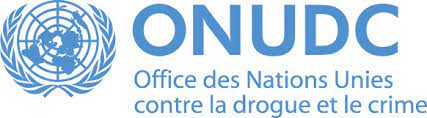 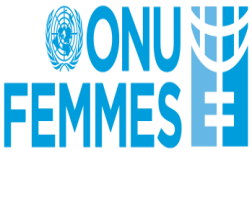 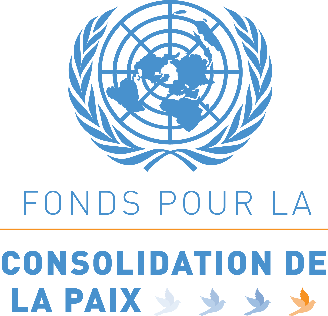 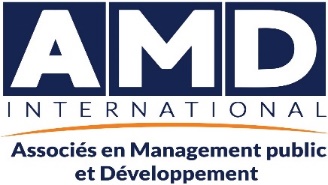 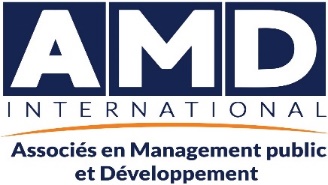 TABLES DES MATIERESTABLES DES MATIERES	iREMERCIEMENTS	iiiSIGLES ET ABREVIATIONS	ivLISTE DES TABLEAUX ET SCHEMA	viRESUME EXECUTIF	vii1.	DESCRIPTIF DE L’OBJET DE L’EVALUATION ET DE SON CONTEXTE	11.1.	Préambule	11.2.	Historique et contexte du projet objet d’évaluation	11.3.	Descriptif du projet	51.4.	Théorie de changement et cadre de résultat du projet	71.5.	Analyse des parties prenantes	82.	BUT ET OBJECTIFS DE L’EVALUATION	112.1.	Contexte de l’évaluation	112.2.	But et objectifs de l’évaluation	112.3.	Utilisation et utilisateurs des résultats de l’évaluation	113.	CHAMPS D’ACTION DE L’EVALUATION, CRITERES ET QUESTIONS D’EVALUATION	133.1.	Champ d’action de l’évaluation	133.2.	Critères d’évaluation	143.3.	Questions clés de l’évaluation	153.4.	Disponibilité des informations et évaluabilité du projet	174.	METHODOLOGIE ET LIMITES DE L’EVALUATION	194.1.	Approche globale d’évaluation	194.2.	Méthodes et outils de collecte des données	214.3.	Bilan de la collecte de données sur le terrain	244.4.	Analyse des données, rapportage et restitution des résultats	264.5.	Stratégie de formation des enquêteurs et de collecte de données	274.6.	Considérations éthiques	284.7.	Dispositif de mise en œuvre et de suivi de l’évaluation	294.8.	Difficultés et limites de l’évaluation	305.	CONSTATATIONS	325.1.	Pertinence	325.2.	Efficacité	385.3.	Efficience	465.4.	Impact	495.5.	Durabilité	565.6.	Egalité de sexe, genre et droits humains	605.7.	Inclusion des personnes handicapées	646.	CONCLUSIONS ET RECOMMANDATIONS	666.1.	Conclusion	666.2.	Recommandations	707.	ENSEIGNEMENTS TIRES	72ANNEXE	iAnnexe 1 : Matrices d’évaluation	iAnnexe 2 : Documents et sites consultés	IAnnexe 3 : Cadre de résultats du projet	IAnnexe 4 : Analyse des parties prenantes de l'évaluation	IVAnnexe 5 : Outils de collecte des données	VIIAnnexe 6 : Liste des structures et acteurs rencontrés	XXXVIAnnexe 7 : Termes de référence de l’Evaluation finale	XXXVIIAnnexe 8 : Liste des membres du groupe de gestion de l’évaluation	LIIAnnexe 9 : Liste des membres du groupe de référence de l’évaluation	LIIAnnexe 10 : Présentation des membres de l’équipe d’évaluation	LIVAnnexe 11 : Liste des enquêteurs et enquêtrices	LXIXAnnexe 12 : CV des enquêteurs et enquêtrices	LXXAnnexe 13 : Résultats de l’enquête quantitative auprès des bénéficiaires directs	LXXXVIIAnnexe 14 : Situation finale du cadre de résultat du projet	XCIXREMERCIEMENTSLe cabinet d’études AMD International en charge de l’évaluation finale indépendante du « Projet Appui aux initiatives transfrontalières de dialogue communautaire avec les acteurs du secteur de la sécurité et de la justice pour la consolidation de la paix au Mali et au Niger », tient à remercier les Bureaux Pays d’ONU Femmes Mali et Niger et les Bureaux pays de ONUDC ainsi que les ONG locales (CRADE, CAR.D, ADL et RESPECO) pour la disponibilité, la facilitation et le suivi des travaux. Les informations, documents et rapports nécessaires à la réalisation de l’évaluation ont été mise à disposition. Nous remercions particulièrement le bailleur de fonds, le Fonds de Consolidation de la Paix (PBF) qui a accepté se soumettre à la collecte de données et de participer aux rencontres de validation des livrables. Nos remerciements vont également aux acteurs des institutions publiques et des départements ministériels du Mali et du Niger au niveau central et déconcentré notamment les FDS et ACP qui ont participé au processus d’évaluation malgré le contexte d’insécurité et de suspicion générale. Nous exprimons également notre gratitude aux femmes et aux jeunes leaders et aux chefs coutumiers et religieux pour leur disponibilité et pour le travail important qui est fait pour la consolidation de la paix et la cohésion sociale au niveau communautaire.SIGLES ET ABREVIATIONS	LISTE DES TABLEAUX ET SCHEMATableau 1 : Répartition des bénéficiaires du projet selon le sexe	26Tableau 2 : Utilisateurs et utilisations de l’évaluation	28Tableau 3 : Questions évaluatives par critère	31Tableau 4 : Examen d'évaluabilité du projet	34Tableau 5 : Bilan de la collecte quantitative et qualitative au niveau local	XLITableau 6 : Niveau d’exécution des résultats et produits du projet (taux d’atteinte des cibles)	LVIIITableau 7 : Caractéristiques socio-démographique des bénéficiaires directs	LXXXVIIITableau 8: Avis des bénéficiaires directs sur la prise en compte de leurs besoins	LXXXIXTableau 9 : Situation finale du cadre de résultat du projet	XCTableau 10 : Appréciation des bénéficiaires directs sur les activités réalisées	XCVTableau 11 : Répartition détaillée du budget par agence d’exécution et par rubrique de coût	XCVTableau 12 : Etat des ressources humaines mobilisées par le projet	XCVIITableau 13 : Niveau d’implication des femmes et des jeunes membres des MCPGC	XCVIIITableau 14 : Appréciation des répondants sur la prise en compte des avis des femmes et des jeunes dans les MCPGC	XCVIIITableau 15 : Répartition des femmes et des jeunes membres des MCPGC suivant leur niveau de compréhension des sujets débattus lors des réunions des comités	XCVIIITableau 16 : Perception des répondants sur l'amélioration des relations de confiance entre communautés, FDS & ACP	XCIXTableau 17 : Niveau de confiance des répondants par rapport aux FDS	XCIXTableau 18 : Niveau de connaissance des droits humains par les bénéficiaires directs	CTableau 19 : Connaissance des voies de recours par les bénéficiaires directs	CTableau 20 : Disposition et niveau d'engagement des membres de MCPGC à maintenir la participation des femmes	CITableau 21 : Répertoire des organisations engagées sur les questions de femmes, paix et sécurité dans le cercle d’Ansongo	CITableau 22 : Répertoire des organisations intervenant sur les questions de femmes, paix et sécurité dans les Communes de Bankilaré,Ayorou, Banibangou et Gorouol	CIIIRESUME EXECUTIFAperçu de l’objet d’évaluationL’évaluation finale porte sur le projet d’appui aux initiatives transfrontalières de dialogue communautaire avec les acteurs du secteur de la sécurité et de la justice pour la consolidation de la paix au Mali et au Niger. L’objectif du projet est d’« améliorer les capacités des acteurs clés à Ménaka, Gao et Tillabéry situés dans les zones frontalières du Mali et du Niger, à établir des dialogues et médiations afin de mettre fin aux conflits communautaires qui sont aggravés par les actions des groupes extrémistes ». La vision est de « contribuer à la stabilisation, à la réduction et à une meilleure gestion des conflits, et de manière indirecte à réduire la vulnérabilité des jeunes hommes par rapport à l’extrémisme violent ». Le projet a ciblé 29 904 bénéficiaires directs et indirects dont 14016 hommes, 10652 femmes et 5236 jeunes. Il a mis un focus sur le rétablissement de la confiance, entre les communautés locales et les FDS et les acteurs de la chaîne pénale, les initiatives de dialogue transfrontalier, la sensibilisation aux droits de l'Homme et à la procédure pénale, les mécanismes pacifiques de règlement des différends et les mécanismes d'alerte précoce en ciblant particulièrement les femmes et les jeunes. Au problème majeur de méfiance qui chevauche les frontières du Mali et du Niger, le projet a développé une approche transfrontalière à travers des rencontres de mise en réseau des OSC engagées sur les questions de femmes, paix et sécurité d’une part, et d’autre part, à travers des rencontres de partage d’expériences et de bonnes pratiques sur l’implication accrue des femmes et des jeunes dans les mécanismes communautaires de prévention et de gestion des conflits. Ces rencontres ont regroupé les femmes et jeunes leaders des OSC, des FDS, des ACP et les acteurs étatiques des deux pays. D’un budget global de 3 014 164 US$, le projet a été financé par le Fonds de Consolidation de la Paix (PBF). Conjointement mis en œuvre par ONU Femmes et ONUDC en collaboration avec des ONGs locales, le projet a couvert 8 communes transfrontalières dont 4 au Mali (Ménaka, Anderanboukane, Tessit et Outangouna) et 4 du côté du Niger (Bankilaré, Banibangou, Ayérou et Gorool). La durée de mise en œuvre du projet a été 21 mois (janvier 2019 à mars 2021) y compris un No-Cost Extension (NCE) de neuf mois. Objectifs de l’évaluation et public viséLe but de cette évaluation est d’apprécier les résultats obtenus de la mise en œuvre du projet et de tirer les leçons pour la consolidation des acquis et les interventions futures. Les objectifs spécifiques sont les suivants :Établir un bilan du projet en vue d’identifier les points forts et les points faibles de l’intervention ;Faire l’état des lieux sur les résultats atteints et leurs contributions à la réalisation des objectifs de consolidation de la paix au Mali et au Niger en général et en particulier des zones du projet ;Dégager des mesures éventuelles à prendre pour assurer une pérennisation des actions ;Tirer les leçons apprises qui puissent contribuer à mieux orienter et éclairer la conception/mise en œuvre des interventions futures.Les résultats de l’évaluation seront utilisés pour améliorer la conception, la programmation et la mise en œuvre des interventions futures. Cela inclut les apprentissages portant sur la prise en compte de la perspective genre et du respect des droits humains dans les processus de paix, la participation des femmes et des jeunes aux mécanismes de prévention et de gestion des conflits paix, la prise de décisions stratégique en matière de financement des projets transfrontaliers de consolidation de la paix.Les parties prenantes qui sont les utilisateurs de l’évaluation sont entre autres :Les bureaux régionaux de ONU Femmes et de ONUDC ;Les bureaux pays de ONU Femmes et de ONUDC ; Le Fond de Consolidation de la Paix ;Les institutions et départements ministériels du Mali et du Niger ;Les ONG locales et associations de femmes et de jeunes.MéthodologieL’approche méthodologique adoptée met en synergie les aspects quantitatifs et qualitatifs de l’évaluation à travers la combinaison de différents outils et méthodes de collecte et d’analyse des données (revue documentaire, guide d’entretien qualitatif, guide de focus group, entretiens individuels par questionnaire, analyse statistique et analyse de contenu). L’approche adoptée a été participative et consultative garantissant une collaboration étroite avec l’équipe projet et les principales parties prenantes. Au total, 71 entretiens individuels (avec le bailleur, les acteurs de mise en œuvre et les acteurs communautaires et responsables d’OSC de femmes et de jeunes), 24 focus group avec les femmes et les jeunes, 440 entretiens individuels par questionnaires auprès des bénéficiaires directs ont été conduits. Le déroulement de l’évaluation s’est fait en trois phases : i) une phase de préparation de la mission qui a abouti au Rapport de conception initiale, ii) une phase de collecte et traitement des données et iii) une phase d’analyse des données et de rapportage. Le déroulement de chacune des phases a été pleinement participatif avec les parties prenantes (équipe de projet, partie gouvernementale, bailleur de fonds, OSC et bénéficiaires directs).Outre le caractère participatif et inclusif, la présente évaluation se veut aussi sensible au genre et à la COVID-19. La sensibilité au genre s’est traduite concrètement dans la composition de l’équipe d’évaluation (50% de femmes) et l’analyse sexo-spécifique des données collectées. La collecte de données sur le terrain s’est adaptée au contexte de la pandémie de la COVID-19 et l’insécurité dans la zone d’intervention en recourant quand il est nécessaire à la collecte à distance à travers les appels téléphoniques, des échanges sur Zoom ou Teams. L’évaluation s’est appuyée sur 7 critères d’évaluation à savoir la pertinence, l’efficacité, l’efficience, l’impact, la durabilité, l’égalité de sexe et droits humains ainsi que l’inclusion des personnes handicapées. Les questions évaluatives de chaque critère ont été déclinées en sous-questions et indicateurs de mesure pour guider la collecte de données et l’analyse. Le traitement de ces questions évaluations est synthétisé dans la matrice d’évaluation (voir annexe 1). A partir des données primaires et secondaires collectées sur le terrain, les analyses ont débouché sur des constats importants et des conclusions. En résumé, la méthodologie a porté sur la matrice d’évaluation, les méthodes et outils de collecte et d’analyse des données, l’échantillon, le dispositif de collecte et de rapportage ainsi que les considérations éthiques et les limites de l’évaluation.Principaux constatsConstat 1 : Les activités du projet sont alignées sur les objectifs nationaux du Niger et Mali ainsi que les référentiels internationaux en matière de consolidation de la paix et de cohésion sociale. Par ailleurs, les activités du projet sont cohérentes avec les domaines d’intervention de PBF, de ONU Femmes et de ONUDC. Constat 2 : Dans sa conception et sa mise en œuvre, le projet a pris en compte les besoins de cohésion sociale et de promotion de la participation des femmes et des jeunes au niveau communautaire. Les activités du projet ont aussi promu le genre et les droits humains dans les missions des FDS et des ACP, ainsi que la collaboration entre les communautés et ces derniers.Constat 3 : Le projet s’est adapté à l’évolution du contexte liée à la pandémie du COVID-19 à travers la reformulation de certaines activités pour accompagner les initiatives gouvernementales de riposte à la pandémie de la COVID 19.Constat 4 : La théorie de changement du projet est fondée sur des liens de cause à effet logiques. La robustesse de la théorie est toutefois limitée du fait de la non prise en compte de la vulnérabilité économique comme une des causes fondamentales des conflits d’une part, et d’autre part, du fait de la non-explicitation des hypothèses qui sous-tendent la chaine de résultats. Constat 5 : Le taux moyen de réalisation (atteinte) des indicateurs de résultats et de produits est de 72%. Le taux de réalisation des indicateurs de résultats est de 54% et celui des indicateurs de produits est de 83%. Cette performance a été réalisée dans un contexte difficile marqué par la détérioration du contexte sécuritaire, la pandémie de la COVID-19, les troubles socio-politiques et quelques difficultés d’ordre organisationnel. Constat 6 : Les activités mises en œuvre par le projet ont apporté une réponse aux problèmes identifiés par l’analyse du contexte. Ces activités allient dans une certaine mesure, des solutions de court terme et de long terme en s’attaquant aux défis de la COVID-19, et aux questions de sécurité et de cohésion sociale à travers la promotion du genre et des droits humains. La plupart des populations bénéficiaires et des FDS & ACP enquêtés apprécient positivement les activités exécutées. Toutefois, le volet relatif au renforcement de la résilience économique des communautés n’a pas suffisamment été traité.Constat 7 : Le projet a manqué d’un plan pour guider le suivi-évaluation des activités et des résultats du projet. Les livrables contractuels notamment les rapports de progrès ont certes été produits et transmis, mais l’évaluateur a noté quelques incohérences de données et un manque d’harmonisation dans la mesure des indicateurs.Constat 8 : Les difficultés de communication et de coordination ont limité les potentiels effets synergiques du partenariat entre ONU Femmes et ONUDC et entre les ONG partenaires de mise en œuvre d’une part, ainsi que le partenariat entre ce projet et les autres projets financés par PBF d’autre part. Constat 9 : Dans la zone d’intervention du projet, d’autres partenaires au développement ont mis en œuvre durant la période couverte, des interventions en lien avec le renforcement de la cohésion sociale, la participation des femmes et des jeunes à la gestion des conflits et le rétablissement des relations de confiance entre les populations et les FDS. Les actions de ces partenaires contribuent aux changements observés sur le terrain.Constat 10 : Les ressources financières planifiées dans le cadre du projet ont été mobilisées et exécutées conformément aux procédures des agences d’exécution. Le taux d’exécution financière est évalué à 95,2% des ressources du projet (rapport final). Toutes les ressources humaines et matérielles mobilisées ont aussi été pleinement employées pour la réalisation effective des activités programmées.Constat 11 : Les approches d’intervention utilisées par les agences d’exécution et les ONG locales ont été globalement dictées par le souci de recherche d’efficience dans l’utilisation des ressources. La stratégie du faire-faire de constitue un facteur d’efficience ; les coûts de transaction (recherche d’informations sur les ONG partenaires et de négociation contractuelle) étant estimés inférieurs aux coûts organisationnels et de supervision à supporter dans le cas d’une intervention directe. Par ailleurs, le recours aux ONG locales présente un avantage économique en matière de maitrise de la zone d’intervention et de facilité à atteindre les bénéficiaires directs mais aussi d’utilisation d’une expertise locale et de proximité par ces ONG locales. Toutefois, la planification conjointe et les supervisions conjointes prévues dans les mécanismes de coordination n’ont pas été pleinement exploités par les agences d’exécution pour promouvoir l’utilisation efficiente des ressources financières, matérielles et humaines.Constat 12 : Plusieurs changements positifs (intentionnels sont intervenus dans la zone d’intervention du projet. Ces changements auxquels ce projet a contribué portent principalement sur :L’implication accrue des femmes et des jeunes dans les mécanismes communautaires de prévention et de gestion des conflits ; L’amélioration de la confiance entre les populations, les FDS et les ACP avec toutefois une collaboration limitée ;La prise d’initiatives individuelles et collectives en faveur de la paix et de la cohésion sociale ;La réduction des conflits communautaires avec toutefois une persistance des attaques à caractère terroriste ; L’amélioration de la connaissance des populations sur les droits humains et les voies de recours. L’usage effectif de ces voies de recours est resté pourtant limité ;Le partage d’expériences et de bonnes pratiques sur les mécanismes de prévention et de gestion des conflits. Des effets négatifs imputables au projet n’ont pas été formellement identifiés par l’évaluateur. Toutefois, il ressort des entretiens et de la revue documentaire que le dialogue entre les populations et les FDS ont pu exposer ces acteurs à des risques de représailles de la part des mouvements terroristes, malgré les efforts du projet pour réduire ce risque. Constat 13 : Le projet a adopté une approche participative et de responsabilisation vis-à-vis des départements ministériels en charge de la défense et de la sécurité et de la promotion des femmes. Ces départements ont vu leurs capacités renforcées et prennent désormais en compte les questions de droits humains et de genre dans leurs missions.Constat 14 : Les capacités des femmes et des jeunes, des acteurs communautaires et de la société civile ont été renforcées sur diverses thématiques du projet. L’ensemble des bénéficiaires déclarent être engagés pour la continuité des initiatives mises en place et la pérennisation des acquis du projet.Constat 15 : Les considérations de genre ont été prises en compte dans la conception, la mise en œuvre des activités et le suivi des résultats du projet. Par contre, la composition de l’équipe de projet au sens large n’intègre que 25% de femmes.Constat 16 : Les formations dont ont bénéficié les femmes et les jeunes ainsi que leur intégration dans les MCPGC leur ont permis d’accroitre leur leadership en matière de prévention et de gestion des conflits, mais aussi de contribuer à un changement de perception de leur place et rôle dans la communauté.Constat 17 : Les personnes handicapées n’ont pas bénéficié d’activités spécifiques de la part du projet. Près de la moitié soit 49% des bénéficiaires directs interrogés estiment que le projet n’a pas pris en compte les priorités des personnes handicapées. Les personnes handicapées sont confrontées à plusieurs contraintes qui limitent leur inclusion dans les projets. Principales conclusionsConclusion 1 – Pertinence : Le Projet est pertinent au regard de son alignement sur les objectifs nationaux et sur les référentiels internationaux en matière de consolidation de la paix. La pertinence du projet tient aussi à la cohérence des activités mises en œuvre avec les domaines d’intervention de PBF, de ONU Femmes et de ONUDC (Constat 1). Du point de vue des besoins des communautés d’intervention, l’adéquation des activités du projet est également avérée. Les activités mises en œuvre sont identifiées de façon participative et adressent une réponse aux défis de cohésion sociale, d’implication accrue des femmes et des jeunes dans la prévention et la gestion des conflits, de prise en compte du genre et des droits humains dans les missions des FDS et des ACP ainsi que le rétablissement de la confiance entre les communautés et ces derniers (Constat 2). Enfin, à travers la reformulation de certaines activités pour accompagner les initiatives gouvernementales de riposte à la pandémie de la COVID 19, le projet s’est voulu sensible et réactif vis-à-vis de l’évolution du contexte liée à l’avènement de la pandémie (Constat 3). Néanmoins, l’évaluation estime que la démarche participative mérite d’être approfondie dans les interventions futures en termes de prise en compte des besoins essentiels des populations en matière de résilience économique d’une part, et d’implication des acteurs pertinents sur la question transfrontalière. Relativement à l’implication des acteurs, il est important de souligner que quelques acteurs pertinents sur la question transfrontalière comme l’ALG, la C3Sahel, et les GLCT de la zone d’intervention du projet. La non-implication de ces acteurs représente une opportunité manquée en termes d’orientation sur la conception des activités transfrontalières ou de facilitation de la mise en œuvre de ces activités. Conclusion 2 – Pertinence : La théorie de changement du projet démontre une articulation claire et logique des liens de cause à effet. Le cadre de résultats du projet qui décline les activités, les produits et les résultats attendus, ainsi que les indicateurs et les moyens de vérification de ces indicateurs, est fidèle à cette théorie de changement. La robustesse de la théorie de changement aurait dû être renforcée par la prise en compte du renforcement de la résilience économique des ménages notamment des personnes vulnérables. Dans un contexte où la compétition pour l’accès aux ressources d’une part et où la vulnérabilité économique d’autre part, sont identifiées et documentés comme des causes structurelles des conflits communautaires, le renforcement des moyens d’existence des couches vulnérables constitue un puissant facteur de résilience. L’intégration d’une composante résilience économique des ménages dans les projets de consolidation de la paix et le changement de comportement souhaité au niveau communautaire implique une durée relativement longue des interventions sur le terrain. En conséquence, le mécanisme de financement PRF de PBF pourrait se révéler moins restrictif en temps comparativement au mécanisme IRF qui a prévalu dans le cadre de ce projet. Par ailleurs, la présentation des hypothèses auraient permis de comprendre et de suivre les conditions de succès du projet (Constat 4). Au-delà la précision des hypothèses dans le narratif de la théorie de changement, c’est la question du rôle de la théorie de changement comme outil de pilotage du projet qui est posée. Ce rôle gagnerait à être mieux valorisé dans les interventions futures à travers l’appropriation de la théorie de changement par les acteurs de mise en œuvre du projet (y compris les ONG partenaires), le suivi des hypothèses au regard du contexte de mise en œuvre et la révision de la théorie de changement si l’évolution du contexte l’exige.Conclusion 3 – Efficacité : La performance du projet est globalement appréciable, malgré le contexte difficile essentiellement marqué par la dégradation du contexte sécuritaire, la pandémie de la COVID-19, et quelques troubles socio-politiques. Le taux moyen de réalisation (atteinte) des indicateurs de résultats et de produits est de 72%. Le taux de réalisation des indicateurs de résultats est de 54% et celui des indicateurs de produits est de 83%. Le Résultat 1 relatif au renforcement des MCPGC et le Résultat 2 portant sur les relations de confiance entre communautés, FDS et ACP ont enregistré les taux d’atteinte des cibles les plus élevés (respectivement 75% et 81%). Quant au Résultat 3 relatif à la mise en réseau et la promotion du partage d’expériences et de bonnes pratiques au niveau transfrontalier, il a connu un faible taux de réalisation en raison de l’insécurité qui a empêché l’exécution des activités transfrontalières (Constat 5). Les besoins des communautés ont trouvé réponse dans les activités mises en œuvre, comme l’indique l’appréciation positive livrée par la plupart des bénéficiaires directs interrogés (81%). Ces activités s’attaquaient aux questions de sécurité et de cohésion sociale à travers l’implication accrue des femmes et des jeunes dans les MCPGC, la promotion du genre et des droits humains dans les missions des FDS et des ACP, le rétablissement de la confiance entre les communautés et ces derniers ainsi que la riposte contre la COVID-19 (Constat 6). Le dynamisme des femmes et des jeunes dans le cadre de ce projet aura permis de confirmer la pertinence de leur implication comme levier de l’efficacité des MCPGC et du changement des mentalités vis-à-vis de la place de la femme en matière de paix et de cohésion sociale. L’implication des femmes et des jeunes apparait de ce fait comme une bonne pratique à capitaliser.Conclusion 4 – Efficacité : Partant du Constat 7, il est possible de conclure que le suivi-évaluation et la coordination ont été les maillons faibles du projet. En effet, l’absence du plan de suivi-évaluation conjoint a affecté négativement la qualité du suivi et la mesure des indicateurs. La non-harmonisation de la définition et du mode de calcul des indicateurs, la non-disponibilité d’une base de données centralisées des bénéficiaires, la non-réalisation des enquêtes de perception devant servir de moyens de vérification de certains indicateurs du cadre de résultats et quelques cas d’incohérence de données dans les rapports de progrès, sont les insuffisances notées dans le suivi-évaluation du projet. Par ailleurs, le projet n’a pas bénéficié des effets synergiques du partenariat entre ONU Femmes et ONUDC en raison des difficultés de communication et de coordination. La réalisation de l’évaluation aurait un avantage à être faite avant la clôture du projet, de sorte à ce que les résultats soient disponibles pour être pris en compte dans le rapport final de projet. Cela permettrait aussi la prise en compte des leçons apprises et des recommandations dans les interventions commençant immédiatement après ce projet.    La coordination entre les ONG partenaires de mise en œuvre au niveau national et transfrontalière d’une part, ainsi que la collaboration entre ce projet et les autres projets financés par PBF dans la zone d’intervention d’autre part, ont aussi été limitées (Constat 8). Avec la mise en place du comité technique de coordination composé du personnel des deux agences et qui devait se tenir une fois par trimestre de façon tournante entre le Mali et le Niger, le projet a émis l’hypothèse implicite d’une bonne communication entre les acteurs. Cette hypothèse n’ayant pas été confirmée dans la pratique, l’évaluateur estime qu’il est nécessaire d’aller plus loin en définissant un cadre formel de communication interne entre les acteurs.  Conclusion 5 – Efficience : Le niveau d’exécution financière du projet est jugé satisfaisant (95,2%).  L’utilisation des ressources s’est faite conformément aux procédures des agences d’exécution et aucun incident n’a été signalé (Constat 10). Les ressources humaines et matérielles mobilisées ont aussi été employées pour la réalisation effective des activités programmées suivant deux approches d’intervention comprenant la stratégie du faire-faire (adopté par ONU Femmes) et l’intervention directe (adoptée par ONUDC). L’efficience du projet aurait été meilleure si l’équipe de projet avait réussi à relever le défi de la planification conjointe et des supervisions conjointes comme initialement prévus (Constat 11).Conclusion 6 – Impact : Plusieurs changements positifs sont aujourd’hui visibles dans la zone d’intervention du projet grâce aux activités menées par le projet mais aussi à plusieurs autres interventions mises en œuvre sur la période couverte dans la même zone d’intervention (Constat 9). Ces changements sont entre autres :L’implication accrue des femmes et des jeunes dans les MCPGC ; L’amélioration de la confiance entre les populations, les FDS et les ACP avec toutefois une collaboration limitée en raison de la crainte des représailles ;La prise d’initiatives individuelles et collectives en faveur de la paix et de la cohésion sociale ;La réduction des conflits communautaires avec toutefois une persistance des attaques à caractère terroriste ; L’amélioration de la connaissance des populations sur les droits humains et les voies de recours. L’usage effectif de ces voies de recours est resté pourtant limité ;Le partage d’expériences et de bonnes pratiques sur les MCPGC. Pour les femmes et les filles, ces différents effets du projet ont permis de contribuer à l’amélioration de leur qualité de vie et de réunir des conditions essentielles à la réalisation de leurs droits fondamentaux. Concrètement, le projet a contribué à apporter plus d’acceptation et de valorisation de la place des femmes et des filles en matière de promotion de la paix et de la cohésion sociale, plus de protection contre les violences physiques et sexuelles et contre la dégradation de leur situation économique et sanitaire liées aux conflits et à la COVID-19. Aucun effet négatif imputable au projet n’a été enregistré par l’évaluation. Toutefois, les rencontres et collaborations entre les populations et les FDS exposent à des risques de représailles de la part des mouvement terroristes, malgré les précautions prises par le projet. (Constat 12). Conclusion 7 – Durabilité : Les effets du projet précités sont susceptibles d’être pérennisés au regard des approches d’intervention utilisées qui sont favorables à l’appropriation par les différents acteurs concernés et du niveau d’engagement déclaré par les bénéficiaires directs. Les conditions à réunir pour renforcer cette durabilité sont entre autres, le maintien du dynamisme des femmes et des jeunes, la poursuite des sensibilisations et des formations, la mise en place de mécanismes de suivi des MCPGC ainsi que le rehaussement de la représentativité des femmes dans les effectifs des FDS et des ACP. L’implication des FDS et ACP du Burkina Faso aux activités transfrontalières avec leurs collègues du Mali et du Niger ainsi que la création du groupe WhatsApp réunissant les FDS et ACP de ces trois pays donnent des gages de durabilité en matière de collaboration entre ces acteurs. Toutefois, l’implication de l’ALG aurait permis de créer une synergie avec les interventions similaires de cet acteur majeur dans les questions transfrontalière dans la zone d’intervention du projet et partant de générer des effets plus importants et plus durables (Constat 13 et 14). Conclusion 8 – Egalité de sexe, genre et droits humains : Les considérations de genre ont été prises en compte dans toutes les phases du projet. Le projet a été sensible au genre avec une représentativité de 60% de femmes parmi les bénéficiaires du projet et une parte de 51% du budget dédiées aux activités liées à l’égalité entre les sexes/le renforcement des capacités des femmes. Par contre, la composition de l’équipe de gestion du projet intègre faiblement le principe d’équilibre de genre tant au niveau des Agences d’exécution qu’au niveau des ONG partenaires (Constat 15). Les acquis en termes de renforcement de capacités des femmes et les effets produits dans la zone d’intervention en matière d’apaisement des conflits communautaires, l’affirmation du leadership des femmes, le changement de perception sur la femme dans le dialogue social et la prise en compte des droits humains par les FDS et les ACP dans leurs missions, ont contribué à améliorer la qualité de vie de ces femmes. Cette amélioration de la qualité s’exprime concrètement en termes d’estime de soi, de protection contre les violences physiques et sexuelles et contre la dégradation de leur situation économique et sanitaire liées aux conflits et à la COVID-19. Par ailleurs, la prévention des conflits et de la pandémie de la COVID-19 grâce aux actions du projet sont autant de vies sauvées et des moyens d’existence sauvegardés. Tous ces effets contribuent à créer un environnement propice à la réalisation des droits fondamentaux de la femme et de la jeune fille, particulièrement ceux relatifs à la sécurité et à la protection, à l’égalité des sexes, à la participation à la vie publique et politique, à l’éducation et à un niveau de vie décent (Constat 16). Conclusion 9 – Inclusion des personnes handicapées : L’implication et la prise en compte des priorités des personnes handicapées dans la conception et la mise en œuvre du projet ont été limitées. Ces personnes n’ont pas bénéficié d’activités spécifiques de la part du projet et sont encore confrontées à plusieurs contraintes. Ces contraintes sont principalement : la persistance d’une perception négative sur le handicap, le manque d’associations des personnes handicapées capables de défendre efficacement leur cause, le manque d’estime et de confiance en soi conduisant à l’auto-exclusion, la faiblesse de la législation sur l’inclusion des personnes handicapées ainsi que le manque d’attention des projets vis-à-vis des personnes handicapées. Principales recommandationsQuatre (04) recommandations principales sont formulées à l’endroit des utilisateurs de l’évaluation. Ces recommandations procèdent des conclusions de l’évaluation et d’un processus participatif de proposition, de discussions et de validation entre l’équipe d’évaluation, le groupe de gestion et le groupe de référence de l’évaluation. Chaque recommandation est affectée d’un niveau de priorité (faible, moyenne ou haute) suivant son importance stratégique, avec pour critère d’appréciation, la criticité du risque de non atteinte des résultats attendus d’une intervention similaire sous l’hypothèse d’une non prise en compte de la recommandation.Recommandation 1 : Prendre en compte dans la théorie de changement des projets de consolidation de la paix et de la cohésion sociale, le renforcement de la résilience économique des communautés notamment des groupes vulnérables. Il s’agit d’inclure des activités de renforcement des moyens d’existence à travers des formations professionnelles, le financement d’activités génératrices de revenu ou de microprojets communautaires. Ancrage : Cette recommandation se fonde sur la conclusion 2Responsabilité : PBF, ONU Femmes et ONUDCPriorité : MoyenneRecommandation 2 : Veiller à l’élaboration et à la disponibilité du plan de suivi-évaluation conjoint du projet dès le démarrage. Il est question de disposer dès le démarrage, d’un plan de suivi-évaluation conjoint complet qui définit clairement entre autres, les indicateurs et leur mode de calcul, les activités de suivi, le circuit de collecte et de compilation des données ainsi que les rôles et responsabilité des acteurs sur la chaine. Cet outil essentiel (à inclure dans la liste de vérification pour le lancement du projet) devra être partagé avec le partenaire financier. Ancrage : Cette recommandation se fonde sur la conclusion 4Responsabilité : PBF, ONU Femmes et ONUDCPriorité : HauteRecommandation 3 : Elaborer des plans de travail conjoints et intégrés pour tout projet mis en œuvre conjointement par au moins deux agences d’exécution. L’approche de planification conjointe et intégrée vise à renforcer la synergie d’action entre les agences d’exécution partenaires en mettant en évidence les activités qui peuvent /doivent être mises en œuvre ensemble (conjointement).  Il faudrait aussi veiller à définir un cadre formel de communication interne entre les acteurs.  Ancrage : Cette recommandation se fonde sur la conclusion 4Responsabilité : PBF, ONU Femmes et ONUDCPriorité : HauteRecommandation 4 : Améliorer l’inclusion des personnes handicapées dans la conception et la mise en œuvre. Prévoir dans la planification des activités spécifiques en leur faveur dans les interventions futures. Dans la mise en œuvre, il s’agira idéalement de mobiliser une expertise locale dans le domaine pour accompagner la mise en œuvre de ces activités, toute chose qui faciliterait l’identification et la mobilisation des personnes handicapées. Ancrage : Cette recommandation se fonde sur la conclusion 9Responsabilité : PBF, ONU Femmes et ONUDCPriorité : HauteDESCRIPTIF DE L’OBJET DE L’EVALUATION ET DE SON CONTEXTE Préambule Le présent document constitue le Rapport provisoire d’évaluation finale du projet « Appui aux initiatives transfrontalières de dialogue communautaire avec les acteurs du secteur de la sécurité et de la justice pour la consolidation de la paix au Mali et au Niger ». Le rapport est organisé en huit parties. La première partie décrit d’abord l’objet d’évaluation et son contexte. Le but et les objectifs de l’évaluation sont exposés dans la deuxième partie suivi d’une présentation du champ, des critères et des questions clés d’évaluation dans la partie 3 à la quatrième partie est consacrée à la méthodologie de l’évaluation où  sont abordés l’approche globale d’évaluation, les méthodes et outils de collecte, les cibles, l’échantillon et l’échantillonnage, la stratégie de formation des équipes terrain, le dispositif de mise en œuvre de l’évaluation et les considérations éthiques. Les autres parties analysent les principaux constats (Partie 5), livrent les conclusions et recommandations qui en découlent (Partie 6) ainsi que les enseignements tirés (Partie 7). Les annexes sont présentées dans la dernière partie.Historique et contexte du projet objet d’évaluationLe Sahel apparait comme une vaste terre d'opportunités mais aussi de défis environnementaux, politiques et sécuritaires qui affectent la prospérité et la paix durable de la région. Les zones frontalières entre le Mali et le Niger qui partagent en commun la culture, la langue et la religion, ne sont pas en marge de ces défis dont la mauvaise gestion se solde par de nombreux conflits. Au plan environnemental, les communautés frontalières sont exposées aux effets des changements climatiques notamment le stress hydrique, les inondations, la réduction des rendements agricoles et la raréfaction des ressources naturelles (agro-pastorales) pour le pâturage et la transhumance. Ces effets combinés à la forte pression démographique entrainent des conséquences socio-économiques en termes de dégradation des moyens d’existence essentiellement basés sur l’agriculture, l’élevage, la pêche ainsi que l’aggravation de la situation de pauvreté et d’insécurité alimentaire. En 2019, la pauvreté touchait par exemple 40,8% des populations nigériennes pour un seuil de pauvreté de 181 782 FCFA/an et 42,1% des populations maliennes pour un seuil de pauvreté de 269 485 FCFA/an. L’indice de développement du genre, qui représente le ratio des valeurs de l’IDH des femmes sur celui des hommes, était estimé à 0,65 au Niger et à 0,671 au Mali en 2019. Relativement à l’insécurité alimentaire, elle était vécue en 2017 par 46,9% des ménages ruraux du Niger et 25,6% des ménages du Mali. La dégradation des niveaux de vie ravive à son tour les conflits intra et intercommunautaires sur fond d’affirmations identitaires et de compétition pour l’accès aux ressources naturelles et foncières (Igarapé Institute, 2021). Les conflits les plus récurrents sont ceux opposant les communautés Touaregs Iboguilitan de Ménaka et les Touaregs Idourfane de Gao, les Touaregs Daoussaks et les Peuls de Ménaka, les Zarma (agriculteurs sédentaires), et les Peulh et Touaregs Daoussaks (éleveurs semi-nomades). Avec la crise malienne de 2012 et la montée en puissance des mouvements séparatistes et extrémistes/terroristes, les conflits locaux liés aux changements climatiques et à la pression foncière sont davantage instrumentalisés avec le sentiment de marginalisation des populations rurales en général et des jeunes en particulier. On assiste à une escalade de la violence (tueries, vols de bétails, etc.) qui vient exacerber les vulnérabilités déjà existantes en matière d’inégalités entre hommes et femmes mais aussi de violation des droits humains. Du point de vue des inégalités, il ressort que sur 162 pays évalués en 2019 par le Programme des Nations Unies pour le Développement (PNUD) selon l’indice d’inégalité des sexes, le Mali se classait au 158ème rang avec un indice de 0,671 et le Niger au 154ème rang avec un indice de 0,642. Certes, ces inégalités touchent la dimension sociale (faible accès à l’éducation et à la santé reproductive), mais elles sont plus criardes dans les dimensions économiques (faible accès et contrôle des ressources) et de représentation politique et institutionnelle (faible implication dans la prise de décision) suivant la désagrégation de l’indice d’égalité des genres proposée par la Banque africaine de développement (BAD). En janvier 2019, le Mali comptait seulement 8,8% de femmes au Parlement, et le Niger comptait à peine 17% selon les données de l'Union interparlementaire. En ce qui concerne la violation des droits humains, il faut signaler que les dommages causés par les conflits sont énormes sur les femmes et les jeunes filles. Beaucoup d’entre elles sont victimes de violences physiques et sexuelles (flagellations, viols et mariages forcés à des membres des groupes armés). Dans la région de Tillabéry par exemple, 28 allégations de viols ont été signalées et 22 cas de mariage d’enfants ont été rapportés entre janvier et août 2018. Par crainte de la stigmatisation de la part de la communauté, certaines survivantes de ces violences se déplacent avec leurs enfants, dans les régions sécurisées à l’intérieur et à l’extérieur du pays avec comme conséquence immédiate des difficultés d’hébergement et de nourriture. Les violences et les déplacements qu’elles engendrent sont aussi pour les femmes une source de dégradation de leur situation économique de par la perte de leurs activités et moyens d’existence ou le changement de statut. En effet, suite à la disparition de leurs maris, beaucoup de femmes deviennent chef de ménage avec des enfants à charge et souvent sont contraintes d’adopter des stratégies d’adaptation négatives comme la mendicité ou la prostitution pour survivre. Pour les enfants et les filles en particulier, l’impact direct est la déscolarisation du fait de la fermeture des écoles et du déplacement forcé et du décès des parents. Cette déscolarisation qui hypothèque leur avenir à long terme, les expose aussi à court terme au mariage précoce, à la prostitution, à la délinquance ou à l’enrôlement par les mouvements armés. Enfin, le contrôle des zones en conflits par les groupes armés rebelles ou terroristes s’accompagnent souvent de « l’imposition violente de normes concernant les codes vestimentaires, notamment en matière de pudeur des femmes ; les entraves à la mobilité des femmes et la ségrégation des hommes et des femmes dans l’espace public ». Malgré ce lourd tribut qu’elles payent et leurs compétences en matière de négociation et de médiation, les femmes et les jeunes filles restent marginalisées dans les mécanismes communautaires de prévention et de gestion de conflits. A toutes ces causes structurelles viennent s’ajouter d’autres facteurs non moins importants. Les plus cités sont notamment la mauvaise administration de la justice, le dysfonctionnement du secteur de la sécurité, la crise identitaire, l’érosion du pouvoir de gestion des conflits par les chefs traditionnels ainsi que la méfiance entre les communautés locales, les forces de défense et de sécurité (FDS) et les acteurs de la chaine pénale (ACP). Cette méfiance est entretenue par une défaillance du système judiciaire qui laisse impunis des FDS accusés de violations de droits de l’homme.  Par exemple, les allégations de Human Rights Watch sur l’exécution extrajudiciaire de près de 50 civils à Diourra, Boulikessi et Nantaka en 2018 par les FAMA ont donné lieu à des enquêtes conduites par le tribunal militaire, mais le dossier n’a pas encore connu de jugement. De même, au Niger le Rapport de la Commission nationale des Droits humains publié le 2 septembre 2020 sur le massacre de 102 personnes à Inatès incrimine les FDS dans ce massacre, « ce que le ministre nigérien de la Défense a réfuté ». Comme le soutient Ursu (2018), « les mécanismes de justice formelle et traditionnelle se sont souvent avérés incapables de servir de médiateur efficace dans les conflits et de rendre justice aux victimes. La justice formelle est généralement perçue comme coûteuse, longue, corrompue, ignorante des normes et dynamiques locales et abusive. La justice coutumière manque souvent de pouvoir d'exécution et du soutien nécessaire de l'État pour appliquer les décisions qui pourraient empêcher l'escalade des conflits ». Une étude de l’Autorité du Liptako-Gourma (ALG) précise qu’au Niger, « c’est souvent le manque d’Etat qui est fustigé notamment par certains citant comme motif de frustration l’impunité et l’iniquité en matière de justice. Par ailleurs, la proximité affichée par les autorités à l’égard de certaines milices renforce la méfiance des populations qui n’y sont pas représentées, d’autant plus que ces milices sont, elles aussi souvent taxées de violations des droits humains ». Enfin, le faible niveau de compréhension mutuelle du mandat et des règles de procédures des ACP et des FDS, de même que les situations de relaxe de prévenus cités dans certaines affaires de banditisme et de terrorisme contribuent à altérer la relation entre FDS et ACP et à détériorer la confiance des communautés vis-à-vis de ces acteurs. Chez les jeunes, l’état de chômage et de précarité financière, le manque de perspectives économiques ainsi que les sentiments de révolte sont autant de facteurs pouvant inciter à l’enrôlement au sein des groupes rebelles ou extrémistes.La combinaison de ces facteurs crée ainsi un « cocktail explosif » qui non seulement menace le développement et le vivre ensemble dans la région, mais aussi appelle à un changement d’approche. Ainsi, au-delà de la réponse sécuritaire qui est apportée à travers notamment la forte présence des forces de défense et de sécurité nationales et du G5 Sahel, la Mission multidimensionnelle intégrée des Nations Unies pour la stabilisation au Mali (MINUSMA) et des forces internationales (Opération Barkhane), il apparait nécessaire d'envisager une approche multisectorielle afin de restaurer la paix et le développement pour les populations locales. Les questions de participation des femmes et des jeunes dans la prévention et la résolution des conflits, de même que la promotion et le respect des droits humains (spécifiquement les droits des femmes et des filles) par les ACP et les FDS devraient être au cœur de cette nouvelle approche.Descriptif du projet Pour répondre aux différents défis décrits plus haut, ONU Femmes et ONUDC ont initié un projet transfrontalier intitulé : « Appui aux initiatives transfrontalières de dialogue communautaire avec les acteurs du secteur de la sécurité et de la justice pour la consolidation de la paix au Mali et au Niger ». D’un budget global de 3 014 164 US$, le projet est financé par le Fonds de Consolidation de la Paix (PBF), et a été conjointement mis en œuvre par ONU Femmes et ONUDC, ainsi que quatre ONG locales partenaires de ONU Femmes. Ce sont les ONG CRADE, CAR.D, REPSFECO et ADL. Objectif : L’objectif du projet est de favoriser le rétablissement de la confiance, entre les communautés vulnérables de ces zones, les FDS et les acteurs de la chaîne pénale, à travers une approche genre. Il valorise les initiatives de dialogue transfrontalier, les mécanismes pacifiques de règlement des différends, l'accès au droit, la sensibilisation aux droits de l'Homme et à la procédure pénale, ainsi que les mécanismes d'alerte précoce, tout en ciblant particulièrement les femmes et les jeunes comme principaux acteurs du retour à la paix dans la zone transfrontalière. Le projet a aussi développé une approche transfrontalière à travers des rencontres de mise en réseau des OSC engagées sur les questions de femmes, paix et sécurité d’une part, et d’autre part, des rencontres de partage d’expériences et de bonnes pratiques sur l’implication accrue des femmes et des jeunes dans les mécanismes communautaires de prévention et de gestion des conflits. Ces rencontres ont regroupé les femmes et jeunes leaders des OSC, les FDS, les ACP et les acteurs étatiques des deux pays. Période de mise en œuvre : Démarré en janvier 2019 grâce au financement du Fonds de Consolidation de la Paix (PBF) pour une durée de 18 mois, le projet a connu une prolongation sans coût (no cost extension) de 9 mois, soit jusqu’au 31 mars 2021. Cette extension a été justifiée par la détérioration du contexte sécuritaire dans la zone d’intervention et des conséquences du COVID-19 qui ont considérablement limité et retardé les capacités opérationnelles d’implémentation des activités initialement prévues dans le projet. Elle a aussi permis d’intégrer une dimension COVID-19 dans le projet à travers notamment la reformulation de certaines activités pour accompagner les initiatives gouvernementales de riposte.Zone d’intervention : La zone géographique couverte par le projet est la zone frontalière entre le Mali et le Niger. Le projet a ciblé prioritairement huit (8) communes transfrontalières situées dans les régions de Ménaka et Gao au Mali et de Tillabéry au Niger. Le choix des 8 communes a été validé lors des consultations et des ateliers de conception à Niamey et Bamako. Il a été fait sur la base des critères comme la facilité d’accès aux zones et aux cibles, une présence minimale de l’Etat dans la localité, l’existence de concertations transfrontalières et intercommunales. Les communes d’intervention sont précisément : Au Mali, dans les régions de Ménaka (Cercle d’Anderaboukane : Commune d’Anderaboukane, Cercle de Ménaka : Commune de Ménaka) et Gao (Cercle d’Ansongo : Communes de Ouatagouna et Tessit) ; Au Niger, dans la région de Tillabéry (Département de Téra : Commune de Gorool, Département de Bankilaré : Commune de Bankilaré, Département de Banibangou : Commune de Banibangou, Département de Ayerou : commune de Ayerou). Dans le cadre de cette évaluation, toutes les 8 communes d’intervention ont été couvertes. La zone d’intervention est représentée dans la carte géographique ci-après.Schéma 1 : Carte de la zone d'intervention du projet Source : Auteur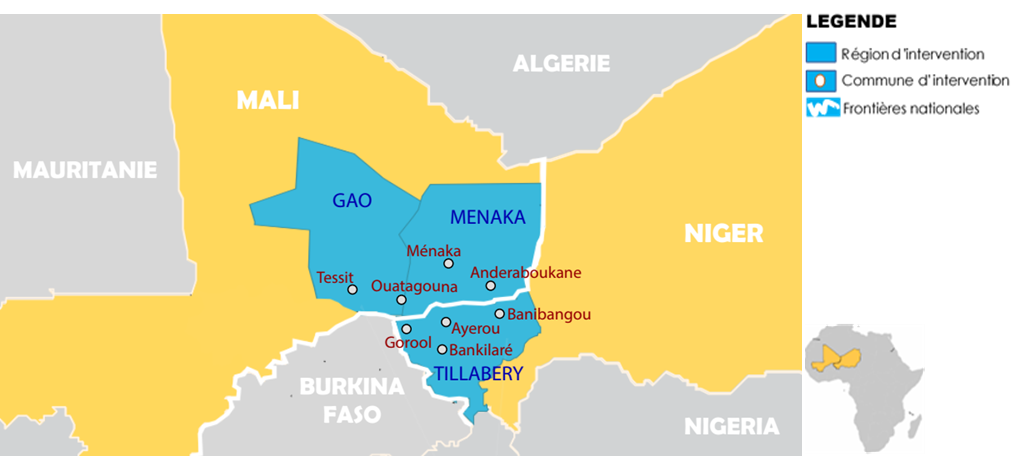 Complémentarité aux autres projets financés par PBF : Ce projet est complémentaire à d’autres interventions soutenues par le PBF dans la zone d’intervention. Ce sont notamment les projets : PBF/IRF-182 : « Promotion de la sécurité communautaire et de la cohésion sociale dans la région Liptako-Gourma - Cross-border Initiative (Burkina, Mali, Niger) » mis en œuvre par le PNUD ; PBF/IRF-158 : « Femmes, Défense et Sécurité. Participation des Femmes à la Réforme du Secteur de la sécurité et au renforcement de la confiance entre les populations et Forces de défense et de sécurité au Mali » mis en œuvre par Interpeace, « Appui au renforcement de la cohésion sociale dans les communes de Bosso, Toumour, Kablewa, Gueskerou, Chetimari la région de Diffa » (PNUD ; UNHCR), et  « Implication des jeunes et des femmes dans la résolution pacifique des conflits communautaires dans la zone nord Tillabery » UNHCR-UNICEF -UNFPA ;Projet PBF/IRFF : « Femmes et gestion des conflits liés aux ressources naturelles – Approche basée sur l’implication des femmes et la résilience aux effets des changements climatiques pour la réduction des conflits communautaires et transfrontaliers liés aux ressources naturelles » (Mis en œuvre par PNUD et ONU Femmes)Théorie de changement et cadre de résultat du projetThéorie de changement : La théorie de changement énoncée dans le document de projet stipule que : SI les mécanismes de prévention et de gestion des conflits sont renforcés et sensibilisés sur l’intégration des questions de genre, et mis en relation à travers la frontière entre le Mali et le Niger ;SI les organisations communautaires et de femmes sont mobilisées, outillées et mises en réseau autour de la gestion, prévention des conflits, et informées sur leurs droits et recours ;SI les capacités des FDS et des acteurs de la chaîne pénale sont renforcées pour davantage adopter une approche centrée sur les droits humains et le genre ;SI des espaces de dialogue sont facilités entre ces derniers acteurs au niveau local et transfrontalier ;ALORS un climat de confiance mutuel entre les communautés, les forces de sécurité et les acteurs de la chaine pénale sera développé et une réponse communautaire transfrontalière aux conflits sera plus conséquente.Résultats et Indicateurs de mesure des résultats : Trois principaux résultats ont guidé la mise en œuvre du projet. Ces trois résultats portent sur les questions (i) de renforcement des mécanismes communautaires de prévention et de gestion de conflits (MCPGC) dans la zone d’intervention pour adresser les causes structurelles de conflits locaux et transfrontaliers, (ii) les relations entre les FDS, les acteurs de la chaîne pénale et les communautés et enfin (iii) la mise en réseau et la promotion du partage d’expériences et de bonnes pratiques liées à la restauration de la confiance entre les acteurs. Ce sont : Résultat 1 : D’ici la fin du projet, les mécanismes et structures étatiques et non-étatiques de prévention et de gestion de conflits dans les zones du projet intégrant les femmes et les jeunes, préviennent et résolvent de manière efficiente les conflits au niveau localRésultat 2 : D’ici la fin du projet, les forces de défense et de sécurité et les acteurs de la chaîne pénale intègrent les droits humains, particulièrement les droits des femmes et le genre dans leurs missions dans la zone d’intervention et développent une relation de confiance avec les communautés Résultat 3 : Le partage d’expériences et de bonnes pratiques ainsi que le plaidoyer sur les thématiques du projet sont promus par une approche transfrontalière et sous régionaleChacun de ces trois résultats est assorti de produits et d’indicateurs de performance comme présentés dans le cadre de résultats (voir annexe 3).Analyse des parties prenantes Une diversité d’acteurs ont été associés à la mise en œuvre du projet. Les principales parties prenantes peuvent être regroupées comme suit : Bailleur de fonds : le partenaire financier est le Fonds de consolidation de la paix des nations unies (PBF). Il met à disposition les ressources financières à travers des décaissements progressifs sur la base de l’état d’avancement physique et financier ;Agences de mise en œuvre : Ce sont ONU Femmes et ONUDC au Mali et au Niger. Bénéficiaires des fonds mis à disposition par le PBF, elles sont co-responsables de la coordination et de la gestion administrative, financière et technique du projet. ONU Femmes Mali assure le lead de cette coordination. Selon la répartition du travail pour la mise en œuvre du projet, ONU Femmes était responsable de la réalisation du Résultat 1 et ONUDC était responsable de la réalisation du résultat 2. Les deux agences étaient solidairement responsables du résultat 3.ONG locales partenaires de mise en œuvre : ce sont d’une part les ONG CAR.D et CRADE au Mali et d’autre part REPSFECO et ADL au Niger. Recrutées par ONU Femmes Mali et Niger dans le cadre d’une stratégie de faire-faire, ces ONG ont eu pour mandat l’exécution financière et physique d’un paquet d’activités du projet au niveau local. Ces ONG ont été recrutées au regard de leur expérience et leur connaissance du contexte de la zone d’intervention. Hormis le REPSFECO dont le domaine d’intervention est spécifiquement axé sur « le rôle et les initiatives des femmes dans la prévention des conflits, le maintien de la paix, de la sécurité et la promotion des droits humains » dans l’espace CEDEAO, les autres ONG (CAR.D, CRADE et ADL) interviennent dans la mise en œuvre d’actions de développement couvrant une diversité de domaines et secteurs. Ce sont notamment l’éducation, la santé et la nutrition, l’agriculture et la sécurité alimentaire, le genre et l’autonomisation des femmes, les VBG, les droits humains et l’accès à la justice, la gouvernance et la décentralisation, la mobilisation sociale et le renforcement de la résilience communautaire. Le paquet d’activités réalisés par les 4 ONG recrutées a porté sur les 3 résultats du projet.   Partie étatique : Il s’agit des représentants des départements ministériels (services déconcentrés) et des institutions nationales et sous-régionales impliqués ainsi que les collectivités territoriales. Outre leur participation au comité d’orientation stratégique du projet, ces acteurs ont facilité le ciblage et la mobilisation des FDS et des ACP en vue des activités du projet ainsi que la gestion des conflits. Les acteurs étatiques notamment ceux des départements ministériels en charge de la défense et de la sécurité et de la promotion féminine ont été consultés lors de la conception du projet. Ils ont également pris part à certaines formations et rencontres d’échanges comme les fora nationaux entre les FDS et les ACP sur les complémentarités de leurs mandats et rôles respectifs dans le cadre de leur mission. Les acteurs étatiques impliqués dans le projet sont précisément : Le Ministère de la Défense et des anciens Combattants (MDC-Mali) ; Le Ministère de la Sécurité et de la Protection civile (MSP-Mali) ; Le Ministère la Promotion de la Femme, de l’Enfant et de la Famille (MPFEF-Mali) ; Le Ministère de la Justice et des Droits de l’Homme, Garde des Sceaux (MJDH-GS Mali) ; Le Ministère de l’Administration Territoriale et de la Décentralisation (MATD-Mali) ; Le Ministère de la Cohésion sociale, de la Paix et de la Réconciliation nationale (MCPR-Mali) ; Le Ministère de l’Intérieur, de la Sécurité publique, de la Décentralisation et des Affaires Coutumières et Religieuses (MISDACR-Niger) ;Le Ministère de la Promotion de la Femme et de la Protection de l’Enfant (MPFPE-Niger)Les institutions comprennent la Commission mixte Mali/Niger, la Haute Autorité à la Consolidation de la Paix (Niger), le Conseil National pour la Réforme du Secteur de Sécurité (CNRSS au Mali), les Assemblées nationales du Mali et du Niger, les Commissions Nationales des Droits de l’Homme (CNDH) au Mali et au Niger, les Bureaux des Médiateurs au Mali et au Niger, le Secrétariat Permanent du G5 Sahel. Les gouverneurs, les préfets/sous-préfets et les maires ont été aussi impliqués. Forces de défense et de sécurité (FDS) et Acteurs de la chaine pénale (ACP) : ces acteurs ciblés essentiellement dans le cadre du Résultat 2, ont été des bénéficiaires du projet. Leurs capacités en matière de connaissance et d’intégration des questions de genre et de droits humains dans leurs procédures opérationnelles ont été renforcées. Des cadres de rencontres entre ACP et FDS d’une part et d’autre part entre ces acteurs et les populations locales ont été aussi tenues en vue de restaurer et consolider les relations de confiance entre les différentes parties. Organisations de la société civile œuvrant en matière de paix, de sécurité et de participation des femmes. Elles comprennent les organisations et groupements de femmes et de jeunes intervenant dans les régions ciblées. Ces organisations ont été à la fois bénéficiaires (par les renforcements de capacités dont ont bénéficié les responsables et les membres) et actrices du projet (à travers l’aide de ses organisations à la mobilisation des membres en vue des activités et ou à la sensibilisation des membres) ; Acteurs communautaires : les acteurs communautaires sont constitués des femmes et jeunes leaders, des leaders communautaires (chefs coutumiers et religieux, communicateurs traditionnels), mais aussi les radios communautaires. Leurs capacités ont été renforcées et ils ont joué un rôle d’influence et de diffusion des messages de paix et de cohésion sociale au sein des communautés ; Communautés : Elles comprennent les communautés de la zone d’intervention dans son ensemble en particulier les femmes et les jeunes. Il s’agit des femmes et jeunes appartenant à des organisations. Ces femmes et jeunes ont bénéficié des activités de sensibilisations grand public (théâtres fora ou radios communautaires) ou à travers les associations locales ou des comités de veille.Au total, le projet a ciblé 7476 bénéficiaires directs et 22 428 bénéficiaires indirects. Le tableau ci-après fournit la répartition de ces bénéficiaires par sexe et par pays. Tableau 1 : Répartition des bénéficiaires du projet selon le sexeSource : Auteur Afin d’assurer la coordination, le pilotage et le suivi du projet, trois instances ont été mises en place. Ce sont :Le Comité de Pilotage : réunissant les Coordinatrices Résidentes des Nations Unies des 2 pays, il permet de suivre les progrès enregistrés et de donner des orientations sur la mise en œuvre et la stratégie.Le Comité d’orientation stratégique : son rôle est d’assurer une revue semestrielle du projet et ce, de façon rotative dans les deux pays.Le Comité technique de coordination : Il est composé du personnel d’ONU Femmes et d’ONUDC et réunit en session trimestrielle dans les deux pays de manière rotative. Les parties prenantes décrites plus haut le sont aussi bien pour la mise en œuvre des activités que pour l’évaluation finale indépendante. En effet, en plus de leur rôle d’orientation et de facilitation de l’évaluation (à travers le groupe de gestion et le groupe de référence de l’évaluation), les parties prenantes constituent aussi des sources d’informations pertinentes pour la collecte et l’analyse des critères d’évaluation (constats, conclusions, recommandations). L’analyse de l’intérêt de l’implication de chaque partie dans l’évaluation est présentée en annexe 4.BUT ET OBJECTIFS DE L’EVALUATIONContexte de l’évaluationLa présente évaluation intervient au terme de la mise en œuvre du projet « Appui aux initiatives transfrontalières de dialogue communautaire avec les acteurs du secteur de la sécurité et de la justice pour la consolidation de la paix au Mali et au Niger ». Elle a été lancée conformément au dispositif de Suivi-évaluation du projet, afin de connaitre les niveaux d’atteinte des résultats ainsi que l’impact sur le terrain. Le cabinet d’études AMD International a été mandaté pour réaliser cette évaluation finale qui a débuté le 20 mai 2021, et est prévue s’achever le 13 décembre 2021. But et objectifs de l’évaluationLe but de cette évaluation est d’apprécier les résultats obtenus de la mise en œuvre du projet et de tirer les leçons pour la consolidation des acquis et les interventions futures. Les conclusions et recommandations de l’évaluation devront permettre à ONU Femmes, à ONUDC et au PBF d’affiner leurs approches en matière de renforcement de la connaissance et du respect des droits humains et sur fond de consolidation de la paix au Mali et au Niger, particulièrement au niveau des zones transfrontalières.Les objectifs spécifiques de l’évaluation sont les suivants :Établir un bilan du projet en vue d’identifier les points forts et les points faibles de l’intervention ;Faire l’état des lieux sur les résultats atteints et leurs contributions à la réalisation des objectifs de consolidation de la paix au Mali et au Niger en général et en particulier des zones du projet ;Dégager des mesures éventuelles à prendre pour assurer une pérennisation des actions ;Tirer les leçons apprises qui puissent contribuer à mieux orienter et éclairer la conception/mise en œuvre des interventions futures.Utilisation et utilisateurs des résultats de l’évaluationLes résultats de l’évaluation seront utilisés par les différentes parties prenantes du projet notamment les partenaires de mise en œuvre (ONU Femmes et ONUDC) et le bailleur de fonds (PBF) pour :Contribuer à l’élaboration de stratégies efficaces pour améliorer la participation des femmes dans les initiatives communautaires de dialogues et les MCPGC y compris au niveau des espaces transfrontaliers ;Améliorer la mise en œuvre des normes et standards en matière de respect des droits humains, de paix et sécurité dans le processus de paix au Mali et au Niger ;Contribuer à la prise en compte de la perspective genre dans les mécanismes de paix. Cela inclut la représentation des femmes et des jeunes ;Améliorer l’accès des femmes et des jeunes au sein des mécanismes locaux (formels et informels) et communautaires de prévention et de gestion des conflits transfrontaliers ;Orienter la prise de décisions stratégique en matière de financement des projets transfrontaliers de consolidation de la paixLe tableau suivant résume les utilisateurs et les principales utilisations de l’évaluation.Tableau 2 : Utilisateurs et utilisations de l’évaluationSource : Auteur CHAMPS D’ACTION DE L’EVALUATION, CRITERES ET QUESTIONS D’EVALUATIONChamp d’action de l’évaluationChamp temporel : L’évaluation a couvert toute la période de mise en œuvre du projet. Cette période s’étend de janvier 2019 à mars 2021, y compris le temps de prolongation sans coût (no cost extension). Champ géographique : Dans le cadre de cette évaluation, toutes les 8 communes d’intervention du projet ont été couvertes. Il s’agit des communes transfronatlières de Ménaka, d’Anderamboukane, de Tessit et de Ouatagouna au Mali et de Gorool, Bankilaré, Ayerou et Banibangou au Niger. Des rencontres se sont aussi tenues au niveau central à Bamako et au Niger avec des acteurs étatiques. Champ thématique : Le projet comprend principalement quatre volets que sont : La participation des femmes et des jeunes dans la prévention et la résolution des conflits intra et intercommunautaires au sein des MCPGC des communes et des villages y compris au niveau transfrontalier Mali‐Niger ;Le rôle des femmes et des jeunes dans le renforcement de la cohésion sociale et la réconciliation dans les communautés y compris au niveau transfrontalier ;La prise en compte des priorités des femmes et des jeunes dans les initiatives et mécanismes communautaires de paix ;La promotion et le respect des droits humains et spécifiquement les droits des femmes et des filles par les acteurs de la sécurité et de la justice au niveau transfrontalier.Tous ces volets du projet y compris la contribution à la réponse à la pandémie de la COVID-19 au niveau local ont constitué le champ thématique de l’évaluation.Critères d’évaluationLa présente évaluation a été conduite suivant six (06) critères d’évaluation L’évaluation examine aussi les leçons apprises du projet. Les 7 critères d’évaluation comprennent :5 critères standards préconisés par le Comité d’Aide au Développement de l’Organisation de coopération et de développement économique (CAD/OCDE) et le Groupe des Nations unies pour l’évaluation (GNUE), à savoir : la pertinence, l’efficacité, l’efficience, l’impact et la durabilité ; et 2 critères transversaux portant sur l’égalité des sexes et les droits humains ainsi que l’inclusion des personnes handicapée.Pertinence : La pertinence du projet apprécie dans quelle mesure les objectifs envisagés sont en adéquation avec les problèmes identifiés, les besoins réels et les priorités des groupes cibles et bénéficiaires en tenant compte de l’évolution du contexte politique, économique, social, environnemental et institutionnel. La pertinence évalue également l’articulation des objectifs du projet avec les objectifs nationaux et les domaines d’intervention du partenaire financier.Efficacité : Il s’agira à travers le critère d’efficacité d’apprécier dans quelle mesure les objectifs et résultats fixés au départ ont été atteints à l’issue de la mise en œuvre du projet. L’évaluation s’intéressera d’une part aux extrants ou produits réalisés par rapport aux cibles initialement convenues et d’autre part, aux facteurs de succès, les obstacles et contraintes ainsi que la valeur ajoutée du partenariat avec les autres organisations du système des Nations Unies.Efficience : L’efficience apprécie l’utilisation des ressources dans le cadre du projet. Il s’agira de voir si les ressources/intrants du projet (fonds, expertise, temps, etc.) sont converties de façon économe de manière à générer les résultats attendus. L’analyse de ce critère conduira à comparer des approches alternatives pour atteindre les mêmes résultats et de voir si le processus le plus efficace a été adopté.Impact : Le critère d’impact met en évidence les changements prévus et imprévus réalisés suite à la mise en œuvre du projet. Elle examine ici les questions permettant d’identifier les effets immédiats qui détermineront l’impact du projet sur le long terme. Durabilité : Le critère de durabilité analysera les conditions de pérennisation des activités et des acquis du projet. Il est question de voir si l’approche adoptée par le projet a permis une certaine appropriation par les acteurs, un transfert de compétences et d’attitudes (renforcement des capacités). L’analyse concerne aussi l’intérêt et le niveau d’engament des acteurs en matière de participation des femmes et des jeunes dans les MCPGC.Egalité des sexes et de droits humains : En ce qui concerne l’égalité des sexes et les droits humains, l’analyse a questionné d’une part la participation, c’est-à-dire la place et le rôle réservé et effectivement joué par les femmes et les jeunes dans la conception, la mise en œuvre et le suivi des activités du projet. D’autre part, il s’est agi d’apprécier le niveau de prise en compte de leurs besoins spécifiques et l’intégration des questions de droits humains dans la conception et la mise en œuvre. Inclusion du handicap : L’inclusion du handicap est également un critère transversal. L’évaluation a apprécié non seulement la mesure dans laquelle les personnes handicapées ont été impliquées dans la conception et la mise en œuvre du projet mais aussi l’effectivité de la prise en compte de leurs intérêts et priorités spécifiques dans l’intervention.Leçons apprises : En plus des sept critères précités, l’évaluation s’est intéressée aux leçons apprises du projet. La recherche et l’analyse sur les leçons apprises doivent servir à alimenter l’apprentissage autour de la conception, la gestion et la mise en œuvre du projet. Il s’est agi de mettre en évidence les bonnes pratiques de même que les facteurs ayant limité ou favorisé l’atteinte des résultats.Questions clés de l’évaluation Les questions évaluatives suggérées par les TdR au nombre de 49 initialement ont été revues par l’équipe d’évaluation et discutées avec le groupe de gestion de l’évaluation durant la phase de démarrage. Au final, 41 questions évaluatives ont été retenues et sont présentées dans le tableau 3 suivant. Ces questions évaluatives ont été déclinées en sous questions avec des indicateurs de mesure, des sources des données et les méthodes de collecte de données pour y répondre (Voir matrice d’évaluation en Annexe 1). Tableau 3 : Questions évaluatives par critèreDisponibilité des informations et évaluabilité du projet Pendant la phase de conception de l’évaluation, le travail de recherche documentaire et d’entretiens préliminaires a été réalisés. L’équipe d’évaluation a reçu de la part de ONU Femmes, ONUDC et des ONG locales partenaires de mise en œuvre, une bonne documentation sur le projet (document de projet, rapport final, rapports d’activités, etc.). Les informations issues de la revue documentaire et les résultats des entretiens préliminaires ont permis d’approfondir la connaissance du projet et du contexte de mise en œuvre des activités. Sur la base des informations préliminaires collectées, il a été possible de concevoir la méthodologie de l’évaluation en précisant les cibles et l’échantillon, les outils et la stratégie de la collecte des données dans les 8 communes d’intervention. Des résultats de l’analyse faite de la théorie du changement, de la disponibilité des informations et des parties prenantes (tableau ci-après), il est ressorti une évaluabilité globalement positive. L’évaluation du projet est bien faisable. Tableau 4 : Examen d'évaluabilité du projetSource : Auteur METHODOLOGIE ET LIMITES DE L’EVALUATIONLa méthodologie décrit l’approche globale, les méthodes et outils de collecte et d’analyse des données, l’échantillon, le dispositif de collecte et de rapportage ainsi que les considérations éthiques et les limites de l’évaluation. Approche globale d’évaluation Cette évaluation s’est inspirée de l’approche axée sur la théorie (Theory-driven evaluation) pour comprendre les réussites et échecs du projet en examinant les hypothèses initiales, les facteurs contextuels et les mécanismes essentiels ayant contribué à l’atteinte ou non des résultats escomptés. Pour ce faire, l’équipe d’évaluation a procédé par : i) la revue de la logique d’intervention (théorie d’action) du projet ; ii) l’analyse du contexte ; et iii) l’évaluation des évidences pour détecter comment, pourquoi et pour qui le changement est produit (ou non). Le déploiement d’une telle approche a commandé non seulement l’adoption d’une démarche pleinement participative mais aussi une méthodologie mixte combinant les méthodes quantitatives et qualitatives. La démarche participative a consisté à associer et à impliquer les différentes parties prenantes dans les différentes phases du processus évaluatif en fonction de leur rôle d’orientation, de facilitation du processus et de validation des résultats de l’évaluation, ou de sources d’informations primaires pour l’analyse des questions évaluatives. La participation des parties prenantes s’est faite concrètement à travers les réunions de cadrage, d’amendement et de validation des livrables d’une part, et d’autre part à travers la collecte des données auprès des groupes cibles et acteurs de mise en œuvre du projet. La combinaison des méthodes quantitatives et qualitatives de collecte et d’analyse des données, a été nécessaire pour mener une évaluation rigoureuse du projet en permettant une triangulation des données. Outre son caractère participatif et inclusif, la présente évaluation se veut aussi sensible au genre et à la COVID-19. La sensibilité au genre s’est traduite concrètement dans la conception et la mise en œuvre de l’évaluation à travers : La composition de l’équipe d’évaluation qui mobilise une expertise féminine (experte sénior et cheffe de mission) et une expertise masculine (expert associé) ; La constitution d’une équipe mixte d’enquêteurs avec une parité entre les deux sexes (4 hommes et 4 femmes) qui ont été déployés dans chaque commune d’intervention. Cette équipe recrutée localement (au niveau des communes d’intervention) a favorisé la mise en confiance des enquêtés (les femmes notamment) et leur pleine participation aux entretiens. Une séparation des sexes a été observée dans la tenue des entretiens des focus group conformément aux us et coutumes locales d’une part, et d’autre part pour favoriser la pleine expression des femmes et des filles. D’ailleurs, les moments et les lieux des entretiens et focus ont été discutés avec les enquêtés pour assurer de réunir les conditions d’une pleine participation de ces derniers. L’adoption de l’approche du « gender mainstreaming », en évaluant si le genre a été pris en compte dans les différentes étapes de la programmation et de la mise en œuvre, de manière transversale (objectifs, résultats, indicateurs et activités, parties prenantes, etc.). Dans le cadre de cette approche, une analyse sexo-spécifique des données primaires et secondaires a été faite en les désagrégeant selon le sexe et l’âge. Il s’est agi d’apprécier à travers l’analyse la prise en compte par le projet des priorités spécifiques de chaque groupe (sexe, âge et type de vulnérabilité) ;L’approche de l’évaluation s’est voulue également sensible au contexte de la maladie à Coronavirus (COVID-19). Cela impliquait le respect des mesures barrières telle la distanciation physique lors des entretiens individuels et la limitation du nombre de personnes dans les discussions de groupes. De façon pratique, il s’est agi de : Mettre à profit les outils technologiques disponibles pour assurer la formation des agents de collecte à distance et conduire des entretiens virtuels dans les contextes où l’insécurité et l’état de la prévalence de la COVID-19 ne permettent pas de tenir des entretiens en présentiel. Pour les entretiens individuels auprès des acteurs, la technique a combiné aussi bien les appels téléphoniques, les rencontres virtuelles (par Zoom ou MS Teams) et les courriels (emails) selon l’accessibilité de chaque acteur aux différents outils technologiques ;Veiller au strict respect des mesures barrières par les agents de collecte dans le cadre des entretiens en présentiel ;Intégrer une série de questions relatives à la maladie de la COVID-19 dans le questionnaire et les guides d’entretien. Ces questions ont été adressées aux bénéficiaires du projet et aux acteurs communautaires. Elles ont permis de comprendre comment la COVID-19 a influencé la participation des femmes et des hommes aux mécanismes communautaires et étatiques de prévention et de gestion des conflits et dans le rétablissement de la confiance entre les acteurs. Méthodes et outils de collecte des donnéesDeux types de données à savoir des données primaires et des données secondaires ont été collectées. Le caractère participatif, consultatif et inclusif que doit revêtir l’évaluation a commandé une collecte de données auprès de l’ensemble des parties prenantes du projet. Les méthodes de collecte des données ont été la revue documentaire, l’enquête quantitative (par questionnaire) et l’enquête qualitative (à travers les entretiens individuels, les discussions de groupe/focus group). Les outils de collecte (voir annexe 5) utilisés comprennent un questionnaire adressé aux bénéficiaires directs, un questionnaire adressé aux FDS et ACP, des guides d’entretiens semi structurés sériés en fonction des parties prenantes concernées et un guide de focus group destinés aux femmes et aux jeunes (filles et garçons). 4.2.1. Revue documentaire La revue documentaire s’est faite tout au long du processus évaluatif et a consisté en l’exploitation de la documentation pertinente sur le projet et sur les politiques et stratégies nationales. L’intérêt de la revue documentaire est de recueillir des données secondaires permettant d’éclairer le contexte général de la conception du projet, les conditions de mise en œuvre des activités et des résultats obtenus. La revue documentaire renforce la triangulation avec les données primaires recueillies sur le terrain. 4.2.2. Enquête qualitativeEntretiens individuels Les entretiens individuels ont concerné le bailleur (PBF), les acteurs de mise en œuvre (ONU Femmes & ONUDC), les ONG locales partenaires de mise en œuvre, la partie gouvernementale ainsi que les acteurs communautaires (leaders communautaires, responsables des radio communautaires, communicateurs traditionnels et responsables des organisations féminines et de jeunes).  Les entretiens qualitatifs ont abordé les différentes questions évaluatives en fournissant des informations permettant d’étayer les constats et de soutenir les recommandations. Avec les acteurs communautaires, les entretiens se sont déroulés en présentiel. Avec les autres acteurs (agences ONU Femmes & ONUDC, les ONG locales, la partie gouvernementale), les entretiens ont été tenues en réunions virtuelles (par zoom ou teams). Ces entretiens été complétés par des échanges téléphoniques ou des courriels (email) à travers la technique du follow up.  L’adoption de la technique de collecte de données à distance s’est faite en raison du contexte de la COVID-19 et d’insécurité. La collecte de donnés à distance (à travers les appels téléphoniques notamment) a suscité chez certains acteurs étatiques une certaine méfiance voire un refus de participation à la collecte.Discussions de groupes (focus group) Des focus group ont été organisés dans chaque commune d’intervention avec les femmes et les jeunes membres des organisations de femmes et de jeunes. Avec ces cibles, il s’est agi d’apprécier entre autres les aspects liés à :La participation et l’implication des femmes dans les MCPGC et aux les activités du projet ; Les attentes des populations locales et la prise en compte des priorités des femmes, des jeunes et des personnes handicapées dans les activités projets ;Les effets ou changements observés suite à l’intervention du projet en matière d’évolution de la situation des conflits communautaires, de perceptions de la communauté sur le rôle des femmes et des jeunes dans la consolidation de la paix et la cohésion sociale, la confiance envers les FDS et les ACP, etc ;  Les conditions de pérennisation des acquis du projet.Echantillon de l’enquête qualitative : La technique d’échantillonnage par choix raisonné a été privilégiée pour la sélection des personnes interrogées dans le cadre de l’enquête qualitative. Le principal critère de ce choix est d’être un informateur clé (une source d’information pertinente pour l’évaluation) :soit pour avoir participé au projet comme partie prenante (acteur/partenaire de mise en œuvre ou bénéficiaire) ;soit par le fait d’être un acteur pertinent et incontournable sur les thématiques traitées par le projet [cas des autorités locales, des groupements locaux de coopération transfrontalière (GLCT), ou de du cadre de concertation des gouverneurs ou l'autorité intégrée des états du Liptako Gourma]Le choix des personnes interrogées s’est fait en concertation avec ONU Femmes, ONUDC et les ONG partenaires de mise en œuvre du projet. Au total 71entretiens individuels ont été conduits dont 9 avec le bailleur et les acteurs de mise en œuvre du projet, 14 avec les acteurs étatiques, 32 avec les acteurs communautaires, 16 avec les responsables d’OSC féminines et de jeunes. A l’issue des 71 rendez-vous d’entrevues individuelles, 78 personnes dont 15 femmes (19,2%) ont été rencontrées. Ces effectifs ont été définis suivant le principe de saturation de l’information qualitative qui dispose qu’à partir d’un certain nombre (en général un seuil de 30 est considéré), les entretiens additionnels ne fournissent plus d'éléments nouveaux dans l’étude. La liste des structures touchées au titre de la collecte des données qualitative est présentée en annexe 6. 4.2.3. Enquête quantitativeL’enquête quantitative a permis la mesure des indicateurs d’effets et d’impact du projet et ce, suivant le niveau de désagrégation par sexe et par âge. Conformément aux orientations du groupe de gestion de l’évaluation, la base de sondage de l’enquête quantitative est constituée des 7476 bénéficiaires directs (les femmes et les hommes) du projet. Echantillon et échantillonnage de l’enquête quantitative : La constitution de l’échantillon considère comme unité statistique l’individu c’est-à-dire toute femme ou tout jeune (fille/garçon) bénéficiaire direct du projet. L‘échantillon a été obtenu à partir de la formule de détermination de taille d’échantillon représentatif qui est la suivante :Où n désigne la taille requise de l’échantillon représentatif, t=1,96 la valeur critique, p=50% la proportion de personnes touchées par les activités du projet dans la zone d’intervention, et m est la marge d’erreur à 5 %.L’application numérique de cette formule qui donne une taille de 384 ; mais cette taille a été majorée pour atteindre 440 individus à enquêter, en vue de prendre en compte les cas de refus de participation, des non-réponses, des observations invalides. Au sortir de l’enquête, les 440 individus ont été atteints. En raison de l’absence de statistiques sur la proportion de femmes et de jeunes (bénéficiaires directs) dans chaque commune et localité d’intervention, l’échantillon a été réparti égalitairement entre les 8 communes (Cf. Tableau 8). Les individus ont été sélectionnés de façon aléatoire à partir de la base de sondage et en recourant à la fonction ALEA.ENTRE. BORNE de Excel. Dans les communes d’intervention du Niger pour lesquelles la liste des bénéficiaires était très limité, un plan B de l’échantillonnage (choix des unités statistiques) a été déployée. Il s’agit de l'échantillonnage « boule de neige » qui fait référence à une technique non probabiliste dans laquelle on commence par une petite population d'individus et on élargit l'échantillon en demandant à ces premiers participants d'en identifier d'autres qui devraient participer à l’étude. L’enquête quantitative a concerné aussi les prestataires des services de sécurité et de justice pénale que sont les FDS (volet sécurité) et les ACP c’est-à-dire les procureurs, juges, officiers et agents de police judiciaire (volet justice pénale). Outre l’échantillon des 440 bénéficiaires directs issus de la communauté (femmes et jeunes), il est constitué un échantillon de 30 prestataires de sécurité et de justice pénale (15 FDS et 15 ACP). L’enquête quantitative par questionnaire s’est faite à travers des entretiens en présentiels auprès des bénéficiaires qui résidaient dans les chefs-lieux des communes d’intervention et les villages accessibles. Pour les bénéficiaires qui se trouvaient dans des localités inaccessibles au moment de l’enquête, ils ont été interrogés à distance par téléphone. Les questionnaires administrés (au bien en présentiel que par appel téléphonique) ont été directement renseignés sur smartphone puis transmis directement sur la plateforme numérique KoBoCollect pour supervision. Comparativement à l’approche classique des enquêtes par questionnaire papier, le recours à la technique de collecte mobile sur support électronique dans la présente enquête a permis un gain de performances en termes d’économie sur les délais et erreurs de saisie, le suivi des données en temps réel et la possibilité du recadrage des équipes de collecte sur le terrain. L’utilisation du smartphone a néanmoins suscité chez quelques répondants des appréhensions, certains/certaines craignant d’être filmés ou enregistrés. Ces craintes ont été levées par les enquêteurs/enquêtrices et n’ont pas entravé la participation des cibles.Bilan de la collecte de données sur le terrainAtteinte des cibles échantillonnéesL’opération de collecte des données, la supervision et la validation des données se sont déroulées concomitamment du 11 Août au 23 Septembre 2021. Le bilan de cette phase terrain est globalement appréciable, car la plupart des cibles prévues ont été touchées conformément au plan de sondage. Concernant la collecte de données qualitatives au niveau central, des entretiens individuels ont été réalisés avec le bailleur de fonds (PBF), les agences de mise en œuvre (ONU Femmes & ONUDC), les ONG locales partenaires de mise en œuvre (CAR.D ; CRADE, REPFSCO, ADL) et la plupart des responsables des institutions publiques et départements ministériels des deux pays impliqués dans la mise en mise œuvre. La liste des personnes interviewés au niveau central est présentée dans en Annexe 6.Relativement à la collecte de données auprès des bénéficiaires directs au niveau local, le taux d’atteinte est de 100% pour toutes les catégories de cibles à l’exception des FDS et des ACP (57%). Comme prévu, 32 entretiens individuels ont été réalisés avec les acteurs communautaires composés de leaders religieux (iman), de communicateurs traditionnels, de chefs coutumiers et de responsables de radio communautaires essentiellement. De même, 16 entretiens individuels ont été réalisés avec les responsables (président.e.s, secrétaires et rapporteurs -trices- ) d’OSC féminines et de jeunes, dont 8 femmes et 8 jeunes hommes. L’âge moyen de ces responsables est de 42 ans avec un minimum de 29 ans et un maximum de 69 ans. Pour les focus group, 24 en ont été réalisés dont 8 avec les jeunes filles, 8 avec les jeunes garçons et 8 autres avec les femmes. Des récits de vie ont été aussi collectés auprès de 56 répondants. Pour l’enquête quantitative par questionnaire, toutes les 440 bénéficiaires directs prévus ont été enquêtés et 17 sur 30 FDS et ACP ont été touchés. Le refus de participation des FDS et ACP en raison de la sensibilité de la question et par méfiance de la collecte de données par appel téléphonique explique le fait que le nombre d’entretiens prévus avec ces acteurs n’ait pas été complètement réalisé. Le tableau suivant détaille par région et par commune d’intervention, l’état de l’atteinte des cibles au niveau local.Tableau 5 : Bilan de la collecte quantitative et qualitative au niveau localSource : Données d’enquête terrain d’août à septembre 2021(Mali et Niger) Caractéristiques socio-démographiques des bénéficiaires directs enquêtésRépartition des enquêtés par sexe, par tranche d’âge : Les 440 bénéficiaires directs rencontrés comprennent 254 personnes de sexe féminin (58%) avec un âge moyen de 39 ans et 186 de sexe masculin (42%) avec un âge moyen de 38 ans. 74% des femmes et 60% des hommes sont dans la tranche d’âge de 35 ans et plus. Répartition des enquêtés par sexe, par situation de vulnérabilité (handicap et statut de résidence) : La collecte des données a touché aussi bien des autochtones que des personnes déplacées internes. 83% des répondants déclarent être des autochtones et 16% des personnes déplacées internes, le reste étant des populations retournées ou en service (affectation) dans la localité. Parmi les femmes enquêtées, 13,8% sont des déplacées internes. Par ailleurs, il faut noter que 13 des 440 bénéficiaires directs enquêtés (soit 3% de l’échantillon) sont en situation de handicap (12 handicapés moteurs, 2 handicapés visuels et 1 handicapé auditif). Parmi les 13 personnes handicap, 12 sont des femmes.Répartition des enquêtés par sexe et statut matrimonial : La majorité des répondants soit 74% sont mariés (et en couple actuellement : monogame et polygame) et 15% sont célibataires. Les femmes célibataires ont représenté 12% des femmes enquêtées et les hommes 18,8% de l’ensemble des hommes. Les autres répondants, soit 54 au total (12% de l’échantillon) sont soit en situation de divorce (22 femmes) ou de veuvage (30 femmes et 1 homme). Répartition des enquêtés par sexe et par niveau d’études : De façon globale, 40% bénéficiaires directs enquêtés sont sans instruction scolaire. On note une importante disparité entre les hommes et les femmes, 44% des femmes étant sans instruction contre 36% pour les hommes. Il ressort aussi que parmi les personnes instruites, les hommes sont relativement plus représentés dans les niveaux d’instructions élevés. Chez les hommes, 34% ont atteint le niveau « Secondaire » et 4% le niveau « Supérieur ». Par contre, 21% des femmes ont atteint le niveau « Secondaire » et aucune n’a atteint le niveau « Supérieur ».Répartition des enquêtés par sexe et par activité principale : Environ 7 femmes enquêtées sur 10 (soit 71%) ont pour occupation principale les travaux ménagers. Seules 21,3% des femmes enquêtées sont occupées à des activités économiques, ces activités étant principalement le commerce (12%) et l’artisanat (6%). Chez les hommes par contre, 89% d’entre eux occupent une activité économique. Les activités dominantes sont l’agriculture (31% des hommes y exercent), le commerce (22%), l’élevage (18%), la fonction publique (11%) et l’artisanat (5%). Les élèves et étudiants (femmes et hommes) ont représenté 6% des bénéficiaires directs enquêtés. Les détails sur les caractéristiques socio-démographiques des bénéficiaires enquêtés sont présentés en Annexe 13.Analyse des données, rapportage et restitution des résultats L’analyse des données est précédée d’une étape de traitement des données. Cela a consisté à l’importation des données collectées par questionnaire de la plateforme KoBoCollect sous format Excel, puis en leur apurement en vue de la constitution d’une base de données. Pour l’analyse des données proprement dite, il a été considéré la complémentarité des données quantitatives et qualitatives collectées d’une part et d’autre part de l’analyse statistique et l’analyse de contenu. L’articulation entre les analyses quantitatives et qualitatives utilise surtout le principe de triangulation mais aussi les témoignages des répondants sous forme de citations anonymes et de récits de vie. Par ailleurs, la sensibilité de l’analyse genre est assurée en conduisant des analyses sexo-spécifiques sur les différentes questions à travers notamment la désagrégation des données par sexe. Stratégie de formation des enquêteurs et de collecte de données 4.5.1. Profil des enquêteurs et enquêtricesLa collecte des données dans les communes a été réalisée par des enquêteurs recrutés localement. Cette disposition répond au souci de prise en compte du contexte d’insécurité et des barrières de langue. Le recrutement local a privilégié les critères suivants : i) la connaissance du contexte et de la langue parlée, ii) l’expérience dans la collecte de données quantitatives et qualitatives, iii) la possession d’un téléphone Android. Le détail des profils est présenté en annexes 7 et 8.4.5.2. Formation des enquêteurs et enquêtrices En raison du contexte sécuritaire, la formation de l’équipe des agents de collecte a été faite à distance. L’objectif de cette impression est de faciliter la lecture et l’appropriation de chacun des outils de collecte durant la phase de formation mais aussi de parer aux problèmes de décharge des batteries de téléphones devant servir à la collecte des données en présentiel. La formation à distance a été assurée par les consultants sur une période de 9 jours ouvrables du 29 juillet au 10 août 2021.4.5.3. Dispositif de collecte et de contrôle qualité Le dispositif de collecte de données et d’assurance-qualité comprenait trois groupes d’acteurs. Ce sont :Les agents enquêteurs : Ils ont collecté les données et informations auprès des bénéficiaires et des leaders communautaires (Imams, chefs de village, femmes leaders, jeunes leaders, communicateurs traditionnels) ; Le consultant principal et l’expert associé : Ils ont assuré la collecte de données auprès de l’équipe de projet, des services techniques déconcentrés, des collectivités territoriales et des ONG locales. L’expert associé a assuré la supervision des enquêteurs. Contrôle qualité des données quantitatives : L’assurance qualité des données a été opérée à deux niveaux : lors de la digitalisation des questionnaires et lors de la collecte sur le terrain en temps réel. Lors de la digitalisation des outils de collecte notamment les questionnaires, les espaces de réponses ont été calibrés en fonction de chaque question (nombre entier, décimal, choix multiples ou unique, etc.). Des obligations et sauts ont été insérés. L’objectif recherché est d’éviter les données aberrantes. Pendant la collecte de données sur le terrain, le contrôle de la qualité des données était fait en temps réel. Cette démarche présente l’avantage de rattraper et de corriger les erreurs pendant que les enquêteurs sont sur le terrain. Le contrôle était assuré par l’expert associé et l’équipe de backstopping de AMD International. Cela consistait à s’assurer quotidiennement que chaque enregistrement sur la plateforme a été entièrement bien renseigné. En cas de données ou informations anormales ou de réponses incompréhensibles, l’enquêteur ou l’enquêtrice est invité à confirmer ou à fournir plus d’explications en rappelant l’enquêté.Contrôle qualité des données qualitatives : Concernant les données qualitatives, les informations collectées sont saisies à travers la prise de notes (notes des entretiens). Ces informations sont envoyées au consultant pour lecture intégrale. Les observations sont notifiées rapidement aux enquêteurs pour donner des réponses satisfaisantes. Contrôle qualité interne de AMD International : une équipe interne technique est mobilisée pour appuyer les travaux tout le long de la durée de la mission. Cette équipe reste en contact permanent avec les experts et aide à trouver les solutions aux difficultés terrain. Elle rapporte au Client tout changement majeur dans l’exécution de la mission. Cette équipe assure le premier niveau de la qualité des livrables produits avant la soumission au responsable qualité de AMD. Le livrable est transmis au Client après accord de ce dernier. Contrôle qualité des livrables à travers des instances : Le groupe de gestion et de référence de l’évaluation est un cadre exigeant d’échanges et d’alerte, y compris sur les questions de qualité. Les échanges avec le groupe de gestion et de référence de l’évaluation, contribuent naturellement à la stabilisation d’un rapport de qualité.Considérations éthiques La collecte des données est réalisée dans le strict respect des règles éthiques. Les principes de base à respecter sont notamment :Le consentement éclairé : Etant donné que la cible de la collecte porte sur des personnes de plus de 18 ans (femmes et jeunes), le consentement sera directement demandé au répondant. La participation à la collecte se veut libre et en toute connaissance de cause. Le consentement des répondants a été requis avant leur participation. Au préalable, le but de l’évaluation et de l’exploitation des données ainsi que la durée moyenne des échanges est faite par l’enquêteur/enquêtrice. Le respect du principe « Ne pas nuire » : il s’agit d’éviter à tout prix même non intentionnellement, de porter un quelconque préjudice aux participants de l’enquête. Dans le contexte actuel de COVID-19 et d’insécurité, le respect de ce principe a commandé l’option de combinaison des entretiens directs (en présentiel) avec la collecte à distance (entrevues virtuelles par zoom/teams ou par appel téléphonique) selon les réalités de chaque localité. Les focus group sont aussi organisés par les enquêteurs, selon les réalités locales sous forme de thé-débat par exemple, pour éviter d’exposer les participants à des risques de représailles et stimuler les échanges. Cette question pratique est discutée avec les participants afin de choisir de façon consensuelle les cadres et formes d’échanges les plus sûrs suivant les contraintes locales. Des focus group (hommes et femmes) n’ont pas été tenus et ce, conformément aux us et coutumes locales d’une part, et d’autre part pour favorise la pleine expression de tous les participants de chaque focus group. Enfin, les agents de collecte des données ont été sensibilisés au contrôle de leur langage notamment sur les questions de terrorisme.La minimisation des risques d’inconfort pour les personnes interrogées : Les entretiens sont réalisés aux dates et heures de disponibilité des répondants. Les agents ont été également formés et tenus au strict respect des us et coutumes locales, tout en restant patients, compréhensifs et impartiaux devant toute situation.La confidentialité et la protection des données : les données collectées restent anonymes. Cela passera, entre autres, par :L’interdiction de collecter les données par SMS ; La codification des questionnaires renseignées de sorte que les répondants ne soient pas identifiables à travers leurs noms ;La protection de la base de données avec un mot de passe.Dispositif de mise en œuvre et de suivi de l’évaluationLa gestion (suivi et mise en œuvre) de l’évaluation a mis en interaction plusieurs acteurs. Ces acteurs et leurs rôles et responsabilités sont décrits comme suit :Le bureau d’études AMD International : le mandat de l’évaluation est confié au Bureau AMD International qui le met en œuvre à travers une équipe d’évaluation (consultants) constituée à cet effet. Le Bureau assure la gestion administrative et financière du mandat avec ONU Femmes Mali tout en fournissant un support technique aux consultants et l’assurance qualité des livrables à travers une équipe backstopping (d’appui technique). AMD International est responsable de la réalisation et de la qualité des rapports conformément aux critères du Système global d’évaluation et d’analyse des rapports d’évaluation (GERAAS en anglais). L’équipe d’évaluation : elle est constituée de deux consultants à savoir : une experte séniore en S&E (cheffe de mission) et un expert associé en S&E. Cette équipe est responsable de la réalisation technique de l’évaluation conformément aux normes de qualité et aux critères GERAAS. Les experts interagissent avec le groupe de référence et le groupe de gestion de l’évaluation sur toutes les phases de l’évaluation sous forme de réunions virtuelles, de correspondances mail et de partage d’informations. Le groupe de gestion de l’évaluation : le groupe de gestion se compose des bureaux d’ONU Femmes et d’ONUDC (nationaux et régionaux) avec les principaux responsables du projet. Il supervise la gestion de l’évaluation et prend les décisions clés afin de s’assurer de la qualité des résultats d’évaluation. Le groupe de référence : Il est constitué des gestionnaires du projet, du bailleur de fonds, des représentants du système des Nations Unies, des responsables des ONGs locales et des structures étatiques partenaires de mise en œuvre. Les membres du groupe de référence jouent un rôle important dans le processus d’évaluation en tant qu’informateurs clés dans le cadre de la collecte des données, la validation et la diffusion des résultats de l’évaluation. Difficultés et limites de l’évaluation La principale difficulté rencontrée sur le terrain est la dégradation du contexte de sécurité dans la zone. Les stratégies ou mesures alternatives ont permis de limiter l’impact de la dégradation du contexte sécurité (retard dans l’exécution de l’évaluation et la non-atteinte des cibles). En effet, la dégradation du contexte sécuritaire dans la zone d’intervention du projet a perturbé les travaux d’évaluation. Les attaques des groupes armés non étatique qui se sont produites dans les communes de Ouatagouna au Mali et de Banibangou au Niger, pendant la formation des enquêteurs et la collecte des données ont endommagé les installations de télécommunication. L’absence de réseau téléphonique et de connexion consécutive à ces sabotages a eu comme conséquences : une faible réactivité de certains agents de collecte sur la plateforme de formation WhatsApp, un décalage /allongement des délais de réaction de certains agents de collecte suite aux amendements des experts sur les formulaires de collecte renseignés, l’interruption de certains entretiens de collecte par zoom ou teams ou par appels téléphoniques. Pour les bénéficiaires directs sélectionnés pour l’enquête qui se trouvaient dans des localités inaccessibles, les enquêteurs ont procédé à une collecte à distance par appels téléphoniques. En outre, la formation des agents de collecte sur l’objet de l’évaluation et leur mandat a été anticipée en attendant la validation des outils de collecte, dans le but de tenir compte des problèmes de connexion. Par ailleurs, il faut souligner la faible disponibilité des acteurs institutionnels et le refus de participation de certaines cibles en particulier les FDS et ACP. En effet, Il a été non seulement difficile d’avoir des rendez-vous d’entretien avec les acteurs institutionnels au niveau central, mais aussi quelques-uns de ces rendez-vous n’ont pas été respectés par ces derniers. En ce qui concerne le refus de participation à la collecte des données, la principale raison évoquée notamment par les FDS et les ACP est la sensibilité de la question (selon eux) et la méfiance pour les entretiens par téléphone. Suite au débriefing sur la collecte des données et la présentation des constatations préliminaires, une seconde phase de collecte a été entamée auprès des acteurs institutionnels, des FDS et des ACP, ce qui a permis d’avoir quelques entretiens additionnels. L’insistance sur l’importance de l’évaluation et la contribution des ONG locales de mises en œuvre ont été déterminants dans l’obtention des entretiens additionnels. Enfin, il faut souligner que l’évaluation a été confrontée à une contrainte majeure, celle de l’absence de désagrégation de la base de données des bénéficiaires directs du projet par âge. La principale limite de cette évaluation tient à cette contrainte. En effet, la base de sondage de l’enquête constituée à partir des listes de bénéficiaires directs transmises par les ONG locales partenaires de mise en œuvre est au plus désagrégée par sexe (hommes et femmes), l’information sur l’âge de ces bénéficiaires étant absente. Il n’a donc pas été possible de prendre en compte le critère d’âge en amont, dans la constitution de l’échantillon de collecte des données. Dans la mise en œuvre de la technique d'échantillonnage « boule de neige » utilisée dans les communes où la base de sondage était limitée, le critère d’âge a été communiqué aux premiers participants à qui il a été demandé d’identifier les autres bénéficiaires du projet.  CONSTATATIONSDans cette section, les principaux constats sont documentés et organisés suivant les critères d’évaluation.PertinenceConstat 1La compatibilité du projet avec les objectifs nationaux (au Mali et au Niger) en matière de consolidation de la paix et la cohésion sociale a été confirmée à la lecture des documents de stratégie et de plans d’actions. On peut citer entre autres documents : Le Plan d’action national du Niger de mise en œuvre de la Résolution 1325 de l’ONU (2017-2019) dont l’Axe 3 de ce plan d’action vise à : « Promouvoir la participation et la représentativité des femmes aux processus de médiation, de prévention et de gestion des conflits » ;Le Plan d’action de mise en œuvre de la stratégie nationale de réforme du secteur de la sécurité du Mali. Les questions d’’intégration du genre et de confiance entre la population et les FDS et ACP abordées par le projet sont ici traitées. En effet, L’Action 1.11 de ce plan intitulé « Intégrer le concept genre dans toutes les activités du secteur de la sécurité » poursuit comme Résultat : « Les acteurs du secteur de la sécurité notamment ceux des Forces de Défense et de Sécurité (FDS) et du secteur de la justice sont plus respectueux des implication pratiques du concept genre ». De même, l’Action 3.3. : Intensifier les actions civilo-militaires vise comme Résultat : « Les relations de confiance sont raffermies entre les populations et les FDS ». Le Cadre de politique de la CEDEAO pour la réforme et la gouvernance du secteur de la sécurité. Ce cadre de politique auquel le Mali et le Niger sont parties prenantes appelle particulièrement à : une Implication des autorités coutumières et des prestataires locaux de services de sécurité dans le processus de RSS (section III, D) ; une Implication effective des organisations de la société civile et des médias (section III, E) ; une Prise en compte de la dimension genre (Section IV). Le projet a été cohérent avec ses recommandations en travaillant à la création/redynamisation des MCPGC par l’intégration des femmes et des jeunes, et en impliquant les radios communautaires dans la sensibilisation sur le vivre ensemble.Résolutions des Nations Unies dont la Résolution 2559 (2017) : Insiste sur le rôle important des femmes en matière de prévention et de règlement des conflits comme la consolidation de la paix, ainsi qu’il l’a reconnu dans sa résolution 1325 (2000), et souligne que la FC-G5S doit tenir compte de la problématique hommes-femmes dans tous les aspects de l’exécution de son concept stratégique d’opérations. En œuvrant à l’implication accrue des femmes dans les MCPGC et à la prise en compte du genre et des droits humains dans les procédures opérationnelles des FDS, le projet contribue aussi à la réalisation de la Résolution 2242 (2015) qui aborde notamment la question du leadership des femmes en matière de paix et la question des atteintes sexuelles commises par les forces onusiennes et non onusiennes de maintien de la paix ;Les ODD 10 et 16 : le projet contribue également à l’atteinte de l’ODD5 relatif à l’autonomisation des femmes et des filles et de l’ODD16 relatif à la promotion de sociétés pacifiques. Cette contribution passe par le renforcement des capacités des femmes et de filles pour les impliquer activement dans la prévention et la résolution des conflits d’une part, et d’autre part, par la formation des ACP et FDS pour la prise en compte du genre dans leurs procédures opérationnelles ainsi que la promotion des cadres de dialogue entre communautés, FDS et ACP pour le rétablissement de la confiance entre ces acteurs. Relativement à l’alignement des activités du projet sur les domaines d’intervention de PBF, de ONU Femmes et de ONUDC, la revue documentaire révèle les résultats suivants. Pour le PBF : le Plan stratégique 2017-2019 consacre l’extension du champ des priorités traditionnelles du PBF qui portait sur le maintien de la paix, pour prendre en compte le volet Prévention. En effet, la Priorité 2 : Dialogue et coexistence invite à construire et/ou renforcer les capacités nationales pour promouvoir la coexistence et la résolution pacifique des conflits. On montre aussi que les activités du projet cadrent avec 2 des 3 fenêtres de priorité ouvertes par le Plan stratégique 2017-2019. Il s’agit de : (i) la Fenêtre transfrontalière et régionale appelant à fournir des financements catalytiques et à encourager l'analyse conjointe, l'échange d'expériences et la collaboration transfrontalière ; et (iii) la Fenêtre de l’autonomisation des femmes et des jeunes. Il faut ici rappeler que ce projet est un projet pilote par son caractère transfrontalier. En plus du plan stratégique, le projet est aussi cohérent avec les interventions financées par PBF dans la zone comme : PBF/IRF-182 : « Promotion de la sécurité communautaire et de la cohésion sociale dans la région Liptako-Gourma - Cross-border Initiative (Burkina, Mali, Niger) » mis en œuvre par le PNUD ; PBF/IRF-158 : « Femmes, Défense et Sécurité. Participation des Femmes à la Réforme du Secteur de la sécurité et au renforcement de la confiance entre les populations et Forces de défense et de sécurité au Mali » mis en œuvre par Interpeace ; « Appui au renforcement de la cohésion sociale dans les communes de Bosso, Toumour, Kablewa, Gueskerou, Chetimari la région de Diffa » (PNUDUNHCR);« Implication des jeunes et des femmes dans la résolution pacifique des conflits communautaires dans la zone nord Tillabery » UNHCR-UNICEF -UNFPAPour ONU Femmes : les activités et les produits du projet sont étroitement liés à 2 des 5 résultats du Plan stratégique 2018-2021 de ONU Femmes. Ce sont précisément le : Résultat 2 : Les femmes dirigent les systèmes de gouvernance, y participent et en bénéficient sur un pied d'égalité ;Résultat 5 : Les femmes et les filles contribuent à l'instauration d'une paix et d'une résilience durables et exercent une plus grande influence à cet égard, et bénéficient également de la prévention des catastrophes naturelles et des conflits ainsi que de l'action humanitaire.Pour ONUDC : les activités de promotion de la paix et de la cohésion sociale à travers les sensibilisations et les MCPGC, de même que la promotion du genre et des droits humains dans les missions des FDS et des ACP, sont alignées sur 2 des 5 grands domaines thématiques définis par ONUDC dans le Plan stratégique 2021-2025 de l’ONUDC. Il s’agit du :Domaine thématique 4 : Prévenir et combattre le terrorismeDomaine thématique 5 : Prévention de la criminalité et justice pénale
Constat 2La conception du projet procède d’une analyse préalable du contexte et d’une série de consultations des différents acteurs du secteur de la sécurité et de la justice, des organisations de la société civile au Mali et au Niger. Ces analyses et consultations ont mis en évidence l’importance des conflits et l’existence de plusieurs causes structurelles. Ce sont entre autres l’érosion du pouvoir de gestion des conflits par les chefs traditionnels, la méfiance entre les communautés locales, les forces de défense et de sécurité (FDS) et les acteurs de la chaine pénale (ACP) ainsi que la marginalisation des femmes et des jeunes dans les MCPGC. Les études diagnostiques des MCPGC réalisés en début de projet en 2019 par les ONG partenaires de mise en œuvre ont confirmé la faible inclusion des femmes et des jeunes dans ces mécanismes. A Tessit et à Ouatagouna par exemple, seul 21,8% des membres des mécanismes communautaires étaient des femmes et 19,3% des jeunes, avec des rôles dévolus qui sont le plus souvent figuratifs (CAR.D, 2019). A Ménaka et à Anderamboukane, le taux représentativité était encore plus faible soit 11,5% (CRADE, 2019). Suite à ces études diagnostiques, des ateliers participatifs d’élaboration de plan d’actions ont été tenus avec les différentes couches sociales de chaque communauté en vue du renforcement des mécanismes communautaires dans le cadre de la prévention et la gestion des conflits locaux. Les conclusions des diagnostics mené auprès des FDS par ONUDC dans les deux pays ont aussi révélé un faible niveau de connaissance de ces derniers sur les questions de droits humains et de genre. Les priorités de renforcement des capacités de ces acteurs ont été aussi discutées et définies de façon participative.Les activités mises en œuvre par le projet en lien avec ce contexte sont une réponse aux différentes problématiques identifiées, comme cela a été confirmé par les populations rencontrées lors de la collecte des données. En effet, selon les résultats de l’enquête quantitative, 78% estiment globalement que le projet a pris en compte leurs besoins. Plus de 9 bénéficiaires directs sur 10 affirment que le projet répond non seulement au problème de participation des femmes et des jeunes dans les mécanismes de gestion des conflits (93%), mais aussi aux besoins de ces derniers en matière de paix et de cohésion sociale (91%). Cette appréciation est pratiquement la même entre les femmes et les hommes. Relativement à la prise en compte des priorités des personnes handicapées, les avis des acteurs enquêteurs (équipe projet, ONG locales, acteurs institutionnels) convergent sur l’absence d’activités spécifiques du projet adressées à ces personnes. Près de la moitié des répondants (49%) affirment que les priorités des personnes handicapées n’ont pas été pris en compte. Le projet s’est aussi intéressé à la question des droits humains et du genre à travers notamment les activités liées au « Résultat 2 : D’ici la fin du projet, les forces de défense et de sécurité et les acteurs de la chaîne pénale intègrent les droits humains, particulièrement les droits des femmes et le genre dans leurs missions dans la zone d’intervention et développent une relation de confiance avec les communautés ». Ces activités étaient essentiellement des sensibilisations et des formations aussi bien pour les femmes et les jeunes que pour les FDS et les ACP. Par ailleurs, il faut noter la sensibilité du budget au genre. En effet, la proportion du budget des activités directement liées à l’égalité entre les sexes/le renforcement des capacités des femmes est de 51% du budget total. Relativement à l’implication des acteurs, il est important de souligner que quelques acteurs pertinents sur la question transfrontalière de la zone d’intervention du projet comme l’Autorité de développement intégré de la région du Liptako Gourma (ALG) et les Groupement locaux de coopération transfrontalière (GLCT) n’ont pas associés au projet. Selon le secrétaire exécutif de la Cellule de Coopération Décentralisée Transfrontalière des Collectivités Territoriales du Sahel (C3Sahel), « l’ALG n’a pas n’a pas connaissance du projet, ce qui est bien dommage ». Pour les GLCT, il convient de préciser qu’il n’existe pas encore un GLCT réunissant les communes transfrontalières du Mali et du Niger. Les deux GLCT existant dans la zone du projet réunissent plutôt les communes transfrontalières du Niger et du Burkina (GLCT/ Sahel-Tillabery et GLCT/ Gulmu-Tillabery. Toutefois, selon les responsables de l’ALG et des GLCT existants, leur consultation aurait permis d’orienter la conception des activités transfrontalières ou de faciliter leur mise en œuvre opérationnelles. Constat 3Le projet s’est montré flexible et réactif suite à l’avènement de la COVID-19. Pour 16,4% des bénéficiaires, la COVID 19 était une menace réelle au fonctionnement des MCPGC mis en place par le projet. Une extension sans coût (NCE) a été sollicitée et cela permis d’intégrer une dimension COVID-19 dans le projet. Un budget de 300 055 USD a été alloué aux activités COVID 19 qui ont porté sur :L’appui en équipements des groupements de femmes et de jeunes en matériels de production locale des produits nécessaires à la prévention du COVID-19 ;La formation des leaders communautaires et la sensibilisation des populations sur le COVID-19 et les mesures barrières à respecter dans le cadre de la prévention de la maladie ;Appuyer les plans locaux des zones d'interventions de prévention de lutte contre le covid 19La dotation des lieux publics et de rencontres et formations en dispositif de prévention du virus (kit de lave des mains, savon, Gel hydro alcoolique, masques).Ces activités ont permis de toucher 28 674 personnes dont 9786 hommes, 9643 femmes et de 9 245 jeunes dans les communes de Goroual, Ayerou, Banibangou et Bankilaré au Niger.Constat 4La théorie de changement définit clairement le but et l’articulation des résultats attendus. Cette articulation est décrite dans l’énoncé présenté comme suit :SI les mécanismes de prévention et de gestion des conflits sont renforcés et sensibilisés sur l’intégration des questions de genre, et mis en relation à travers la frontière entre le Mali et le Niger ;SI les organisations communautaires et de femmes sont mobilisées, outillées et mises en réseau autour de la gestion, prévention des conflits, et informées sur leurs droits et recours ;SI les capacités des FDS et des acteurs de la chaîne pénale sont renforcées pour davantage adopter une approche centrée sur les droits humains et le genre ;SI des espaces de dialogue sont facilités entre ces derniers acteurs au niveau local et transfrontalierALORS un climat de confiance mutuel entre les communautés, les forces de sécurité et les acteurs de la chaine pénale sera développé et une réponse communautaire transfrontalière aux conflits sera plus conséquenteEn plus, le cadre de résultats décline cette théorie de changement, avec une articulation cohérente entre les activités, les résultats attendus, les produits, les indicateurs et les moyens de vérification de ces indicateurs.Toutefois, la théorie de changement reste incomplète parce qu’elle n’intègre pas la question de la vulnérabilité économique des jeunes qui sert pourtant de terreau fertile à leur enrôlement dans les conflits. Le document de projet souligne que la compétition pour l’accès aux ressources d’une part et d’autre part, l’état de chômage et de précarité financière ainsi que le manque de perspectives économiques pour les jeunes, constituent des causes structurelles des conflits. Le renforcement de la résilience économique des femmes et des jeunes aurait dû être pris en compte dans la théorie de changement comme le souligne un responsable de Service local de promotion de la femme de l’enfant et de la famille (SLPFEF) au Mali : « Il y a eu beaucoup de formations, mais nous voulons du concret c’est-à-dire le financement des actions à l’endroit des couches vulnérables. Le développement des AGR, la construction des centres de métier puis que l’artisanat est un métier de la région. La coupe-couture, la coiffure, le maraichage, l’embouche bovine se sont des priorités qui peuvent aider la population ». Ce besoin a été aussi largement exprimé par les populations rencontrées lors de la collecte des données. Une participation de FG à Ayerou précise à cet effet que « Les formations, les sensibilisations et les activités génératrices de revenus sur les thématiques choisis par les femmes sont ceux dont les femmes ont besoin ». Un autre participant recommande de « combattre le chômage par le financement des activités génératrices de revenus et initiée des formations professionnelles aux jeunes et aux femmes, former les jeunes et les femmes sur la communication aussi ».Une autre faiblesse de la théorie de changement est qu’elle n’indique pas les hypothèses sur lesquelles se fondent la chaine de résultats. Pour ce projet, les hypothèses comprises dans le sens de postulats pourraient être : la disponibilité en temps (financières, matérielles et humaines) de qualité et en quantité suffisante, l’intérêt et l’engagement de l’équipe projet y compris les ONG partenaires sur la question de la paix et de la consolidation de la paix. Les menaces porteraient sur l’insécurité au niveau national et sous-régional ainsi que l’instabilité institutionnelle et politique. EfficacitéConstat 5Selon la situation du cadre de résultat établi dans le rapport final du projet (Cf. Annexe 14), sur les 8 indicateurs de résultats suivis par le projet, 3 ont été complètement atteints à 100% et 3 autres sont à un taux de réalisation de 0%. Les indicateurs de résultats complètement atteints sont :L’Indicateur 1.2 : Niveau de satisfaction des communautés par rapport aux mécanismes de prévention et de gestion des conflits ; L’indicateur 2.1 : Degré de confiance entre les communautés et les FDS / acteurs de la chaîne pénale L’Indicateur 3.2 : Appréciation de la pertinence des bonnes pratiques documentées par rapport aux besoins d’apprentissage. Quant aux résultats dont le taux de réalisation est nul (0%), ce sont :L’Indicateur 1.3 : Appréciation de la participation des femmes et des jeunes dans les mécanismes de prévention ; L’Indicateur 2.3 : Niveau d’appréciation de la collaboration entre les FDS et les acteurs de la chaîne pénale dans la zone du projet et de gestion des conflits ;L’Indicateur 3.1 : Construction d’un agenda commun sur les thématiques transfrontalières par les réseaux de femmes. Le taux de réalisation nul pour l’indicateur 1.3 doit être nuancé. En effet, comme souligné dans le rapport final du projet et confirmé sur les résultats de l’enquête quantitative et qualitative, l’intégration et la participation accrue des femmes dans les MCPGC reste l’un des principaux changements induits par le projet. La représentativité des femmes est en effet passée de 3% en 2019 à au moins 31% de femmes en 2021, selon le Rapport final du projet. Pour l’indicateur 3.1 le taux de réalisation nul s’explique par la faible réalisation des activités transfrontalières à cause de la détérioration du contexte sécuritaire. Relativement aux produits du projet, 9 ont été complètement réalisés sur les 13 suivis par le projet. Pour le Résultat 2, les cibles de tous les produits attendus ont été atteintes à 100%, contre 87% pour les produits du Résultat 1 et 56% pour les produits du Résultat 3. Tableau 6 : Niveau d’exécution des résultats et produits du projet (taux d’atteinte des cibles)Source : Auteur, à partir des données du Rapport final d’exécution du projetCette performance dans la mise en œuvre du projet s’est concrètement traduite sur le terrain par plusieurs changements dans la zone d’intervention. Les activités liées au Résultat 1 ont eu pour effet l’intégration et la participation des femmes et des jeunes dans les MCPGC ainsi que la reconnaissance de leur contribution par les leaders communautaires et religieux. Le dynamisme des MCPGC ainsi amélioré s’est aussi traduit par la réduction des conflits communautaires, permettant ainsi de sauver des vies humaines. Au titre du Résultat 2, les différentes rencontres civilo-militaires ainsi que les séances de sensibilisations sur le mandat et les missions des FDS et des ACP ont permis de restaurer la confiance entre ces acteurs avec les communautés locales. La connaissance des populations sur les droits humains et les voies de recours s’est aussi améliorée grâces aux différentes formations et rencontres d’échanges. Relativement au Résultat 3, la documentation et le partage d’expériences et de bonnes pratiques sur les MCPGC notamment sur l’implication des femmes ont été faits, ce qui favorise ainsi la diffusion et l’adoption de ces bonnes pratiques au-delà de la zone d’intervention du projet. Enfin, il faut souligner que les activités de sensibilisations, de distributions et de formation sur la fabrication de kits de protection contre la COVID-19 ont été salutaires, en ce qu’elles ont permis de combler l’insuffisance de la réponse gouvernementale contre la COVID-19 et d’éviter la propagation de la pandémie. Ces effets sont documentés plus en détail dans l’analyse du critère d’impact (Constat 12). La mise en œuvre du projet a été confrontée à plusieurs contraintes portant notamment sur la détérioration crescendo du contexte sécuritaire, la pandémie de la COVID-19, les troubles socio-politiques et quelques difficultés d’ordre organisationnel. La plupart des facteurs qui étaient identifiés dès la conception du projet comme des risques ont été gérés de sorte à assurer la continuité de la mise en œuvre. L’insécurité caractérisée par des attaques de nature terroriste a constitué le premier facteur de blocage dans la mise en œuvre des activités du projet. Dès fin 2019, les attaques d’envergure contre les forces armées maliennes (à Indélicate et à Inatès) et nigériennes (à Chinagoder et à Ayerou), ont entrainé le repli des postes militaires des zones frontalières vers des zones plus sécurisées ou sécurisables. Il s’en est suivit une dégradation de la situation dans les zones délaissées avec la multiplication des menaces et des actes violents. Cette situation a sérieusement handicapé la mise en œuvre des activités du fait de l’inaccessibilité des communautés par les acteurs de mise en œuvre, les risques pour ces acteurs (personnel des agences d’exécution, ONG locales et acteurs institutionnels) devenant plus importants. Trois tentatives de rencontres avec les autorités locales (Gouverneurs, préfets, sous-préfets, maires) ont été avortées en raison de ces différentes contraintes et des évènements imprévus. Les déplacements des populations bénéficiaires des zones frontalières vers Gao et Ansongo au Mali et vers Tillabéry au Niger ont aussi contribué à vider certaines zones d’intervention de leurs populations. Au regard de la situation, les agences d’exécution ont élaboré en mars 2020, une note d’information à l’intention de PBF, demandant une extension sans cout du projet de 9 mois pour rattraper le retard accusé. Par la suite, le risque a aussi été géré par la mise en place et le respect des mesures de sécurité, la délocalisation des activités dans les chefs-lieux de région ou les capitales et la reformulation des activités rendues impossibles en des activités de lutte contre la COVID-19. Cela a permis de réaliser la plupart des activités à l’exception de certaines activités transfrontalières. La crise sanitaire liée à la COVID-19 : les mesures gouvernementales au Mali et au Niger sur les regroupements de personnes, les restrictions de mouvements y compris au niveau transfrontalier, ainsi que les mesures de protection et de prévention ont empêché la tenue de certaines activités terrain. La stratégie de gestion de ce risque a consisté surtout en l’intégration des activités de riposte contre la pandémie à travers la reformulation des activités impossibles à réaliser en vertu du contexte sécuritaire. Les troubles socio-politiques ayant caractérisé la période des élections législatives maliennes de mars à avril 2020 : les tensions nées des velléités de contestation du processus électoral et des menaces à l’endroit des votants et des candidats ont eu pour effet d’installer un climat hostile à la continuité des activités terrains. Ainsi, dans les zones critiques (frontalières notamment), les activités terrain ont été suspendues par les autorités locales pour prévenir les dommages collatéraux.Les difficultés d’ordre organisationnel : ces difficultés sont surtout liées aux contraintes logistiques dans la mobilisation des ACP basés à Bamako pour la participation aux activités du projet à Gao et à Ménaka, entrainant des surcoûts. Pour y faire face, ONUDC a mis en place une organisation logistique avec l’appui de la MINUSMA pour faciliter leur participation. Les acteurs de mise en œuvre ont aussi souligné les intempéries comme les tempêtes de sable et les pluies diluviennes qui rendent impraticables les routes d’accès aux zones d’intervention ou causent d’énormes dégâts aux moyens roulants. Le fort ancrage des pesanteurs socio-culturelles a aussi constitué un facteur de blocage en matière d’implication effective des femmes et des jeunes aux initiatives communautaires de paix et de cohésion sociale. Les pesanteurs socio-culturelles comme la division sexuelle du travail cantonnant la femme aux travaux ménagers, les stéréotypes d’infériorité et de subordination de la femme hérités du patriarcat et leur intériorisation par les femmes sont généralement défavorables à la participation des femmes et des jeunes à la gestion de la cité. Ces résistances ont été ressenties lorsqu’il s’est agi d’augmenter la représentativité des femmes et des jeunes dans les comités locaux de veilles et de gestion des conflits. Toutefois, avec la communication et l’implication des chefs et leaders traditionnels et religieux dans le processus, cela a été possible. Constat 6Les activités mises en œuvre dans le cadre de ce projet relèvent du secteur de la consolidation de la paix, et entretiennent un lien étroit entre les objectifs humanitaire (court terme) et de développement (moyen et long terme). Comme le reconnaissent l’Agenda 2030 pour le développement durable (l’ODD16 en particulier), les résolutions sur la pérennisation de la paix, et les discussions autour du Nexus Humanitaire-Développement-Paix (HDP), la prévention et la gestion des conflits contribuent à réduire les besoins humanitaires et sont un préalable au développement durable (OIT, 2021). Le projet s’est particulièrement attaqué aux problèmes de représentativité et d’implication des femmes et des jeunes dans les MCPGC, aux mentalités sur le rôle et la place des femmes et des jeunes dans les processus de paix, la méfiance entre les communautés et les FDS et ACP ainsi que la prise en compte du genre et des droits humains dans les missions des FDS et des ACP dans la zone transfrontalière Mali – Niger. Le projet a su aussi répondre aux besoins urgents nés de la crise sanitaire de la COVID-19 en reformulant des activités difficiles/impossibles à réaliser suite à l’aggravation du contexte sécuritaire. Il faut préciser que la COVID-19 est un facteur externe non prévue dans le projet mais auquel le projet a du s’adapter à travers notamment ces reformulations. Toutefois, l’absence d’activités de renforcement de la résilience économique des femmes et des jeunes (renforcement des moyens d’existence) reste le lien faible du nexus HDP dans ce projet.Par ailleurs, les données de l’enquête quantitative indiquent que 81% des avis émis par les bénéficiaires directs livrent une appréciation positive des activités du projet, aussi bien pour les femmes (80% de leurs avis) que les hommes (82%). Les activités les plus appréciées sont : les sensibilisations des populations sur leurs droits et devoirs en matière de sécurité et de cohésion sociale (95% des répondants), la mise en place/redynamisation des comités locaux de veille et de prévention des conflits (79%), la gestion des conflits par les comités de veille (76%) ; la formation des responsables et membres des organisations de femmes et de jeunes (72%). Des détails sont fournis dans le tableau 9 en Annexe 9.Constat 7Le dispositif de suivi-évaluation du projet a produit les rapports de progrès (semestriels et annuels) transmis au bailleur conformément au canevas de rapport (Template) fourni pas BPF. Pour ce faire, les ONG locales partenaires de mise en œuvre élaborent et transmettent à ONU Femmes des rapports trimestriels sur l’état d’exécution de leur paquet d’activités sur le terrain, étant donné l’approche de faire-faire adoptée par les bureaux pays de ONU Femmes. Ces rapports font l’objet d’une synthèse qui est ensuite compilée avec les contributions au rapports semestriels produites par ONUDC qui a adopté une approche directe de mise en œuvre. La compilation/consolidation et la transmission du rapport est assurée par l’agence lead (ONU Femmes Mali). Ce dispositif de suivi-évaluation mis en place du projet qui s’est adossé à ceux des agences d’exécution, a bénéficié du dispositif d’assurance qualité interne des deux agences.Tous les rapports dus ont été produits et transmis au PBF, tout en s’adossant sur le système de suivi-évaluation et le dispositif d’assurance qualité interne des deux agences d’exécution. Toutefois, les évaluateurs notent que le dispositif de S&E mis en place par le projet comporte des points de faiblesse liés principalement à l’absence d’un plan de suivi-évaluation global. Il s’agit notamment de :: L’absence de plan de Suivi-evaluation conjoint qui a pour conséquence la non-harmonisation de la définition et du mode de calcul des indicateurs : Cette situation a entrainé une incompréhension des indicateurs entre les membres de l’équipe projet d’une part, et d’autre part entre l’équipe projet et l’évaluateur. En effet, pour la mesure des indicateurs d’effet en lien avec la perception et la satisfaction des communautés, ONU Femmes estime que la base de sondage est constituée des bénéficiaires directs, par contre dans l’étude relative au « diagnostic détaillé sur l’efficacité, la redevabilité et le degré d’inclusion et d’intégration des questions des droits humains et du genre dans les missions des FDS et des ACP » commandité par ONUDC, c’est plutôt les populations (ménage, femmes et hommes) qui ont constitué la base de sondage. L’étude a utilisé la « technique d’empilage proportionnelle prônée par HEA (Household Economic Approach) » qui cibles les ménages au sein de la zone d’intervention du projet. Cela pose aussi et surtout des problèmes de comparabilité et de compilation des résultats étant donné la multiplicité des acteurs de mise en œuvre et de suivi. La consolidation des données et informations transmises par les ONG locales pose un problème de qualité des données du fait de la non-harmonisation des outils et méthodes de collecte des données. ;La non-disponibilité d’une base de données centralisées des bénéficiaires. Pour la constitution de la base de sondage, il a fallu reconstituer cette base à partir des listes de bénéficiaires transmises par les ONG locales de mise en œuvre. Ces listes n’étaient pas désagrégées par tranche d’âge ;La non-réalisation des enquêtes de perception devant servir de moyens de vérification de certains indicateurs du cadre de résultats : le cadre de résultats contenu dans le Prodoc prévoyait pour la mesure de la plupart des indicateurs de résultats, la conduite d’enquêtes de perceptions/sondage. Même si les indicateurs concernés, ont fait l’objet de mesure, les évaluateurs n’ont pas eu connaissance de la réalisation des enquêtes envisagées. Des incohérences de données entre les rapports annuel 2020 et le rapport final d’exécution : la situation de référence du taux de représentativité des femmes dans les MCPGC est de 10% dans le rapport de progrès annuel 2020 contre 3% dans le rapport final d’exécution en 2021. Enfin, il faut rappeler que l’évaluation finale a démarré 02 mois après la fin du projet (qui a eu lieu en mars 2021) et a duré 6 mois (janvier 2022). Les résultats de l’évaluation finale n’ont été disponibles qu’après 8 mois donc de la fin du projet. Une telle situation ne permet pas d’une part, d’intégrer les résultats de cette évaluation dans le rapport final d’exécution et d’autre part, de prendre en compte les leçons apprises et recommandations dans les interventions commençant immédiatement après ce projet.    Constat 8Les échanges avec les acteurs du projet révèlent que les effets synergiques liés au partenariat à différents niveaux n’ont pas été pleinement exploités : collaboration entre agences d’exécution, collaboration entre ONG Locales du Mali et celles du Niger et collaboration entre le projet et les autres projets PBF. Au niveau du partenariat entre les agences ONU Femmes et ONUDC : la principale insuffisance est relative à la faible fonctionnalité des comités techniques cadres de concertation en l’occurrence le comité technique de coordination . En effet, toutes les deux agences n’étaient pas systématiquement présentes aux sessions du comité technique, ce qui a limité le partage d’informations et la mutualisation des ressources.  Ces difficultés dans la communication et la coordination qui auraient trouvé des solutions lors des rencontres avec le bailleur n’y ont pas été posées clairement. En plus, la coordination est restée limitée faute de planification conjointe entre agences. Le document de projet avait indiqué la nécessité de la planification conjointe et cela a été rappelé lors de la réunion du comité technique du 09 juillet 2019 à Gao qui a préconisé en outre « … un mécanisme de partage entre les différents acteurs des TDRS et des rapports d’activités pour permettre aux uns et aux autres de faire leurs observations et de prendre les dispositions pour participer aux activités ». Au niveau du partenariat entre les ONG locales partenaires de mise en œuvre : quelques initiatives de coordination entre les ONG locales du Mali ont été rapportées par leurs responsables. Ces initiatives qui ont consisté en des rencontres entre les responsables de projet des deux ONG pour planifier la mise en œuvre de quelques activités et partager des expériences étaient juste ponctuelles. « Nous nous sommes concertés au bureau pour savoir s’il y a lieu que les animateurs aillent les aider sur le terrain. On fait des partages dans les ateliers pour traiter les thématiques. On échange sur les expériences passées pour savoir comment, ils ont fait pour faire participer les gens et ensuite comment entreprendre une activité en cas de délocalisation d’une activité » (Propos d’un Responsable d’une partenaire de mise en œuvre). Au Niger par contre, des initiatives similaires entre les ONG locales n’ont pas eu lieu, même si elles ont parfois tenté de faire un rapport commun. En outre, il n’y a pas eu de collaboration entre les ONG du Mali et celles du Niger. Ces relations qui qui marquent le caractère transfrontalier du projet n’ont pas réellement fonctionné.Au niveau de la collaboration entre ce projet et les autres interventions de PBF dans la zone d’intervention : on note à ce niveau l’absence de contact du projet avec les autres projets de PBF dans la zone d’intervention, « parce que nous n’étions pas informés d’un projet PBF mis en œuvre dans la zone transfrontalière » justifie un membre d’une agence d’exécution. Le document de projet, précise cependant que le projet sera complémentaire à d’autres intervention dans la zone d’intervention : 1) le projet PBF/IRF-182 : Promotion de la sécurité communautaire et de la cohésion sociale dans la région Liptako-Gourma - Cross-border Initiative (Burkina, Mali, Niger) » mis en œuvre par le PNUD, 2) le projetprojet PBF/IRF-158 : « Femmes, Défense et Sécurité. Participation des Femmes à la Réforme du Secteur de la sécurité et au renforcement de la confiance entre les populations et Forces de défense et de sécurité au Mali » mis en œuvre par Interpeace, 3) le projet en cours de développement « Appui au renforcement de la cohésion sociale dans les communes de Bosso, Toumour, Kablewa, Gueskerou, Chetimari la région de Diffa » (PNUD ; UNHCR) et 4) le projet cours de développement iv) Implication des jeunes et des femmes dans la résolution pacifique des conflits communautaires dans la zone nord Tillabery » UNHCR-UNICEF -UNFPA. La recherche active de l’information aurait permis d’avoir les contacts des équipes en charge de ces projets afin d’améliorer la coordination.Constat 9Les données primaires et la revue documentaire montrent l’existence de plusieurs interventions traitant du renforcement de la cohésion sociale, la participation des femmes et des jeunes à la gestion des conflits et le rétablissement des relations de confiance entre les populations et les FDS dans la même zone d’intervention du projet évalué. Dans le document de projet, il est précisé que ce projet est complémentaire à 4 autres interventions dans la zone d’intervention tels que rappelés plus haut. Ces 4 projets sont mis en œuvre par des agences onusiennes (PNUD, UNHCR, UNICEF, UNFPA) et une organisation internationale (Interpeace) sur financement du PBF. Il ressort également que le Conseil danois pour les réfugiés (DRC) a exécuté entre décembre 2018 et juin 2021, dans les zones transfrontalières du Burkina Faso (Sahel et Nord), du Mali (Gao) et du Niger (Tillabéry), un projet intitulé : « Renforcer la résilience des communautés frontalières face aux conflits et à la violence armée dans le Liptako-Gourma » sur financement de l’Union européenne. Les résultats des entretiens au niveau communautaire montrent également l’existence des interventions similaires dans la zone d’intervention du projet. Selon le représentant d’une autorité locale à Anderamboukane « l’ONG Demesso a formé un moment des parajuristes qui travaillent sur le terrain pour le renforcement de la confiance entre communauté et chaine pénale de 2018-2020. A part l’ONG Dèmesso, la Minusma intervient aussi sur la thématique. Souvent elle travaille avec les autorités intérimaires, la jeunesse, la CAFO dans le cadre des formations ». Au Niger, un jeune leader ajoute « Il y a des comités de paix mis en place par des partenaires comme OIM, PNUD et la HACP dans certains villages de la commune et les femmes et les jeunes sont représentés dans ces comités ». La multiplicité des interventions sur les mêmes thématiques du projet a été d’ailleurs révélée dans les rapports d’études portant élaboration de Répertoire des organisations intervenant sur les questions de femmes, paix et sécurité dans la zone d’intervention du projet. Deux répertoires portant sur le cercle d’Ansongo et sur les 4 communes d’intervention du Niger sont présentés en Annexe 9 à titre d’exemples. Le nombre important d’interventions implique que les changements observés ne peuvent être uniquement attribués au seul projet transfrontalier en cours d’évaluation. EfficienceConstat 10Le budget global du projet est de 3 014 164,00 USD et a été répartie à raison de 68% pour ONU Femmes et 32% pour ONUDC. Les coûts directs ont représenté 93,5% du budget contre 6,5% pour les coûts indirects. Les coûts directs de mise en œuvre comprennent 7 rubriques : (i) le Personnel et autres employés, (ii) les Fournitures, produits de base, matériels, (iii) les Equipements, véhicules et mobilier, (iv) les Services contractuels, (v) Frais de déplacement, (vi) les Transferts et subventions aux homologues, (vii) les Frais généraux de fonctionnement et autres coûts directs. La répartition détaillée du budget par agence d’exécution et par rubrique de coût est fournie dans le tableau 10 en Annexe 9. Les ressources financières ainsi réparties ont été exécutées suivant les procédures financières des deux agences (ONU Femmes et ONUDC). Ce sont des procédures du système des Nations Unies basées sur les normes internationalement reconnues comme faisant partie des bonnes pratiques de gestion financière. Les ressources sont décaissées versées par tranche après justification d’au moins 75% de la tranche précédente auprès de PBF. Ce principe de décaissement et de justification des ressources est aussi appliqué par ONU Femmes avec les ONG partenaires de mise en œuvre sur une base trimestrielle, avec le remplissage des Formulaires d'autorisation de financement et de certification de dépenses (FACE). Etant donné l’expérience de travail des ONG avec ONU Femmes, ces procédures n’ont pas posé un problème particulier. « On travaille avec ONU Femmes depuis 2016, donc on n’a pas de problème de renseignements des FACE ». Toutefois, des cas de retard de décaissement de plusieurs mois ont été signalés par ces ONG, lesquels retards ont affecté la planification trimestrielle. Le niveau de consommation des ressources financières est élevé, le taux global d’exécution financière à la fin de la mise en œuvre du projet étant estimé à 95,2%. Ce taux est de100% pour ONU Femmes et de 85% pour ONUDC. Relativement aux ressources humaines, les informations disponibles indiquent que 26 personnes ont été mobilisées dans le cadre de la gestion, du suivi et de la mise en œuvre opérationnelles des activités du projet (Cf. Tableau 11 en Annexe 9). Ces personnes ont été mobilisées et ont effectivement travaillé soit en temps plein (16 personnes) ou en temps partiel (10 personnes) pour la réalisation effective du projet.Constat 11Pour la mise en œuvre des activités, ONU Femmes a déroulé une stratégie de faire-faire en s’appuyant sur des ONG partenaires localement présentes et ONUDC a opté pour une stratégie d’intervention directe sur le terrain. La stratégie du faire-faire de ONU Femmes s’est faite à travers une contractualisation avec des ONG partenaires ayant déjà un ancrage dans de la zone d’intervention du projet. Selon les acteurs du projet membres de l’Agence, cette contractualisation procède du principe économique selon lequel l’intervention par le marché (contractualisation avec les ONG locales) est plus efficiente en cas de coûts de transactions limités (liés à la recherche d’informations sur les ONG partenaires et de négociation contractuelle) comparativement à une intervention directe avec des coûts organisationnels et de supervision élevés. A travers les ONG locales, des ressources humaines de qualité au coût du marché local sont mobilisées pour la mise en œuvre des activités du projet. Par rapport à une équipe de projet qui aurait quitté Bamako ou Niamey pour intervenir dans les zones ciblées, le personnel des ONG locales dispose d’un avantage comparatif en matière de maitrise du contexte local et de facilité à atteindre les bénéficiaires directs.  Pour ONUDC, la stratégie de mise en œuvre directe des activités sur le terrain a été utilisée. Cela a été dicté par les contraintes de procédures administratives et financières qui rendaient les délais de contractualisation avec les ONG très longs (environ 1 an). Vu la durée limitée du projet, la contractualisation n’aurait pas été pertinente et efficiente. Outre ces raisons, l’intervention directe de ONUDC donnait l’avantage d’un contact direct avec les bénéficiaires, d’un meilleur contrôle des délais de mise en œuvre, de rapportage et de la qualité des données rapportées. L’ONUDC de par son mandat entretenait aussi déjà une forte collaboration avec les FDS et les ACP. Dans les mécanismes de coordination du projet, la planification conjointe devrait aboutir à des plans de travail intégrés qui précisent les activités qui doivent être réalisées concomitamment et qui doivent être exécutées suivant une séquence qui renforce la complémentarité et optimise l’utilisation des ressources du projet. Dans la mise en œuvre des activités terrain, en lieu et place des plans de travail conjoints, ce sont des plans de travail indépendants qui ont été élaborés et partagés entre agences. Dans de telle situation, les effets synergiques n’ont pas été captés.La différence d’approche de mise en œuvre des activités sur le terrain n’a pas permis de réaliser des missions de supervision conjointes entre les agences d’exécution. Cet effet aurait été atténué voire enrayé en l’absence des difficultés de communication soulevées plus haut. ImpactConstat 12L’intégration et l’implication accrue des femmes et des jeunes dans MCPGC. Selon les données disponibles, la représentativité des femmes et des jeunes s’est accrue dans la zone d’intervention sur la période de mise en œuvre du projet. Cette représentativité est passée de 3% de femmes en 2019 à au moins 31% de femmes en 2021, selon les chiffres fournis par le rapport final. Se basant sur les données collectées auprès de l’ONG CAR.D pour les communes de Tessit et Ouatagouna, la représentativité des femmes est passée de 21% en 2019 (19% pour les jeunes) à 34% en 2021 (respectivement 29% pour les jeunes). En ce qui concerne l’implication réelle de ces femmes et jeunes membres des MCPGC, dans les travaux desdits comités, l’enquête quantitative révèle que 33% d’entre eux participent et défendent leur point de vue lors des réunions du comité. Cette proportion est pratiquement la même quel que soit le sexe et la tranche d’âge des répondants (Cf. Tableau 12 en Annexe 9). La plupart des personnes rencontrées soit 82% (enquête par questionnaire) estiment que les points de vue des femmes et des jeunes sont pris en compte par les autres membres des MCPGC. Il y a relativement plus de jeunes (soit 26% d’entre eux) que de personnes adultes (15% d’entre eux) qui pensent que les avis des jeunes et des femmes sont considérés dans les débats des MCPGC (Cf. Tableau 13 en Annexe 9). Il ressort également des données d’enquête par questionnaire un niveau de compréhension globalement satisfaisant des femmes et jeunes membres des MCPGC sur les sujets discutés lors des réunions, toute chose qui leur permet de participer activement aux débats. Toutefois, comparativement aux hommes, il existe relativement plus de femmes qui ne comprennent pas les sujets débattus (21% d’entre elles) que d’hommes (16% parmi les hommes). De même, les plus jeunes éprouvent plus de difficultés (26% d’entre eux) que les personnes adultes (15%). (Cf. Tableau 14 en Annexe 9). Les données primaires recueillies par entretiens individuels et focus auprès des bénéficiaires directs du projet révèlent que parmi les stratégies utilisées pour accroitre la participation et l’implication des femmes dans les MCPGC, les plus porteuses sont la communication et les sensibilisations à travers les prêches dans les mosquées, des ateliers, les émissions radiophoniques, les causeries débats entre femmes ou entre jeunes, les théâtres participatifs et le plaidoyer auprès des leaders communautaires et des autorités locales. Les principaux acteurs de cette communication sont les leaders religieux et coutumiers, les leaders des associations et groupements féminins, les comités d'alerte précoce et les autorités locales. Pour les jeunes filles, ce sont plutôt les thé-débats et les rencontres dans le cadre des groupements féminins qui ont été au cœur de la stratégie de mobilisation des jeunes et des femmes. A cet effet, une jeune fille de Banibangou déclare « Quant à moi, je dirai que la plus porteuse des stratégies de mobilisation des jeunes et des femmes dans les mécanismes de gestion des conflits est les thés débats. Cette action a permis aux jeunes de parler des sujets délicats sur les MCPGC ». Toutefois, il persiste toujours des barrières d’ordre social et culturel à impliquer les femmes et des jeunes filles dans les MCPGC. Tous les avis des hommes (20/40) et des femmes (15/37) interrogés lors des focus group convergent pour dire que le principal blocage réside dans les pesanteurs socio-culturelles et les stéréotypes de genre. Un participant d’Anderaboukane incrimine « le comportement de nos leaders communautaires qui ne veulent pas partager les instances de décisions avec ces couches ». Les raisons avancées pour soutenir leurs attitudes sont notamment l’ignorance et l’immaturité des jeunes et des femmes à gérer les conflits. Cette perception négative est plus ou moins intégrée par quelques femmes et jeunes, comme cette femme qui affirme que : « les femmes et les jeunes ne sont pas suffisamment expérimentés pour gérer un conflit ». Par respect aux traditions, certains jeunes et femmes se mettent en marge des instances de décision pour « laisser les hommes faire ». Les femmes soulignent également comme barrières : i) l’occupation dans les tâches ménagères (parmi les 102 femmes membres des MCPGC, 9 soit 9% ne prennent pas régulièrement part aux travaux, la principale raison évoquée étant le manque de temps), ii) l’ignorance des femmes et des jeunes par rapport à leurs droits, iv) le manque de confiance la plupart estimant être incapables ou avoir peur de s’exprimer en public.L’amélioration de la confiance entre les communautés, les FDS et les ACP : Selon les données du projet (Rapport final), la confiance entre les communautés, les FDS et les ACP est passé d’un niveau « Peu confiant » à « Confiant ». La plupart des personnes interrogées confirme cette évolution en soutenant que le niveau de confiance entre les acteurs s’est amélioré sur la période de mise en œuvre du projet : entre les communautés et les FDS d’une part (selon 92% des répondants) et entre les communautés et les ACP d’autre part (selon 85% des répondants). Il faut toutefois reconnaitre que le niveau de confiance reste moyen, car 42% des répondants ont juste « peu confiance » et 3% n’ont pas du tout confiance. La proportion des répondants qui disent faire entièrement confiance aux FDS est de 55%. (Cf. Tableau 15 et 16 en Annexe 9).Les participants aux focus group ont majoritairement cité les formations, les sensibilisations et les rencontres d’échanges comme les activités phares ayant permis de créer ce climat de confiance mutuel. Les formations avaient pour cibles les FDS, les comités d’alerte, les ACP et les communautés, et abordaient des thématiques relatives aux techniques d’alerte, aux tribunes d’expression publique et aux rôles et responsabilités (mandat) de chaque acteur dans la prévention et la gestion des conflits. Les rencontres d’échange se faisaient entre les communautés et les FDS et entre les communautés elles-mêmes, par exemple les « rencontres intercommunautaires entre Menaka et Anderamboukane » comme citées par un participant. Les femmes et les jeunes filles ont spécifiquement souligné en plus de ces activités, l’implication des FDS dans les MCPGC, les journées de salubrité publique qui ont constitué des occasions de rapprochement entre les communautés et les FDS. « Le projet a permis un rapprochement entre les communautés et les mouvements armés signataires, les activités du projet nous ont rapproché les uns des autres à travers des activités menées ensemble ; la formation sur les rôles et mandat des FDS en est un exemple » (Communicateur traditionnel / Anderamboukane). Les formations à l’endroit des FDS ont permis de changer leur regard et leur discours sur les populations locales comme le souligne cette jeune fille de Tessit ayant participé aux focus groups déclare que : « avant ce projet, les FDS terrorisaient les habitants et les accusaient de complicité avec les groupes terroristes, mais aujourd'hui les FDS et les communautés collaborent, travaillent ensemble grâce aux activités dans lesquelles ils sont tous les deux impliqués ».Bien que la confiance se soit améliorée, le niveau de collaboration entre les communautés, les FDS et les ACP reste toujours faible en raison du contexte délétère qui fait craindre les risques de représailles. Selon les données du Rapport final d’exécution l’Indicateur 2.3 : Niveau d’appréciation de la collaboration entre les FDS et les acteurs de la chaîne pénale dans la zone du projet s’est maintenu à un niveau « Faible », soit un taux de réalisation de la cible de 0%. La plupart des personnes rencontrées au niveau communautaire ont certes indiqué qu’elles collaborent avec les FDS et les ACP à travers notamment le partage d’informations. Toutefois, la multiplication des attaques de plus en plus meurtrières contribue à limiter les dénonciations par crainte des représailles. Entre les FDS et les ACP, la collaboration est jugée moyenne par la plupart des répondants, comme cet ACP à Tillabery « Je peux qualifier la collaboration de moyenne. (…) Les FDS lors de leurs opérations, prennent des gens et les mettent à la disposition des officiers de police judiciaire. Les indices ou preuves sont laissés sur le terrain des opérations et les officiers de police judiciaire (OPJ) n’ont pas la possibilité d’aller sur le terrain pour constatation. C’est ça la délicatesse. Les FDS font le gros du boulot en réalité, mais malheureusement quand ils emmènent les gens pour lesquels les OPJ et la justice ne trouvent pas de preuve, ils sont libérés et ça crée souvent une source d’incompréhension. Prise d’initiatives individuelles ou collectives par les femmes en matière de cohésion sociale : Grâce aux différentes formations reçues, des femmes et des jeunes ont pu conduire sur initiative personnelle ou collective des activités de renforcement de la cohésion sociale. Il s’agit notamment de l’organisation de séances de réconciliation dans les groupements féminins et les foyers en difficulté, l’organisation d’activités récréatives (soirées culturelles et tournoi de football entre les quartiers du village), l’animation de prêches et d’émissions radiophoniques par les leaders féminins sur la paix et le vivre ensemble, l’organisation de causeries éducatives entre femmes, l’initiation de rencontres entre les groupements de jeunes et de femmes pour la consolidation de la paix et la promotion du dialogue intercommunautaire à travers la parenté à plaisanterie. « Plusieurs sessions de restitution des formations reçues à l'endroit des membres de chaque groupement des femmes ont été aussi tenues » ajoute une participante de focus group à Anderamboukane. Les femmes se sont également impliquées dans la résolution de plusieurs conflits au niveaux communautaire comme à Anderamboukane où « La CAFO a géré un conflit entre les Djerma et les Peulhs en organisant une rencontre à la Mairie. Les deux ethnies ont été sensibilisées et il n’y a plus eu de problèmes ». (Autorité locale de Anderamboukane). Si à Anderamboukane et dans les autres localités, plusieurs initiatives ont été portées par les femmes, à Gorool par contre, elles n’ont pas encore réussi à développer une initiative communautaire de paix de leur propre initiative. Selon les résultats d’une d’étude conduite par l’ONG CAR.D à Tessit et à Ouatagouna dans le cadre du projet en juin 2020, les actions et expériences des femmes en matière de consolidation de la paix conduite sont entre autres : Le plaidoyer auprès des leaders communautaires ; la médiation à travers des chants ; l’apaisement des tensions à travers les mariages ; l’influence exercée sur les hommes y compris leur mari et leurs fils.Un cas d’effet inattendu en termes de retrait de jeunes des mouvements armés a été aussi rapporté par le représentant d’autorité locale au Mali « J’ai vu des jeunes de mes propres yeux qui ont laissé les armes pour s’orienter vers l’entreprenariat. Ils disent qu’ils sont fatigués avec les armes et qu’ils vont commencer à faire leur vie. Ces jeunes ont assisté à des formations de l’ONG CRADE ainsi que d’autres ONG. Je suis témoin de cela ». La réduction des conflits communautaires avec toutefois une persistance des attaques à caractère terroriste : Bien qu’elles ne soient pas en mesure de donner le nombre de conflits non résolus sur la période du projet dans leur localité, la plupart des personnes rencontrées estiment que les conflits communautaires sont en diminution. Les types de conflits communautaires qui restent non résolus sont les conflits inter-ethniques opposant notamment les Djerma aux Peulhs d’une part et d’autre part, les Djerma aux Tamashek noirs accusés d’être complices des Peulhs. Ces conflits sont particulièrement prononcés à Banibangou et à Aderamboukane. Pour un communicateur traditionnel rencontré à Ayerou, l’effet est certes réel mais fragile en raison de nombreux éléments de risques : « Les conflits intercommunautaires ont baissé mais le conflit armé risque de les faire revenir si des mesures ne sont prises pour baisser la tension. Les conflits agriculteurs éleveurs ont aussi diminué grâce aux sensibilisations, mais il y a un conflit latent entre le riverain et les autorités à cause de dégâts que les hippopotames causent sur leurs cultures. Il y a aussi risque de conflit entre des personnes à cause des partis politiques ». (Communicateur traditionnel / Ayerou). La réduction des cas de conflits communautaires tient selon les enquêtés, à l’efficacité des CGPC conjuguée aux différents messages de cohésion sociale véhiculés dans la sensibilisation et les formations. L’efficacité des CGPC vient non seulement du fait que leur fonctionnalité (tenue régulière des réunions) s’est améliorée grâce au dynamisme des jeunes et des femmes nouvellement intégrées mais aussi par les compétences en matière de technique de médiation acquises suite aux formations. A ce propos, un jeune leader de Bankilaré confie que : « Les MCPGC qui intègrent plus des femmes et jeunes sont très efficaces (…). Parfois nos activités se font sous forme de concurrence pour prouver que nous sommes engagés pour la paix. Lors d’une réunion, les FDS ont témoigné qu'ils reçoivent moins des plaintes à la police et à la gendarmerie pour cas des bagarres, de conflit foncier, de conflits entre éleveurs et agriculteurs, ou de vol ce dernier temps ».Relativement aux conflits armés liés aux attaques perpétrées par les groupes armés ou les groupes terroristes, les répondants sont unanimement qu’ils persistent ou s’empirent. « Les attaques djihadistes sont restées sans solutions » et « survivent à toutes les résolutions » selon des filles interrogées à Anderamboukane et à Tessit.La connaissance par les populations des droits humains et des voies de recours s’est améliorée certes, mais le recours effectif reste faible : Environ 500 000 personnes sensibilisées dont 300 000 à travers les émissions radiophoniques ont pu acquérir des connaissances sur les rôles et mandats des FDS et ACP ainsi que les voies de recours. Les données de l’enquête terrain confirment l’amélioration des connaissances des populations pour 87% des répondants. La connaissance des droits humains est meilleure chez les hommes (90%) que chez les femmes (85%). Les adultes sont également mieux imprégnés des droits humains (90%) comparativement aux jeunes (82%). Il ressort également que la quasi-totalité (99%) des populations interrogées connaissent les voies et structures de recours en cas de violation de leurs droits. Malgré ces connaissances, peu de personnes usent effectivement des voies de recours. En effet, sur 55 personnes affirmant avoir été victimes de violences physiques et sexuelles (dont 52 victimes de la part des groupes rebelles / armés et 3 de la part des FDS), 80% confient n’avoir rien fait après avoir subi ces violences. Seules 4% ont été porté plainte auprès des FDS et 11% auprès du chef de village. (Cf. Tableau 17 et 18 en Annexe 9)L’amélioration de la compréhension de la complémentarité des rôles et mandats des FDS et ACP et la prise en compte des droits humains et du genre dans leur mission : 400 FDS et ACP du Niger et du Mali ont été formés par le projet sur la prise en compte des droits humains et du genre dans l’exercice de leur fonction, la collaboration avec les communautés, et l’implication des communautés plus particulièrement les femmes et les jeunes dans le processus de résolution, de gestion des conflits et dans la lutte contre le terrorisme.  Les différents fora d’échanges nationaux et transfrontaliers entre les FDS et les ACP ont été des cadres d’apprentissage sur la complémentarité de leurs mandats respectifs mais aussi de renforcement de la collaboration entre les types d’acteurs. C’est ce qu’affirme cet ACP de Torodi (Tillabery) : « La collaboration entre les FDS et les ACP est parfaite. J’ai mainte fois pris part à des fora avec certains officiers de la police judiciaires qui sont de mon ressort. Nous avons des brigades de gendarmerie et deux commissariats de police et chaque fois qu’il y a des cas, on les appelle on les instruit pour régler certains problèmes ». La collaboration entre les FDS et les FDS s’est d’autant plus améliorée que les rencontres transfrontalières entre FDS et ACP du Mali, du Niger et du Burkina ont abouti à la mise en place d’une plateforme WhatsApp de partage d’informations collectives et privées. Cela Ces échanges ont permis d’arrêter 17 présumés terroristes à Tillabéry et 3 personnes dont un militaire pour faits de viols et de VBG commis sur des filles à Téra. En ce qui concerne la prise en compte des droits humains, il a été constaté que la proportion des personnes affirmant avoir été victimes de violations de leurs droits humains par les FDS/ACP est en diminution entre 2020 et 2021. Cette proportion est en effet ressortie à 0,7% (3 personnes victimes sur 440 répondants) dans la présente évaluation contre 4,6% (13 personnes victimes sur 284 répondants) dans l’étude de diagnostic détaillé commanditée par ONUDC. Le partage d’expériences et de bonnes pratiques sur les MCPGC. Les expériences et les bonnes pratiques sur les MCPGC existants dans chaque pays ont été partagées au niveau national et transfrontalier, avec plus de 400 acteurs FDS, ACP, du G5 Sahel, des acteurs de la société civile et des représentants du Bureau du médiateur, de la Commission Nationale de Droits de l’Homme (CNDH) du Niger, du Mali et du Burkina Faso (Rapport final de projet). Parmi les bonnes pratiques documentées, on peut citer : le Dialogue inter/intracommunautaire et transfrontalier ; l’Approche communautaire de prévention et de gestion non violente des conflits et le Mécanisme de veille et d’alerte précoce. Ces trois bonnes pratiques sont celles priorisées par les communes de Ouatagouna et de Tessit (Cercle d’Ansongo). Par ailleurs, l’expérience du projet sur l’implication des femmes et des jeunes dans les MCPGC a été avec 72 experts et professionnels venus du Mali, du Niger, du Burkina et de la Mauritanie lors du séminaire organisé par l’Ecole de Maintien de la Paix Alioun Blondin Beye à Bamako du 26 au 28 octobre 2020 à Bamako. Enfin, la prise de conscience par les FDS de la nécessité de collaborer au niveau transfrontalier a conduit ces FDS à la création d’une plateforme WhatsApp servant de cadre informel d’échanges et partage d’information. Les données collectées ne permettent pas d’imputer au projet un effet négatif résultant des activités conduites. Il a néanmoins été soulevé le fait qu’en raison de l’infiltration des terroristes au sein de la communauté, l’affichage des populations avec les FDS et le partage d’information avec ces derniers restent un facteur de risque pour la sécurité aussi bien des populations que des FDS. En illustre ces propos tenus par une autorité militaire au Mali, « l’attaque récente de Ouatagouna est une conséquence du projet. Les groupes terroristes disent que la population a dénoncé les 3 chefs terroristes qui ont été attrapés et amenés à Gao. Même si les dénonciateurs ne sont pas au sein de la communauté, les terroristes ont douté quand même de la population ». DurabilitéConstat 13Les départements ministériels en charge de la promotion féminine, de la défense et de la sécurité des deux pays ont été consultés dès la conception du projet. Pendant la phase de mise en œuvre du projet, les acteurs étatiques y compris les autorités locales et les élus locaux ont été aussi impliqués à différents niveaux, à travers la participation au comité d’orientation stratégique, la responsabilisation pour la mise en œuvre directe de quelques activités et les invitations à participer à certaines activités (formations, rencontres d’échanges notamment). Les départements ministériels en charge de la défense et de la sécurité ont été par exemple responsabilisés pour la conduite de certaines activités comme les ateliers d’identification des besoins prioritaires de renforcement de capacités des FDS et l’élaboration du plan d’action de renforcement des capacités en lien avec les besoins prioritaires identifiés. La consultation et l’implication des départements ministériels sont reconnues par les acteurs institutionnels rencontrés comme ce point focal genre du Ministère de la Sécurité et de la Protection au Niger qui affirme : « c’est un très bon projet. C’est le Ministère de la Sécurité qui a aidé l’ONU Femmes pour concevoir ce projet. On a été impliqué dans toutes les phases du projet au Niger ». Un chef de service local de la Promotion de la femme de l’enfant et de la famille au Mali (SLPFEF) renchérit « En tant que chef de la promotion de la femme, j’ai participé au renforcement des capacités au même titre que les autres acteurs »Dans cette démarche d’implication des acteurs étatiques, 400 FDS et ACP du Niger et du Mali ont été formés sur la prise en compte des droits humains et du genre dans l’exercice de leur fonction. Selon les bénéficiaires, ces formations étaient de qualité et ont permis de provoquer des changements concrets sur le terrain. Le Président du tribunal de grande instance témoigne en ces termes : « C’étaient des formations de qualité parce qu’on n’avait pas l’habitude de connaitre le contenu des thématiques dispensées et puis il y avait l’approche participative. Le niveau de compétences des formateurs était à la hauteur ». Sur la question des changements produits, un autre ACP répond : « On pouvait garder quelqu’un à la police, à la gendarmerie pendant 2 semaines. Suite à des formations, il y a eu des changements sur ce plan. Après 72 heures, il faut remettre la personne suspecte au procureur au lieu de la garder pendant 2 semaines. Aujourd’hui, les ACP et les leaders communautaires travaillent ensemble ».Outre ces renforcements de capacités, les ministères en charge de la défense et de la sécurité disposent aujourd’hui d’études diagnostiques sur l’efficacité, la redevabilité et le degré d’inclusion des questions des droits humains et du genre dans les missions des FDS et des ACP, incluant des recommandations sur la prise en compte des femmes dans les plans de renforcement de capacités des FDS et des ACP. Une étude sur l'impact de la Covid-19 sur la sécurité des communautés avec une approche sensible au genre a été aussi menée à travers le ministère de la Promotion de la Femme et de la Protection de l’Enfant du Niger. Enfin, les rencontres transfrontalières entre FDS et ACP du Mali, du Niger et du Burkina ont permis la mise en place d’une plateforme de partage d’informations collectives et privées. Ces acquis et surtout l’approche participative adoptée pour les générer sont autant de gage d’appropriation et de pérennisation des résultats du projet au niveau institutionnel. Il faut néanmoins déplorer que le fait que le projet n’ait pas collaboré avec l’ALG, le GLCT et le cadre de concertation des Gouverneurs de la région du Liptako Gourma. Au regard de la connaissance de l’ALG du contexte de la région et de son expérience sur les questions transfrontalières et la mise en œuvre des projets transfrontaliers, une telle collaboration aurait permis au projet d’avoir des effets plus importants et durables sur le volet transfrontalier, au niveau institutionnel et opérationnel. Constat 14Les thématiques sur lesquelles ont porté les renforcements de capacités sont entre autres les techniques de prévention et de gestion pacifique des conflits, les rôles et mandats des FDS et ACP, la collaboration des populations avec ces derniers, les voies de recours, le signalement des cas de violation de droit humains, le plaidoyer ainsi que les moyens de protection contre la COVID-19. Les formations ont bénéficié non seulement aux responsables des organisations de la société civile et aux leaders communautaires, mais aussi aux femmes et jeunes. Ces formations en générale et plus particulièrement l’approche de formation des formateurs (220 au total) ont permis de transférer des compétences techniques aux bénéficiaires ; mais plus encore, elles ont permis de faire de ces bénéficiaires des relais ou ambassadeurs auprès de leurs communautés sur les questions de la cohésion sociale, de promotion du genre et des droits et de la lutte contre la COVID-19. Ce rôle de relais est déjà perceptible avec les initiatives de paix conduites par les femmes et les jeunes au niveau communautaire à travers les thé-débats, l’organisation des activités sportives et culturelles, les sensibilisations et l’implication des groupements dans la résolution des conflits. Un communicateur traditionnel témoigne à ce propos : « Les activités initiées par les femmes sont des séances de salubrité dans les quartiers de la ville où dans les endroits publics et les sensibilisations pendant les réunions organisées par les groupements féminins. Chaque lundi les femmes dans mon quartier se rencontrent chez leur présidente ».Par ailleurs, la redynamisation des MCPGC avec l’implication des femmes et des jeunes et le fait pour ces mécanismes de développer des solutions endogènes aux conflits locaux offrent des chances pour que les acquis du projet perdurent après le projet. Les données de l’enquête quantitative révèlent d’ailleurs que 90% des membres des MCPGC interrogés estiment que les hommes membres de leurs MCPGC sont disposés à accepter plus de femmes et de jeunes en leur sein. Mieux, la quasi-totalité (99%) des femmes et jeunes membres des MCPGC sont prêts à maintenir leur engagement au sein de ces mécanismes après la fin du projet (Cf. Tableau 19 en Annexe 9). Cet engagement est confirmé par la plupart des autorités locales et les acteurs communautaires comme ce leader religieux (Imam) à Anderamboukane : « Ces MCPGC mis en place sont pérennes en ce sens que ce projet a impliqué toutes les sensibilités dans sa mise en œuvre. Ces mécanismes sont déjà en train de prendre le relais car le projet a pris fin il y a pratiquement deux ans mais ils continuent d'œuvrer dans le sens de la consolidation de la paix et la cohésion sociale ». Toutefois, la pérennisation des acquis du projet notamment en matière d’implication des femmes et des jeunes dans les MCPGC est menacée par quelques risques. Les facteurs de risques communément cités par les répondants et qui peuvent réduire la participation de femmes et des jeunes dans les MCPGC sont essentiellement les coutumes et traditions locales, le refus des maris, la mauvaise interprétation des prescriptions religieuses, les frustrations pouvant naitre de la faible valorisation des avis des jeunes et des femmes dans les réunions des MCPGC ainsi que l’insécurité, du fait de la peur des femmes d’être prise pour cibles par les terroristes. Les propos suivants illustrent ces risques : « Si ces jeunes ne se sont pas encadrés et écouter par les autorités et les leaders communautaires, il y a un risque qu'ils basculent à côté de ces groupes armés » ; « C'est toujours les opinions et les points de vue de leaders le plus âgé qui dominent à cause de la tradition. Certains leaders traditionnels voient d'un mauvais œil l'implication de jeunes et femmes dans le MCPGC à cause de la mauvaise interprétation de la religion et la tradition » (deux jeunes leaders au Niger) ;« Il y a quelques restrictions liées à la religion, et coutumes car dans les localités environnantes d'Anderamboukane, c'est la charia qui est pratiquée, donc nous sommes menacés. Il y a également la sécuritaire qui est un facteur majeur aujourd'hui pouvant empêcher les femmes de faire partie des comités locaux ». (Chef de village à Anderamboukane) ; Relativement à la prise en compte du genre et des droits humains dans les missions des FDS et des ACP, l’une des principales contraintes soulevées est la faible représentativité du personnel féminin dans le corps des FDS et des ACP. C’est ce qu’affirme ce FDS (Policier) à Ménaka « souvent on a des problèmes du fait que le personnel féminin est absent au sein de l’effectif. Souvent il y a des femmes qui viennent confectionner les cartes d’identité et au moment de faire des empreintes digitales, il y a des résistances. Il n’y a pas de personnel féminin au sein de la gendarmerie ni au sein des FAMAs. Un ACP (Président du TGI / GAO) va plus loin en affirmant « La formation nous a montré que sur l’ensemble de la région, le personnel féminin est insuffisant. Mais pourtant, leur présence est utile notamment au niveau des fouilles dans la prison, les gardes en vue. L’insuffisance du personnel féminin porte atteinte souvent aux droits humains ».L’engagement des femmes et des jeunes, la poursuite des sensibilisations et des formations, la mise en place de mécanismes de suivi des MCPGC ainsi que le rehaussement de la représentativité des femmes dans les effectifs des FDS et des ACP ont été soulignés comme conditions à réunir pour garantir la durabilité des acquis du projet. Mieux, la plupart des femmes et des jeunes ont reconnu le fait qu’ils doivent être les premiers à provoquer le changement de mentalité des hommes et des leaders communautaires en montrant plus de détermination. Pour une des participantes aux FG à Anderamboukane « Les femmes et les jeunes doivent entreprendre par eux même des initiatives de paix afin de convaincre les hommes et les leaders communautaires. Ils doivent s'unir, constituer une seule force pour s'imposer ». Une autre à Bankilaré propose « qu’on invite les hommes et les acteurs à prendre part à nos activités de sensibilisation sur nos propres rôles dans la gestion de conflits »Egalité de sexe, genre et droits humainsConstat 15La question du genre et des droits humains apparait comme une thématique centrale dans ce projet, dès la conception et durant la mise en œuvre des activités. En témoignent l’énoncé du Résultat 1 : « D’ici la fin du projet, les mécanismes et structures étatiques et non-étatiques de prévention et de gestion de conflits dans les zones du projet intégrant les femmes et les jeunes, préviennent et résolvent de manière efficiente les conflits au niveau local » et du Résultat 2 : « D’ici la fin du projet, les forces de défense et de sécurité et les acteurs de la chaîne pénale intègrent les droits humains, particulièrement les droits des femmes et le genre dans leurs missions dans la zone d’intervention et développent une relation de confiance avec les communautés ». Les femmes ont été à 60% bénéficiaires des actions du projet et le coût des activités directement liées à l’égalité entre les sexes/le renforcement des capacités des femmes représente de 51% du budget total du projet. Pour accroitre substantiellement la participation des femmes, certaines ONG ont confié avoir expressément exigé au moins 50% de participants de sexe féminin pour espérer avoir au moins les 30%. La représentativité des femmes au sein des MCPGC a, par exemple, été accru de 3% en 2019 à au moins 31% de femmes en 2021 (Rapport final de projet).Les activités du projet ont aussi adressé des réponses aux problèmes de droits humains, à travers la formation des FDS et les ACP pour l’intégration des droits humains dans leurs procédures, la formation des formateurs sur les voies de recours et le signalement des cas de violation des droits humains ainsi que les sensibilisations à travers les radios communautaires. Par ailleurs, suite aux études sur le degré d’inclusion du genre et des droits humains dans les missions des FDS et ACP réalisées au Mali (Gao et Ménaka) et au Niger (Tillabéry), un atelier de travail a permis d’identifier de façon participative les besoins prioritaires de renforcement de capacités des FDS dans le cadre d’un plan d’action en cours de finalisation par le ministère de la défense et des anciens combattants du Mali. Outre les études diagnostic réalisées qui ont permis de saisir l’ampleur des besoins d’inclusivité du genre au niveau des MCPGC et dans les missions des FDS et des ACP, les rapports de suivi ont aussi contribué à la connaissance des priorités et des résultats réalisés pour les femmes, à travers la désagrégation des indicateurs par sexe dans une certaine mesure. Les rapports d’exécution trimestriel obtenues des ONG partenaires (CAR.D et CRADE uniquement) intègrent systématiquement un tableau statistique désagrégé des résultats par sexe comme présenté dans la capture ci-après. De même les rapports de progrès dont le rapport final désagrègent par sexe la plupart des données fournies (indicateurs et effectifs des bénéficiaires) sauf le nombre des formateurs de la société civile (220). Relativement à la composition de l’équipe de projet au sens large, les informations dont a pu disposer l’équipe d’évaluation révèlent qu’elle compte 24 personnes dont 6 femmes soit un taux de représentativité de 23%. A niveau des Agences d’exécution (ONU Femmes & ONUDC), on dénombre 2 femmes sur 9 personnes mobilisées (soit 18%) et au niveau des ONG partenaires de mise en œuvre 4 femmes sur 11 soit 27%. Ces taux sont jugés faibles car en deçà du taux minimum de 30% recommandé par les textes nationaux et non conformes au principe d’équilibre de genre. Constat 16Suite à la mise en place/redynamisation des MCPGC avec l’intégration des femmes et des jeunes, les membres ont été outillés sur leurs rôles et responsabilités, ainsi que les techniques de médiation pour s’impliquer activement dans la prévention et la gestion pacifique des conflits. Les ateliers participatifs d’élaboration et de restitutions des plans d’actions en présence des autorités locales ont aussi constitué des occasions d’apprentissage pour les femmes et les jeunes. Selon une femme leader à Anderamboukane, « La culture de la paix et le vivre-ensemble, l'audace de parler de rencontres impliquant les femmes et les jeunes dans la gestion des conflits avant ce projet étaient inimaginables dans notre localité. Ce projet nous a aussi appris des techniques de négociation et médiation qui ne cessent de faire ces preuves ».A travers l’expérience de pilotage de quelques activités en faveur de la paix et de prise de paroles en public dans le cadre de ce projet, plusieurs femmes et jeunes se sont convaincus de leurs capacités et ont davantage pris conscience de leur responsabilité dans la promotion de sociétés pacifiques. Ces expériences ont renforcé l’estime de soi des femmes membres des MCPGC. Elles ont aussi inspiré aux autres femmes de la communauté un sentiment de fierté mais aussi d’engagement en faveur de la promotion de la paix et de la cohésion sociale. Les expériences vécues par ces femmes sont illustratrices de cette prise de conscience : « Durant toute ma vie je n'avais osé partager une pièce avec un groupe d'hommes, à fortiori échanger des mots avec eux. On nous a depuis toujours dit que les femmes ne doivent pas parler devant les hommes, mais durant la mise en œuvre de ce projet je me suis retrouvée au cœur des discussions avec des leaders communautaires lors de la mise en place des comités locaux de paix. Sincèrement, ceci ne m'a pas laissée indifférente. Avant ce projet seuls les hommes représentaient toutes les couches sociales. En effet, ce projet a été un éveil de conscience pour nous les femmes et d'ailleurs même pour nos leaders ». (Une femme à Anderamboukane)« J’ai été actrice et organisatrice de plusieurs activités intercommunautaires et inter ethnies. Je suis allé jusqu’à me prononcer sur la radio pour développement la thématique sur le leadership féminin et la tolérance ethnique auxquelles la famille même avait pris part. Après ces émissions j’ai reçu des appels téléphoniques des gens qui me demandent de revenir sur le plateau pour parler sur d’autres thématiques. Lors d’une activité, les autorités ont clairement dit que c’est la première fois qu’on voie une femme se donner à ce point pour la promotion de la paix. Pour sa part la famille était convaincue parce qu’elle m’avait vu prendre la parole là où elle ne s’y entendait pas c’est-à-dire devant les autorités et à la radio. (Jeune fille à Bankilaré)Par ailleurs, la participation des femmes dans les MCPGC et dans les autres activités du projet a eu pour effet de provoquer un changement de mentalité des communautés sur le rôle et la place de la femme dans la prévention et la gestion des conflits. Au-delà des messages de promotion de la participation de la femme aux instances de décisions au niveau communautaire, l’exemple de l’engagement et de détermination des femmes dans les MCGPC a permis de convaincre les leaders communautaires et religieux de l’importance réelle de contribution de la femme en matière de culture de la paix et de la cohésion sociale. De nombreux témoignages ont été fournis par les répondants : « Depuis un certain temps ce sont les leaders communautaires eux même qui demandent aux groupements des femmes et des jeunes de fournir leurs listes de participants devant prendre part à une quelconque activité communautaire, ceci signifie que la perception du rôle des femmes et jeunes dans les MCPGC est bien acceptée » ; (Femme leader au Mali) « La perception du rôle des femmes et des jeunes dans les mécanismes a beaucoup changé au niveau de la communauté car aujourd'hui c'est la communauté elle-même qui s'est rendue compte de la participation active des femmes et des jeunes dans les MCPGC. D'ailleurs, ce sont nous les leaders communautaires qui veillons aujourd'hui à ce que les femmes et les jeunes fassent partie de ces mécanismes » Chef de village / AnderamboukaneComme démontré plus haut, le projet a contribué à produire d’importants résultats dans la zone d’intervention tels l’apaisement des conflits communautaires, l’affirmation du leadership des femmes, la connaissance de leurs droits, le changement de perception sur la place de la femme dans la communauté et la prise en compte des droits humains par les FDS et les ACP dans leurs missions. Ces effets sont autant de canaux par lesquels la qualité de vie des femmes s’est trouvée améliorée. En effet, ces résultats contribuent à créer des conditions favorables à l’épanouissement de la femme et de la jeune fille dans une société exempte de violence et respectueuse des droits humains. Par exemple, aux regards des éventuelles conséquences des conflits communautaires, la réduction de l’occurrence de ces conflits ou leur gestion pacifique implique des vies humaines sauvées et des moyens d’existence sauvegardés, toute chose qui évite aux femmes la dégradation de leur situation économique et aux filles les risques de déscolarisation. Il en est de même pour les appuis matériels et de renforcement des capacités reçus par les populations, particulièrement les femmes dans le cadre de la prévention de la COVID-19. En plus des vies sauvées par la prévention de maladie, le développement de la résilience des femmes vis-à-vis de la pandémie représente un gain en termes de poursuite de leurs activités économiques. Le témoignage suivant donne un exemple de la mesure dans laquelle les actions du projet impactent concrètement la vie des femmes victimes de violences sexuelles dans la zone d’intervention du projet. « Pour ce qui concerne les VBG, la police a informé les femmes qu’en cas de violence et si elles ne peuvent pas faire recours à la police, d’aller vers les ONG qui œuvrent dans ce domaine pour des questions de honte, de confidentialité, etc. Avant, en cas de viol, la femme partait au centre de santé et on la référait à la police pour le certificat. Les femmes abandonnaient de venir à la police et refusaient de retourner au centre de santé pour bénéficier des soins. La police a informé le centre de santé qu’en cas de viol, d’aller désormais vers les ONG de prise en charge qui pourront facilement amener ces femmes violées à la police et cela a marché » (Propos d’un policier à Ménaka). Inclusion des personnes handicapéesConstat 17Selon les données de l’enquête quantitative, près de la moitié soit 49% des répondants estiment que les priorités des personnes handicapées n’ont pas été pris en compte par le projet. Cet avis est confirmé par 8 des 13 handicapées qui ont participé à l’enquête, ainsi que la grande majorité des participants aux focus group et les acteurs communautaires, y compris les jeunes et femmes leaders. Un animateur du projet à Anderamboubane témoigne également que « Durant la mise en œuvre des activités j'ai un jour été interpellé par un oncle handicapé, ce dernier avait des larmes aux yeux en me disant ceci" pourquoi dans vos activités tu ne mets jamais mon nom pourtant tu sais bien ce dont je suis capable ; ou bien les gens comme moi ne font pas partie du projet ? ». Pour les acteurs de mise en œuvre du projet, les activités n’ayant pas été spécifiées en fonction de la situation de vulnérabilité des bénéficiaires, elles s’adressaient aussi bien aux personnes non handicapées que handicapées. Une telle explication parait peu convaincante étant donné la tendance à l’auto-exclusion des personnes handicapées faute d’estime ou de confiance en soi.L’analyse des propos recueillis auprès des populations et des leaders communautaires révèle que la faible inclusion des personnes handicapées est la conséquence de plusieurs barrières. Les plus largement citées sont la persistance d’une perception négative sur le handicap, le manque d’organisation des personnes handicapées, le manque d’estime et de confiance en soi conduisant à l’auto-exclusion, la faiblesse de la législation sur l’inclusion des personnes handicapées ainsi que le manque d’attention des projets vis-à-vis des personnes handicapées. Quelques propos sont ici fournis en guise d’illustration : « Selon moi je pense que c'est à cause de leur vulnérabilité. Les communautés pensent que ce sont des personnes incomplètes » (Un participant de FG à Ménaka) ;« Ce sont les textes nationaux qui ont marginalisé les personnes handicapées, car aucune loi n'est votée pour prendre en compte leurs besoins spécifiques, par contre dans le contexte genre certaines politiques sont prises à l'égard des femmes, par exemple la loi 052 » (Une participante de FG à Anderamboukane) ;« Les responsables des projets eux-mêmes marginalisent les personnes handicapées en ne prévoyant aucune prise en compte de leurs besoins spécifiques lors de la conception et la mise en œuvre des projets ».: « Les partenaires eux-mêmes constituent souvent de barrières à impliquer les personnes handicapées car elles ne leur prévoient pas des activités spécifiques » (Une participante de FG à Tessit)Les besoins et intérêts spécifiques des personnes handicapées n’ayant pas été formellement adressées, la valeur ajoutée du projet pour ces personnes en termes d’amélioration de la qualité de vie reste limitée. Néanmoins, il faut reconnaitre que les bénéfices du projet comme la réduction des conflits communautaires et de prévention de la COVID-19 profitent à toute la communauté y compris les personnes handicapées. CONCLUSIONS ET RECOMMANDATIONS	ConclusionConclusion 1 - PertinenceLe Projet est pertinent au regard de son alignement sur les objectifs nationaux et sur les référentiels internationaux en matière de consolidation de la paix. La pertinence du projet tient aussi à la cohérence des activités mises en œuvre avec les domaines d’intervention de PBF, de ONU Femmes et de ONUDC (Constat 1). Du point de vue des besoins des communautés d’intervention, l’adéquation des activités du projet est également avérée. Les activités mises en œuvre sont identifiées de façon participative et adressent une réponse aux défis de cohésion sociale, d’implication accrue des femmes et des jeunes dans la prévention et la gestion des conflits, de prise en compte du genre et des droits humains dans les missions des FDS et des ACP ainsi que le rétablissement de la confiance entre les communautés et ces derniers (Constat 2). Enfin, à travers la reformulation de certaines activités pour accompagner les initiatives gouvernementales de riposte à la pandémie de la COVID 19, le projet s’est voulu sensible et réactif vis-à-vis de l’évolution du contexte liée à l’avènement de la pandémie (Constat 3). Néanmoins, l’évaluation estime que la démarche participative mérite d’être approfondie dans les interventions futures en termes de prise en compte des besoins essentiels des populations en matière de résilience économique d’une part, et d’implication des acteurs pertinents sur la question transfrontalière. Relativement à l’implication des acteurs, il est important de souligner que quelques acteurs pertinents sur la question transfrontalière comme l’ALG, la C3Sahel, et les GLCT de la zone d’intervention du projet. La non-implication de ces acteurs représente une opportunité manquée en termes d’orientation sur la conception des activités transfrontalières ou de facilitation de la mise en œuvre de ces activités. Conclusion 2 – Pertinence La théorie de changement du projet démontre une articulation claire et logique des liens de cause à effet. Le cadre de résultats du projet qui décline les activités, les produits et les résultats attendus, ainsi que les indicateurs et les moyens de vérification de ces indicateurs, est fidèle à cette théorie de changement. La robustesse de la théorie de changement aurait dû être renforcée par la prise en compte du renforcement de la résilience économique des ménages notamment des personnes vulnérables. Dans un contexte où la compétition pour l’accès aux ressources d’une part et où la vulnérabilité économique d’autre part, sont identifiées et documentés comme des causes structurelles des conflits communautaires, le renforcement des moyens d’existence des couches vulnérables constitue un puissant facteur de résilience. L’intégration d’une composante résilience économique des ménages dans les projets de consolidation de la paix et le changement de comportement souhaité au niveau communautaire implique une durée relativement longue des interventions sur le terrain. En conséquence, le mécanisme de financement PRF de PBF pourrait se révéler moins restrictif en temps comparativement au mécanisme IRF qui a prévalu dans le cadre de ce projet. Par ailleurs, la présentation des hypothèses auraient permis de comprendre et de suivre les conditions de succès du projet (Constat 4). Au-delà la précision des hypothèses dans le narratif de la théorie de changement, c’est la question du rôle de la théorie de changement comme outil de pilotage du projet qui est posée. Ce rôle gagnerait à être mieux valorisé dans les interventions futures à travers l’appropriation de la théorie de changement par les acteurs de mise en œuvre du projet (y compris les ONG partenaires), le suivi des hypothèses au regard du contexte de mise en œuvre et la révision de la théorie de changement si l’évolution du contexte l’exige.Conclusion 3 – Efficacité La performance du projet est globalement appréciable, malgré le contexte difficile essentiellement marqué par la dégradation du contexte sécuritaire, la pandémie de la COVID-19, et quelques troubles socio-politiques. Le taux moyen de réalisation (atteinte) des indicateurs de résultats et de produits est de 72%. Le taux de réalisation des indicateurs de résultats est de 54% et celui des indicateurs de produits est de 83%. Le Résultat 1 relatif au renforcement des MCPGC et le Résultat 2 portant sur les relations de confiance entre communautés, FDS et ACP ont enregistré les taux d’atteinte des cibles les plus élevés (respectivement 75% et 81%). Quant au Résultat 3 relatif à la mise en réseau et la promotion du partage d’expériences et de bonnes pratiques au niveau transfrontalier, il a connu un faible taux de réalisation en raison de l’insécurité qui a empêché l’exécution des activités transfrontalières (Constat 5). Les besoins des communautés ont trouvé réponse dans les activités mises en œuvre, comme l’indique l’appréciation positive livrée par la plupart des bénéficiaires directs interrogés (81%). Ces activités s’attaquaient aux questions de sécurité et de cohésion sociale à travers l’implication accrue des femmes et des jeunes dans les MCPGC, la promotion du genre et des droits humains dans les missions des FDS et des ACP, le rétablissement de la confiance entre les communautés et ces derniers ainsi que la riposte contre la COVID-19 (Constat 6). Le dynamisme des femmes et des jeunes dans le cadre de ce projet aura permis de confirmer la pertinence de leur implication comme levier de l’efficacité des MCPGC et du changement des mentalités vis-à-vis de la place de la femme en matière de paix et de cohésion sociale. L’implication des femmes et des jeunes apparait de ce fait comme une bonne pratique à capitaliser.Conclusion 4 – EfficacitéPartant du Constat 7, il est possible de conclure que le suivi-évaluation et la coordination ont été les maillons faibles du projet. En effet, l’absence du plan de suivi-évaluation conjoint a affecté négativement la qualité du suivi et la mesure des indicateurs. La non-harmonisation de la définition et du mode de calcul des indicateurs, la non-disponibilité d’une base de données centralisées des bénéficiaires, la non-réalisation des enquêtes de perception devant servir de moyens de vérification de certains indicateurs du cadre de résultats et quelques cas d’incohérence de données dans les rapports de progrès, sont les insuffisances notées dans le suivi-évaluation du projet. Par ailleurs, le projet n’a pas bénéficié des effets synergiques du partenariat entre ONU Femmes et ONUDC en raison des difficultés de communication et de coordination. La réalisation de l’évaluation aurait un avantage à être faite avant la clôture du projet, de sorte à ce que les résultats soient disponibles pour être pris en compte dans le rapport final de projet. Cela permettrait aussi la prise en compte des leçons apprises et des recommandations dans les interventions commençant immédiatement après ce projet.    La coordination entre les ONG partenaires de mise en œuvre au niveau national et transfrontalière d’une part, ainsi que la collaboration entre ce projet et les autres projets financés par PBF dans la zone d’intervention d’autre part, ont aussi été limitées (Constat 8). Avec la mise en place du comité technique de coordination composé du personnel des deux agences et qui devait se tenir une fois par trimestre de façon tournante entre le Mali et le Niger, le projet a émis l’hypothèse implicite d’une bonne communication entre les acteurs. Cette hypothèse n’ayant pas été confirmée dans la pratique, l’évaluateur estime qu’il est nécessaire d’aller plus loin en définissant un cadre formel de communication interne entre les acteurs.  Conclusion 5 – Efficience Le niveau d’exécution financière du projet est jugé moyen (72%). Ce niveau de consommation des ressources financières s’explique par la non-réalisation de toutes les activités transfrontalières. L’utilisation des ressources s’est faite conformément aux procédures des agences d’exécution et aucun incident n’a été signalé (Constat 10). Les ressources humaines et matérielles mobilisées ont aussi été employées pour la réalisation effective des activités programmées suivant deux approches d’intervention comprenant la stratégie du faire-faire (adopté par ONU Femmes) et l’intervention directe (adoptée par ONUDC). L’efficience du projet aurait été meilleure si l’équipe de projet avait réussi à relever le défi de la planification conjointe et des supervisions conjointes comme initialement prévus (Constat 11).Conclusion 6 – Impact Plusieurs changements positifs sont aujourd’hui visibles dans la zone d’intervention du projet grâce aux activités menées par le projet mais aussi à plusieurs autres interventions mises en œuvre sur la période couverte dans la même zone d’intervention (Constat 9). Ces changements sont entre autres :L’implication accrue des femmes et des jeunes dans les MCPGC ; L’amélioration de la confiance entre les populations, les FDS et les ACP avec toutefois une collaboration limitée en raison de la crainte des représailles ;La prise d’initiatives individuelles et collectives en faveur de la paix et de la cohésion sociale ;La réduction des conflits communautaires avec toutefois une persistance des attaques à caractère terroriste ; L’amélioration de la connaissance des populations sur les droits humains et les voies de recours. L’usage effectif de ces voies de recours est resté pourtant limité ;Le partage d’expériences et de bonnes pratiques sur les MCPGC. Pour les femmes et les filles, ces différents effets du projet ont permis de contribuer à l’amélioration de leur qualité de vie et de réunir des conditions essentielles à la réalisation de leurs droits fondamentaux. Concrètement, le projet a contribué à apporter plus d’acceptation et de valorisation de la place des femmes et des filles en matière de promotion de la paix et de la cohésion sociale, plus de protection contre les violences physiques et sexuelles et contre la dégradation de leur situation économique et sanitaire liées aux conflits et à la COVID-19. Aucun effet négatif imputable au projet n’a été enregistré par l’évaluation. Toutefois, les rencontres et collaborations entre les populations et les FDS font l’objet de représailles de la part des mouvement terroristes (Constat 12). Conclusion 7 – DurabilitéLes effets du projet précités sont susceptibles d’être pérennisés au regard des approches d’intervention utilisées qui sont favorables à l’appropriation par les différents acteurs concernés et du niveau d’engagement déclaré par les bénéficiaires directs. Les conditions à réunir pour renforcer cette durabilité sont entre autres, le maintien du dynamisme des femmes et des jeunes, la poursuite des sensibilisations et des formations, la mise en place de mécanismes de suivi des MCPGC ainsi que le rehaussement de la représentativité des femmes dans les effectifs des FDS et des ACP. L’implication de l’ALG aurait permis de créer une synergie avec les interventions similaires de cet acteur majeur dans les questions transfrontalière dans la zone d’intervention du projet et partant de générer des effets plus importants et plus durables. (Constat 13 et 14). Conclusion 8 – Egalité de sexe, genre et droits humainsLes considérations de genre ont été prises en compte dans toutes les phases du projet. Le projet a été sensible au genre avec une représentativité de 60% de femmes parmi les bénéficiaires du projet et une parte de 51% du budget dédiées aux activités liées à l’égalité entre les sexes/le renforcement des capacités des femmes. Par contre, la composition de l’équipe de gestion du projet intègre faiblement le principe d’équilibre de genre tant au niveau des Agences d’exécution qu’au niveau des ONG partenaires (Constat 15). Les acquis en termes de renforcement de capacités des femmes et les effets produits dans la zone d’intervention en matière d’apaisement des conflits communautaires, l’affirmation du leadership des femmes, le changement de perception sur la femme dans le dialogue social et la prise en compte des droits humains par les FDS et les ACP dans leurs missions, ont contribué à améliorer la qualité de vie de ces femmes. Cette amélioration de la qualité s’exprime concrètement en termes d’estime de soi, de protection contre les violences physiques et sexuelles et contre la dégradation de leur situation économique et sanitaire liées aux conflits et à la COVID-19. Par ailleurs, la prévention des conflits et de la pandémie de la COVID-19 grâce aux actions du projet sont autant de vies sauvées et des moyens d’existence sauvegardés. Tous ces effets contribuent à créer un environnement propice à la réalisation des droits fondamentaux de la femme et de la jeune fille, particulièrement ceux relatifs à la sécurité et à la protection, à l’égalité des sexes, à la participation à la vie publique et politique, à l’éducation et à un niveau de vie décent (Constat 16). Conclusion 9 – Inclusion des personnes handicapées L’implication et la prise en compte des priorités des personnes handicapées dans la conception et la mise en œuvre du projet ont été limitées. Ces personnes n’ont pas bénéficié d’activités spécifiques de la part du projet et sont encore confrontées à plusieurs contraintes. Ces contraintes sont principalement : la persistance d’une perception négative sur le handicap, le manque d’associations des personnes handicapées capables de défendre efficacement leur cause, le manque d’estime et de confiance en soi conduisant à l’auto-exclusion, la faiblesse de la législation sur l’inclusion des personnes handicapées ainsi que le manque d’attention des projets vis-à-vis des personnes handicapées. RecommandationsPartant des conclusions de l’évaluation, quelques recommandations sont faites à l’endroit des utilisateurs de l’évaluation. Ces recommandations ont été discutées avec le groupe de gestion et le groupe de référence de l’évaluation, avant leur validation. Une priorisation sur une échelle à trois niveaux (faible, moyenne et haute) a été suggérée suivant l’importance stratégique de chaque recommandation. Cette importance peut s’apprécier à travers la criticité du risque de non atteinte des résultats attendus d’une intervention similaire sous l’hypothèse d’une non prise en compte de la recommandation. Recommandation 1 : Prendre en compte dans la théorie de changement des projets de consolidation de la paix et de la cohésion sociale, le renforcement de la résilience économique des communautés notamment des groupes vulnérables, tout en étendant la durée de mise en œuvre à au moins 36 mois suivant le mécanisme de financement PRF de PBF. Il s’agit d’inclure des activités de renforcement des moyens d’existence à travers des formations professionnelles, le financement d’activités génératrices de revenu ou de microprojets communautaires. Ancrage : Cette recommandation se fonde sur la conclusion 2Responsabilité : PBF, ONU Femmes et ONUDCPriorité : MoyenneRecommandation 2 : Veiller à l’élaboration et à la disponibilité du plan de suivi-évaluation conjoint dès le démarrage du projet. Il est question de disposer dès le démarrage, d’un plan de suivi-évaluation conjoint complet qui définit clairement entre autres, les indicateurs et leur mode de calcul, les activités de suivi, le circuit de collecte et de compilation des données ainsi que les rôles et responsabilité des acteurs sur la chaine. Cet outil essentiel (à inclure dans la liste de vérification pour le lancement du projet) devra être partagé avec le partenaire financier. Ancrage : Cette recommandation se fonde sur la conclusion 4Responsabilité : PBF, ONU Femmes et ONUDCPriorité : HauteRecommandation 3 : Elaborer des plans de travail conjoints et intégrés pour tout projet mis en œuvre conjointement par au moins deux agences d’exécution. L’approche de planification conjointe et intégrée vise à renforcer la synergie d’action entre les agences d’exécution partenaires en mettant en évidence les activités qui peuvent /doivent être mises en œuvre ensemble (conjointement). Il faudrait aussi veiller à définir un cadre formel de communication interne entre les acteurs. Ancrage : Cette recommandation se fonde sur la conclusion 7Responsabilité : PBF, ONU Femmes et ONUDCPriorité : HauteRecommandation 4 : Améliorer l’inclusion des personnes handicapées dans la conception et la mise en œuvre. Prévoir dans la planification des activités spécifiques en leur faveur dans les interventions futures. Dans la mise en œuvre, il s’agira de mobiliser une expertise locale dans le domaine pour accompagner la mise en œuvre de ces activités. Ancrage : Cette recommandation se fonde sur la conclusion 9Responsabilité : PBF, ONU Femmes et ONUDCPriorité : MoyenneENSEIGNEMENTS TIRESDe la mise en œuvre du projet, quelques enseignements ont été tirés. Les principaux enseignements sont relatifs à la nécessité de la mise en place de plan de suivi-évaluation du projet, à l’implication des femmes dans les MCPGC, à l’évolution de la compréhension de la notion de transfrontalière et à la prise en compte de la résilience économique dans les projets de consolidation de la paix et cohésion sociale. Enseignement 1 : la mise en place d’un plan de suivi-évaluation du projet est essentielle non seulement pour faciliter les processus de monitoring et d’évaluation du projet mais aussi pour garantir la qualité des données et informations produites surtout dans le cadre de projets conjoints et multi-acteurs. Comme relevé plus haut, l’absence du plan de suivi-évaluation dans le cadre de ce projet s’est traduit par des insuffisances telles l’absence d’une base de données unique du projet ainsi que la non-harmonisation des outils et méthodes de collecte des données et de calcul des indicateurs. Ainsi, bien que ONU Femmes et ONUDC disposent chacune de système d’évaluations solides, il est impérieux que pour tout projet il soit défini un plan de suivi-évaluation spécifique qui décrit les indicateurs et leur mode de calcul, les activités de suivi, le circuit de collecte et de compilation des données ainsi que les rôles et responsabilité des acteurs sur la chaine. La mise en œuvre de cet outil est davantage essentielle dans le cadre des projets conjoints et multi-acteurs, en ce sens qu’il doit permettre d’assurer une harmonisation des outils et méthodes de collecte, de traitement et production des indicateurs. Enseignement 2 : l’intégration et l’implication des femmes et des jeunes dans les MCPGC s’avère être une stratégie prometteuse non seulement pour dynamiser et accroitre l’efficacité des mécanismes existants, mais aussi pour provoquer le changement de mentalités des populations en faveur d’une plus grande participation de la femme aux instances de décisions communautaires. Les entretiens et focus group au niveau communautaire ont révélé qu’avec l’intégration des femmes et des jeunes, les MCPGC ont entretenu une saine émulation dans la prévention et la gestion des conflits, dynamisant ainsi la fonctionnalité et l’efficacité de ces structures. Un responsable de radio communautaire témoigne de cet engagement en ces termes : L'efficacité des mécanismes de prévention et de gestion des conflits qui intègrent les femmes et les jeunes est vraiment à féliciter car les femmes et les jeunes ont joué leur rôle dans la prévention et la gestion des conflits en tenant des séances de sensibilisations et des rencontres avec les membres du FDS autour de la cohésion sociale et le vivre ensemble de toutes les communautés sans distinction. Leurs implications, engagements et surtout leur détermination, prouvent leur efficacité dans les mécanismes de prévention et gestion des conflits. Par ailleurs, les MPGC ont été pour beaucoup de femmes, des cadres de développement et de valorisation de leur leadership en matière de promotion de la paix. L’exemple de leur détermination non seulement inspire les autres femmes mais aussi a permis de convaincre les leaders communautaires et religieux de l’importance de leur contribution à la promotion de la paix, favorisant ainsi le changement de mentalités. Enseignement 3 : L’expérience du projet a permis de se rendre compte que la notion d’activité transfrontalière n’est pas seulement qu’une délimitation géographique et physique mais aussi un flux des échanges entre les différentes communautés de part et d’autre de la frontière. Le projet a donc ce mérite d’avoir fait progresser la notion transfrontalière et lui donner une connotation plus réaliste. Cette nouvelle lecture de la notion transfrontalière comporte des implications majeures pour la définition et la mise en œuvre des activités transfrontalières. En effet, bien plus que le fait de rassembler physiquement des communautés de différents pays partageant une frontière commune, les actions transfrontalières devraient s’étendre aussi aux actions qui touchent directement les relations économiques, sociales et culturelles des communautés de part et d’autre de la frontalière. En lien avec ce nouvel entendement de la notion transfrontalière, les acteurs de l’ALG et des GLCT (GLCT/Sahel-Tillabery et Gulmu-Tillabery) interrogés dans le cadre des entretiens soulignent surtout la nécessité de cibler et développer les lieux et occasions de brassage entre les communautés transfrontalières (marchés, moulins, forages, etc.). Enseignement 4 : La prise en compte de la résilience économique des ménages renforce les effets du projet sur la paix et la cohésion sociale. Comme précédemment souligné, la vulnérabilité économique est un facteur important qui alimente les conflits. En effet, la pauvreté, le sous-emploi ou l’oisiveté favorisent l’enrôlement des jeunes dans les groupes armés rebelles ou terroristes. La majorité des personnes enquêtées sont conscientes de cela et ont souhaité que la vulnérabilité économique soit prise en compte dans les futurs projets. La vulnérabilité économique touche aussi bien les investissements individuels (activités génératrices de revenus), que les investissements communautaires et sociaux (forages, maisons de jeunes, moulins, centres de formation, écoles, centres de santé, etc.). Le bailleur (PBF) s’est dit prêt à financer des projets de consolidation de la paix intégrant la composante résilience économique des populations, pour peu que le lien entre cette composante et la consolidation de la paix soit solidement documenté dans la proposition de projet. Enseignement 5 : L’implication des acteurs majeurs sur les questions transfrontalières comme l’ALG aurait permis au projet d’améliorer la mise en œuvre des activités transfrontalières. Au regard de l’expérience de l’ALG sur les questions de coopération transfrontalière et de mise en œuvre de projets transfrontaliers, sa contribution dans ce projet aurait été déterminante tant dans la définition que la mise en œuvre des activités transfrontalières. Par ailleurs, les entretiens ont révélé qu’une dynamique de mise en place de GLCT est en cours dans la zone transfrontalière entre le Mali et le Niger. Cette dynamique aurait pu bénéficier de l’accompagnement du projet, sous l’hypothèse d’une éventuelle réaffectation des ressources des activités transfrontalières non tenues du fait de l’insécurité et de la COVID- 19. En effet, la collaboration avec l’ALG aurait permis de renforcer les effets de synergie avec le Programme conjoint de coopération transfrontalière dans la région du Liptako-Gourma demarré en 2009 et dont l’effet porte sur la Prévention et la résolution des conflits, de l'extrémisme violent et de la criminalité ; la promotion de l'accès à la justice, des droits de l'homme et de l'État de droit. ANNEXE ANNEXE Annexe 1 : Matrices d’évaluationMatrice d’évaluation du critère de PertinenceMatrice d'évaluation du critère d'efficacitéMatrice d'évaluation du critère d'efficienceMatrice d'évaluation du critère d'impactMatrice d'évaluation du critère de durabilitéMatrice d'évaluation du critère d'égalité des sexes et droits humainsMatrice d'évaluation du critère d’inclusion des personnes handicapéesAnnexe 2 : Documents et sites consultésAutorité du Liptako-Gourma (ALG), 2019 : Analyse préliminaire des risques, des vulnérabilités et des actifs de résilience dans la région du Liptako-Gourma, Février 2019 Banque africaine de développement (BAD), 2020 : Rapport méthodologique et statistique, URL : https://www.afdb.org/fr/documents/indice-de-legalite-des-genres-en-afrique-2019-rapport-methodologique-et-statistique Bureau de recherche de l’UNICEF, 2013 : Recherche éthique impliquant des enfantsCEDEAO, 2016 : Cadre de politique de la CEDEAO pour la réforme et la gouvernance du secteur de la sécuritéChen, H. T. (2012). “Theory-driven evaluation: Conceptual framework, application and advancement”. Evaluation von Programmen und Projekten für eine demokratische Kultur, DOI 10.1007/978-3-531-19009-9_2Cluster Protection -Niger (Danish Refugee Council, ANTD, UNHCR), 2018 : Rapport d’analyse mensuelle des données du monitoring de protection, Tillabéri, Niger, août 2018Cluster Protection Niger, 2018 : Interconnexion entre les incidents majeurs au nord Mali et les répercussions dans la partie nord des régions de Tillabéri et Tahoua (janvier à décembre 2018), URL : https://reliefweb.int/sites/reliefweb.int/files/resources/interconnexion_mali-niger_31_decembre_2018.pdfComité international de la Croix-Rouge (CICR), 2009 : Communiqué de presse du 22 Janvier 2019 : https://www.icrc.org/fr/document/mali-niger-changement-climatique-et-conflits-forment-un-cocktail-explosif-au-sahel-0Commission de la CEDEAO, 2008 : Cadre de prévention des conflits de la CEDEAO (CPCC)Conseil de sécurité Nations Unies, 2013 : Rapport du Secrétaire général des Nations Unies sur la situation dans la région du Sahel Conseil de sécurité Nations Unies, 2017 : Résolution 2359Groupe d’évaluation des Nations Unies (UNEG), 2020 : Guide d’éthique des évaluations (Titre original : UNEG ethical guidelines for evaluation)Howard White (2009) : “L’évaluation d’impact basée sur la théorie : principes et pratique. International initiative for impact evaluation (3ie) - WORKING PAPER 3Igarapé Institute, 2021: Climate change and security in West Africa, February 2021, Peter Schmidt and Robert MuggahInstitut national de la Statistique (INS-Niger), 2017 : Enquête nationale sur la vulnérabilité à l’insécurité alimentaire des ménages en milieu rural au Niger, Décembre 2017Institut national de la statistique (INSTAT-Mali), 2017 : Enquête Modulaire et Permanente auprès des Ménages (EMOP, 2016-2017)International Alert (2020) : DOGMATISME OU PRAGMATISME ? Extrémisme violent et genre au Sahel central, URL : https://www.international-alert.org/wp-content/uploads/2021/08/Sahel-Violent-Extremism-Gender-FR-2020.pdf Marshall, B., Cardon, P., Poddar, A., & Fontenot, R. (2013). Does Sample Size Matter in Qualitative Research? A Review of Qualitative Interviews in is Research. Journal of Computer Information Systems, 54(1), 11–22. DOI : https://doi.org/10.1080/08874417.2013.11645667Ministère de la promotion de la femme de l’enfant et de la famille – Mali, 2015 : Plan d’actions national du Mali pour la mise en œuvre de la résolution 1325 (2000) et connexes du conseil de sécurité des nations unies sur femmes, paix et sécurité 2015-2017 Ministère de la promotion de la femme et de la protection de l’enfant – Niger, 2016 : Plan d’action national pour la mise en œuvre de la résolution 1325 du conseil de sécurité des Nations Unies dans l’espace CEDEAO 2017 – 2019Ministère des affaires religieuses et du culte République du Mali, 2017 : Politique Nationale de Prévention et de Lutte Contre l’extrémisme Violent et le Terrorisme et son Plan D’Action 2018 - 2020Mission multidimensionnelle intégrée des nations unies pour la stabilisation au Mali (MINUSMA) : L’impact de la crise sur les femmes maliennes, URL : https://minusma.unmissions.org/L%E2%80%99impact%20de%20la%20crise%20sur%20les%20Femmes%20Maliennes Nations Unies – Mali, 2014 : Plan cadre intégré des Nations Unies pour l'aide au développement au Mali 2015-2019Nations Unies – Mali, 2020 : Cadre de coopération des Nations Unies pour le développement durable (UNSDCF) 2020-2024 MaliNations Unies, 2018 : Plan de soutien de l’ONU au SahelNorrag, 2012, Education in Conflict Emergencies in Light of the post-2015 MDGs and EFA Agendas By Christopher Talbot, 20PONU Femmes & ONDC, juin 2021 : Rapport final du projet Mali-Niger ONU Femmes & ONUDC : Document de projet – Prodoc « Appui aux initiatives transfrontalières de dialogue et de réforme du secteur de la sécurité pour la consolidation de la paix au Mali et au Niger » Project Budget_UNW_ONUDC Mali_Niger NER114269ONU Femmes, 2015 : Gestion des évaluations sensibles au genreONU Femmes, 2019 : système d’analyse et d’évaluation des rapports d’évaluation de ONU Femmes (GERAAS), Août 2019ONU Femmes, 2019 : Note Stratégique ONU Femmes Mali 2020-2024 ; ONU Femmes, 2020 : Outil de poche pour la gestion de l'évaluation pendant la pandémie de COVID-19 (Titre original : Pocket tool for managing evaluation during the COVID-19 pandemic) Programme des Nations Unies pour le Développement (PNUD), 2020 : Tableau statistique des indices d’égalité des sexe, URL : http://hdr.undp.org/sites/default/files/2020_statistical_annex_table_5.xlsx République du Mali : Stratégie nationale de la réforme du secteur de la sécurité au Mali, Primature République du Mali, 2017 : Enquête nationale sur la sécurité alimentaire et nutritionnelle (ENSAN MALI), Rapport de synthèse, février 2017. Auteurs : Système d’alerte précoce (SAP), Programme alimentaire mondiale (PAM), Organisation des nations unies pour l’alimentation et l’agriculture (FAO), FEWS-NET République du Niger, 2017 : Plan de Développement Economique et Social 2017-2021, Ministère du Plan, Septembre 2017Secrétariat permanent G5 Sahel, 2016 : Stratégie pour le développement et la sécurité des pays du G5 sahelSystème des Nations Unies au Mali, 2015 : Stratégie Commune du Système des Nations Unies pour la Promotion de l’Egalite des droits et l’Autonomisation des Femmes au Mali 2016-2019Système des Nations Unies au Niger, 2014 : Plan Cadre des Nations Unies pour l’Assistance au Développement (UNDAF) NIGER 2014 – 2018UEMOA, 2020 : Note de communication des résultats de la première Enquête Harmonisée sur les Conditions de Vie des Ménages (EHCVM-UEMOA, 2018-2019), Juillet 2020Union interparlementaire, 2019 : Données mondiales sur les parlements nationaux, URL : https://data.ipu.org/fr/womenranking?month=1&year=2019 URSU, A. E., 2018 : Sous le feu des armes : les conﬂits de ressources et les autorités traditionnelles assiégées au Mali central (Titre original : Under the gun Resource conﬂicts and embattled traditional authorities in Central Mali), CRU Report, Clingendael Netherlands Institute of International RelationsAnnexe 3 : Cadre de résultats du projetAnnexe 4 : Analyse des parties prenantes de l'évaluationAnnexe 5 : Outils de collecte des données Annexe 5.1. Guide d’entretien avec le Bailleur (PBF)PertinenceAprès 18 mois de mise en œuvre, veuillez apprécier à nouveau :La théorie de changement du projet ?La prise en compte de l’inclusion des personnes handicapées ?L’égalité des sexes et des droits humains ?NB : L’évaluateur souhaite avoir les documents de projets, les rapports d’activités et les contacts des autres projets (financés par PBF) intervenant au Mali et au NigerEfficacitéL’évaluateur a fait deux constats (i. l’absence de plan de Suivi et l’absence d’une base de données) lors de la phase de cadrage, PBF (la bailleur) était-il informé et qu’est-ce qu’il a fait pour corriger cela ?En quoi la synergie a-t-elle fonctionné entre ONU Femmes et ONUDC ?En quoi le dispositif de coordination et de pilotage du projet a fonctionné normalement ?Quelle appréciation vous faites de la gestion des risques de la mise en œuvre des activités ?Quelle appréciation faites-vous de la stratégie de participation et d’implication des femmes et des jeunes dans les mécanismes de prévention et de gestion des conflits ?Quelle appréciation faites-vous du partage des documents et informations entre les principales parties prenantes du projet (PBF, ONU Femmes, ONU-DC, autorités politiques) ?En quoi le niveau de défiance entre les communautés, les FDS et les acteurs de la chaine pénale a-t-il été réduit ?Efficience En quoi les ressources planifiées ont été réalistes par rapport aux activités mise en œuvre ?En quoi les instances de coordination du projet (comité technique de coordination, comité d'orientation stratégique et comités de pilotage) ont contribué à une utilisation efficace des ressources financières et humaines et à l’atteinte des résultats attendus ?Leçons apprises et suite du projetQuelles sont les leçons apprises du projet en matière de coordination ?Quelles sont les leçons apprises du projet en matière de gestion des risques ?Pour la conception et la mise en œuvre d’interventions futures du projet, quelles sont selon vous, les points essentiels à améliorer dans :Le suivi et la coordination du projet ;La gestion des risques ;Les stratégies de mise en œuvre des activités ; La communication et la visibilité du projet.Annexe 5.2. Guide d’entretien avec les Agences de mise en œuvre (ONU Femmes & ONUDC)PertinenceLe projet a identifié en 2019 les problèmes suivants : les conflits intra et intercommunautaires au Mali et au Niger, les conflits liées aux attaques des groupes rebelles séparatistes au Mali, les attaques des groupes extrémistes /terroristes au Mali et au Niger, comment ces conflits ont-ils évolué sur la durée de la mise en œuvre du projet (2019-2020-2021) ?Quels ont été les nouveaux problèmes qui ont apparu pendant la mise en œuvre du projet ?Les ressources (humaines, financières et matérielles) mobilisées ont-elles été suffisantes pour la mise en œuvre des activités prévues ?Quelle appréciation faites-vous de la durée du projet par rapport aux résultats attendus ?Des personnes handicapées ont-elles été impliquées dans la conception du projet ?Quelles sont les initiatives entreprises par les autorités du Mali et du Niger pour accompagner les initiatives communautaires inclusives de paix et de cohésion sociale ?EfficacitéEn quoi le caractère transfrontalier du projet a-t-il fonctionné ?Quelle a été la stratégie de prise en compte du handicap dans la mise œuvre du projet ? quelles ont été les difficultés spécifiques de leur implication dans la mise en œuvre ?Quelles ont été les difficultés spécifiques dans la prise en compte de l’inclusion des personnes handicapées dans le rapportage et le suivi du projet ?Quels ont été les facteurs de succès (facteurs favorables) qui ont favorisé la mise en œuvre des activités du projet ?En plus de l’insécurité et de la Covid 19, quelles ont été les autres contraintes (facteurs défavorables) qui ont limité la réalisation des activités ?Quels sont les effets que vous avez observés en matière d’implication des femmes et des jeunes dans les mécanismes étatiques de prévention et de gestion des conflits ?Quelles ont été les principales réalisations des comités locaux de prévention et gestion de conflits ?Quel est le nombre de personnes sensibilisées par les comités locaux mis en place ou redynamisés par le projet ?Quel est le nombre de conflits gérés par les comités locaux ?Quelles sont les activités du projet qui ont été ajustées, supprimées ou ajoutées pour donner suite à l’évolution des besoins des bénéficiaires ?Quelles sont les activités non réalisées ?Quels sont été les progrès réalisés dans la représentativité des femmes et des jeunes dans les mécanismes communautaires de gestion des conflits ?Quel est le nombre de femmes ayant bénéficié de formation sur le leadership ?Quel est le nombre de séances où les points de vue des femmes ont été pris en compte dans les décisions des comités de gestion des conflits ?Quel est le nombre de jours et de mois de retard accusé dans la mise en œuvre des activités ?Quelles sont les activités réalisées conjointement entre ONU Femmes et ONU DC ?Quels sont les effets synergiques du partenariat ?Quelles sont les alternatives d’utilisation des ressources ?Quelles sont les activités à caractère transfrontalier qui ont été mis en œuvre ? EfficienceLa mise à disposition des ressources a-t-il accusé un retard ? si oui, Qu’est ce qui explique ce retard et combien de jours de retard ?En quoi chaque ressource humaine mobilisée au niveau des agences de mise en œuvre a été utile et a contribué à la mise en œuvre des activités ?DurabilitéEn quoi les mécanismes de prévention ou de gestion de conflits mis en place sont-t-ils pérennes ?ImpactQuels sont les progrès liés à l’intégration des femmes et des jeunes dans les mécanismes communautaires ?Quelles ont été les approches (description) du projet de prise en compte des priorités des femmes et des jeunes ?Quelles ont été les initiatives entreprises par les autorités du Mali et du Niger pour accompagner les initiatives communautaires ?Quelles ont été les approche ou méthodes développées pour le changement de perception sur la participation des femmes dans la prévention et la gestion des conflits ?Quelles ont été les approche ou méthodes (description) de prise en compte des priorités des personnes handicapées ?Égalité des sexes et droits humainsDe quelle manière les autorités du Mali et du Niger ont intégré les besoins et intérêts des femmes dans les plans locaux de sécurité et de protection ? (NB : mise à disposition des documents de plans locaux de sécurité et de protection)Leçons apprises et suite du projetQuelles sont les leçons apprises du projet en matière de :Gestion des risques de projet ;Stratégie d’implication des femmes et des jeunes dans les mécanismes de prévention et de gestion des conflits ;Renforcement des capacités des femmes et des jeunes sur les mécanismes de prévention et de gestion des conflits ;Renforcement des capacités des FDS et des acteurs de la chaine pénale sur les mécanismes de prévention et de gestion des conflits ;Contribution des femmes et jeunes dans les mécanismes de prévention et de gestion des conflits ?Pour la conception et la mise en œuvre d’interventions futures du projet, quelles sont selon vous les points essentiels à améliorer dans :Le suivi des indicateurs ;La coordination du projet ;La gestion des risques ;Les stratégies de mise en œuvre des activités ; Covid 19Est-ce que selon le matériel Covid-19 (kit de lavage des mains, savon, gel hydro alcoolique, masques) mis à disposition des populations est-t-il utilisé ? Sinon, pourquoi ?Est-ce que selon les mesures barrières (port des maques / cache-nez, lavage de main, distanciation physique) sont-elles respectées par les populations ? Sinon, pourquoi ?Propositions / RecommandationsQu’est-ce que vous recommandez/proposez à l’endroit :Des ONG locales (CRADE, CAR.D, ADL RESFECO)Des autorités localesDu Gouvernement Annexe 5.3. Guide d’entretien avec les ONG locales (CRADE, CAR.D, ADL & REPSFECO)PertinenceDe quelle manière les autorités locales (Maires, préfets et sous-préfets) ont intégré les besoins et intérêts des femmes dans les plans locaux de sécurité et de protection ? (NB : l’équipe d’évaluation sollicite les documents de plans locaux de sécurité et de protection des communes)De quelle manière les autorités locales (Maires, préfets et sous-préfets) ont intégré les besoins et intérêts des personnes handicapées dans les plans locaux de sécurité et de protection ?EfficacitéParmi les bénéficiaires de vos activités, quelle est la proportion des personnes handicapées ?Quelles ont été les difficultés dans la prise en compte de l’inclusion des personnes handicapées dans le rapportage et le suivi du projet ?En plus de l’insécurité et de la Covid 19, quelles ont été les autres contraintes (facteurs défavorables) qui ont limité la réalisation des activités ?Quels sont les acteurs partenaires au développement qui interviennent sur la question de défiance au niveau local ?Quelles ont-été vos stratégies pour mobiliser les femmes à s’intéresser aux mécanismes communautaires de prévention et de gestion des conflits ?Quelles ont-été vos stratégies pour mobiliser les jeunes à s’intéresser aux mécanismes communautaires de prévention et de gestion des conflits ?Combien de femmes et de jeunes avez-vous pu impliquer dans les mécanismes communautaires de prévention et de gestion des conflits ?Quelles ont été les principales réalisations des comités locaux de prévention et gestion de conflits ?Combien de personnes ont été sensibilisées par les comités locaux de gestion des conflits ?Quel est le nombre de conflits gérés par les comités locaux mis en place ou redynamisés par les comités locaux ?Quelles ont été les stratégies ou méthodes développées pour faire accepter la participation des femmes dans la prévention et la gestion des conflits ?Quel est le nombre de femmes ayant bénéficié de formation sur le leadership ?Quel est le nombre de séances où les points de vue des femmes ont été pris en compte dans les décisions des comités de gestion des conflits ?Quel est le nombre de jours et de mois de retard accusé dans la mise en œuvre des activités ?EfficienceLa mise à disposition des ressources a-t-il accusé un retard ? si oui, Qu’est ce qui explique ce retard et combien de jours de retard ?Y avait-il d'autres alternatives plus optimales de mise en œuvre du projet ? (stratégies qui permettaient d'atteindre les mêmes résultats avec les mêmes quantités de ressources ?) Si oui lesquelles ? DurabilitéEn quoi les mécanismes communautaires de prévention ou de gestion de conflits mis en place sont-t-ils pérennes ?Quels est le degré de risque que les femmes ne fassent partie des comités locaux et les facteurs de risques y relatifs ?ImpactVeuillez nous citer toutes les initiatives communautaires de paix qui ont été développées dans votre localité ? Lesquelles de ces initiatives communautaires ont été portées par des femmes ?Lesquelles de ces initiatives communautaires ont été portées par des femmes victimes ?Lesquelles de ces initiatives communautaires ont été portées par des jeunes ?Le projet a-t-il eu des effets négatifs sur les communautés ? Si oui, lesquels ?Leçons apprisesQuelles sont les leçons apprises du projet en matière de :Gestion des risques de projet ;Stratégie d’implication des femmes et des jeunes dans les mécanismes de prévention et de gestion des conflits ;Renforcement des capacités des femmes et des jeunes sur les mécanismes de prévention et de gestion des conflits ;Renforcement des capacités des FDS et des acteurs de la chaine pénale sur les mécanismes de prévention et de gestion des conflits ;Contribution des femmes et jeunes dans les mécanismes de prévention et de gestion des conflits ?Pour la conception et la mise en œuvre d’interventions futures du projet, quelles sont selon les points essentiels à améliorer dans :La gestion des risques ;Les stratégies de mise en œuvre des activités ; Covid 19Est-ce que selon vous le matériel Covid-19 (kit de lavage des mains, savon, gel hydro alcoolique, masques) mis à disposition des populations est-t-il utilisé ? Sinon, pourquoi ?Est-ce que selon les mesures barrières (port des maques / cache-nez, lavage de main, distanciation physique) sont-elles respectées par les populations ? Sinon, pourquoi ?Quelle est votre appréciation de l’apport du projet (don de matériel, sensibilisation) dans votre localité ?Propositions / RecommandationsQu’est-ce que vous recommandez/proposez à l’endroit :Des agences de mise en œuvre (ONU Femmes et ONUDC)Des autorités localesDu GouvernementAnnexe 5.4. Guide d’entretien avec les Directeurs, les élus locaux, les préfets et sous-préfetsPertinenceComment avez-vous apprécié les activités d’implication des femmes et des jeunes dans les mécanismes étatiques et communautaires de prévention et de gestion des conflits ?Comment avez-vous apprécié les activités transfrontalières mise en œuvre de prévention et de gestion des conflits ?De quelle manière les autorités locales (maires, préfet et sous-préfets) ont intégré les besoins et intérêts des femmes dans les plans locaux de sécurité et de protection ? (NB : L’équipe d’évaluation sollicite les plans locaux de sécurité et de protection des communes) ?De quelle manière les priorités des personnes handicapées sont-elles prises en compte dans les plans locaux de sécurité et de protection ?Est-ce que d’autres problèmes ont apparu sur la période de mise en œuvre du projet ? Si oui lesquels ?EfficacitéQuels sont les acteurs partenaires de développement qui interviennent sur la question de défiance entre les communautés locales, les acteurs de la chaine pénale et les FDS ?Quelle appréciation faites-vous aujourd’hui du niveau de représentativité des femmes et des jeunes dans les mécanismes de prévention et de gestion des conflits ?Quelle sont les activités mise en œuvre avec les autres partenaires (ONG Locales : ADL, RESFECO) du côté du Mali ?DurabilitéSelon vous, est ce que les leaders communautaires sont-ils engagés à maintenir les femmes et les jeunes dans les mécanismes communautaires de prévention et de gestion des conflitsQuels est le degré de risque que les femmes ne fassent partie des comités locaux et les facteurs de risques y relatifs ?En quoi la perception du rôle des femmes et des jeunes dans les comités d’alerte précoce a été changée au niveau de la communauté ?ImpactQuels sont les changements que vous avez observé dans l’administration de la justice dans votre localité ?Quels sont les changements que vous avez observé dans le renforcement des capacités des FDS ?Le projet a-t-il eu des effets négatifs du projet sur les communautés ? Si oui lesquels ?Veuillez nous citer toutes les initiatives communautaires de paix ont été développées dans votre localité ? Lesquelles de ces initiatives communautaires ont été portées par des femmes ?Lesquelles de ces initiatives communautaires ont été portées par des femmes victimes ?Lesquelles de ces initiatives communautaires ont été portées par des jeunes ?Leçons apprises et suite du projetQuelles sont les leçons apprises du projet en matière de :Stratégie d’implication des femmes et des jeunes dans les mécanismes de prévention et de gestion des conflits ;Renforcement des capacités des femmes et des jeunes sur les mécanismes de prévention et de gestion des conflits ;Renforcement des capacités des FDS et des acteurs de la chaine pénale sur les mécanismes de prévention et de gestion des conflits ;Contribution des femmes et jeunes dans les mécanismes de prévention et de gestion des conflits ?Pour la conception et la mise en œuvre d’interventions futures du projet, quelles sont selon les points essentiels à améliorer dans :La gestion des risques ;Les stratégies de mise en œuvre des activités ?Annexe 5.5. Guide d’entretien avec les Responsables de la sécurité et les acteurs de la chaine pénalePertinenceEn quoi le Projet adresse des réponses à la défiance entre vous (acteurs de la chaine pénale et FDS) et les communautés ?Comment avez-vous apprécié les stratégies de renforcement des capacités des FDS et des acteurs de la chaine pénale sur la gestion des conflits ?Comment avez-vous apprécié les activités d’implication des femmes et des jeunes dans les mécanismes étatiques de prévention et de gestion des conflits ?Comment avez-vous apprécié les activités transfrontalières mise en œuvre de prévention et de gestion des conflits ?EfficacitéPouvez-vous donner les raisons de la faible représentativité des femmes au sein des FDS dans les zones frontalières ?Qu’est ce qui doit être fait pour améliorer cette représentativité ?DurabilitéEn quoi les mécanismes communautaires de prévention ou de gestion de conflits mis en place par le projet sont-t-ils pérennes ?En quoi la perception du rôle des femmes et des jeunes dans les mécanismes a été changée au niveau de la communauté ?En quoi votre perception du rôle des femmes et des jeunes dans les mécanismes de prévention et de gestion des conflits a été changée ?ImpactQuels sont les changements observables au niveau des FDS en matière de prévention et de gestion des conflits ?Quels sont les changements observables au niveau des acteurs de la chaine pénale en matière de prévention et de gestion des conflits ?Le projet a-t-il eu des effets négatifs du projet sur les communautés ? Si oui lesquels ?Leçons apprisesQuelles sont les leçons apprises du projet en matière de :Stratégie d’implication des femmes et des jeunes dans les mécanismes de prévention et de gestion des conflits ;Renforcement des capacités des femmes et des jeunes sur les mécanismes de prévention et de gestion des conflits ;Renforcement des capacités des FDS et des acteurs de la chaine pénale sur les mécanismes de prévention et de gestion des conflits ;Contribution des femmes et jeunes dans les mécanismes de prévention et de gestion des conflits ?Pour la conception et la mise en œuvre d’interventions futures du projet, quelles sont selon vous les points essentiels à améliorer dans :La durée du projet ;La gestion des risques ;Les stratégies de mise en œuvre des activités ?NB : L’équipe d’évaluation souhaite avoir l’évolution des statistiques sur la période de mise en œuvre du projet. Il s’agit des statistiques suivantes :Le nombre de conflits enregistrés en 2018, 2019 et 2020Le nombre d’attaques en 2018, 2019 et 2020Covid-19Est-ce que selon vous le matériel Covid-19 (kit de lavage des mains, savon, gel hydro alcoolique, masques) mis à disposition des populations est-t-il utilisé ? Sinon, pourquoi ?Est-ce que selon vous les mesures barrières (port des maques / cache-nez, lavage de main, distanciation physique) sont-elles respectées par les populations ? Sinon, pourquoi ?Quelle est votre appréciation de l’apport du projet (don de matériel, sensibilisation sur la Covid)?Propositions / RecommandationsQu’est-ce que vous recommandez/proposez à l’endroit :Des agences de mise en œuvre (ONU Femmes et ONUDC)Des ONG locales (CRADE, CAR.D, ADL RESFECO)Des autorités localesAu Gouvernement Annexe 5.6. Focus groupe avec les Femmes et jeunes (filles – garçons) membres des comitesEn quoi le projet a-t-il permis d’améliorer la collaboration entre les FDS, ACP et les communautés ?Quel était le nombre de conflit non gérés en 2018, 2019 et 2020 dans votre localité ?Parmi les stratégies pour mobiliser les femmes et les jeunes dans les mécanismes de prévention et de gestion des conflits, lesquelles ont été plus porteuses ? ExplicationQuelles ont été les barrières à impliquer les femmes et les jeunes dans les comités locaux de gestion des conflits ?Quelles ont été les barrières à impliquer les personnes handicapées dans la conception et la mise en œuvre du projet ?Combien d’initiatives communautaires de paix ont été initiées et mise œuvre par les femmes ? quel a été le rôle des femmes victimes ?Comment convaincre les hommes, les leaders communautaires à accepter plus de femmes et de jeunes (50%) comme membres des comités locaux de gestion des conflits ?S'il y a une seconde phase du projet, qu'est ce qui doit être fait ou renforcé de dérouler convenablement les activités dans un contexte d'insécurité ?Est-ce que selon vous le matériel Covid-19 (kit de lavage des mains, savon, gel hydro alcoolique, masques) mis à disposition des populations est-t-il utilisé ? Sinon, pourquoi ?Est-ce que selon vous les mesures barrières (port des maques / cache-nez, lavage de main, distanciation physique) sont-elles respectées par les populations ? Sinon, pourquoi ?Annexe 5.7. Guide d’entretien avec les Responsables des OSC féminines et de jeunesPertinenceEn quoi le projet a-t-il répond à vos préoccupations en matière de consolidation de la paix et de cohésion sociale ?En quoi le projet adresse des réponses à la méfiance entre les communautés, les acteurs de la chaine pénale et les FDS ?Comment avez-vous apprécié les activités d’implication des femmes et des jeunes dans les mécanismes étatiques et communautaires de prévention et de gestion des conflits ?Comment avez-vous apprécié les activités transfrontalières mise en œuvre en matière de prévention et de gestion des conflits ?Quelles sont les initiatives ou actions prises par les autorités du Mali et du Niger pour accompagner les initiatives communautaires inclusives de paix et de cohésion socialeEfficacitéVotre organisation comprend combien de membres ? et combien de localités recouvre votre organisation ? Parmi vos membres, quelle est la proportion des personnes handicapées ?Y a-t-il autres organisations locales similaires dans la commune qui travaillent sur la question de la consolidation de la paix ? si oui lesquelles ?Dans le cadre de ce projet, quelles ont été vos principales réalisations ?Quelles ont été les difficultés rencontrées dans la mise en œuvre de vos activités ?Quelle appréciation faites-vous aujourd’hui du niveau de représentativité des femmes et des jeunes dans les mécanismes de prévention et de gestion des conflits ?Quelle appréciation faites-vous aujourd’hui de l’efficacité des mécanismes de prévention et de gestion des conflits qui intègrent les femmes et les jeunes ?Le projet a identifié en 2019 les problèmes suivants : les conflits intra et intercommunautaires au Mali et au Niger, les conflits liées aux attaques des groupes rebelles séparatistes au Mali, les attaques des groupes extrémistes /terroristes au Mali et au Niger, Comment définissez-vous le conflit ?Comment ces conflits ont-ils évolué sur la durée de la mise en œuvre du projet (2019-2020-2021) ?Veuillez nous citer toutes les initiatives communautaires de paix ont été développées dans votre localité ? Lesquelles de ces initiatives communautaires ont été portées par des femmes ?Lesquelles de ces initiatives communautaires ont été portées par des femmes victimes ?Lesquelles de ces initiatives communautaires ont été portées par des jeunes ?DurabilitéEn quoi les mécanismes communautaires de prévention ou de gestion de conflits mis en place par le projet sont-t-ils pérennes ?Quels est le degré de risque que les femmes ne fassent partie des comités locaux et les facteurs de risques y relatifs ?Selon vous est-ce que la perception du rôle des femmes et des jeunes dans les mécanismes est acceptée par les leaders communautés et les communautés ?Leçons apprises et la suite du projetQu’est-ce que vous avez retenu d’importants du projet ?Pour des interventions futures, quelles sont selon vous les points importants à améliorer dans :La gestion des risques ;Les stratégies de mise en œuvre des activitésCovid-19Est-ce que selon vous le matériel Covid-19 (kit de lavage des mains, savon, gel hydro alcoolique, masques) mis à disposition des populations est-t-il utilisé ? Sinon, pourquoi ?Est-ce que selon vous les mesures barrières (port des maques / cache-nez, lavage de main, distanciation physique) sont-elles respectées par les populations ? Sinon, pourquoi ?Quelle est votre appréciation de l’apport du projet (don de matériel, sensibilisation) dans votre localité ?Propositions / RecommandationsQu’est-ce que vous recommandez/proposez à l’endroit :Des agences de mise en œuvre (ONU Femmes et ONUDC)ONG locales (CRADE, CAR.D, ADL RESFECO)Des autorités localesAu Gouvernement Annexe 5.8. Guide d’entretien avec les Acteurs communautaires (Imam, Chef de village, communicateurs traditionnels)PertinenceEn quoi le projet a-t-il répond à vos préoccupations en matière de consolidation de la paix et la cohésion sociale ?En quoi le Projet répond à la question de méfiance entre les communautés, les acteurs de la chaine pénale et les FDS ?Comment avez-vous apprécié les activités d’implication des femmes et des jeunes dans les mécanismes étatiques et communautaires de prévention et de gestion des conflits ?Comment avez-vous apprécié les activités transfrontalières mise en œuvre de prévention et de gestion des conflits ?EfficacitéQuelle appréciation faites-vous aujourd’hui des résultats de l’implication des femmes et des jeunes dans les mécanismes de prévention et de gestion des conflits ?Quelle appréciation faites-vous aujourd’hui de l’efficacité des mécanismes communautaires de prévention et de gestion des conflits qui intègrent les femmes et les jeunes ?Le projet a identifié en 2019 les problèmes suivants : les conflits intra et intercommunautaires au Mali et au Niger, les conflits liées aux attaques des groupes rebelles séparatistes au Mali, les attaques des groupes extrémistes /terroristes au Mali et au Niger, Comment définissez-vous le conflit ?Comment ces conflits ont-ils évolué sur la durée de la mise en œuvre du projet (2019-2020-2021) ?Veuillez nous citer toutes les initiatives communautaires de paix ont été développées dans votre localité ? Lesquelles de ces initiatives communautaires ont été portées par des femmes ?Lesquelles de ces initiatives communautaires ont été portées par des femmes victimes ?Lesquelles de ces initiatives communautaires ont été portées par des jeunes ?DurabilitéEn quoi les mécanismes communautaires de prévention ou de gestion de conflits mis en place par le projet sont-t-ils pérennes ?Quels est le degré de risque que les femmes ne fassent partie des comités locaux et les facteurs de risques y relatifs ?En quoi la perception du rôle des femmes et des jeunes dans les mécanismes a été changée au niveau de la communauté ?Etes-vous (imam et chef coutumiers) engagés à maintenir la participation des femmes dans les mécanismes communautairesCovid 19Est-ce que selon vous le matériel Covid-19 (kit de lavage des mains, savon, gel hydro alcoolique, masques) mis à disposition des populations est-t-il utilisé ? Sinon, pourquoi ?Est-ce que selon vous les mesures barrières (port des maques / cache-nez, lavage de main, distanciation physique) sont-elles respectées par les populations ? Sinon, pourquoi ?Quelle est votre appréciation de l’apport du projet (don de matériel, sensibilisation) dans votre localité ?Propositions / RecommandationsQu’est-ce que vous recommandez/proposez à l’endroit :Des agences de mise en œuvre (ONU Femmes et ONUDC)ONG locales (CRADE, CAR.D, ADL RESFECO)Des autorités localesAu Gouvernement Annexe 5.9. Questionnaire adressé aux Bénéficiaires directs (Hommes et femmes)Annexe 5.10. Questionnaire adressé aux FDS & ACPAnnexe 6 : Liste des structures et acteurs rencontrés Annexe 7 : Termes de référence de l’Evaluation finale Recrutement d’un Bureau de consultant(e)s pour l’évaluation finale du projet « Appui aux initiatives transfrontalières de dialogue communautaire avec les acteurs du secteur de la sécurité et de la justice pour la consolidation de la paix au Mali et au Niger ».Contexte et justificationLe Niger et le Mali partagent leur frontière Ouest, les deux pays y abritent des populations qui ont en commun la culture, la langue, la religion. La dégradation de la situation sécuritaire dans ces zones depuis de nombreuses années affecte les communautés en général et particulièrement les femmes et les enfants dans les zones frontalières des deux pays. La fragilité des systèmes de sécurité et de justice et le combat mené contre l’insécurité qui sévit dans ces zones frontalières se sont soldés par l’effervescence de la montée des groupes radicaux qui ont su profiter de la faible gouvernance des Etats, de la présence des groupes armés, du faible pouvoir d’achat des populations, des conflits sociaux et communautaires.Pour répondre à ces défis, ONU Femmes et ONUDC ont initié un projet conjoint intitulé : « Appui aux initiatives transfrontalières de dialogue communautaire avec les acteurs du secteur de la sécurité et de la justice pour la consolidation de la paix au Mali et au Niger » grâce au financement du Fonds de Consolidation de la paix (PBF).Le projet s’attaque à un défi important pour la sécurité dans ces zones frontalières, à savoir la défiance entre les communautés locales, les Forces de Défense et de Sécurité (FDS) et les acteurs de la chaine pénale. Les acteurs des secteurs de la sécurité et de la justice seront renforcés institutionnellement pour assurer le respect des droits humains et la prise en compte du genre dans leur fonctionnement. Les femmes et les jeunes seront outillés pour s’impliquer activement dans la prévention, la résolution des conflits et le rétablissement de la confiance avec ces acteurs.Les interventions multi‐sectorielles créeront un cercle vertueux et contribueront à la stabilisation et la consolidation de la paix. Il sera développé selon une approche transfrontalière, aura un caractère pilote et pourrait être répliqué dans d’autres zones frontalières de la région du G5 Sahel qui font face à des défis sécuritaires. Dans les zones d’intervention, les femmes apparaissent fortement défavorisées en raison d’une vulnérabilité plus spécifique, aux confits, l’insécurité, les ruptures familiales, les changements climatiques, les crises alimentaires entre autres. Ces facteurs de vulnérabilité pour les femmes et les jeunes se sont amplifiés sous l’effet d’une situation politique complexe, d’un environnement local instable et de facteurs globaux défavorables.Le projet vise à améliorer les capacités des acteurs clés à Ménaka, Gao et Tillabéry situés dans les zones frontalières du Mali et du Niger, à établir des dialogues et médiations en renforçant les mécanismes existants ou prévus par les Etats afin de mettre fin aux conflits communautaires qui sont aggravés par les actions des groupes extrémistes. Il est mis en œuvre conjointement par ONU Femmes et ONUDC au Mali et au Niger. ONU Femmes Mali en assure le lead. Les partenaires clés sont :Gouvernements : Ministères de la Défense, Sécurité, Promotion de la Femme, Justice, Administration territoriale (Mali), Intérieur (Niger), Cohésion sociale et paix (Mali), Commission mixte Mali/Niger, Haute Autorité à la Consolidation de la Paix (Niger), Conseil National de la Réforme du Secteur de Sécurité (CNRSS), Assemblées nationales, Commission Nationale des Droits de l’Homme (CNDH) et Bureaux des Médiateurs, Secrétariat Permanent du G5 Sahel ;Organisations de la société civile œuvrant en matière de paix, sécurité et participation des femmes ;Les radios communautaires au Mali et au Niger.De façon opérationnelle, trois (03) résultats ont été identifiés :Tous les volets du projet sont concernés par la présente évaluation. Il s’agit de :La participation des femmes dans la prévention et la résolution des conflits intra et intercommunautaires au sein des mécanismes communautaires des communes et des villages y compris au niveau transfrontalier Mali‐Niger ;Le rôle des femmes et des jeunes dans la cohésion sociale et la réconciliation dans les communautés y compris au niveau transfrontalier ;La prise en compte des priorités des femmes et des jeunes dans les initiatives communautaires de paix ;La promotion et le respect des droits humains et spécifiquement les droits des femmes et des filles par les acteurs de la sécurité et de la justice au niveau transfrontalier.Le projet couvre 7 communes transfrontalières du Mali et du Niger : i) Au Mali : dans les régions de Ménaka (Cercle d’Anderaboukane : Commune d’Anderaboukane, Cercle de Ménaka : Commune de Ménaka) et Gao (Cercle d’Ansongo : Communes de Ouatagouna et Tessit) ; ii) Au Niger : dans la région de Tillabéry (Département de Téra : Commune de Gorool, Département de Bankilaré : Commune de Bankilaré, et Département de Banibangou : Commune de Banibangou).La présente évaluation est prévue depuis la conception du projet et se fera sous la responsabilité d’ONU Femmes Mali avec l’implication de toutes les Agences impliquées dans la mise en œuvre du projet. L’évaluation finale couvrira la période de mise en œuvre du projet (Janvier 2019 à mars 2021).Objectifs de l’évaluationLa présente évaluation a pour but d’apprécier les résultats obtenus de la mise en œuvre du projet et de tirer les leçons pour la consolidation des acquis et les interventions futures. De manière spécifique, les principaux objectifs de l’évaluation sont les suivants :Etablir un bilan du projet en vue d’identifier les points forts et les points faibles de l’intervention ;Faire l’état des lieux sur les résultats atteints et leurs contributions à la réalisation des objectifs de développement au Mali et au Niger en général et en particulier des zones du projet ;Dégager des mesures éventuelles à prendre pour assurer une pérennisation des actions ;Tirer les leçons apprises qui puissent contribuer à la conception/mise en œuvre des interventions futures.Résultats attendus de l’évaluationLes leçons apprises et les informations relatives aux résultats du projet et son impact sur les communautés, en particulier les femmes et les jeunes, apporteront une contribution aux domaines prioritaires de la future programmation, notamment l’élaboration des nouveaux programmes d’implication, de protection, de participation des femmes et des jeunes à la consolidation de la paix à travers des actions de prévention et de gestion des conflits notamment au niveau transfrontalier. Les conclusions et recommandations de l’évaluation seront utilisées par ONU Femmes, et ONUDC pour affiner leurs approches en matière de genre et consolidation de la paix au Mali et au Niger particulièrement au niveau des zones transfrontalières.Les informations générées par l’évaluation seront utilisées par les différentes parties prenantes pour :Contribuer à l’élaboration de stratégies efficaces pour améliorer la participation des femmes dans les initiatives communautaires de dialogues et les mécanismes de prévention et de gestion de conflits ;Améliorer la mise en œuvre des normes et standards en matière de paix et sécurité dans le processus de paix au Mali et au Niger ;Contribuer à la prise en compte de la perspective genre dans les mécanismes de paix, cela inclut la représentation des femmes et des jeunes ;Améliorer l’accès des femmes et des jeunes au sein des mécanismes communautaires de prévention et de gestion des conflits transfrontaliers.L’évaluation sera conduite par un cabinet ou un bureau d’évaluation, qui fournira un rapport final d’évaluation dont le contenu sera partagé avec toutes les parties prenantes. Le cabinet retenu sera le premier responsable de la bonne conduite de l’évaluation.Méthodologie de l’évaluationL’équipe d’évaluation proposera la méthodologie appropriée sur la base d’un processus participatif et produira les outils de collecte de données à annexer au rapport final.De manière explicite, l’évaluation sera menée en conformité avec les lignes directrices d'évaluation et les normes du Groupe des Nations Unies pour l’Evaluation (GNUE), en particulier celles qui prescrivent l’intégration de la perspective des droits de l'homme et de l'égalité des sexes dans l’approche et le processus de l’évaluation.Les produits de l’évaluation fournis par les évaluateurs seront revus et validés sur la base des critèe du système d’analyse et d’évaluation des rapports d’évaluation de ONU Femmes (Critères GERASS) http://www.unwomen.org/en/about‐us/evaluation/decentralized‐evaluations Le rapport de conception initial du consultant avec un accent particulier sur la méthodologie sera présenté pour approbation au groupe de gestion et au Groupe de référence de l'évaluation. Les commentaires de ces groupes seront pris en compte avec satisfaction par l’évaluateur avant le début de la phase de terrain. L'évaluation sera menée conformément aux directives d'évaluation d’ONU Femmes et précisément les paramètres du Système global d’examen et d’analyse des rapports d’évaluation (GERAAS), aux Normes de l'UNEG (United Nation Evaluation Group) et au Code de conduite des évaluations des Nations Unies.4.1. Approche de l’évaluationL’évaluateur doit adopter une approche participative et consultative garantissant une collaboration étroite avec les homologues du gouvernement au Mali et au Niger, l’équipe chargée du projet et les principales parties prenantes. L’évaluation devrait :Présenter une méthodologie afin de documenter les meilleures pratiques, analyser les défis et les faiblesses pour éclairer les actions futures en ce qui concerne la participation des femmes et des jeunes dans la prévention et la gestion de conflits y compris au niveau transfrontalier ;Evaluer l’efficacité et l’efficience organisationnelles dans la mise en œuvre du projet afin de progresser vers une prise en compte de la perspective genre dans les mécanismes de gestion et de résolution de la paix dans les communautés ;Identifier et valider les actions innovantes en faveur de la participation et la représentation des femmes et des jeunes dans les mécanismes de prévention et de gestion de conflits ;Formuler des recommandations réalisables en lien avec le renforcement des initiatives communautaires de paix au niveau transfrontalier.Plus particulièrement, le Bureau d'évaluation indépendant (IEO) d’ONU Femmes a un plan d'action à l'échelle du système des Nations Unies sur l'égalité du genre et l'autonomisation des femmes, où l'entité déclarante de l'UN‐SWAP (United Nations System‐Wide Action Plan on Gender Equality and the Empowerment of Women) et l’équipe de consultants prendront en considération que toute évaluation à ONU Femmes est appréciée chaque année par rapport à l'UN‐SWAP (Indicateur de performance d'évaluation et son tableau de bord connexe).Conformément à ce qui précède, l'équipe d'évaluation sera soumise à la notation de qualité SWAP de l'ONU et doit démontrer l'intégration de genre dans le processus d'évaluation et le rapport. C'est l'un des éléments par lesquels cette évaluation sera examinée par une équipe externe, en utilisant les critères UN‐SWAP. L'indicateur de performance d'évaluation [Guide technique et tableau de bord du PEV SWAP EPAP] permet d'apprécier dans quelle mesure le rapport d'évaluation satisfait aux critères suivants :Le Genre est intégré dans la portée de l'analyse de l'évaluation et les indicateurs d'évaluation sont conçus de manière à garantir la collecte des données liées à GEWE (Gender Equality and Women Empowerment).Le Genre est intégré dans les critères d'évaluation et des questions d'évaluation incluent spécifiquement la manière dont le Genre a été intégré dans la conception, la planification, la mise en œuvre de l'intervention et les résultats obtenus.Une méthodologie, des méthodes et des outils répondant au genre, et les techniques d'analyse de données sont sélectionnés.Les conclusions et les recommandations de l'évaluation reflètent une analyse comparative entre les sexes.Gestion des participations et des évaluations des parties prenantes : L'évaluation des projets finaux est conçue pour être sensible au genre et doit donc se concentrer sur la transformation du pouvoir et de la participation des femmes, des groupes de femmes et des réseaux de femmes dans le processus d'évaluation ainsi que sur la participation des hommes et des femmes à l'égalité des sexes.L'évaluation sera un processus consultatif, inclusif et participatif avec une forte composante d'apprentissage et d'autonomisation et assurera la participation des femmes et des jeunes, des leaders communautaires. Une attention particulière sera accordée à la représentativité de tous les groupes vulnérables et, en particulier, à projeter des groupes ciblés de femmes et de jeunes dans la consolidation de la paixRédaction du rapport d’évaluationL’équipe d’évaluation s’assurera que le rapport d’évaluation est entièrement analytique. Ainsi, au‐delà de la description des données collectées, le Cabinet fera ressortir :Des points d’analyses fondés sur des dimensions culturelles, sociétales, organisationnelles, structurelles et techniques qui pourront expliquer les résultats, déclarations ou attitudes ;La corrélation entre les volets du projet qui pourrait expliquer certains résultats ;D’autres contributions qui ne sont pas liées directement au projet.Dans un objectif de transparence, il faut signaler que la méthodologie de cette évaluation finale sera conçue de manière à couvrir tous les volets du projet en accord avec les entités des Nations Unies concernées (ONU Femmes et ONUDC). De nature participative, elle impliquera toutes les parties prenantes du projet et portera sur tous les volets du projet.Avec des outils conçus pour collecter des données qualitatives et quantitatives, l’équipe de l’évaluation touchera toutes les zones retenues ayant bénéficié du projet (au Mali et au Niger).4.2	Critères et questions clés de l’évaluationL’évaluation utilisera les critères de pertinence, d’efficacité, d’efficience, de durabilité, d’impact ainsi que celui d’égalité des sexes et des droits humains propre à l’approche programmatique d’ONU femmes. En plus de ces critères, des questions spécifiques relatives au handicap et aux leçons apprises devront être prise en compte. L’évaluation cherchera ainsi à répondre aux questions et sous‐questions clés suivantes :PertinenceLa pertinence repose sur la mesure selon laquelle les objectifs envisagés par le projet sont en adéquation avec les problèmes identifiés, les besoins réels et priorités des groupes cibles et bénéficiaires en tenant compte de l’évolution du contexte politique, économique, social, environnemental et institutionnel. A cet effet, les questions suivantes sous‐tendent cette analyse :Dans quelle mesure l’appui apporté par le projet était‐il (i) adapté aux besoins des populations cibles concernées ? (ii) Quelle était la qualité de la réponse ? (Rapidité et pertinence de la réponse, équilibre entre humanitaire (court terme) et objectifs de développement (moyen et long termes)Est‐ce que le choix des activités du projet est lié aux problèmes de genre et de droits humains identifiés dans le contexte programmatique de ce projet ?Est‐ce que les cibles identifiées sont les plus pertinentes ?Les besoins et les problèmes identifiés au départ sont‐ils restés les mêmes au cours de la mise en œuvre du projet ou ont‐ils connu une évolution ? En cas d’évolution de ces derniers, quelle a été la capacité de réactivité du projet face aux changements et l’émergence d’autres besoins et priorités ? La théorie de changement est‐elle valide ?Les activités et les résultats du projet sont – ils compatibles avec les objectifs nationaux (au Mali et au Niger) et la réalisation de ces objectifs ?La définition du but et des résultats est‐elle clairement articulée ?Est‐ce que les communautés transfrontalières du Mali et du Niger ont apprécié positivement les actions du projet ? Efficacité	 Le critère d’efficacité établit une comparaison entre les objectifs fixés au départ et les résultats atteints. L’intérêt étant de mesurer les écarts et de pouvoir les analyser. A ce titre, les points suivants sont à investiguer :Quels résultats le projet a‐t‐il permis de réaliser ? Quelles sont les valeurs actuelles des indicateurs de produits du projet ?L’accord de partenariat et la coopération avec les autres organisations du système des Nations Unies pour réaliser conjointement les objectifs du projet a‐t‐il facilité l’atteinte des résultats ? A‐t‐il occasionné des obstacles ? Le système de planification, suivi et rapportage a‐t‐il fonctionné et contribué à la prise de décision appliquées ?Des résultats satisfaisants ont‐ils été atteints par rapport aux objectifs fixés ? Quelles sont les causes de la réalisation et de la non‐réalisation des résultats escomptés ?Dans quelle mesure les changements ou les progrès réalisés peuvent‐ils être attribués au projet ?Dans quelle mesure les ressources et les risques ont‐ils été gérés pour atteindre les résultats ?Un système de gestion axée sur les résultats (GAR) a‐t‐il été établi et mis en œuvre en lien avec les systèmes de (GAR) globaux des bureaux pays au Mali et au Niger ?Quelles sont les retombées de l'intervention ‐ prévues et imprévues, positives et négatives ‐ y compris les effets sociaux, économiques, environnementaux ?Efficience	 L’efficience concerne la manière dont les ressources / intrants (fonds, expertise, temps, etc.) sont converties de façon économe en résultats. C’est un terme économique qui signifie que le projet utilise les ressources les moins coûteuses possibles afin d'atteindre les résultats souhaités. Cela nécessite généralement de comparer des approches alternatives pour atteindre les mêmes résultats et de voir si le processus le plus efficace a été adopté.Dans quelle mesure les mécanismes d'intervention (instruments de financement, cadre réglementaire administratif, personnel, calendrier et procédures) ont‐ils favorisé ou entravé la réalisation des résultats du projet ?Les résultats obtenus sont‐ils à la hauteur des montants et autres moyens engagés (fonds, compétences, temps …) ? Le projet a‐t‐il réalisé systématiquement les économies d’échelles possibles ?Quels mécanismes ont‐ils été utilisés par les partenaires de mise en œuvre pour la synergie de leurs actions ? Dans quelle mesure ces mécanismes ont‐ils produit des impacts croisés ?Le projet a‐t‐il utilisé les ressources (financières, humaines, techniques) de la manière la plus économe possible pour atteindre ses objectifs ? Le projet a‐t‐il été mis en œuvre de la manière la plus optimale par rapport aux alternatives ?Les mécanismes de coordination mis en place pour la mise en œuvre du projet ont‐ils permis de promouvoir l'utilisation efficace des ressources financières et humaines ?Quelles peuvent être les propositions de stratégies plus efficaces pour une utilisation optimale des ressources ?La durabilité	 Les initiatives de développement (projets/programmes) visent à transférer aux communautés des acquis, des capacités et des attitudes. Les bénéficiaires sont donc appelés à poursuivre la pérennisation des acquis à travers des actions individuelles. Pour cela, il s’agira de répertorier tout ce qui a été fait dans le sens de la continuité du projet à la fin du financement.Dans quelle mesure l’approche d’intervention a‐t‐elle permis de renforcer les capacités techniques et opérationnelles du Gouvernement (au Mali et au Niger), garantissant les résultats attendus du projet ? A‐ t‐elle été inclusive et formative, favorisant l’appropriation par les acteurs concernés, la fourniture continue des services ?Dans quelle mesure les capacités des femmes et des jeunes filles ont‐elles été renforcées ? Les activités du projet sont‐elles intégrées aux pratiques des institutions partenaires notamment nationales? Quelle est la probabilité que les avantages du projet soient maintenus sur le long terme après que le projet est terminé ?Quels nouveaux acquis le projet a‐t‐il permis de transférer aux communautés (capacités, attitudes…) ; Quels ont été les principaux changements de la perception du rôle des femmes dans la prévention et la gestion de conflits ?Quelles sont les nouvelles questions qui ont émergé au niveau des acteurs de mise en œuvre du projet ? Ces acteurs sont‐ils en train de trouver par eux‐mêmes des réponses/solutions à ces questions ?Dans quelle mesure est‐il possible de procéder à un passage à l’échelle des stratégies et résultats du projet ?Impact	 Effets à long terme positifs et négatifs, primaires et secondaires produits par le projet directement ou indirectement. L’évaluation ne sera pas en mesure d’évaluer pleinement l’impact du projet compte tenu de sa durée. Mais elle répondra aux questions suivantes, qui permettront d’identifier les effets immédiats du projet, qui détermineront l’impact sur le long terme.Quels sont les effets intentionnels et non intentionnels, positifs et négatifs pendant la durée du projet, particulièrement sur les communautés transfrontalières, les femmes et les jeunes ? Égalité des Sexes et droits humains	 Ce critère est un principe général, mettant l’accent sur la coordination, la cohérence et la responsabilité en matière d'égalité des sexes et d'autonomisation des femmes. Il permet l’examen de la conception, la mise en œuvre de l'intervention, et l'évaluation des résultats de l'intégration de la perspective des droits de l'homme et l'égalité des sexes.La composition de l’équipe de gestion du programme a‐t‐elle tenu compte de l’équilibre de genre ?Les rapports de suivi du projet montrent‐ils clairement les résultats spécifiques sur les femmes et les hommes ?Quels ont été les principaux progrès en faveur de l’intégration des femmes et des jeunes dans les mécanismes communautaires de prévention et gestion de conflits locaux et transfrontaliers ?Quels progrès spécifiques au bénéfice des femmes peut‐on mettre en évidence dans le cadre de la coopération transfrontalière entre le Mali et le Niger ?Quelles ont été les principales initiatives menées par les autorités du Mali et du Niger pour accompagner les initiatives communautaires inclusives de paix et de cohésion sociale ;Quelles ont été les principales réalisations des comités locaux de prévention et gestion de conflits ?Quel a été le rôle des femmes affectées par les conflits dans les initiatives communautaires de paix ?De quelle manière le projet a‐t‐il contribué à une prise en compte des priorités des femmes et des jeunes dans les mécanismes communautaires ?De quelle manière les femmes et les jeunes ont participé dans le processus de règlement des conflits?De quelle manière les autorités du Mali et du Niger ont intégré les besoins et intérêts des femmes dans les plans locaux de sécurité et de protection ?Dans quelle mesure les considérations de genre et de droits de l'homme ont‐elles été intégrées dans la conception et la mise en œuvre du projet ?Quelles ont été les contraintes ou avantages pour l’implication des femmes et leur leadership dans la prévention et la gestion des conflits ? Quels efforts ont été déployés pour surmonter les difficultés ?La participation et le leadership des femmes dans ce projet leur ont‐elles permis l’acquisition et/ou le renforcement de pouvoir décisionnel et d’auto‐promotion ?De quelle façon le projet a‐t‐il contribué à un changement de perception ou de mentalité sur le rôle des femmes dans la prévention et la gestion des conflits ? A‐t‐il contribué à une prise en compte de la perspective genre dans le processus de paix au Mali ?Quelle a été la principale valeur ajoutée de ce projet dans un changement de qualité de vie des femmes et des femmes victimes ? lnclusion du handicap	Concernant l’inclusion du handicap, la stratégie des Nations Unies accorde une place importante à la prise en compte de questions portant sur le handicap dans les évaluations de projet afin d’avoir une appréciation plus complète de leur mise en œuvre. A cet effet, l’évaluation cherchera à répondre aux questions suivantes :Les personnes handicapées, ont-elles été impliquées dans la conception et la mise en œuvre du projet ? Y a‐t‐il des personnes handicapées parmi les bénéficiaires du projet ?Quelles sont les barrières auxquelles les personnes handicapées ont dû faire face ?De quelle manière le projet a‐t‐il contribué à une prise en compte des priorités des personnes handicapées ?De quelle manière les autorités du Mali et du Niger ont intégré les besoins et intérêts des personnes handicapées dans les plans locaux de sécurité et de protection ?Quelle a été la principale valeur ajoutée de ce projet dans un changement de qualité de vie des personnes handicapées ?Afin d’apporter une contribution aux domaines prioritaires de la future programmation, l’équipe d’évaluation posera également des questions relatives aux leçons apprises :Quelles sont les principales leçons apprises du projet – qu’est‐ce qui a marché, qu’est‐ce qui n’a pas marché et pourquoi ?Quels sont les principaux facteurs qui ont influencé l’atteinte ou la non‐atteinte des résultats escomptés ? Quels sont les éléments de succès ou d’échec ?Les questions proposées sont indicatives. L'évaluateur sélectionné pourra affiner ces interrogations en étroite consultation avec les principales parties prenantes pour que des réponses appropriées soient apportées à des questions‐clés en matière d’évaluation. Sur la base de ces consultations, l'équipe d'évaluation élaborera une matrice d'évaluation qui comprendra les questions‐clés, les critères d'évaluation, les indicateurs, les sources d'information à utiliser ainsi que les moyens de contre‐référence. Compte tenu des conclusions de l'évaluation dans les domaines susmentionnés, l'évaluation devrait fournir des recommandations spécifiques sur les domaines prioritaires à prendre en compte dans les actions futures concernant la participation des femmes et des jeunes dans la prévention et la gestion des conflits.Gestion de l’évaluationLe groupe de gestion et le groupe de référence sont les deux structures de gestion de cette évaluation. Le processus d'évaluation sera dirigé par le Groupe de gestion de l'Évaluation qui fournit l’orientation globale et les conseils relatifs à la conduite de l'évaluation. Le Gestionnaire des tâches de l'évaluation sera responsable de la supervision quotidienne de l'évaluation pour la production d’un rapport de bonne qualité et en vue de minimiser les risques éventuels, qui pourraient survenir au cours du processus d'évaluation.Le Cabinet chargé de la présente évaluation est responsable en toute indépendance de la réalisation de l’évaluation et de la qualité des rapports en reference aux critères d’examen de GERAAS. Il adresse les produits de l’évaluation directement au gestionnaire des tâches d'évaluation qui assure la bonne gestion de la qualité de chaque produit avec l’appui du Spécialiste Evaluation du bureau régional d’ONU Femmes.. Les aspects logistiques de l'évaluation (espace de bureau, soutien administratif et de secrétariat, télécommunications, photocopies de la documentation, voyages, …) ainsi que la conception et la diffusion des outils de collecte de données seront sous la responsabilité de l’évaluateur.ONU Femmes Mali prendra en charge directement l’organisation des différentes rencontres envisagées au cours du processus d’évaluation (validation, vulgarisation …).Le groupe de gestion de l’évaluation :Il fonctionne Sous la direction de la Représentante adjointe d’ONU Femmes Mali (Deputy Country Representative). Il supervise la gestion de l’évaluation et prend les décisions clés afin de s’assurer de la qualité des différents résultats de l’évaluation. Il est composé des bureaux d’ONU Femmes et d’ONUDC (Mali, Niger), du Spécialiste régional Evaluation d’ONU Femmes, de l’équipe M&E et des principaux responsables du projet (Mali, Niger).Le gestionnaire de l’évaluation assurera la gestion journalière du processus et entamera des consultations avec le groupe de gestion concernant les questions clés du projet. Les contributions des membres du groupe de gestion vont renforcer la qualité et la crédibilité de l’évaluation.Plus précisément, les membres de l’équipe de gestion devront :Participer à toutes les réunions de l’équipe de gestion, réunions virtuelles dans le contexte COVID‐19Approuver le cabinet de consultants choisi pour mener l’évaluationParticiper à toute réunion organisée durant la phase de conception initiale de l’évaluation et garantir la qualité du rapport qui en découleraFaciliter l’accès à l’information au bénéfice de l’équipe d’évaluationExaminer et assurer la qualité du pré‐rapport d’évaluationDiffuser et promouvoir l’utilisation des conclusions et recommandations de l’évaluation.Le groupe de référence de l’évaluationLe groupe de référence est partie intégrante de la structure de gestion de l’évaluation et il est mis en place dans le but de faciliter l’inclusion des parties prenantes dans la conception et la définition du champ de l’évaluation, la contribution sur les différents besoins en informations, la qualité du travail tout au long du processus et la diffusion des résultats de l’évaluation. Il sera composé des parties prenantes clés, acteurs du projet à évaluer : les gestionnaires du projet, les représentants des donateurs, les représentants du système des Nations Unies, les représentants d’organisations non gouvernementales, les représentants des structures étatiques partenaires, etc.Les membres du groupe de référence devront :Agir en tant que source de connaissances pour l’évaluationAgir comme informateurs durant le processus d’évaluationParticiper à la collecte d’informations et de documents pertinentsAider à identifier les parties prenantes externes à consulter au cours du processusJouer un rôle prépondérant dans la diffusion des résultats de l’évaluation et dans la mise en œuvre de la réponse managérialeParticiper aux réunions du groupe de référenceFournir des apports significatifs et garantir la qualité des principaux produits d’évaluation (TdR, rapport de conception initiale et rapport d’évaluation provisoire)Participer à la réunion de validation du rapport d’évaluation finalParticiper à des activités d’apprentissage liées au rapport d’évaluationLe Groupe de Référence consultatif examinera le projet de rapport d'évaluation et fournira des commentaires substantiels pour assurer la qualité et l'intégralité du rapport et participera à la réunion de validation du rapport d'évaluation final.Dans les six semaines qui suivent l'achèvement de l'évaluation, ONU Femmes Mali a la responsabilité de préparer une réponse de la direction qui aborde les résultats et les recommandations afin d'assurer l'apprentissage futur et d'informer la mise en œuvre des projets pertinents.	LivrablesLe rapport d’évaluation devra être conforme aux critères GERAAS en termes de structure et de contenu ainsi qu’aux standards de qualité d’évaluation sensible au genre. La liste de contrôle de qualité du rapport d’évaluation du GERAAS servira de référence pour s’assurer de la conformité et garantir la qualité des livrables attendus.Rapport de conception initialL'évaluateur proposera une méthodologie avec une matrice de l’évaluation et des instruments de collecte de données et un plan d'évaluation dans le cadre du rapport de conception initial. Ce dernier précisera la part qui revient à la revue documentaire, à l’observation, aux entrevues et discussions de groupe, sans oublier la participation des parties prenantes concernées. Un plan de travail et un calendrier de mise en œuvre seront également inclus dans le rapport. Le rapport de conception initial sera examiné et approuvé par le groupe de gestion et le groupe de référence de l’évaluation. Chaque groupe dispose de cinq jours ouvrables pour formulers et transmettre ces commentaires qui devront être pris en compte par l’évaluateur de façon satisfaisante avant la validation du document.Présentation des conclusions préliminaires et le pré‐rapportL'évaluateur animera une séance de présentation des résultats préliminaires, à la suite de la phase de collecte et d’analyse préliminaire de données. Ainsi, les constatations et tendances générales feront l’objet d’examen et d’échanges avec les membres du groupe de référence. Cette séance permet à ce stade de gagner en informations, commentaires et orientations avant d’approfondir et finaliser l’analyse de données et entamer la rédaction du rapport d’évaluation.Rapport provisoireIl s’agit de la production et la mise à disposition de la première mouture de rapport complet d'évaluation, comprenant des constats, conclusions et recommandations énumérées selon un ordre de priorités et un lien logique, tout en faisant référence à la méthodologie, à la démarche de collecte et d’analyse de données. Ce rapport sera soumis pour examen et commentaires au groupe de gestion de l’évaluation qui dispose à cet effet de 5 jours ouvrables. Ces commentaires devront être pris en compte de façon satisfaisante par l’évaluateur avant la soumission du rapport au groupe de reference. Les contributions de Celui‐ci sont pris en compte dans les mêmes conditions que celle décrites ci‐dessus pour le groupe de gestion. Les commentaires d’amélioration sont faits au regard du contenu attendu et des critères de qualité.Rapport final d’évaluationLe Rapport final d'évaluation, rédigé en langue française, sera considéré comme tel lorsqu’il aura pris en compte tous les commentaires reçus du Groupe de gestion et du groupe de Référence. Il devra être conforme à la structure de rapport final de ONU Femmes et accompagné par les annexes tels que :Les termes de référence de l’évaluation ;Les outils de collecte des données (guides d’entretien, questionnaires) ;Une liste de réunions/consultations auxquelles le cabinet a assisté ;Une liste de personnes ou organisations avec lesquelles le cabinet s’est entretenu ;Une bibliographie des sources d’informations utilisées ;Toute autre information que l’équipe de consultants jugera utile pourra aussi être ajoutée.Atelier de dissémination du rapportUn atelier sera organisé avec tous les acteurs du projet en vue de présenter les résultats de l’évaluation.Durée et calendrier de l’évaluationLa durée du contrat s’étend sur une période de sept mois à compter de sa date de signature. Les jours ouvrables de travail qui seront facturées sont cependant de 45 jours. Aussi il attendu que le contrat soit exécuté selon le calendrier d’évaluation validé pour terminer plutôt le contrat. Le calendrier ci-dessous est indicatif et devra être ajusté à la signature du contrat:Tout paiement aura lieu après l’approbation des livrables par le groupe de gestion, qui en appréciera la qualité conformément aux paramètres GERAAS http://www.unwomen.org/en/about‐us/evaluation/decentralized‐evaluationsLes tranches sont prévues comme suit :20 % : après la validation du rapport initial30% : après la validation du Rapport provisoire de l’évaluation50 % : après la validation du rapport final d'évaluationAnnexe 8 : Liste des membres du groupe de gestion de l’évaluation Annexe 9 : Liste des membres du groupe de référence de l’évaluation Annexe 10 : Présentation des membres de l’équipe d’évaluation L’évaluation finale est réalisée par deux consultants dont une experte senior en Suivi-évaluation et un expert associé. CV DE Mme Aïssé Diarra, Experte sénior S&E, Cheffe de missionCV DE ZOUNGRANA Benjamin, Expert associéDiplômesFormation continueConnaissances linguistiques (échelle 5 - niveau excellent; 1 - niveau rudimentaire)Autres compétences (ex: connaissances informatiques, etc.) : suite bureautique (word, excel, power point, acces, outlook, MS projet Situation présente : chargé d’études, Expert Suivi-évaluation Nombre d’année d’expérience: plus de 6 ans Domaines d’intérêtMonitoring & EvaluationPlanification opérationnelle et stratégiqueEvaluation des politiques publiquesGestion axée sur les résultats et approche cadre logiqueFinances publiquesProtection socialeExpérience en étude ou missionExpérience professionnelle auprès de l’employeurAnnexe 11 : Liste des enquêteurs et enquêtrices Annexe 12 : CV des enquêteurs et enquêtrices CV DE INDAOUSSAHAK RHISSAIDENTITE NOM : INDAOUSSAHAK PRENOM : RHISSA DATE ET LIEU DE NAISSANCE : VERS 1993 A MENAKA SITUATION MATRIMONIALE : MariéADRESSE : MENAKA 2 QUARTIERCIRCUITS SCOLAIRES2012-2014 : Baccalauréat malien série langue littérature au lycée publique de Ménaka Juin 2008 : Diplôme d’études fondamentales Juin 2005 : Certificat d’étude primaireEXPERIENCES PROFESSIONNELLESDu 17 septembre 2017 au 30 juillet 2017 « Animateur » avec l’ONG-GARI dans la région de MénakaMission et taches réalisées :Rédiger des rapports mensuels sur l’évolution du projet.Travailler en étroite collaboration avec le C.G.S et A.M.EThématique de sensibilisation sur l’hygiène en milieu scolaire.Cour de rattrapage.Formation du CGS et AMESuivi et évaluationSuivi et évaluationDu 12 juin2012 au 31 Mars 2016 « Relai Communautaire » avec l’ONG-GREFFA sur un programme de Wash dans la région de MénakaMission et taches réalisées :Mobilisation de la communauté.Sensibilisation sur la bonne pratique de l’assainissementSensibiliser les populations sur le traitementSeptembre 2012 : Animateur au CIDM a Ménaka Janvier 2013 à mars 2013 : Stagiaire à l’école MenakaII premier cycle discipline françaisAout 2012 : Enquêteur ACAS à Ménaka STAGES ET FORMATIONS15 Décembre 2016 au 10 Janvier 2017 : Formation sur la collecte des données relatives aux préoccupations de la population malienne APAMà Gao organisé par GISSE19 Novembre au 25 Décembre : Formation sur la collecte des données relatives aux préoccupations de la population malienne sur l'actualité national et internationale ORB à Bamako organisé par GISSE13 – 15 Juillet 2016 : Formation sur la collecte des données sur les attitudes de la cohésion sociale organisé par UNICEF – GAO à GaoJanvier - Juillet 2016 : Formation sur le projet de collecte des données continue dans le cadre de l'évaluation conjointe des besoins dans le Nord de Mali MIEC à Bamako organisé par GISSENovembre 2014 : Formation sur les Techniques de maraichage FAO à GaoSeptembre 2013 : Formation sur le Projet de Suivi des Déplacements Internes au Mali/ Flowing Monitoring Point par l’OIM à Gao ;Octobre 2013 : Formation sur l’évaluation des besoins des populations déplacées par l’OIM à GaoJuillet 2013 : Formation d’un programme de distribution des kits scolaires à Gao organise par UNICEFAvril – Juin 2012 : Formation en informatique Word, Excel, Power Point, … ;15 au 26 février 2020 Enquêteur pour l’ONG ACTED sur le ciblage ménagère J’ai participé à plusieurs séminaires, ateliers et rencontres au niveau local, régional et National.LANGUES & LOISIRSLoisirs : Sport; Lecture, Causerie débat et le Tourisme.REFERENCES : Je soussigné, certifié en toute conscience, que les renseignements ci-dessus rendent fidèlement compte de ma situation, de mes qualifications et de mon expérience.CV DE ROKIATOU DIAKITEIDENTITE Nom : ROKIATOU PRENOM : DIAKITE Date de naissance : 04 / 09 / 1991 à ZantièbougouSituation Matrimoniale : Mariée de deux Enfants Nationalité : Malienne Adresse : Ménaka 1er quartierCURSUS SCOLAIRES ET DIPLOMES OBTENUS 2002 - 2003 : Diplôme d’Etude Primaire (C.E.P) à l’école Fondamentale de Zantièbougou.2006 - 2007 : Diplôme d’Etude Fondamental (D.E.F) l’école fondamentale de Torakabougou 2ème cycle B Bougouni.2012 – 2013 : Brevet de Technicien Deuxième partie (BT2) Spécialité Secrétariat de Direction à l’E.S.E.T de Bougouni.Du 01 Décembre 2015 au Septembre 2015 : Attestation de Travail en Qualité de Secrétaire de Direction.EXPERIENCES PROFESSIONNELLES 2012 - 2013 : Stage de fin de cycle au Centre d’Animation Pédagogique (C.A.P) de Bougouni.De 23 Mai au 31 Juillet 2016 : Stage au Projet My AGRO concernant la méthode de Semis, le Désherbage et la Transplantation des Plantes en Maraichage. Du 01 Décembre 2015 au 30 Septembre 2017 : Attestation de Travail en Qualité de Secrétaire de Direction au Cyber Campus Informatique de Bougouni pour l’Initiative Word et Excel.Du 15 Avril au 1er Mai 2018 : Attestation de Formation sur l’Alphabétisation des femmes en langue local tamasheq avec l’ONG ASDN à travers le programme gouvernance locale redevable (P-GLR) à Ménaka.De janvier 2018 a décembre 2018 : animatrice sur le VBG à l’ONG GARDEL de MénakaStage de L’APJ en secrétariat de direction au service de développement sociale et de l’économie solidaire de Ménaka contingent 2019 De 11 juin AU 18 JUIN 2020 : Enquêtrice sur le module kobocollect sur la perception de la sécurité dans la région de Ménaka de l’ONG développement durable de Ménaka (DDM II) CONNAISSANCE EN INFORMATIQUESuite bureautique Microsoft (Word, Excel, PowerPointScannerPhotocopiesInternetLANGUE PARLEE & LOISIRSLoisirs : Lecture, Musique, VoyageJ’atteste que les informations figurant dans le présent Curriculum Vital sont exactes, complètes et honnêtement présentées.CV DE NIALY MoctarIDENTITE Nom : NIALYPrénom : MoctarDate et lieu de naissance : 24 /10 /1992 à TombouctouNationalité : MalienneSituation matrimoniale : Célibataire Domicile : GAO (Boulgoundjié)CURSUS SCOLAIRE & DIPLOMES OBTENUS2000-2006 : certificat d’étude primaire (CEP) à l’école fondamentale Bahadou II de Tombouctou2007-2008 : diplôme d’étude fondamental (DEF) à l’école Dioulabougou de Gao2014 : Brevet de technicien (BT2) en comptabilité générale au centre Mabilé de Bamako. STAGES ET FORMATIONS01 janvier 2016 au 31 Décembre 2019 superviseur à l’ONG Hed-Tamat Gao sur le projet de lutte contre les violences basées sur le genre (VBG), les MGF et la promotion du planning familial dans les communes de Bara, Ansongo, Tin-hama, Ouatagouna et Bourra cercle d’Ansongo région de Gao du programme Debbo-Alafia financé par aide de l’église Norvégienne ( A.E.N) basé dans le cercle d’Ansongo région de Gao.02 au 04 Janvier 2020 Formation sur la gestion des cas (VBG) sur le programme de renforcement de la protection et de la sécurité alimentaires des enfants , des adolescents et jeunes adultes dans les zones rurales de Gao et de Tombouctou au nord du Mali , à l’ONG TASSAGT partenaire financé Plan Internationale.08 Janvier 2020 : Atelier d’élaboration de la cartographie et actualisation régulière des services excisant sur lesquels peuvent être dirigés les survivantes des violences sexiste dans les communes de Bamba, Anchawadji, Tin-hama région de Gao.06 Février 2020 : Atelier d’échange sur la prise en charge juridique et judiciaire des survivantes des violences sexuelles et basées sur le genre (VSBG) organise par le cadre de coordination et de synergie pour l’accès à la justice (CCSAJ) GAO.11 au 12 Mars 2020 : Atelier de sensibilisation à l’endroit du personnel des différentes ONG internationales et nationales œuvrant dans la lutte contre les violences basées sur le genre (VBG) avec le comité internationale de la croix rouge (CICR) à Gao. 25 au 26 Février 2020 : Evaluation pour les déplaces du cercle d’Ansongo du sous cluster protection pour les communes de Tin-hama ; Talataye ; Ouatagouna ; et Bourra.08 au 09 Juin 2019 formation sur le thème comment s’adresse en public organisé par la jeune chambre Internationale(J.C.I) Gao.12 au 16 Mars 2019 Formation sur la vérification de l’âge par la section de protection de l’enfant de la MINUSMA et l’UNICEF.Le 21 Septembre 2019 Atelier sur la reformer de la jeune chambre internationale (JCI) à Gao. 28 au 29 Aout 2019 Participant à l’atelier régional du cycle de programmation humanitaire 2020.Du 12 au 13 Octobre 2019 Atelier de Formation de capacité des jeunes leaders sur le lobbying et le plaidoyer pour lutter contre le radicalisme et extrémise à Gao conseil national de la jeunesse du Mali (CNJ)Juin 2019 enquêteur à L’ONG HED-TAMAT GAO sur l’identification des enfants mal nutrits de 6 à 23 mois sous financement du programme alimentaire mondiale PAM. 2018 Atelier de recyclage du 02 au 08 juin sur l’outil de collecte des données du système Magpi à Sévare par l’ONG AEN (Aide de l’Eglise Norvégienne) du programme « Debbo-Alafia » en partenariat avec l’ONG Hed-Tamat. Février 2018 du 08 au 12 : Formation sur le projet mon enfants, mon patrimoine « Doter les enfants de jugements supplétifs est un acte de patriotisme » financé par L’UNICEF partenaire de mise en œuvre ONG Hed-- Tamat Gao.Du 20 au 21 Mars 2018 Formation des partenaires Nationaux sur le mécanisme de surveillance et de communication de l’information sur les six violations graves commises contre les enfants en situation de conflit armé par la section de protection de l’enfant de la MINUSMA et l’UNICEF .2018 du 04/ 09/ au 05 /10/ 2018 Formation en informatique sur les Modules Word et Excel à la direction Régionale de l’A.N.P.E de Gao.2018 du 19 au 21 Novembre Formation des partenaires de UNFPA et membres du sous-cluster sur le soutien psychosocial aux personnes survivantes des VBG et autres personnes de la communauté des régions affectées par les conflits armées et intercommunautaires dans les régions du nord et du centre du Mali à Mopti.Décembre 2019 du 12 au 26 Evaluation finale du projet d’appui à la relance du système de santé dans le district sanitaire de Bourem Croix rouge Française et Médecin du Monde Belgique et BECATE Mali.Décembre 2019 du 02 au 10 Evaluation des besoins des déplaces dans le cercle de Gao ONG Hed-Tamat Gao.Du 01/08/2017 au 31/07/2018 stagiaire en tant que professeur de Mathématique financière au centre de formation professionnelle de l’assistance à l’artisanat (C.F.P.A.A.A) de Gao , dans le cadre de son programme de stage de formation professionnelle des jeunes dans les services publics , les ONG et les organisation consulaires et faîtières organisé par l’APEJ. 2017 : Enquêteur à l’enquête CAP couplée Baseline et la problématique foncière du projet LAFIA/ PROSESA dans le cercle d’Ansongo, région de Gao du 25 Avril au 15 en partenariat avec l’ONG Save The children Gao.Juin 2016 atelier de formation des femmes en techniques de plaidoyer et l’élaboration des plans de plaidoyer en vue de leur participation dans les organes de prise de décision relatives à l’accord pour la paix.2016 formations et enquête du 13Avril au 31 Mai sur le programme appui à la consolidation de l’éducation au Nord exécuté par (E.D.C) en partenariat avec l’ONG GREFFA GAO.2016 Avril du 16 aux 20 formations sur les risques des restes d’explosifs de Guerre (REG) à Ansongo région de Gao par Handicap International. Juin 2016 atelier de formation des femmes en techniques de plaidoyer et l’élaboration des plans de plaidoyer en vue de leur participation dans les organes de prise de décision relatives à l’accord pour la paix.De juin à juillet 2015 : Stage pratique à l’ONG GREFFA sur le programme « Fistula Mali » financé par l’USAID, exécuté par GREFFA Gao et Intra Heath.Mars 2015 du 14 au 16 : Formation à l’ONG GREFFA Gao sur le thème intitulé « Femmes élections citoyenneté et vie publique ».Février 2015 du 05 au 09 : Formation sur les violences basées sur le genre dans la commune urbaine de Gao financé par WORD-VISION Mondiale exécuté par l’ONG GREFFA GAO. Janvier 2015 Formation sur les violences basés sur le genre et la résolution des conflits et leadership dans la commune urbaine de Gao, Ansongo et Bourem sur le programme JUPREC (justice prévention et réconciliation) exécuté par l’ONG GREFFA GAO.De Décembre 2014 à Janvier 2016 : Stage pratique à l’ONG GREFFA sur le programme intitulé « Appui à la prévention et la prise en charge des survivantes des violences basées sur le genre(VBG) dans la région de Gao cercle d’Ansongo, financé par ONU-Femmes.Aout 2013 du 15 au 31 Réponses d’urgence en sécurité alimentaire et renforcement des moyennes existences durables des ménages affectés par la crise dans la région de Gao à l’ONG ACF (Action contre la faim).Août à Septembre 2012 – Handicap International (HI) -volontaire et Point focal sur la sensibilisation sur le reste des explosifs de guerre et les mines à l’ONG Handicap International, base à Tombouctou.DOMAINES DE COMPETENCETechnique d’animationSensibilisation Décentralisation Collecte des données / Enquêteur  CONNAISSANCES INFORMATIQUESMaitrise des logiciels Microsoft (Word, Excel, Power pointInternetLANGUES PARLEES & LOISIRSLoisirsLe Football, Voyage, cinéma, La Lecture,Déteste l’Injustice, le vol, la violence faite aux femmes.PERSONNES A CONTACTER Mme Maiga Salama Dicko, coordinatrice à l’ONG GREFFA GAO : 66 08 88 55Mohamed Ag Almahmoud, coordinateur à l’ONG HED-TAMAT GAO : 77 57 42 80 Mme Dicko Hadéye Abacar, chef de projet à l’ONG GARDEL : 79 30 16 04 / 66 40 33 90Je certifie sur l’honneur, l’exactitude des renseignements portés au présent curriculum vitae  GAO, le 09 /04/2020CV DE OUMAROU YACOUBA Ibrahim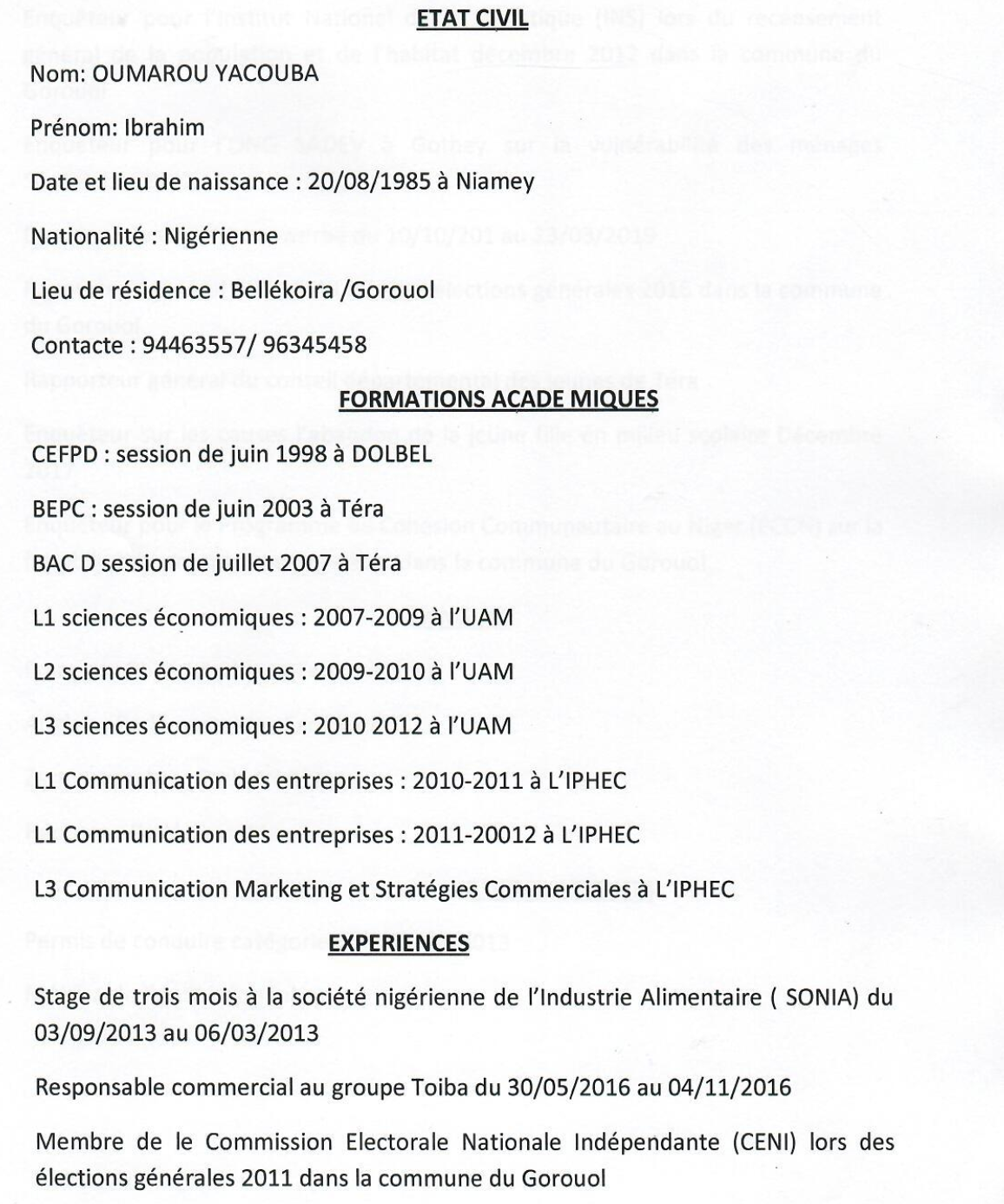 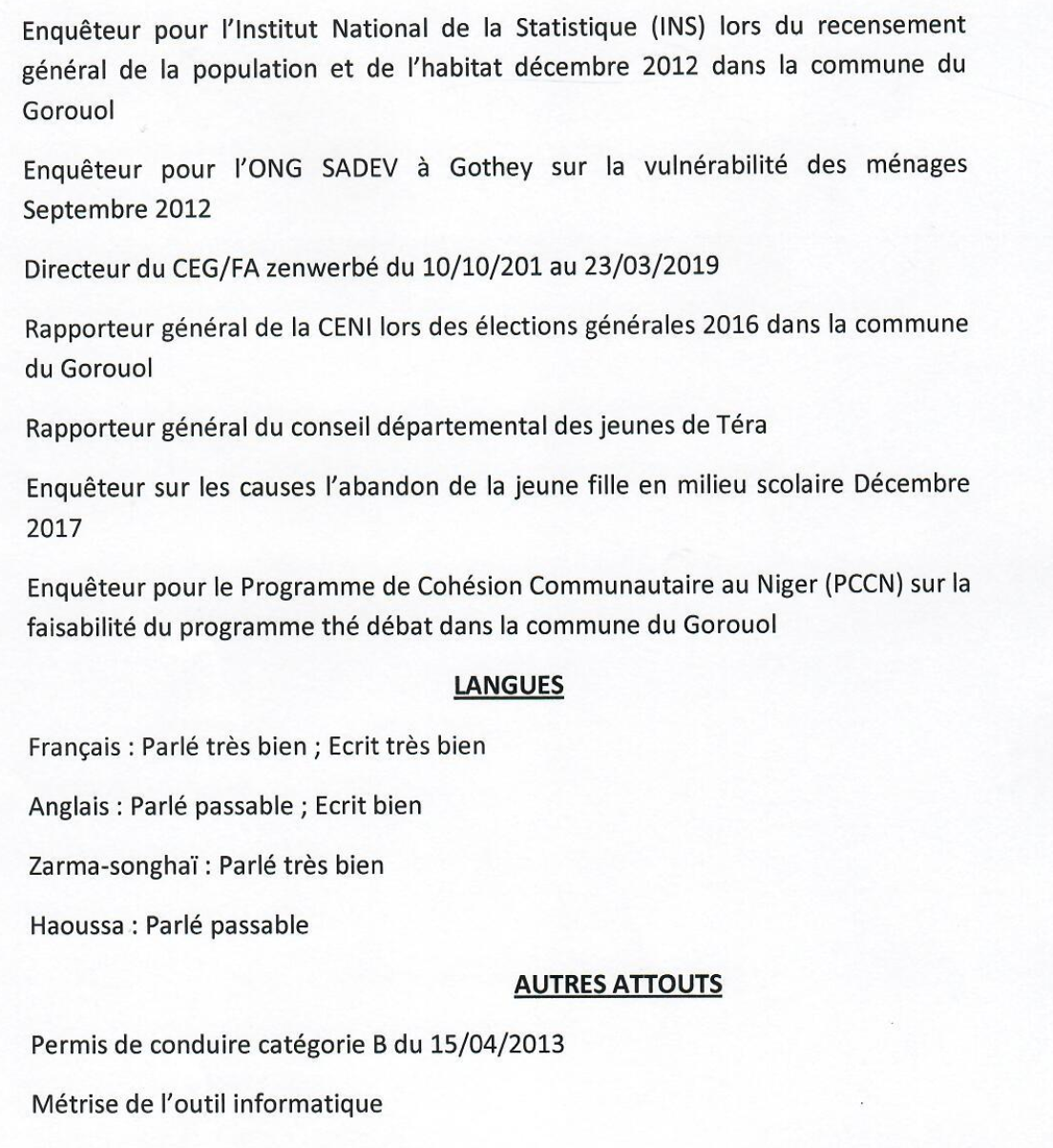 CV DE Bintou Wallet ASSALEH IDENTITE Nom & Prénom : Bintou Wallet ASSALEHNaissance : Née Vers 1986 à DireRésidence : TessitSituation matrimoniale : MariéeNationalité Malienne DIPLÔMES OBTENUS2006 Diplôme d’Etudes FondamentalesFORMATIONS PROFESSIONNELLESDu 15 mars au 20 mars 2017 : Formation en informatique sur WORD ; Du 10 Aout au 25 septembre 2009 : Formation accélérée sur l’enseignementFormation des agents des radios communautaires par Geek-Corps, 2009Atelier de formation des mentors de l’ONG Mercy Corps,Formation sur l’évaluation des analyses des barrières sur l’utilisation des aliments diversifiés pour les enfants de moins d’un an et plus, au compte de l’ONG MERCY CORPS,Formation sur l’enquête de l’identification des ménages vulnérables IEDA-RELIEF,Formation des femmes médias en journalisme organisée par SFCG sur financement ACCORD-USAID,Formation des journalistes des radios communautaires sur la production de magazine par PANOS en partenariat avec Studio Tamani 2018,Formation des associations féminines en entreprenariat, organisée par ACCORD-USAIDFormation des associations féminines sur la vie associative et la gestion des conflits, ONU FEMME/CARDFormation des animateurs PACEN en 2014Formation des associations féminines sur la vie associative organisée par Equal Access/Voix De PaixFormation sur la gestion des ressources naturelles organisée par Tassaght en 2021Formation sur la mobilisation des ressources au compte des radios communautaires, organisée par Equal Access/Voix De Paix en 202,Formation des Comité de Paix et Sécurité CPS de Search For Common Ground sur le bulletin de score, le Do No Arm en 2021Formation des femmes médias sur les genres et formats radiophoniques, organisée par la Munisma en 2021EXPERIENCES PROFESSIONNELLES De 2009 à nos jours : animatrice et technicienne à la radio communautaire de TessitTâches exécutées : Identification de sujets de productionProduction de vox pop, interviewsProduction d’émissions (tables rondes, émissions interactives préenregistrées et directes)Couvertures médiatiques en cas d’évènements internes et externes,Traitement et montage des émissions,Mise en onde des émissionsDe Janvier 2013 à Décembre 2013, mentor à Tessit au compte de l’ONG Mercy CorpsTâches exécutées : Lutte contre les VBG :Identification des jeunes filles de 12 à 21 ans,Séries de séances de sensibilisation sur les VBG et les grossesses non désirées,Rapports mensuels de suiviFinancement des AGR pour les filles : Cash de 30 000f/ fille ; Dotation en équipementsRapports de suiviDe 2014 à 2016 : Animatrice PACEN à TessitTâches exécutées : Identification des jeunes déscolarisés et non scolarisés de 7 à 12 ans,Dotation en outils didactiquesFormation des enfantsÉvaluation des enfantsFournir des rapports mensuels faisant état de l’évaluation mensuelleDe Novembre 2020 à nos jours : vice-présidente du comité de gestion de l’école premier cycle de TessitTâches exécutées : Identification des besoins de l’écolePrésider les réunions en cas d’empêchement du présidentParticipe à la planification et la mise en œuvre des activités du comité ; ENQUETTES MENEES :2010 Enquêtes de l’identification des ménages vulnérables à TessitRecensement des déplacés internes dans la commune de Tessit suite aux conflits organisé par UNHCR,Enquête d’audience sur les productions du programme voix de paixLANGUES PARLEES :Langue courante : Français, Tamasheq, Songhoï, Bambara.Anglais : niveau fondamental*REFERENCES : Mohamed Sidi Mohamed, maire de la commune rurale de Tin HammaContact : 65 89 73 10Soumana Almilou, régisseur commune de TessitContact : 69 22 85 00Tessit, le 21 juin 2021Mme Bintou W AssalahCV DE ABDOULAYE OumarouIDENTITE Nom : AbdoulayePrénom : OumarouDate et lieu de naissance : Vers 1978 à AyorouNationalité : NigérienneSituation matrimoniale : Marié et père de 4 enfantsCURSUS SCOLAIRE & DIPLOMES OBTENUS1993-1997 : BEPC à l’école Famey de Niamey1997-2000 : Terminale, SérieA4 au Lycée Municipal de NiameyFORMATIONS 11 décembre au 20 décembre 2020 : consultant pour la formation de comités de paix du département D'AYOROU avec le PCCN/OIM24 novembre au au 09 décembre 2020 : consultant pour l'étude de Perception des relations entre les FDS et la population dans le nord Tillaberi pour l'ONG PROMEDIATIONOctobre 2020 : formation para juriste avec l’ONG RAILNovembre 2020 : formation et enquête sur la cartographie des infrastructures
sur les sites des déplacés internes de la région de Tillabéri avec l’ONG ACTEDFévrier 2020 : consultant pour la formation de 90 jeunes de la commune
d’Ayorou et inates sur la violence base sur le genre, citoyenneté et leadership
avec l’ONG APPADEN /PBFJanvier 2020 : facilitateur pour la formation de 70 maitres makaranta de la
région de Tillabéri sur l’islam et la paix, la culture de la paix et prévention et
gestion non violente des conflits avec l’ONG APPADN (action pour plus de
développement au Niger)10 janvier 2020 : certificat de reconnaissance décerner par le PCCN/OIMDU 20 au 26 décembre 2019 : consultant pour la formation de 90 jeunes de la
commune de Tera sur la culture de paix, la prévention et gestion des conflits avec le programme PBF/UNFPE (le font des nation unis pour la population) dans le cadre de la mise en œuvre du projet liptako intitulé « implication des jeunes et femmes dans la résolution pacifique des conflits communautaires dans le nord Tillabéri » avec l’ONG APPADN/PBFDécembre 2019 : formation et enquête sur le monitoring post distribution avec
l’ONG RICO/PAMDU 19 AU 21 NOVEMBRE 2019 : formation sur la matrice de suivi de déplacés
dans la région de Tillabéri (DTM) par OIMOctobre 2019 : formation et enquête sur l’évaluation de la sécurité alimentaire en période d’urgence(EFSA) dans la région de Tillabéri avec l’ONG RICO /PAMDU AVRIL 2019 au décembre 2020 : Agent de suivi pour l’ONG RICO
(renforcement des initiatives communautaire au Niger) dans les cadres des
activités du PAM (PROGRAMME ALIMENTAIRE MONDIAL) dans la région de
TillabériDu 15 Avril au 05 Mai 2019 : Formation et supervision de l'enquête de ciblage
des ménages pauvre organisée par ONG RICO/PAMMai 2019 : facilitateur dans l’activité des ruptures collectives des jeune pour le
PCCN /OIMSeptembre 2019 : formation en gestion non violente des conflits locaux et la
cohésion sociale avec l’ONG mercy corpsAout 2019 : formation en capacité organisationnelle et leadership avec l’ONGJMED et CERCLE DEV à AyorouDu 03 au 12 Avril 2019 : Preneur de notes pour la restitution de la formation
sur la prévention et la gestion non violente des conflits locaux au PCCN/ OIMDu 21 au 23 Mars : Formation sur la prévention et la gestion non violente des
conflits locaux au PCCN/OIMDu 07 au 10 Février 2019 : Caravane de sensiblisaion sur la paix, la sécurité et
la collaboration avec les forces de défense et sécurité organisée par OIMDécembre 2018 : Formation sur les techniques d’animation des fadas et la
communication non violente au PCCN/OIMNovembre 2018 : Formation sur le système de résilience communautaire
organisé par le DDG2018 : Formation sur l’importance de la cohabitation pacifique avec ACTEDAoût 2018 : Formation sur le système national d’alerte précoce au Niger avec le PNUDFévrier 2018 : Formation sur les méthodes d’évaluation avec OIMAoût 2018 : Formation sur le leadership, l’extrémisme violent et la cohésion
sociale au PCCN/OIMNovembre 2017 : Formation sur la lutte contre l’extrémisme violent et
l’importance de la cohésion socialeAoût 2017 : Formation sur l’extrémisme violent au PCCN/OIM2017 : Formation sur la gestion non violente des conflits organisée par la haute
autorité à la consolidation de la paix2017 : Participation à l’atelier de formation sur le renforcement de capacité des leaders d’opinion du nord Tillaberi organisée par la haute autoritéEXPERIENCE PROFESSIONELLEDe 2016 au 18 Février 2019 : Président du conseil communal de la jeunesse et rapporteur du conseil départemental de la jeunesse d’AyorouFévrier 2019 : Animateur à la caravane sur l’importance de la collaboration entre FDS et population locale de l’OIM dans la commune d’Ayorou ;Décembre 2018 : Membre du comité de pilotage pour une activité de séances de thés débat sur la paix et la cohésion sociale dans la commune d’Ayorou avec PCCN/OIM ;De février à Mars 2018 : Enquêteur à l’évaluation des communautés locales de la région de Tillabéry dans le cadre du projet engager les communautés locales dans la gestion des frontières au Niger à l’OIM ;2018 : Enquêteur à ACTED dans le cadre de la cohabitation pacifique entre la population hôte et les réfugiés ;Juillet 2014 : Agent enquêteur à l’enquête nationale sur la nutrition des enfants à l’INSJanvier 2009 : Agent enquêteur à l’enquête nationale sur le travail des enfants à l’INSMai 2009 : Agent enquêteur à l’enquête sur la nutrition des enfants à l’INSJuillet 2008 : Agent enquêteur à l’enquête nationale sur les barrières à l’utilisation des moustiquaires à l’INSCONNAISSANCE DES LANGUESFrançais (parlé et écrit correctement)zarma- sonrai (parlé correctement)Haoussa (parlé correctement)Tamachek (parlé moyennement)AUTRES CONNAISSANCESPermis de conduire catégorie B et bonne capacité de conduite de la moto ;Word, ExcelApplications KOBO et ODK collecteParfaite relation avec les autorités (communales, administratives et coutumières) de la région de TillabériLOISIR Éducation physique, Lecture, Radio et Télévision, Internet.
J’atteste par les données à ma disposition que le présent CV rend compte fidèlement de mes qualités, compétences et expériences professionnellesCV DE RAMATOU MamoudouINFORMATIONS PERSONNELLESNom : RamatouPrénoms : MamoudouDate et lieu de naissance : 10 /07/1982Situation matrimoniale : MariéeNationalité : nigérienneCURSUS SCOLAIRE1989 -1996 : Ecole Primaire de Banibangou, diplôme obtenu CFEPD1996-2001 : CEG1 de Ouallam 4eme2009-2012 : CES banibangou (CL) , diplôme obtenu BEPC2012 : 30 jours de formation à l’école normale Tanimoune de Tillaberi diplôme obtenu attestation de participation EXPERIENCE PROFESSIONNELLE 2012-2013 : Enseignante à l’école primaire de Kabéfo 2013-2016 : Enseignante à l’école primaire de banibangou a ce jour résilié2017-2018 : enquêteur au projet ACTED- OXFAM-CARE-ANTD, animatrice Espace Ami des enfantsMai : 2021 enquêtrice RRM au projet ACTED aux déplacés de Banibangou LANGUES PARLEES & LOISIRFrançais : parlé et écritZarma : parlé et écritLoisir : Lecture et Athlétisme Je soussignée Ramatou Mamoudou atteste sur l’honneur que les informations ci-dessus sont sincères et honnêtes.CV DE RAMATOU Mamoudou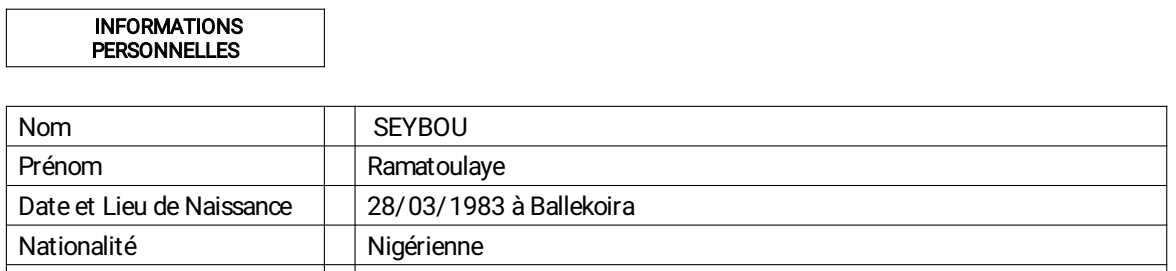 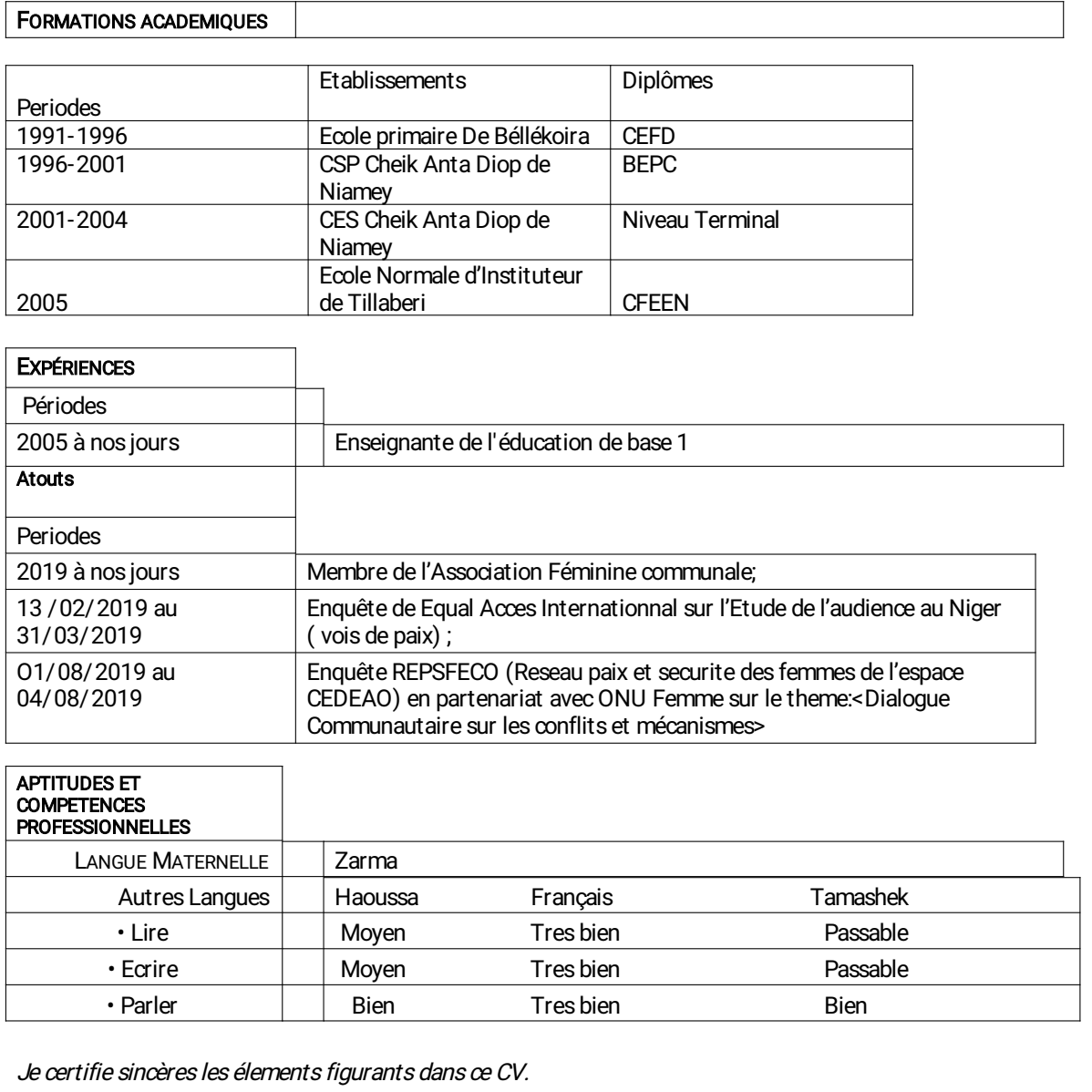 Annexe 13 : Résultats de l’enquête quantitative auprès des bénéficiaires directs Tableau 7 : Caractéristiques socio-démographique des bénéficiaires directsSource : Données d’enquête terrain d’août à septembre 2021(Mali et Niger) Tableau 8: Avis des bénéficiaires directs sur la prise en compte de leurs besoinsSource : Données d’enquête terrain d’août à septembre 2021(Mali et Niger) Tableau 9 : Appréciation des bénéficiaires directs sur les activités réaliséesSource : Données d’enquête terrain d’août à septembre 2021(Mali et Niger) Tableau 10 : Répartition détaillée du budget par agence d’exécution et par rubrique de coûtSource : Extrait des données financières du projet Tableau 11 : Etat des ressources humaines mobilisées par le projet Source : Auteur à partir des informations collectées auprès des agences d’exécution et des ONG partenaires de mise en œuvre Tableau 12 : Niveau d’implication des femmes et des jeunes membres des MCPGCSource : Données d’enquête terrain d’août à septembre 2021 (Mali et Niger)Tableau 13 : Appréciation des répondants sur la prise en compte des avis des femmes et des jeunes dans les MCPGCSource : Données d’enquête terrain d’août à septembre 2021 (Mali et Niger)Tableau 14 : Répartition des femmes et des jeunes membres des MCPGC suivant leur niveau de compréhension des sujets débattus lors des réunions des comitésSource : Données d’enquête terrain d’août à septembre 2021 (Mali et Niger)Tableau 15 : Perception des répondants sur l'amélioration des relations de confiance entre communautés, FDS & ACPSource : Données d’enquête terrain d’août à septembre 2021 (Mali et Niger)Tableau 16 : Niveau de confiance des répondants par rapport aux FDSSource : Données d’enquête terrain d’août à septembre 2021 (Mali et Niger)Tableau 17 : Niveau de connaissance des droits humains par les bénéficiaires directsSource : Données d’enquête terrain d’août à septembre 2021 (Mali et Niger)Tableau 18 : Connaissance des voies de recours par les bénéficiaires directsSource : Données d’enquête terrain d’août à septembre 2021 (Mali et Niger)Tableau 19 : Disposition et niveau d'engagement des membres de MCPGC à maintenir la participation des femmesSource : Données d’enquête terrain d’août à septembre 2021 (Mali et Niger)Tableau 20 : Répertoire des organisations engagées sur les questions de femmes, paix et sécurité dans le cercle d’AnsongoSource : Extrait du Rapport d’études « Répertoire des organisations engagées sur les questions de femmes, paix et sécurité dans la zone d’intervention », CAR.D, Juin 2020.Tableau 21 : Répertoire des organisations intervenant sur les questions de femmes, paix et sécurité dans les Communes de Bankilaré,Ayorou, Banibangou et GorouolSource : Extrait du Rapport d’étude « Elaboration d’un répertoire des organisations engagées sur les questions de femmes, paix et sécurité des communes de Ayorou, Bankilaré, Banibangou et Gorouol de la région de Tillabéry », ADL , Septembre 2019Annexe 14 : Situation finale du cadre de résultat du projetSource : Auteur à partir de la situation fournie dans le Rapport final d’exécution ACP:Acteur de la Chaine PénaleADL :Appui au Développement LocalALG:Autorité de développement intégré de la région du Liptako GourmaAMD :Associé en Management et Développement publicBAD:Banque Africaine de Développement C3Sahel: Cellule de Coopération Décentralisée Transfrontalière des Collectivités Territoriales du SahelCAR.D :Carrefour DéveloppementCEDEAO:Communauté Economique des Etats de l’Afrique de l’OuestCICR:Comité International de la Croix-Rouge CNDH :Commissions Nationales des Droits de l’Homme CNRSS :Conseil National de la Réforme du Secteur de SécuritéFAO:Organisation des Nations unies pour l'Alimentation et l'AgricultureFAMA:Forces Armées MaliennesFDS :Forces de Défense et de Sécurité GAR :Gestion Axée sur les Résultats GERAAS :Global Evaluation Report Assessment and Analysis SystemGLCT:Groupement Locaux de Coopération Transfrontalière GRAD :Groupe de Recherche Actions pour le Développement MATD:Ministère de l’Administration Territoriale et de la Décentralisation (Mali)MCPGC:Mécanisme Communautaire de Prévention et de gestion des ConflitsMCPR:Ministère de la Cohésion sociale, de la Paix et de la Réconciliation nationale (Mali)MDC:Ministère de la Défense et des Anciens Combattants (Mali) MINUSMA :Mission multidimensionnelle Intégrée des Nations Unies pour la StabilisationMISDACR:Ministère de l’Intérieur, de la Sécurité publique, de la Décentralisation et des Affaires Coutumières et Religieuses (Niger)MJDH-GS:Ministère de la Justice et des Droits de l’Homme, Garde des Sceaux (Mali)MPFEF:Ministère la Promotion de la Femme, de l’Enfant et de la Famille (Mali)MPFPEMinistère de la Promotion de la Femme et de la Protection de l’Enfant (Niger)MSP:Ministère de la Sécurité et de la Protection civile (Mali)ONG :Organisation Non GouvernementaleONUDC :Office des Nations Unies contre la Drogue et le CrimeOSC :Organisations de la Société CivilePAM:Programme Alimentaire Mondial PBF :Peacebuilding Funds PNUD:Programme des Nations Unies pour le Développement RCI :Rapport de Conception Initiale REPSFECO :Réseau Paix et Sécurité pour les Femmes de l’Espace CEDEAOS&ESuivi-évaluationUEMOA :Union Economique et Monétaire Ouest Africaine UNEG :Groupe d’évaluation des Nations Unies UNHCR:Haut-​Commissariat des Nations Unies pour les RéfugiésUNICEF :Fonds des Nations Unies pour l’enfance VBG :Violences Basées sur le Genre BénéficiairesMaliNiger Total Directs7476Hommes186616383504Femmes142212412663Jeunes 6077021309Indirects 22428Hommes5598491410512Femmes426637237989Jeunes 182121063927Utilisateurs(Rôles) UtilisationsUtilisationsUtilisationsUtilisateurs(Rôles) Apprentissage et amélioration de la prise de décisionResponsabilité / RedevabilitéMobilisation des parties prenantes nationales Bureaux pays et bureaux régionaux de l’ONU Femmes et de ONUDC(Titulaires d’obligations)Les leçons apprises du projet ;Les acquis à renforcer et leurs conditions de durabilité Niveau d’efficacité et d’efficience du projet ; Niveau de participation et d’inclusion Les effets positifs au niveau communautaire et institutionnel induits par projet Gouvernement & Institutions 
au niveau central et régional(Titulaires d’obligations et de responsabilités)Les leçons apprises du projet ;Les acquis à renforcer et leurs conditions de durabilité Niveau d’efficacité et d’efficience du projet ; Niveau de participation et d’inclusion Les effets positifs au niveau communautaire et institutionnel induits par projetBailleurs de fonds (PBF)(Titulaires d’obligations)Les leçons apprises du projet ;Les acquis à renforcer et leurs conditions de durabilité Priorités stratégiques de financement Niveau d’efficacité et d’efficience du projet ; Niveau de participation et d’inclusionLes effets positifs au niveau communautaire et institutionnel induits par projetSociété civile(Titulaires de responsabilités)Les leçons apprises du projet ;Les acquis à renforcer et leurs conditions de durabilité Niveau d’efficacité et d’efficience du projet ; Niveau de participation et d’inclusion des femmes & jeunes Associations de femmes et de jeunes(Titulaires de droits)Les leçons apprises du projet ;Les acquis à renforcer et leurs conditions de durabilité Questions clés PERTINENCEQE1. Dans quelle mesure l’appui apporté par le projet était‐il (i) adapté aux besoins des populations cibles concernées ? (ii) compatible avec les objectifs nationaux (au Mali et au Niger) en matière de consolidation de la paix et la cohésion sociale ?QE1. Dans quelle mesure l’appui apporté par le projet était‐il (i) adapté aux besoins des populations cibles concernées ? (ii) compatible avec les objectifs nationaux (au Mali et au Niger) en matière de consolidation de la paix et la cohésion sociale ?QE2. Dans quelle mesure le projet est-il aligné sur les domaines d’intervention de PBF, ONU Femmes et ONU DC ?QE3. Dans quelle mesure le projet a-t-il pris en compte les problèmes de genre et de droits humains identifiés dans le contexte ?QE3. Dans quelle mesure le projet a-t-il pris en compte les problèmes de genre et de droits humains identifiés dans le contexte ?QE3. Dans quelle mesure le projet a-t-il pris en compte les problèmes de genre et de droits humains identifiés dans le contexte ?QE3. Dans quelle mesure le projet a-t-il pris en compte les problèmes de genre et de droits humains identifiés dans le contexte ?QE4. En quoi la théorie de changement est‐elle valide ?QE4. En quoi la théorie de changement est‐elle valide ?EFFICACITEQE5. Quels résultats le projet a‐t‐il permis de réaliser ? Quelles sont les valeurs actuelles des indicateurs de produits du projet ?QE5. Quels résultats le projet a‐t‐il permis de réaliser ? Quelles sont les valeurs actuelles des indicateurs de produits du projet ?QE5. Quels résultats le projet a‐t‐il permis de réaliser ? Quelles sont les valeurs actuelles des indicateurs de produits du projet ?QE5. Quels résultats le projet a‐t‐il permis de réaliser ? Quelles sont les valeurs actuelles des indicateurs de produits du projet ?QE6. Quelle était la qualité de la réponse ? (Rapidité et pertinence de la réponse, équilibre entre humanitaire (court terme) et objectifs de développement (moyen et long termes)QE6. Quelle était la qualité de la réponse ? (Rapidité et pertinence de la réponse, équilibre entre humanitaire (court terme) et objectifs de développement (moyen et long termes)QE7. En quoi le partenariat entre ONU Femmes et ONU DC d’une part et celui entre l’équipe projet et les autres interventions de PBF dans la zone d’intervention a-t-il fonctionné et facilité l’atteinte des résultats ? A‐t‐il occasionné des obstacles ?QE7. En quoi le partenariat entre ONU Femmes et ONU DC d’une part et celui entre l’équipe projet et les autres interventions de PBF dans la zone d’intervention a-t-il fonctionné et facilité l’atteinte des résultats ? A‐t‐il occasionné des obstacles ?QE7. En quoi le partenariat entre ONU Femmes et ONU DC d’une part et celui entre l’équipe projet et les autres interventions de PBF dans la zone d’intervention a-t-il fonctionné et facilité l’atteinte des résultats ? A‐t‐il occasionné des obstacles ?QE7. En quoi le partenariat entre ONU Femmes et ONU DC d’une part et celui entre l’équipe projet et les autres interventions de PBF dans la zone d’intervention a-t-il fonctionné et facilité l’atteinte des résultats ? A‐t‐il occasionné des obstacles ?QE8. Dans quelle mesure les changements ou les progrès réalisés peuvent‐ils être attribués au projet ?QE9. De quelle façon le projet a‐t‐il contribué à un changement de perception ou de mentalité sur le rôle des femmes dans la prévention et la gestion des conflits ? QE10. Quelles ont été les contraintes du projet ?Quels efforts ont été déployés pour surmonter les difficultés ?QE10. Quelles ont été les contraintes du projet ?Quels efforts ont été déployés pour surmonter les difficultés ?QE11. Dans quelle mesure les risques ont‐ils été gérés pour atteindre les résultats ?QE12. Un système de gestion axée sur les résultats (GAR) a‐t‐il été établi et mis en œuvre en lien avec les systèmes de (GAR) globaux des bureaux pays au Mali et au Niger ?QE12. Un système de gestion axée sur les résultats (GAR) a‐t‐il été établi et mis en œuvre en lien avec les systèmes de (GAR) globaux des bureaux pays au Mali et au Niger ?QE13. En quoi les communautés transfrontalières du Mali et du Niger ont apprécié positivement les actions du projet ?QE14. Dans quelle mesure les autorités du Mali et du Niger ont-elles accompagné les initiatives communautaires inclusives de paix et de cohésion sociale ?EFFICIENCEQE15. Dans quelle mesure les mécanismes d'intervention (instruments de financement, cadre réglementaire administratif, personnel, calendrier et procédures) ont‐ils favorisé ou entravé la réalisation des résultats du projet ?QE16. En quoi les moyens engagés (fonds, compétences, temps …) ont permis de réaliser toutes les activités du projet ?QE17. Le projet a‐t‐il utilisé les ressources (financières, humaines, techniques) de la manière la plus économe possible pour atteindre ses objectifs ?QE17. Le projet a‐t‐il utilisé les ressources (financières, humaines, techniques) de la manière la plus économe possible pour atteindre ses objectifs ?QE18. Les mécanismes de coordination mis en place pour la mise en œuvre du projet ont‐ils permis de promouvoir l'utilisation efficace des ressources financières et humaines ?QE19. Quelles peuvent être les propositions de stratégies plus efficaces pour une utilisation optimale des ressources ?IMPACTQE20. Quels sont les effets non intentionnels, positifs et négatifs pendant la durée du projet, particulièrement sur les communautés transfrontalières, les femmes et les jeunes ?QE21. Quels sont les effets intentionnels, positifs et négatifs pendant la durée du projet, particulièrement sur les communautés transfrontalières, les femmes et les jeunes ?DURABILITEQE22. Dans quelle mesure l’approche d’intervention a‐t‐elle permis de renforcer les capacités techniques et opérationnelles du Gouvernement (au Mali et au Niger), garantissant les résultats attendus du projet ? L’approche du projet a‐t‐elle été inclusive et formative, favorisant l’appropriation par les acteurs concernés, la fourniture continue des services ?QE22. Dans quelle mesure l’approche d’intervention a‐t‐elle permis de renforcer les capacités techniques et opérationnelles du Gouvernement (au Mali et au Niger), garantissant les résultats attendus du projet ? L’approche du projet a‐t‐elle été inclusive et formative, favorisant l’appropriation par les acteurs concernés, la fourniture continue des services ?QE22. Dans quelle mesure l’approche d’intervention a‐t‐elle permis de renforcer les capacités techniques et opérationnelles du Gouvernement (au Mali et au Niger), garantissant les résultats attendus du projet ? L’approche du projet a‐t‐elle été inclusive et formative, favorisant l’appropriation par les acteurs concernés, la fourniture continue des services ?QE23. Dans quelle mesure les capacités des femmes et des jeunes filles ont‐elles été renforcées ?QE24. Dans quelle mesure est-il possible de procéder à un passage à l’échelle des stratégies et résultats du projet ?EGALITE DES SEXES ET DROITS HUMAINSQE25 : Dans quelle mesure les considérations de droits humains ont‐elles été intégrées dans la conception et la mise en œuvre du projet ?QE26. La composition de l’équipe de gestion du programme a‐t‐elle tenu compte de l’équilibre de genre ?QE27. Les rapports de suivi du projet montrent‐ils clairement les résultats spécifiques sur les femmes et les hommes ?QE28 : Quels ont été les principaux progrès en faveur de l’intégration des femmes et des jeunes dans les mécanismes communautaires de prévention et gestion de conflits locaux et transfrontaliers ? QE29. Quel a été le rôle des femmes affectées par les conflits dans les initiatives communautaires de paix ?QE30. De quelle manière le projet a‐t‐il contribué à la prise en compte des priorités des femmes et des jeunes dans les mécanismes communautaires ?QE31. Quelles ont été les principales initiatives menées par les autorités du Mali et du Niger pour accompagner les initiatives communautaires inclusives de paix et de cohésion sociale ?QE32. De quelle manière les autorités du Mali et du Niger ont intégré les besoins et intérêts des femmes dans les plans locaux de sécurité et de protection ?QE32. De quelle manière les autorités du Mali et du Niger ont intégré les besoins et intérêts des femmes dans les plans locaux de sécurité et de protection ?QE33. Quelles ont été les contraintes ou avantages pour l’implication des femmes et leur leadership dans la prévention et la gestion des conflits ? Quels efforts ont été déployés pour surmonter les difficultés ?QE33. Quelles ont été les contraintes ou avantages pour l’implication des femmes et leur leadership dans la prévention et la gestion des conflits ? Quels efforts ont été déployés pour surmonter les difficultés ?QE34. La participation et le leadership des femmes dans ce projet leur ont‐elles permis l’acquisition et/ou le renforcement de leur pouvoir décisionnel et d’auto‐promotion ?QE35. De quelle façon le projet a‐t‐il contribué à un changement de perception ou de mentalité sur le rôle des femmes dans la prévention et la gestion des conflits ? QE36. Quelle a été la principale valeur ajoutée de ce projet dans un changement de qualité de vie des femmes et des femmes victimes ?INCLUSION DES PERSONNES HANDICAPEESQE37. Les personnes handicapées, ont-elles été impliquées dans la conception et la mise en œuvre du projet ? Y a‐t‐il des personnes handicapées parmi les bénéficiaires du projet ?QE37. Les personnes handicapées, ont-elles été impliquées dans la conception et la mise en œuvre du projet ? Y a‐t‐il des personnes handicapées parmi les bénéficiaires du projet ?QE37. Les personnes handicapées, ont-elles été impliquées dans la conception et la mise en œuvre du projet ? Y a‐t‐il des personnes handicapées parmi les bénéficiaires du projet ?QE37. Les personnes handicapées, ont-elles été impliquées dans la conception et la mise en œuvre du projet ? Y a‐t‐il des personnes handicapées parmi les bénéficiaires du projet ?QE38. Quelles sont les barrières auxquelles les personnes handicapées ont dû faire face ?QE39. De quelle manière le projet a‐t‐il contribué à une prise en compte des priorités des personnes handicapées ?QE40. De quelle manière les autorités du Mali et du Niger ont intégré les besoins et intérêts des personnes handicapées dans les plans locaux de sécurité et de protection ?QE41. Quelle a été la principale valeur ajoutée de ce projet dans un changement de qualité de vie des personnes handicapées ?Domaine Critères NiveauObservationsThéorie du changementPertinence Validité des hypothèses qui sous-tendent la chaine de résultats ElevéLe projet dispose d’une logique d’intervention cohérente avec l’analyse du contexte. Les thématiques de participation des femmes, de prévention et résolution pacifique des conflits, de cohésion sociale, genre et de droits humains sont formellement identifiés et les résultats attendus sont clairement définis. Toutefois, les hypothèses qui sous-tendent les chaines manquentExistence et disponibilité des informations pertinentesDisponibilité et accessibilité des informations pertinentes sur le projetAdéquation de la documentation Désagrégation des données par sexe MoyenLa plupart des documents pertinents sur le projet ont été mis à disposition ;Il existe un système de Suivi-évaluation dont les résultats (cadre de résultats, rapports de suivi) serviront à l’évaluation ;Les données sur les bénéficiaires ne sont pas désagrégées par sexe.Contexte favorableIntérêt et participation des partes prenantesDisponibilité des ressources et des capacitésCoordination et gestion de l’évaluationMoyenLes entretiens ont révélé que les différentes parties prenantes ont été effectivement associées à la mise en œuvre du projet. La disponibilité des acteurs consultés lors des entretiens préliminaires dénote aussi de leur intérêt pour l’évaluation. Enfin, un groupe de gestion de l’évaluation et un groupe de référence de l’évaluation ont été mis en place pour assurer l’implication continue des partes prenantes tout au long du processusRégion  CommuneFDS & ACPBénéficiaire DirectActeurs Com.OSC (féminines et jeunes)Focus GroupHistoire de vieMénaka -(Mali)Ménaka7554237Ménaka -(Mali)Anderaboukane7554237Gao - (Mali)Ouatagouna4554237Gao - (Mali)Tessit4554237Tillabéry -(Niger) Gorool6554237Tillabéry -(Niger) Bankilaré6554237Tillabéry -(Niger) Banibangou6594237Tillabéry -(Niger) Ayerou6514237Total réaliséTotal réalisé1744032162456Total prévuTotal prévu3044032162456Taux de réalisationTaux de réalisation57%100%100%100%100%100%Les activités du projet sont alignées sur les objectifs nationaux du Niger et Mali ainsi que les référentiels internationaux en matière de consolidation de la paix et de cohésion sociale. Par ailleurs, les activités du projet sont cohérentes avec les domaines d’intervention de PBF, de ONU Femmes et de ONUDC.Ce constat répond à la QE1 et la QE2 Dans sa conception et sa mise en œuvre, le projet a pris en compte les besoins de cohésion sociale et de promotion de la participation des femmes et des jeunes au niveau communautaire. Les activités du projet ont aussi promu le genre et les droits humains dans les missions des FDS et des ACP, ainsi que la collaboration entre les communautés et ces derniers.Ce constat répond à la QE1 et à la QE3. Le projet s’est adapté à l’évolution du contexte liée à la pandémie du COVID-19 à travers la reformulation de certaines activités pour accompagner les initiatives gouvernementales de riposte à la pandémie de la COVID 19.Ce constat répond à la QE1 et à la QE3 La théorie de changement du projet est fondée sur des liens de cause à effet logiques. La robustesse de la théorie est toutefois limitée du fait de la non prise en compte de la vulnérabilité économique comme une des causes fondamentales des conflits d’une part, et d’autre part, du fait de la non-explicitation des hypothèses qui sous-tendent la chaine de résultats. Ce constat répond à la QE4Le taux moyen de réalisation (atteinte) des indicateurs de résultats et de produits est de 76%. Le taux de réalisation des indicateurs de résultats est de 64% et celui des indicateurs de produits est de 83%. Cette performance a été réalisée dans un contexte difficile marqué par la détérioration du contexte sécuritaire, la pandémie de la COVID-19, les troubles socio-politiques et quelques difficultés d’ordre organisationnel. Ce constat répond aux question QE5, QE10 et QE11Indicateurs de RésultatsIndicateurs de RésultatsIndicateur de ProduitsGlobal Résultat 1 relatif au renforcement des mécanismes de gestion de conflits60%60%87%75%Résultat 2 relatif aux relations de confiance entre communautés, FDS et ACP65%65%100%91%Résultat 3 relatif à la mise en réseau et la promotion du partage d’expériences et de bonnes pratiques au niveau transfrontalier50%50%58%56%Performance globale Performance globale 64%83%76%Les activités mises en œuvre par le projet ont apporté une réponse aux problèmes identifiés par l’analyse du contexte. Ces activités allient dans une certaine mesure, des solutions de court terme et de long terme en s’attaquant aux défis de la COVID-19, et aux questions de sécurité et de cohésion sociale à travers la promotion du genre et des droits humains. La plupart des populations bénéficiaires et des FDS & ACP enquêtés apprécient positivement les activités exécutées. Toutefois, le volet relatif au renforcement de la résilience économique des communautés n’a pas suffisamment été traité.Ce constat répond aux questions QE6, QE9 et QE13.Le projet a manqué d’un plan pour guider le suivi-évaluation des activités et des résultats du projet. Les livrables contractuels notamment les rapports de progrès ont certes été produits et transmis, mais l’évaluateur a noté quelques incohérences de données et un manque d’harmonisation dans la mesure des indicateurs.Ce constat répond à la question QE12 Les difficultés de communication et de coordination ont limité les potentiels effets synergiques du partenariat entre ONU Femmes et ONUDC et entre les ONG partenaires de mise en œuvre d’une part, ainsi que le partenariat entre ce projet et les autres projets financés par PBF d’autre part. Ce constat répond à la question QE7Dans la zone d’intervention du projet, d’autres partenaires au développement ont mis en œuvre durant la période couverte, des interventions en lien avec le renforcement de la cohésion sociale, la participation des femmes et des jeunes à la gestion des conflits et le rétablissement des relations de confiance entre les populations et les FDS. Les actions de ces partenaires contribuent aux changements observés sur le terrain. Ce constat répond à la question QE8 Les ressources financières planifiées dans le cadre du projet ont été mobilisées et exécutées conformément aux procédures des agences d’exécution. Le taux d’exécution financière est évalué à 95,2% des ressources du projet (rapport final). Toutes les ressources humaines et matérielles mobilisées ont aussi été employées pour la réalisation effective des activités programmées.Ce constat répond aux questions QE15, QE16 et QE17.Les approches d’intervention utilisées par les agences d’exécution et les ONG locales ont été globalement dictées par le souci de recherche d’efficience dans l’utilisation des ressources. La stratégie du faire-faire de ONU Femmes constitue un facteur d’efficience ; l’Agence estimant les coûts de transaction du recours aux ONG locales (recherche d’informations sur les ONG partenaires et de négociation contractuelle) inférieurs aux coûts organisationnels et de supervision à supporter dans le cas d’une intervention directe, surtout dans un contexte d’insécurité. Par ailleurs, le recours aux ONG locales présente un avantage économique a particulièrement permis une utilisation économe des ressources du fait notamment de l’avantage comparatif des ONG locales en en matière de maitrise de la zone d’intervention et de facilité à atteindre les bénéficiaires directs mais aussi de d’utilisation d’une expertise locale et de proximité par ces ONG locales.  Toutefois, la planification conjointe et les supervisions conjointes prévues dans les mécanismes de coordination n’ont pas été pleinement exploités par les agences d’exécution pour promouvoir l’utilisation efficiente des ressources financières, matérielles et humaines.Ce constat répond aux QE18 et QE19. Plusieurs changements positifs (intentionnels et non intentionnels) sont intervenus dans la zone d’intervention du projet. Ces changements auxquels ce projet a contribué portent principalement sur :L’implication accrue des femmes et des jeunes dans les MCPGC ; L’amélioration de la confiance entre les populations, les FDS et les ACP avec toutefois une collaboration limitée en raison de la crainte des représailles ;La prise d’initiatives individuelles et collectives en faveur de la paix et de la cohésion sociale ;La réduction des conflits communautaires avec toutefois une persistance des attaques à caractère terroriste ; L’amélioration de la connaissance des populations sur les droits humains et les voies de recours. L’usage effectif de ces voies de recours est resté pourtant limité ;L’amélioration de la compréhension de la complémentarité des rôles et mandats des FDS et ACP et la prise en compte des droits humains et du genre dans leur mission ;Le partage d’expériences et de bonnes pratiques sur les MCPGC. Le développement des capacités de résilience des populations face à la covid Des effets négatifs imputables au projet n’ont pas été formellement identifiés par l’évaluateur, mais il ressort des entretiens et de la revue documentaire que le dialogue entre les populations et les FDS exposent ces acteurs à des risques de représailles de la part des mouvement terroristes. Ce constat répond aux questions QE20 et QE21Le projet a adopté une approche participative et de responsabilisation vis-à-vis des départements ministériels en charge de la défense et de la sécurité et de la promotion féminine. Ces départements ont vu leurs capacités renforcées et prennent désormais en compte les questions de droits humains et de genre dans leurs missions. Toutefois, des acteurs pertinents sur les questions transfrontalières comme l’Autorité de développement intégré de la région du Liptako-Gourma (ALG) (ALG) et les Groupements locaux de coopération transfrontalière (GLCT) n’ont pas été associés au projet, toute chose qui aurait permis de créer une synergie avec les interventions similaires de l’ALG et partant de générer des effets plus importants et plus durables Ce constat répond à la QE22Les capacités des femmes et des jeunes, des acteurs communautaires et de la société civile ont été renforcées sur diverses thématiques du projet. L’ensemble des bénéficiaires déclarent être engagés pour la continuité des initiatives mises en place et la pérennisation des acquis du projet. Ce constat répond aux questions QE23 et QE24Les considérations de genre ont été prises en compte dans la conception, la mise en œuvre des activités et le suivi des résultats du projet. Par contre, la composition de l’équipe de projet au sens large n’intègre que 23% de femmes. Ce constat répond aux questions QE26, QE27 et QE28 Les formations dont ont bénéficié les femmes et les jeunes ainsi que leur intégration dans les MCPGC leur ont permis d’accroitre leur leadership en matière de prévention et de gestion des conflits, mais aussi de contribuer à un changement de perception de leur place et rôle dans la communauté. Le projet a aussi contribué à l’amélioration de la qualité de vie des femmes et des jeunes filles en termes d’estime de soi, de protection contre les violences physiques et sexuelles et contre la dégradation de leur situation économique et sanitaire liées aux conflits et à la COVID-19Ce constat répond aux questions QE29 à QE36Les personnes handicapées n’ont pas bénéficié d’activités spécifiques de la part du projet. Près de la moitié soit 49% des bénéficiaires directs interrogés estiment que le projet n’a pas pris en compte leurs priorités. Ces personnes sont confrontées à plusieurs contraintes qui limitent leur inclusion dans les projets. Ce constat répond aux questions QE37 ; QE38 ; QE39 ; QE40Questions clés Sous questionsIndicateursSource d’informationMéthodes de collecteHypothèsesQE1. Dans quelle mesure l’appui apporté par le projet était‐il (i) adapté aux besoins des populations cibles concernées ? (ii) compatible avec les objectifs nationaux (au Mali et au Niger) en matière de consolidation de la paix et la cohésion sociale ? Est-ce-que le projet a pris en compte les besoins des femmes et des jeunes ?Proportion des bénéficiaires directs (femmes et jeunes) qui affirment que le projet a pris en compte leurs besoins en matière de paix et de cohésion socialeDocument de ProjetRapports diagnosticsDépartements Ministériels et collectivités FDS et ACPEquipe projet (ONU femmes, ONUDC, ONG Locales) Leaders communautairesRevue documentaireEntrevues directes ou à distanceLa disponibilité des parties prenantes pour la collecte de données La disponibilité de la documentation et des donnéesNon aggravation du contexte sécuritaire et sanitaireQE1. Dans quelle mesure l’appui apporté par le projet était‐il (i) adapté aux besoins des populations cibles concernées ? (ii) compatible avec les objectifs nationaux (au Mali et au Niger) en matière de consolidation de la paix et la cohésion sociale ?Les activités et les résultats du projet participent-elles aux objectifs nationaux (au Mali et au Niger), régionaux et internationaux en matière de consolidation de la paix ou de la cohésion sociale ?Alignement (oui ou non) des activités et des résultats du projet avec les objectifs nationaux (au Mali et au Niger), régionaux et internationauxPlan d’action du projetDocument de projetAccord pour la paix et la réconciliation au Mali et au NigerStratégies nationales, voire régionales et internationales)Départements Ministériels et collectivitésRevue documentaireEntrevues directes ou à distanceLa disponibilité des parties prenantes pour la collecte de données La disponibilité de la documentation et des donnéesNon aggravation du contexte sécuritaire et sanitaireQE2. Dans quelle mesure le projet est-il aligné sur les domaines d’intervention de PBF, ONU Femmes et ONU DC ?Le projet est-il aligné sur les domaines d'intervention de PBF, ONU Femmes et ONUDC ?Adéquation (oui ou non) du projet avec les domaines d’intervention de PBF, ONU femmes et ONU DCDocument de projetPBF, Equipe projetRevue documentaireEntrevues directes ou à distanceLa disponibilité des parties prenantes pour la collecte de données La disponibilité de la documentation et des donnéesNon aggravation du contexte sécuritaire et sanitaireQE3. Dans quelle mesure le projet a-t-il pris en compte les problèmes de genre et de droits humains identifiés dans le contexte ?Les activités du projet apportent-elles une réponse aux défis de prise en compte des femmes et des jeunes dans les mécanismes de gestion des conflits ?Proportion des bénéficiaires directs (femmes et jeunes) qui affirment que le projet a pris en compte le problème de participation des femmes et des jeunes aux mécanismes de gestion des conflitsDocument de ProjetRapports diagnosticsONG LocalesLeaders communautaires, Femmes, jeunesRevue documentaireEntrevues directes ou à distanceLa disponibilité des parties prenantes pour la collecte de données La disponibilité de la documentation et des donnéesNon aggravation du contexte sécuritaire et sanitaireQE3. Dans quelle mesure le projet a-t-il pris en compte les problèmes de genre et de droits humains identifiés dans le contexte ?Le projet a-t-il promu le respect des droits humains dans les procédures des FDS et ACP ?Proportion des bénéficiaires (FDS et ACP) qui affirment que le projet a promu le respect des droits humains dans les procédures des FDS et ACP Document de ProjetRapports diagnosticsEquipe projetFDS & ACPRevue documentaireEntrevues directes ou à distanceLa disponibilité des parties prenantes pour la collecte de données La disponibilité de la documentation et des donnéesNon aggravation du contexte sécuritaire et sanitaireQE3. Dans quelle mesure le projet a-t-il pris en compte les problèmes de genre et de droits humains identifiés dans le contexte ?Les besoins et les problèmes identifiés au départ sont‐ils restés les mêmes au cours de la mise en œuvre du projet ou ont-ils connu une évolution ?Nombre d’activités ajustées, supprimées ou ajoutées pour donner suite à l’évolution des besoins des bénéficiairesAjustement de la théorie de changementRapport d’activitésDocument de projet réviséEquipe projetRevue documentaireEntrevues directes ou à distanceLa disponibilité des parties prenantes pour la collecte de données La disponibilité de la documentation et des donnéesNon aggravation du contexte sécuritaire et sanitaireQE3. Dans quelle mesure le projet a-t-il pris en compte les problèmes de genre et de droits humains identifiés dans le contexte ?En cas d’évolution de ces derniers, quelle a été la capacité de réactivité du projet face aux changements et l’émergence d’autres besoins et prioritésNombre/nature des nouveaux problèmes identifiés.Document de ProjetRapports diagnosticsONG LocalesLeaders communautaires, Femmes, jeunesFDS & ACPRevue documentaireEntrevues directes ou à distanceLa disponibilité des parties prenantes pour la collecte de données La disponibilité de la documentation et des donnéesNon aggravation du contexte sécuritaire et sanitaireQE4. En quoi la théorie de changement est‐elle valide ?La définition du but et des résultats est‐elle clairement articulée ?Les liens de cause à effet énoncés dans la théorie de changements sont-ils pertinents ?Pertinence des liens de cause à effet : Impact - EffetsPertinence des liens de cause à effet : Effets - ExtrantsDocument de projetRapports d’activitésONU FemmesONU DCRevue documentaireEntrevues directes ou à distanceLa disponibilité des parties prenantes pour la collecte de données La disponibilité de la documentation et des donnéesNon aggravation du contexte sécuritaire et sanitaireQE4. En quoi la théorie de changement est‐elle valide ?Les hypothèses qui soutiennent les activités du projet sont-elles réalistes ?Réalisme des hypothèses énoncéesDocument de projetRapports d’activitésONU FemmesONU DCRevue documentaireEntrevues directes ou à distanceLa disponibilité des parties prenantes pour la collecte de données La disponibilité de la documentation et des donnéesNon aggravation du contexte sécuritaire et sanitaireQuestions clés d’évaluationSous-questionsIndicateursSource d’informationMéthodes de collecteHypothèses QE5. Quels résultats le projet a‐t‐il permis de réaliser ? Quelles sont les valeurs actuelles des indicateurs de produits du projet ?Quelles ont été les principales réalisations des comités locaux de prévention et gestion de conflits ?Nombre personnes sensibilisées par les comités locaux Nombre de conflits gérés par les comités locaux Rapport d’activitésCollectivités territorialesONG LocalesLeaders communautairesFemmes & jeunesRevue documentaireEntrevues directes ou à distanceLa disponibilité des parties prenantes pour la collecte de données La disponibilité de la documentation et des donnéesNon aggravation du contexte sécuritaire et sanitaireQE5. Quels résultats le projet a‐t‐il permis de réaliser ? Quelles sont les valeurs actuelles des indicateurs de produits du projet ?Conformément aux prévisions, quels sont les produits réalisés et non réalisés ?Nombre de résultats atteints par le projetTaux de réalisation des indicateurs de produit du projetRapports d’activitésSuivi des indicateursEquipe de projetFDS & ACPAutorités localesLeaders communautairesFemmes & jeunesMénagesRevue documentaireEntrevues directes ou à distanceLa disponibilité des parties prenantes pour la collecte de données La disponibilité de la documentation et des donnéesNon aggravation du contexte sécuritaire et sanitaireQE5. Quels résultats le projet a‐t‐il permis de réaliser ? Quelles sont les valeurs actuelles des indicateurs de produits du projet ?Des résultats satisfaisants ont‐ils été atteints par rapport aux objectifs fixés ? Quelles sont les causes de la réalisation et de la non‐réalisation des résultats escomptés ?Meilleurs résultats atteints (dépassement de la cible)Facteurs explicatifs des résultats satisfaisantsFacteurs explicatifs de la non-réalisation des résultatsRapports d’activitésSuivi des indicateursEquipe de projetFDS & ACPAutorités localesLeaders communautairesFemmes & jeunesMénagesRevue documentaireEntrevues directes ou à distanceLa disponibilité des parties prenantes pour la collecte de données La disponibilité de la documentation et des donnéesNon aggravation du contexte sécuritaire et sanitaireQE5. Quels résultats le projet a‐t‐il permis de réaliser ? Quelles sont les valeurs actuelles des indicateurs de produits du projet ?Quelle a été la principale valeur ajoutée de ce projet dans un changement de qualité de vie des personnes handicapées ?Témoignages ou histoires de vie de changement qualitatif observé dans la vie des personnes handicapé Rapport d’activitésEquipe de projetDépartements Ministériels, FDS & ACPAutorités localesLeaders communautairesFemmes et jeunes handicapéesRevue documentaireEntrevues directes ou à distanceLa disponibilité des parties prenantes pour la collecte de données La disponibilité de la documentation et des donnéesNon aggravation du contexte sécuritaire et sanitaireQE6. Quelle était la qualité de la réponse ? (Rapidité et pertinence de la réponse, équilibre entre humanitaire (court terme) et objectifs de développement (moyen et long termes)La mise en œuvre des activités a-t-il accusé un retard important ?Nombre de jours et de mois de retard accusé dans la mise en œuvre des activitésRapports d’activitésSuivi des indicateursEquipe de projetDépartements ministérielsFDS & ACPCollectivités territorialesLeaders communautairesFemmes & jeunesRevue documentaireEntrevues directes ou à distanceLa disponibilité des parties prenantes pour la collecte de données La disponibilité de la documentation et des donnéesNon aggravation du contexte sécuritaire et sanitaireQE6. Quelle était la qualité de la réponse ? (Rapidité et pertinence de la réponse, équilibre entre humanitaire (court terme) et objectifs de développement (moyen et long termes)Est-ce que la réponse apportée par le projet est une solution à court, moyen et long terme ?Solution à court terme (moins de 2 ans)Solution à moyen terme (entre 2 et 5 ans)Solution à long terme (plus de 5 ans)Rapports d’activitésSuivi des indicateursEquipe de projetDépartements ministérielsFDS & ACPCollectivités territorialesLeaders communautairesFemmes & jeunesRevue documentaireEntrevues directes ou à distanceLa disponibilité des parties prenantes pour la collecte de données La disponibilité de la documentation et des donnéesNon aggravation du contexte sécuritaire et sanitaireQE7. En quoi le partenariat entre ONU Femmes et ONU DC d’une part et celui entre l’équipe projet et les autres interventions de PBF dans la zone d’intervention a-t-il fonctionné et facilité l’atteinte des résultats ? A‐t‐il occasionné des obstacles ?Quelles ont été la synergie et la complémentarité sur le terrain entre ONU Femmes et ONU DC ?Activités planifiées ou réalisées conjointementRapport d’activitésONU FemmesONU DCActeurs d’autres interventions de PBFRevue documentaireEntrevues directes ou à distanceLa disponibilité des parties prenantes pour la collecte de données La disponibilité de la documentation et des donnéesNon aggravation du contexte sécuritaire et sanitaireQE7. En quoi le partenariat entre ONU Femmes et ONU DC d’une part et celui entre l’équipe projet et les autres interventions de PBF dans la zone d’intervention a-t-il fonctionné et facilité l’atteinte des résultats ? A‐t‐il occasionné des obstacles ?Quelle a été la valeur ajoutée du partenariat ? Effets synergiques du partenariatRapport d’activitésONU FemmesONU DCActeurs d’autres interventions de PBFRevue documentaireEntrevues directes ou à distanceLa disponibilité des parties prenantes pour la collecte de données La disponibilité de la documentation et des donnéesNon aggravation du contexte sécuritaire et sanitaireQE7. En quoi le partenariat entre ONU Femmes et ONU DC d’une part et celui entre l’équipe projet et les autres interventions de PBF dans la zone d’intervention a-t-il fonctionné et facilité l’atteinte des résultats ? A‐t‐il occasionné des obstacles ?Quelles ont été la synergie et la complémentarité sur le terrain entre l’équipe projet et les autres interventions du PBF ?Activités planifiées ou réalisées conjointementRapport d’activitésONU FemmesONU DCActeurs d’autres interventions de PBFRevue documentaireEntrevues directes ou à distanceLa disponibilité des parties prenantes pour la collecte de données La disponibilité de la documentation et des donnéesNon aggravation du contexte sécuritaire et sanitaireQE7. En quoi le partenariat entre ONU Femmes et ONU DC d’une part et celui entre l’équipe projet et les autres interventions de PBF dans la zone d’intervention a-t-il fonctionné et facilité l’atteinte des résultats ? A‐t‐il occasionné des obstacles ?Quelles ont été les obstacles et difficultés du partenariat ?Difficultés rencontréesRapport d’activitésONU FemmesONU DCActeurs d’autres interventions de PBFRevue documentaireEntrevues directes ou à distanceLa disponibilité des parties prenantes pour la collecte de données La disponibilité de la documentation et des donnéesNon aggravation du contexte sécuritaire et sanitaireQE8. Dans quelle mesure les changements ou les progrès réalisés peuvent‐ils être attribués au projet ?Quelle est la contribution du projet aux changements et progrès constatés sur le terrain ?Nombre de résultats atteints grâce au projetLeçons apprises du projetRapport d’activitésEquipe de projetDépartements Ministériels, FDS & ACPAutorités localesLeaders communautairesFemmes & jeunes Revue documentaireEntrevues directes et à distanceLa disponibilité des parties prenantes pour la collecte de données La disponibilité de la documentation et des donnéesNon aggravation du contexte sécuritaire et sanitaireQE9. De quelle façon le projet a‐t‐il contribué à un changement de perception ou de mentalité sur le rôle des femmes dans la prévention et la gestion des conflits ? Comment les communautés perçoivent aujourd'hui la participation des femmes dans la prévention et la gestion des conflits ?Stratégies ou méthodes développées pour faire accepter la participation des femmes dans la prévention et la gestion des conflitsPrise en compte de l’aspect genre dans le processus de paixRapport d’activitésEquipe de projetDépartements Ministériels, FDS & ACPAutorités localesLeaders communautairesFemmes & jeunesMénagesRevue documentaireEntrevues directes ou à distanceLa disponibilité des parties prenantes pour la collecte de données La disponibilité de la documentation et des donnéesNon aggravation du contexte sécuritaire et sanitaireQE10. Quelles ont été les contraintes du projet ?Quels efforts ont été déployés pour surmonter les difficultés ?Quels sont les blocages d’ordre culturel, social et institutionnel à l’implication et au leadership des femmes dans la prévention et la gestion des conflits ?Quelles mesures ont été prises pour surmontées les difficultésNombre/nature des obstacles et contraintes rencontrés par le projetNombre d’actions menées pour surmonter les difficultésRapport d’activitésEquipe de projetDépartements Ministériels, FDS & ACPAutorités localesLeaders communautairesFemmes & jeunesRevue documentaireEntrevues directes ou à distanceLa disponibilité des parties prenantes pour la collecte de données La disponibilité de la documentation et des donnéesNon aggravation du contexte sécuritaire et sanitaireQE10. Quelles ont été les contraintes du projet ?Quels efforts ont été déployés pour surmonter les difficultés ?Quelles sont les barrières auxquelles les personnes handicapées ont dû faire face ?Nombre d’obstacles ayant limité la participation des personnes handicapées Rapport d’activitésEquipe de projetDépartements Ministériels, FDS & ACPAutorités localesLeaders communautairesFemmes & jeunesRevue documentaireEntrevues directes ou à distanceLa disponibilité des parties prenantes pour la collecte de données La disponibilité de la documentation et des donnéesNon aggravation du contexte sécuritaire et sanitaireQE11. Dans quelle mesure les risques ont‐ils été gérés pour atteindre les résultats ?Quels sont les risques identifiés et monitorésNombre de risques identifiés et monitorés Rapport d’activitésEquipe de projetRevue documentaireEntrevues directes ou à distanceLa disponibilité des parties prenantes pour la collecte de données La disponibilité de la documentation et des donnéesNon aggravation du contexte sécuritaire et sanitaireQE12. Un système de gestion axée sur les résultats (GAR) a‐t‐il été établi et mis en œuvre en lien avec les systèmes de (GAR) globaux des bureaux pays au Mali et au Niger ?Le projet a-t-il établi un système de gestion axée sur les résultats (GAR) en lien avec les systèmes de (GAR) globaux des bureaux pays au Mali et au Niger ?Lien (Oui ou non) entre le système GAR du Projet et celui des bureaux Pays de ONU Femmes Mali et NigerRapport d’activitésEquipe de projetRevue documentaireEntrevues directes ou à distanceLa disponibilité des parties prenantes pour la collecte de données La disponibilité de la documentation et des donnéesNon aggravation du contexte sécuritaire et sanitaireQE12. Un système de gestion axée sur les résultats (GAR) a‐t‐il été établi et mis en œuvre en lien avec les systèmes de (GAR) globaux des bureaux pays au Mali et au Niger ?Le système de planification, suivi et rapportage a‐t‐il fonctionné et contribué à la prise de décision appliquées ?Existence (oui ou non) de document de planification du suivi, axé sur les résultatsNombre d’indicateurs du projet renseignéRapport d’activitésEquipe de projetRevue documentaireEntrevues directes ou à distanceLa disponibilité des parties prenantes pour la collecte de données La disponibilité de la documentation et des donnéesNon aggravation du contexte sécuritaire et sanitaireQE13. En quoi les communautés transfrontalières du Mali et du Niger ont apprécié positivement les actions du projet ?Quels sont les actions ou résultats qui sont bien appréciés par les communautés ?Activités ou résultats bien appréciés des communautésRapport d’activitésEquipe de projetLeaders communautairesFemmes & jeunesRevue documentaireEntrevues directes ou à distanceLa disponibilité des parties prenantes pour la collecte de données La disponibilité de la documentation et des donnéesNon aggravation du contexte sécuritaire et sanitaireQE14. Dans quelle mesure les autorités du Mali et du Niger ont-elles accompagné les initiatives communautaires inclusives de paix et de cohésion sociale ?Quelles ont été les principales initiatives menées par les autorités du Mali et du Niger pour accompagner les initiatives communautaires inclusives de paix et de cohésion sociale ?Nombre/nature d’initiatives entreprises par les autorités du Mali et du Niger pour accompagner les initiatives communautaires inclusives de paix et de cohésion socialeRapport des collectivitésEquipe de projetDépartements Ministériels, FDS & ACPAutorités localesLeaders communautairesRevue documentaireEntrevues directes ou à distanceLa disponibilité des parties prenantes pour la collecte de données La disponibilité de la documentation et des donnéesNon aggravation du contexte sécuritaire et sanitaireQuestions clés d’évaluationSous-questionsIndicateursSource d’informationMéthodes de collecteHypothèsesQE15. Dans quelle mesure les mécanismes d'intervention (instruments de financement, cadre réglementaire administratif, personnel, calendrier et procédures) ont‐ils favorisé ou entravé la réalisation des résultats du projet ?En quoi les procédures (cadre réglementaire, demande de décaissement, personnel, calendrier) ont retardé ou perturbé la mise en œuvre des activités du projet ?Nombre de jours/mois de retards liés aux procédures (cadre réglementaire, demande de décaissement, personnel, calendrier)Rapport d’activitésEquipe de projetRevue documentaireEntrevues directes ou à distanceLa disponibilité des parties prenantes pour la collecte de données La disponibilité de la documentation et des donnéesNon aggravation du contexte sécuritaire et sanitaireQE16. En quoi les moyens engagés (fonds, compétences, temps …) ont permis de réaliser toutes les activités du projet ?Est-ce que toutes les activités du projet ont été réalisées sur la période de mise en œuvre du projetProportion des activités non réaliséesRapport d’activitésEquipe de projetRevue documentaireEntrevues directes ou à distanceLa disponibilité des parties prenantes pour la collecte de données La disponibilité de la documentation et des donnéesNon aggravation du contexte sécuritaire et sanitaireQE17. Le projet a‐t‐il utilisé les ressources (financières, humaines, techniques) de la manière la plus économe possible pour atteindre ses objectifs ?Quel a été le niveau de dépassement des ressources (humaines, financières et matériels) par rapport à la planification ?Dépassement des ressources (financières, humaines et matérielles)Rapport d’activitésEquipe de projetRevue documentaireEntrevues directes ou à distanceLa disponibilité des parties prenantes pour la collecte de données La disponibilité de la documentation et des donnéesNon aggravation du contexte sécuritaire et sanitaireQE17. Le projet a‐t‐il utilisé les ressources (financières, humaines, techniques) de la manière la plus économe possible pour atteindre ses objectifs ?Quel est le taux d’exécution des ressources financièresTaux d’exécution des ressources financières Rapport d’activitésEquipe de projetRevue documentaireEntrevues directes ou à distanceLa disponibilité des parties prenantes pour la collecte de données La disponibilité de la documentation et des donnéesNon aggravation du contexte sécuritaire et sanitaireQE18. Les mécanismes de coordination mis en place pour la mise en œuvre du projet ont‐ils permis de promouvoir l'utilisation efficace des ressources financières et humaines ?Les mécanismes de coordination mis en place ont-ils favorisé une mutualisation des ressources ?Nombre de rencontres de coordination tenuesNombre d’activités conjointement mises en œuvre Rapport d’activitésComptes rendus des réunions de coordinationEquipe de projetRevue documentaireEntrevues directes ou à distanceLa disponibilité des parties prenantes pour la collecte de données La disponibilité de la documentation et des donnéesNon aggravation du contexte sécuritaire et sanitaireQE19. Quelles peuvent être les propositions de stratégies plus efficaces pour une utilisation optimale des ressources ?Quelles sont les alternatives qui auraient permis de réaliser les mêmes résultats à moindre coûts ou dans de brefs délais ?Existence d’alternatives d’utilisation des ressources Rapport d’activitésEquipe de projetDépartements Ministériels, FDS & ACPAutorités localesLeaders communautairesFemmes et jeunes handicapéesRevue documentaireEntrevues directes ou à distanceLa disponibilité des parties prenantes pour la collecte de données La disponibilité de la documentation et des donnéesNon aggravation du contexte sécuritaire et sanitaireQuestions clés d’évaluationSous-questionsIndicateursSource d’informationMéthodes de collecteHypothèsesQE20. Quels sont les effets non intentionnels, positifs et négatifs pendant la durée du projet, particulièrement sur les communautés transfrontalières, les femmes et les jeunes ?Quels sont les changements inattendus sur les femmes et les jeunes ?Nombre d’effets non intentionnels sur les femmes, les jeunes et les communautés Nombre de bonnes pratiquesHistoires de vie et témoignages sur les changements induitsRapport d’activitésEquipe de projetDépartements Ministériels, FDS & ACPAutorités localesLeaders communautairesFemmes et jeunesMénagesFemmes et jeunes handicapéesRevue documentaireEntrevues directes ou à distanceLa disponibilité des parties prenantes pour la collecte de données La disponibilité de la documentation et des donnéesNon aggravation du contexte sécuritaire et sanitaireQE21. Quels sont les effets intentionnels, positifs et négatifs pendant la durée du projet, particulièrement sur les communautés transfrontalières, les femmes et les jeunes ?Quel est le niveau des indicateurs des effets du projetNombre de conflits non gérés en diminution au niveau communautaireProportion des bénéficiaires directs (femme et jeunes) qui ont une connaissance des droits et recours par les communautés locales Proportion des bénéficiaires (femmes et jeunes) qui apprécient la participation des femmes et des jeunes dans les mécanismes de prévention et de gestion des conflits Proportion des bénéficiaires (femmes, jeunes) qui déclarent la confiance entre les communautés et les FDS / acteurs de la chaîne pénale est bonneProportion de personnes qui déclarent que la collaboration entre les FDS et les acteurs de la chaîne pénale est bonneBénéficiaires directs (femmes, jeunes, FDS, ACP)Rapport d’activitésRevue documentaireEntretiens individuelsLa disponibilité des parties prenantes pour la collecte de données La disponibilité de la documentation et des donnéesNon aggravation du contexte sécuritaire et sanitaireQuestions clés d’évaluationSous-questionsIndicateursSource d’informationMéthodes de collecteHypothèsesQE22. Dans quelle mesure l’approche d’intervention a‐t‐elle permis de renforcer les capacités techniques et opérationnelles du Gouvernement (au Mali et au Niger), garantissant les résultats attendus du projet ? L’approche du projet a‐t‐elle été inclusive et formative, favorisant l’appropriation par les acteurs concernés, la fourniture continue des services ?La stratégie du faire-faire, de renforcement des capacités, et d’implication des acteurs permette-t-elle de pérenniser les activités et acquis du projet ?Proportion des imams et chefs coutumiers qui affirment être engagés à maintenir la participation des femmes dans les mécanismes communautaires Proportion des femmes et jeunes qui affirment être engagés à maintenir leur participation aux comités de veille et d’alerte précoce Proportion des FDS et des ACP qui affirment être engagés à prendre en compte les droits humains dans leurs missions Rapport d’activitésEquipe de projetDépartements Ministériels, FDS & ACPAutorités localesLeaders communautairesFemmes et jeunesRevue documentaireEntrevues directes ou à distanceLa disponibilité des parties prenantes pour la collecte de données La disponibilité de la documentation et des donnéesNon aggravation du contexte sécuritaire et sanitaireQE22. Dans quelle mesure l’approche d’intervention a‐t‐elle permis de renforcer les capacités techniques et opérationnelles du Gouvernement (au Mali et au Niger), garantissant les résultats attendus du projet ? L’approche du projet a‐t‐elle été inclusive et formative, favorisant l’appropriation par les acteurs concernés, la fourniture continue des services ?Les différents appuis de renforcement des capacités techniques et opérationnelles ont-ils contribué aux résultats du projet qui est d’améliorer la collaboration entre FDS, ACP et communautésNature des appuis de renforcement technique et opérationnelNombre d’autorités administratives et locales affirmant que les appuis du projet ont contribué à améliorer la collaboration avec les FDS, ACP et Communautés localesRapport d’activitésDépartements Ministériels, FDS & ACPAutorités localesLeaders communautairesRevue documentaireEntrevues directes ou à distanceLa disponibilité des parties prenantes pour la collecte de données La disponibilité de la documentation et des donnéesNon aggravation du contexte sécuritaire et sanitaireQE22. Dans quelle mesure l’approche d’intervention a‐t‐elle permis de renforcer les capacités techniques et opérationnelles du Gouvernement (au Mali et au Niger), garantissant les résultats attendus du projet ? L’approche du projet a‐t‐elle été inclusive et formative, favorisant l’appropriation par les acteurs concernés, la fourniture continue des services ?Les activités du projet sont‐elles intégrées aux pratiques des institutions partenaires notamment nationales et Quelle est la probabilité que les avantages du projet soient maintenus sur le long terme après que le projet soit terminé ? Nombre d’activités intégrées aux pratiques des institutions nationalesNombre d’autorités administratives et locales affirmant que les avantages du projet seront maintenus sur le long termeRapport d’activitésDépartements Ministériels, FDS & ACPAutorités localesLeaders communautairesRevue documentaireEntrevues directes ou à distanceLa disponibilité des parties prenantes pour la collecte de données La disponibilité de la documentation et des donnéesNon aggravation du contexte sécuritaire et sanitaireQE23. Dans quelle mesure les capacités des femmes et des jeunes filles ont‐elles été renforcées ?Les femmes et les jeunes sont-ils en mesure de maintenir leur engagement et pérenniser les initiatives et acquis du projet à travers le renforcement de capacités ?Nombre de femmes et de jeunes filles renforcées Nombre de thématiques de formationRapport d’activitésEquipe de projetFemmes et jeunesRevue documentaireEntrevues directes ou à distanceLa disponibilité des parties prenantes pour la collecte de données La disponibilité de la documentation et des donnéesNon aggravation du contexte sécuritaire et sanitaireQE24. Dans quelle mesure est-il possible de procéder à un passage à l’échelle des stratégies et résultats du projet ?Quelles précautions prendre pour que la stratégie du projet puisse être utilisée à l'échelle nationale ou dans les zones frontalières ?Nombre de bonnes pratiques identifiéesRapport d’activitésEquipe de projetDépartements Ministériels, FDS & ACPAutorités localesLeaders communautairesFemmes et jeunesRevue documentaireEntrevues directes ou à distanceLa disponibilité des parties prenantes pour la collecte de données La disponibilité de la documentation et des donnéesNon aggravation du contexte sécuritaire et sanitaireQuestions clés d’évaluationSous-questionsIndicateursSource d’informationMéthodes de collecteHypothèsesQE25 : Dans quelle mesure les considérations de droits humains ont‐elles été intégrées dans la conception et la mise en œuvre du projet ?Est-ce que les activités du projet adressent-elles des réponses aux questions de droits humains ?Nombre de FDS et ACP qui affirment que les activités du projet ont un lien avec les questions des droits humainsDocument de projetRapports d’activitésFDS et ACPRevue documentaireEntrevues directes ou à distanceLa disponibilité des parties prenantes pour la collecte de données La disponibilité de la documentation et des donnéesNon aggravation du contexte sécuritaire et sanitaireQE26. La composition de l’équipe de gestion du programme a‐t‐elle tenu compte de l’équilibre de genre ?Combien de femmes compte l’équipe de gestion du projet ?Nombre de femmes dans l’équipe de gestion du projet Document de projetRapports d’activitésEquipe projetLeaders communautairesFemmes & jeunesRevue documentaireEntrevues directes ou à distanceLa disponibilité des parties prenantes pour la collecte de données La disponibilité de la documentation et des donnéesNon aggravation du contexte sécuritaire et sanitaireQE27. Les rapports de suivi du projet montrent‐ils clairement les résultats spécifiques sur les femmes et les hommes ?Le dispositif de S&E a-t-il permis la désagrégation des résultats par sexe ?Proportion des indicateurs du projet désagrégés par sexe Document de projetRapports d’activitésEquipe projetLeaders communautairesFemmes & jeunesRevue documentaireEntrevues directes et à distanceLa disponibilité des parties prenantes pour la collecte de données La disponibilité de la documentation et des donnéesNon aggravation du contexte sécuritaire et sanitaireQE28 : Quels ont été les principaux progrès en faveur de l’intégration des femmes et des jeunes dans les mécanismes communautaires de prévention et gestion de conflits locaux et transfrontaliers ? Quels sont les progrès liés à l’intégration des femmes et des jeunes dans les mécanismes communautaires ?Nombre de progrès liés à l’intégration des femmes et des jeunes dans les mécanismes communautaires Document de projetRapports d’activitésEquipe projetLeaders communautairesFemmes & jeunesRevue documentaireEntrevues directes ou à distanceLa disponibilité des parties prenantes pour la collecte de données La disponibilité de la documentation et des donnéesNon aggravation du contexte sécuritaire et sanitaireQE29. Quel a été le rôle des femmes affectées par les conflits dans les initiatives communautaires de paix ?Quel a été le rôle des femmes affectées dans la préparation, la mise en œuvre des initiatives communautaires de paix ?Témoignages ou histoires de vie des rôles des femmes affectéesDocument de projetRapports d’activitésEquipe projetLeaders communautairesFemmes & jeunesRevue documentaireEntrevues directes ou à distanceLa disponibilité des parties prenantes pour la collecte de données La disponibilité de la documentation et des donnéesNon aggravation du contexte sécuritaire et sanitaireQE30. De quelle manière le projet a‐t‐il contribué à la prise en compte des priorités des femmes et des jeunes dans les mécanismes communautaires ?Quelles sont les approches ou méthodes du projet de prise en compte des femmes et des jeunes dans les mécanismes communautaires ?Approches (description) du projet de prise en compte des priorités des femmes et des jeunesDocument de Document de projetRapports d’activitésEquipe projetLeaders communautairesFemmes & jeunesRevue documentaireEntrevues directes ou à distanceLa disponibilité des parties prenantes pour la collecte de données La disponibilité de la documentation et des donnéesNon aggravation du contexte sécuritaire et sanitaireQE31. Quelles ont été les principales initiatives menées par les autorités du Mali et du Niger pour accompagner les initiatives communautaires inclusives de paix et de cohésion sociale ?Quelles ont été les principales initiatives menées par les autorités du Mali et du Niger pour accompagner les initiatives communautaires inclusives de paix et de cohésion sociale ?Nombre et natures des initiatives entreprises par les autorités du Mali et du Niger pour accompagner les initiatives communautaires inclusives de paix et de cohésion socialeDocument du projetRapport d’exécutionEquipe de projetLeaders Communautaires Femmes et jeunes Revue documentaireEntrevues directes et à distanceLa disponibilité des parties prenantes pour la collecte de données La disponibilité de la documentation et des donnéesNon aggravation du contexte sécuritaire et sanitaireQE32. De quelle manière les autorités du Mali et du Niger ont intégré les besoins et intérêts des femmes dans les plans locaux de sécurité et de protection ?Les plans locaux de sécurité et de protection prévoient-elles des dispositions spéciales pour les femmes ?Existence (oui ou non) dans les plans locaux d’actions spécifiques au profit des femmes et des jeunes dans les mécanismes locaux Plans locauxRapport des collectivitésEquipe de projetDépartements Ministériels, Autorités localesLeaders communautairesRevue documentaireEntrevues directes et à distanceLa disponibilité des parties prenantes pour la collecte de données La disponibilité de la documentation et des donnéesNon aggravation du contexte sécuritaire et sanitaireQE32. De quelle manière les autorités du Mali et du Niger ont intégré les besoins et intérêts des femmes dans les plans locaux de sécurité et de protection ?Comment s’est opéré cette prise en compte des femmes et des jeunes ?Description de l’approche ou de la méthode de prise en compte dans les plans locaux de sécurité et de protectionPlans locauxRapport des collectivitésEquipe de projetDépartements Ministériels, Autorités localesLeaders communautairesRevue documentaireEntrevues directes et à distanceLa disponibilité des parties prenantes pour la collecte de données La disponibilité de la documentation et des donnéesNon aggravation du contexte sécuritaire et sanitaireQE33. Quelles ont été les contraintes ou avantages pour l’implication des femmes et leur leadership dans la prévention et la gestion des conflits ? Quels efforts ont été déployés pour surmonter les difficultés ?Quels sont les blocages (contraintes ou difficultés) à l’implication et au leadership des femmes dans la prévention et la gestion des conflits Blocage (description) de l’implication des femmes dans les comités locauxDocument du projetRapport d’exécutionEquipe de projetLeaders Communautaires Femmes et jeunesRevue documentaireEntrevues directes et à distanceLa disponibilité des parties prenantes pour la collecte de données La disponibilité de la documentation et des donnéesNon aggravation du contexte sécuritaire et sanitaireQE33. Quelles ont été les contraintes ou avantages pour l’implication des femmes et leur leadership dans la prévention et la gestion des conflits ? Quels efforts ont été déployés pour surmonter les difficultés ?Quels sont les avantages de l’implication des femmes dans les comités locaux ?Avantages (description) de l’implication des femmesDocument du projetRapport d’exécutionEquipe de projetLeaders Communautaires Femmes et jeunesRevue documentaireEntrevues directes et à distanceLa disponibilité des parties prenantes pour la collecte de données La disponibilité de la documentation et des donnéesNon aggravation du contexte sécuritaire et sanitaireQE34. La participation et le leadership des femmes dans ce projet leur ont‐elles permis l’acquisition et/ou le renforcement de leur pouvoir décisionnel et d’auto‐promotion ?Est-ce que les femmes bénéficiaires contribuent-elle aux décisions des comités locaux ?Proportion de femmes qui affirment que leurs avis opinions sont pris en compte dans les décisions des comités locauxDocument du projetRapport d’exécution et de suiviEquipe de projetActeurs Communautaires et bénéficiaires directsFemmes et jeunesRevue documentaireEntrevues directes et à distanceLa disponibilité des parties prenantes pour la collecte de données La disponibilité de la documentation et des donnéesNon aggravation du contexte sécuritaire et sanitaireQE35. De quelle façon le projet a‐t‐il contribué à un changement de perception ou de mentalité sur le rôle des femmes dans la prévention et la gestion des conflits ? Quelles ont été les approches ou méthodes adoptées par le projet pour provoquer les changements de perception ou de mentalité sur le rôle des femmes ? Approches ou méthodes adoptées (description) pour provoquer les changements de perception sur la participation des femmes dans la prévention et la gestion des conflits Document du projetRapport d’exécution et de suiviEquipe de projetActeurs Communautaires et bénéficiaires directsRevue documentaireEntrevues directes et à distanceLa disponibilité des parties prenantes pour la collecte de données La disponibilité de la documentation et des donnéesNon aggravation du contexte sécuritaire et sanitaireQE36. Quelle a été la principale valeur ajoutée de ce projet dans un changement de qualité de vie des femmes et des femmes victimes ?En quoi le projet a apporté un plus dans les conditions de vie des femmes et des femmes victimes ? Témoignages ou histoires de vie de changements qualitatifs dans la vie des femmes et des femmes victimesDocument du projetRapport d’exécution et de suiviEquipe de projetActeurs Communautaires et bénéficiaires directsRevue documentaireEntrevues directes et à distanceLa disponibilité des parties prenantes pour la collecte de données La disponibilité de la documentation et des donnéesNon aggravation du contexte sécuritaire et sanitaireQuestions clés d’évaluationSous-questionsIndicateursSource d’informationMéthodes de collecteHypothèsesQE37. Les personnes handicapées, ont-elles été impliquées dans la conception et la mise en œuvre du projet ? Y a‐t‐il des personnes handicapées parmi les bénéficiaires du projet ?Combien de personnes handicapées ont été impliquées dans la conception du projet ?Nombre de personnes handicapées dans la conception du projetDocument du projetRapport d’activitésEquipe projetLeaders communautairesFemmes & jeunesPersonnes handicapéesRevue documentaireEntrevues directes et à distanceLa disponibilité des parties prenantes pour la collecte de données La disponibilité de la documentation et des donnéesNon aggravation du contexte sécuritaire et sanitaireQE37. Les personnes handicapées, ont-elles été impliquées dans la conception et la mise en œuvre du projet ? Y a‐t‐il des personnes handicapées parmi les bénéficiaires du projet ?Combien de personnes handicapées font partie de l’équipe projet ?Nombre de personnes handicapées dans l’équipe projetDocument du projetRapport d’activitésEquipe projetLeaders communautairesFemmes & jeunesPersonnes handicapéesRevue documentaireEntrevues directes et à distanceLa disponibilité des parties prenantes pour la collecte de données La disponibilité de la documentation et des donnéesNon aggravation du contexte sécuritaire et sanitaireQE37. Les personnes handicapées, ont-elles été impliquées dans la conception et la mise en œuvre du projet ? Y a‐t‐il des personnes handicapées parmi les bénéficiaires du projet ?Combien de personnes handicapées ont-ils été bénéficiaires du projet ?Nombre de personnes handicapées bénéficiaires directs projetDocument du projetRapport d’activitésEquipe projetLeaders communautairesFemmes & jeunesPersonnes handicapéesRevue documentaireEntrevues directes et à distanceLa disponibilité des parties prenantes pour la collecte de données La disponibilité de la documentation et des donnéesNon aggravation du contexte sécuritaire et sanitaireQE37. Les personnes handicapées, ont-elles été impliquées dans la conception et la mise en œuvre du projet ? Y a‐t‐il des personnes handicapées parmi les bénéficiaires du projet ?Quelles sont les priorités des personnes handicapées ayant trouvé réponse dans ce projet ? Proportion des bénéficiaires directs (femmes et jeunes) qui affirment que les priorités des personnes handicapées ont été prises en compte par le projetDocument du projetRapport d’activitésEquipe projetLeaders communautairesFemmes & jeunesPersonnes handicapéesRevue documentaireEntrevues directes ou à distanceLa disponibilité des parties prenantes pour la collecte de données La disponibilité de la documentation et des donnéesNon aggravation du contexte sécuritaire et sanitaireQE38. Quelles sont les barrières auxquelles les personnes handicapées ont dû faire face ?Quelles sont les barrières auxquelles les personnes handicapées ont dû faire face ?Obstacles (description) ayant limité les personnes handicapées au bénéfice du projetDocument du projetRapport d’activitésEquipe projetLeaders communautairesFemmes & jeunesPersonnes handicapéesRevue documentaireEntrevues directes et à distanceLa disponibilité des parties prenantes pour la collecte de données La disponibilité de la documentation et des donnéesNon aggravation du contexte sécuritaire et sanitaireQE39. De quelle manière le projet a‐t‐il contribué à une prise en compte des priorités des personnes handicapées ?Comment (approches ou méthodes) le projet a procédé à la prise en compte des priorités des personnes handicapées ? Approche ou méthodes (description) de prise en compte des priorités des personnes handicapéesDocument du projetRapport d’activitésEquipe projetLeaders communautairesFemmes & jeunesPersonnes handicapéesRevue documentaireEntrevues directes et à distanceLa disponibilité des parties prenantes pour la collecte de données La disponibilité de la documentation et des donnéesNon aggravation du contexte sécuritaire et sanitaireQE40. De quelle manière les autorités du Mali et du Niger ont intégré les besoins et intérêts des personnes handicapées dans les plans locaux de sécurité et de protection ?Comment les autorités ont procédé à la prise en compte des besoins et intérêts des personnes handicapées dans les plans locaux de sécurité et de protection ?Approche ou méthodes (description) de prise en compte des priorités des personnes handicapéesDocument du projetRapport d’activitésEquipe projetLeaders communautairesFemmes & jeunesPersonnes handicapéesRevue documentaireEntrevues directes et à distanceLa disponibilité des parties prenantes pour la collecte de données La disponibilité de la documentation et des donnéesNon aggravation du contexte sécuritaire et sanitaireQE41. Quelle a été la principale valeur ajoutée de ce projet dans un changement de qualité de vie des personnes handicapées ?En quoi le projet a apporté un plus dans les conditions de vie des femmes et des femmes victimes ?Témoignages ou histoires de vie de changements qualitatifs dans la vie des personnes handicapéesDocument du projetRapport d’activitésEquipe projetLeaders communautairesFemmes & jeunesPersonnes handicapéesRevue documentaireEntrevues directes et à distanceLa disponibilité des parties prenantes pour la collecte de données La disponibilité de la documentation et des donnéesNon aggravation du contexte sécuritaire et sanitaireRésultatIndicateursSituation de référenceCible finaleRésultat 1D’ici la fin du projet, les mécanismes et structures étatiques et non-étatiques de prévention et de gestion de conflits dans les zones du projet intégrant les femmes et les jeunes, préviennent et résolvent de manière efficiente les conflits au niveau localInd. 1a Nombre de conflits non gérés en diminution au niveau communautaireA déterminer50% de diminution par rapport à la situation de référence Résultat 1D’ici la fin du projet, les mécanismes et structures étatiques et non-étatiques de prévention et de gestion de conflits dans les zones du projet intégrant les femmes et les jeunes, préviennent et résolvent de manière efficiente les conflits au niveau localInd. 1b. Niveau de satisfaction des communautés par rapport aux mécanismes de prévention et de gestion des conflitsA déterminer+1 par rapport à la situation de référence Résultat 1D’ici la fin du projet, les mécanismes et structures étatiques et non-étatiques de prévention et de gestion de conflits dans les zones du projet intégrant les femmes et les jeunes, préviennent et résolvent de manière efficiente les conflits au niveau localInd. 1c Appréciation de la participation des femmes et des jeunes dans les mécanismes de prévention et de gestion des conflitsA déterminer+2 niveaux par rapport à la situation de référence Produit 1.1Deux diagnostics détaillés sur les mécanismes et structures étatiques et non-étatiques de prévention et de gestion de conflits sont disponibles sur leur fonctionnalité, efficacité, les degrés d’inclusion des femmes et des jeunes et les opportunités de collaboration entre les différents niveauxInd1.1.1. Qualité des analyses situationnelles02 diagnostics détaillés disponibles et validés par les acteurs clésProduit 1.1Deux diagnostics détaillés sur les mécanismes et structures étatiques et non-étatiques de prévention et de gestion de conflits sont disponibles sur leur fonctionnalité, efficacité, les degrés d’inclusion des femmes et des jeunes et les opportunités de collaboration entre les différents niveauxInd1.1.2. Degré de contribution des femmes et des jeunes aux diagnostics0Au moins 30% de leurs contributions sont pris en compte dans les rapports des diagnosticsProduit 1.2Deux plans d’action sont élaborés et mis en œuvre pour renforcer les capacités des mécanismes et structures étatiques et non-étatiques de prévention et de gestion de conflits, et pour une meilleure intégration des femmes et des jeunesInd1.2.1. Taux de mise en œuvre des plans d’action075%Produit 1.2Deux plans d’action sont élaborés et mis en œuvre pour renforcer les capacités des mécanismes et structures étatiques et non-étatiques de prévention et de gestion de conflits, et pour une meilleure intégration des femmes et des jeunesInd1.2.2. Augmentation du nombre d’initiatives entreprises par les femmes et les jeunes avec les connaissances acquises en matière de prévention et gestion des conflits050% par rapport à la situation de référenceRésultat 2D’ici la fin du projet, les forces de défense et de sécurité et les acteurs de la chaîne pénale intègrent les droits humains, particulièrement les droits des femmes et le genre dans leurs missions dans la zone d’intervention et développent une relation de confiance avec les communautés Ind2.a. Degré de confiance entre les communautés et les FDS / acteurs de la chaîne pénaleA déterminer+1 niveau par rapport à la situation de référence Résultat 2D’ici la fin du projet, les forces de défense et de sécurité et les acteurs de la chaîne pénale intègrent les droits humains, particulièrement les droits des femmes et le genre dans leurs missions dans la zone d’intervention et développent une relation de confiance avec les communautés Ind2.b. Niveau de connaissance des droits et recours par les communautés localesA déterminer+2 niveaux par rapport à la situation de référence Résultat 2D’ici la fin du projet, les forces de défense et de sécurité et les acteurs de la chaîne pénale intègrent les droits humains, particulièrement les droits des femmes et le genre dans leurs missions dans la zone d’intervention et développent une relation de confiance avec les communautés Ind2.c. Niveau d’appréciation de la collaboration entre les FDS et les acteurs de la chaîne pénale dans la zone du projetA déterminer +2 niveaux par rapport à la situation de référence Produit 2.1Quatre plans d'action de renforcement des capacités techniques des FDS et acteurs de la chaine pénale sur la question d'intégration des droits humains (y compris les droits des femmes et le genre) sont élaborés et mis en œuvreInd2.1.1. Qualité des diagnostics04 diagnostics détaillés disponibles et validés par les FDS et les acteurs de la chaine pénale (2 par pays)Produit 2.1Quatre plans d'action de renforcement des capacités techniques des FDS et acteurs de la chaine pénale sur la question d'intégration des droits humains (y compris les droits des femmes et le genre) sont élaborés et mis en œuvreInd2.1.2. Niveau de prise en compte des besoins et droits des femmes dans les plans de renforcement des capacités des FDS04 actions ciblant les besoins des femmes et droits des femmes (2 par pays)Produit 2.1Quatre plans d'action de renforcement des capacités techniques des FDS et acteurs de la chaine pénale sur la question d'intégration des droits humains (y compris les droits des femmes et le genre) sont élaborés et mis en œuvreInd 2.1.3. Niveau de prise en compte des besoins et droits des femmes dans les plans de renforcement des capacités des acteurs de la chaine pénale 04 actions ciblant les besoins et droits des femmes (2 par pays)Produit 2.2Deux plans d'action de renforcement des capacités des organisations de la société civile et des organisations de femmes est élaboré et mis en œuvre sur les rôles mandats des FDS et des acteurs de la chaine pénale avec une approche basée sur les droits humains et le genreInd2.2.1. Taux de mise en œuvre des plans d’action de renforcement de capacités des organisations de la société civile et des organisations de femmes075%Produit 2.2Deux plans d'action de renforcement des capacités des organisations de la société civile et des organisations de femmes est élaboré et mis en œuvre sur les rôles mandats des FDS et des acteurs de la chaine pénale avec une approche basée sur les droits humains et le genreInd 2.2.2. Existence de mécanisme d’alerte précoce opérationnels intégrant les questions de genre 02 (1 dans chaque pays)Produit 2.3Deux mécanismes de redevabilité sont opérationnels (missions FDS et acteurs de la chaîne pénale y compris l’intégration du genre)Ind2.3.1. Nombre de SOPs et d’outils mis en place et qui intègrent les questions de genre06Produit 2.3Deux mécanismes de redevabilité sont opérationnels (missions FDS et acteurs de la chaîne pénale y compris l’intégration du genre)Ind2.3.2. Nombre des mesures ou actions prises par chaque mécanisme pour protéger les droits des femmes et promouvoir le genre06 Produit 2.4Deux cadres de dialogue entre les FDS, les acteurs de la chaîne pénale, les communautés et les organisations de femmes sont promusInd 2.4.1. Nombre d’initiatives communes réalisées en faveur des droits des femmes06Produit 2.4Deux cadres de dialogue entre les FDS, les acteurs de la chaîne pénale, les communautés et les organisations de femmes sont promusInd 2.4.2. Nombre de documents engageant la collaboration entre les 3 parties et transfrontalière06Résultat 3Le partage d’expériences et de bonnes pratiques ainsi que le plaidoyer sur les thématiques du projet sont promus par une approche transfrontalière et sous régionaleInd3.a. Construction d’un agenda commun sur les thématiques transfrontalières par les réseaux de femmes01Résultat 3Le partage d’expériences et de bonnes pratiques ainsi que le plaidoyer sur les thématiques du projet sont promus par une approche transfrontalière et sous régionaleInd3.b. Appréciation de la pertinence des bonnes pratiques documentées par rapport aux besoins d’apprentissageA déterminer (diagnostics)+ 2 par rapport à la situation de référence Produit 3.1Deux mécanismes de redevabilité sont opérationnels (missions FDS et acteurs de la chaîne pénale y compris l’intégration du genre)Ind3.1.1. Nombre de réseaux fonctionnels03 (un dans chaque pays et un au niveau transfrontalier)Produit 3.1Deux mécanismes de redevabilité sont opérationnels (missions FDS et acteurs de la chaîne pénale y compris l’intégration du genre)Ind3.1.2. Nombre d’initiatives communes de plaidoyer initiées par les réseaux d’organisations de femmes aux niveaux transfrontalier et sous régional03Produit 3.2De bonnes pratiques relatives à l’amélioration du climat de confiance entre les FDS, les acteurs de la chaîne pénale et les communautés sont documentées et partagéesInd3.2.1. Nombre d’exercices de capitalisation conduits03 (1 exercice de capitalisation de bonnes pratiques par pays et 1 au niveau transfrontalier)Produit 3.2De bonnes pratiques relatives à l’amélioration du climat de confiance entre les FDS, les acteurs de la chaîne pénale et les communautés sont documentées et partagéesInd3.2.2. Nombre de rapport de capitalisation diffusé01Qui (Acteurs) Rôle dans l'interventionPourquoi Comment Quand Priorité Bailleur (PBF)Responsable du financement du projetAppui technique et financierSources d’informations techniques et financières (appréciation sur l’efficience du projet)Collecte des donnéesValidation des résultatsContribution au Groupe de RéférenceDurant toute l’évaluation : (Phases de Conception Initiale, Collecte des données, validation des résultats) Haute HauteActeurs de mise en œuvre (ONU Femmes, ONUDC)Gestion financière et coordination technique du projetOrientation et pilotage de l’évaluation Sources d’informations techniques et financières (appréciation sur les critères d’évaluation et les leçons apprises) Orientation et facilitation de l’évaluation, Collecte d’informations amendement, validation, réunions virtuelles)Contribution au Groupe de Référence et au Groupe de gestionDurant toute l’évaluation(Phases de Conception Initiale, Collecte des données, validation des résultats) Haute HauteONG locales partenaires de mise en œuvre Mise en œuvre opérationnelle des activitésSources d’informations techniques (appréciation sur les critères d’évaluation et les leçons apprises)Partage de la documentation et des informations pertinentes (base de données des bénéficiaires) ; Cibles de collecte à toucher (Entretiens virtuels) Validation des résultats Contribution au Groupe de RéférenceDurant toute l’évaluationPhases de conception initiale, collecte des données, validation des résultats Haute HautePartie gouvernementale (ministères et services déconcentrés, collectivités territoriales, institutions)Orientation sur les priorités nationales et soutien au plaidoyer Bénéficiaires (capacités à renforcer)Sources d’informations (connaissance du contexte, appréciation sur les critères de pertinence, d’impacts/effets et de durabilité)Pouvoir de décision sur les recommandations Partage de documents et informations ;Cibles de collecte à toucher (Entretiens virtuels) Validation des résultatsContribution au Groupe de Référence Durant toute l’évaluationPhases de Conception initiale, Collecte des données et de validation des résultats  Haute  Haute Organisations de la société civile œuvrant en matière de paix, de sécurité et de participation des femmesRôle de mobilisation sociale & sensibilisation Bénéficiaires (capacités à renforcer)Sources d’informations Cibles de collecte à toucher (Enquête téléphonique et en présentiel) Phase de Collecte des données Haute HauteActeurs communautaires (Chefs religieux et coutumiers, communicateurs traditionnels, ; radios communautaires) ; Rôle d’influence et de diffusion des messages de paix et de cohésion sociale Bénéficiaires (capacités à renforcer)Sources d’informations Cibles de collecte à toucher (Entretiens téléphonique et en présentiel) Phase de Collecte des données Haute HautePopulations cibles (Communautés en général, femmes et jeunes en particulier)Bénéficiaires directs et indirects du projet Appréciation sur l’impact/effets et la durabilité)Cibles de collecte à toucher (Enquête téléphonique et en présentiel) Phase de Collecte des données Haute HauteQuestionnaire adressé aux Bénéficiaires directs (hommes et femmes)Questionnaire adressé aux Bénéficiaires directs (hommes et femmes)Questionnaire adressé aux Bénéficiaires directs (hommes et femmes)Questionnaire adressé aux Bénéficiaires directs (hommes et femmes)Questionnaire adressé aux Bénéficiaires directs (hommes et femmes)CONSENTEMENT ECLAIRE
Je m'appelle Nom & Prénom, je suis là dans le cadre de l'Evaluation finale du projet transfrontalier Mali-Niger Mis en œuvre par ONU Femmes et ONUDC. L'enquête est réalisée par le Cabinet d'Etudes "Associés en Management public et Développement" (AMD International), que je représente. Je voudrais m'entretenir avec vous sur ce sujet. Nos échanges dureront environ 1 h.
Les données recueillies resteront confidentielles et ne serviront uniquement qu'à l'objet de la présente évaluation. Votre participation à l'étude est libre et non rémunérée. Elle permettrait de de mesurer les niveaux d’atteinte des résultats planifiés ainsi que les impacts. L'enquête nous permettra aussi de savoir les aspects qu'il faut corriger ou améliorer lors des prochaines interventions. Nous n’attendons pas de vous une réponse particulière ; nous aimerions que vous nous répondiez sincèrement de ce que vous saviez. Sentez-vous libre de répondre aux questions à votre rythme.
Je sollicite votre accord pour commencer l'interview si vous acceptez de participer à cette enquête. CONSENTEMENT ECLAIRE
Je m'appelle Nom & Prénom, je suis là dans le cadre de l'Evaluation finale du projet transfrontalier Mali-Niger Mis en œuvre par ONU Femmes et ONUDC. L'enquête est réalisée par le Cabinet d'Etudes "Associés en Management public et Développement" (AMD International), que je représente. Je voudrais m'entretenir avec vous sur ce sujet. Nos échanges dureront environ 1 h.
Les données recueillies resteront confidentielles et ne serviront uniquement qu'à l'objet de la présente évaluation. Votre participation à l'étude est libre et non rémunérée. Elle permettrait de de mesurer les niveaux d’atteinte des résultats planifiés ainsi que les impacts. L'enquête nous permettra aussi de savoir les aspects qu'il faut corriger ou améliorer lors des prochaines interventions. Nous n’attendons pas de vous une réponse particulière ; nous aimerions que vous nous répondiez sincèrement de ce que vous saviez. Sentez-vous libre de répondre aux questions à votre rythme.
Je sollicite votre accord pour commencer l'interview si vous acceptez de participer à cette enquête. CONSENTEMENT ECLAIRE
Je m'appelle Nom & Prénom, je suis là dans le cadre de l'Evaluation finale du projet transfrontalier Mali-Niger Mis en œuvre par ONU Femmes et ONUDC. L'enquête est réalisée par le Cabinet d'Etudes "Associés en Management public et Développement" (AMD International), que je représente. Je voudrais m'entretenir avec vous sur ce sujet. Nos échanges dureront environ 1 h.
Les données recueillies resteront confidentielles et ne serviront uniquement qu'à l'objet de la présente évaluation. Votre participation à l'étude est libre et non rémunérée. Elle permettrait de de mesurer les niveaux d’atteinte des résultats planifiés ainsi que les impacts. L'enquête nous permettra aussi de savoir les aspects qu'il faut corriger ou améliorer lors des prochaines interventions. Nous n’attendons pas de vous une réponse particulière ; nous aimerions que vous nous répondiez sincèrement de ce que vous saviez. Sentez-vous libre de répondre aux questions à votre rythme.
Je sollicite votre accord pour commencer l'interview si vous acceptez de participer à cette enquête. CONSENTEMENT ECLAIRE
Je m'appelle Nom & Prénom, je suis là dans le cadre de l'Evaluation finale du projet transfrontalier Mali-Niger Mis en œuvre par ONU Femmes et ONUDC. L'enquête est réalisée par le Cabinet d'Etudes "Associés en Management public et Développement" (AMD International), que je représente. Je voudrais m'entretenir avec vous sur ce sujet. Nos échanges dureront environ 1 h.
Les données recueillies resteront confidentielles et ne serviront uniquement qu'à l'objet de la présente évaluation. Votre participation à l'étude est libre et non rémunérée. Elle permettrait de de mesurer les niveaux d’atteinte des résultats planifiés ainsi que les impacts. L'enquête nous permettra aussi de savoir les aspects qu'il faut corriger ou améliorer lors des prochaines interventions. Nous n’attendons pas de vous une réponse particulière ; nous aimerions que vous nous répondiez sincèrement de ce que vous saviez. Sentez-vous libre de répondre aux questions à votre rythme.
Je sollicite votre accord pour commencer l'interview si vous acceptez de participer à cette enquête. CONSENTEMENT ECLAIRE
Je m'appelle Nom & Prénom, je suis là dans le cadre de l'Evaluation finale du projet transfrontalier Mali-Niger Mis en œuvre par ONU Femmes et ONUDC. L'enquête est réalisée par le Cabinet d'Etudes "Associés en Management public et Développement" (AMD International), que je représente. Je voudrais m'entretenir avec vous sur ce sujet. Nos échanges dureront environ 1 h.
Les données recueillies resteront confidentielles et ne serviront uniquement qu'à l'objet de la présente évaluation. Votre participation à l'étude est libre et non rémunérée. Elle permettrait de de mesurer les niveaux d’atteinte des résultats planifiés ainsi que les impacts. L'enquête nous permettra aussi de savoir les aspects qu'il faut corriger ou améliorer lors des prochaines interventions. Nous n’attendons pas de vous une réponse particulière ; nous aimerions que vous nous répondiez sincèrement de ce que vous saviez. Sentez-vous libre de répondre aux questions à votre rythme.
Je sollicite votre accord pour commencer l'interview si vous acceptez de participer à cette enquête. Section 01Section 01Information sur la CollecteICIC.01IC.01Date de l’interview IC.02IC.02Heure de début de l’interviewIC.04IC.04Code de l'enquêteurIC.05IC.05Insérer la prise des points GPSSection 02Section 02Caractéristiques du BénéficiaireCBCB.01CB.01Cercle/Département dont dépend le village ou quartier du répondantCB.02CB.02Commune dont dépend le village ou quartier du répondantCB.03CB.03Village ou quartier du répondantCB.04CB.04Nom & Prénom (s) du répondantCB.05CB.05Sexe du répondantMasculin1Féminin2CB.06CB.06Age du répondant en année [Il s’agit de son âge au dernier anniversaire]CB.07CB.07Quel est votre statut matrimonial ?QCUMarié Polygame1Marié Monogame2Veuf (ve)3Divorcé4Célibataire 5Autre à préciser99CB.08CB.08Quel est votre niveau d'instruction ?QCUSupérieur1Secondaire2Primaire 3Sans instruction4Ne sais pas 90CB.09CB.09Quelle est votre activité principale ?QCUTravaux ménagers1Agriculture2Élevage3Commerce 4Artisanat5Fonction publique6Etudes (Elève / étudiant)7Autre (à préciser)99CB.10CB.10Quel est votre statut de résidence ?Autochtone1Déplacés (personnes déplacées internes)2Déplacés retournés3Autre à préciser99CB.11CB.11Vivez-vous avec un handicap ?CB.12CB.12Quel type d’handicap ?Section 03Section 03Connaissance du projet et des mécanismes et des droitsCPCP.01CP.01Selon vous est ce que le projet « Appui aux initiatives transfrontalières de dialogue communautaire avec les acteurs du secteur de la sécurité et de la justice pour la consolidation de la paix au Mali et au Niger » a pris en compte le problème de participation des femmes et des jeunes dans les mécanismes de gestion des conflitsOui1Non2CP.02CP.02Selon vous, est ce que les priorités des personnes handicapées ont été prises en compte par le projet ?Oui1Non2CP.03CP.03Selon vous, est ce que le projet a pris en compte leurs besoins des femmes et des jeunes en matière de paix et de cohésion sociale ?Oui1Non2CP.04CP.04Quelles sont les activités du projet que vous avez le plus apprécié ?QCMMise en place /dynamisation des comités de veille1Formation des responsables et membres des organisations de femmes et de jeunes 2Formations des FDS et des ACP3Gestion des conflits par les comités de veille4Sensibilisation des populations sur leurs droits et devoirs en matière de sécurité et de cohésion sociale5Autre à préciser99CP.05CP.05Est-ce que vous pensez que vos avis et opinions sont pris en compte dans les décisions des comités locaux de gestion des conflits ?Oui1Non2CP.06CP.06Est-ce que vous pensez que les avis et opinions des femmes et des jeunes d’une manière générale, sont pris en compte dans les décisions des comités locaux de gestion des conflits ?Oui1Non2CP.07CP.07Connaissez-vous des comités locaux de veille et de gestion de conflits qui travaillent sur la cohésion sociale, la prévention et la gestion des conflitsOui1Non2Aller à CP.06Ne sais pas90CP.07aCP.07aSi oui, lesquellesQCMRéseau pastoral pour la prévention et la gestion des conflits (RPPGC)1Commission domaniale et foncière (CDF)2Equipe des personnes ressources (EPR)3Comités de paix (CP)4Comité local de paix (CLP)5Commission paix sécurité6Réseau Nanaye7Ambassadeur de paix8Autre à préciser99CP.08CP.08Quelle appréciation faites-vous de la participation des femmes et des jeunes dans les mécanismes de prévention et de gestion des conflits Ne participe pas1Participe2Participe et défend son point vue3Sans avis90CP.08CP.08Etes-vous membres d’un des comités ou structures locaux de prévention et de gestion des conflits ?Oui 1Non 2Aller à CP.17 CP.10 CP.10Depuis quand faites-vous partie de la structure ? Après janvier 20211Après juin 20202Après janvier 20203Après juin 20194Après janvier 20195Après juin 20186Avant juin 20187CP.11CP.11Par qui êtes-vous arrivé à faire partie de ce comité de prévention et de gestion des conflits communautairesQCMC'est de ma propre volonté 1C'est mon époux qui m'a incité à faire partie2C'est un membre de ma famille qui m'a incité à faire partie3C'est un responsable d'organisation de femme ou de jeune qui m'a incité à faire partie4Autre à préciser99CP.12CP.12Est-ce que vous prenez part à tous les travaux du comité local de gestion des conflits ?Oui1Non2CP.10aCP.10aSinon pourquoi ?QCMJe n'ai pas toujours le temps1Les travaux du comité local se font la nuit2Les travaux du comité local durent trop longtemps3Les points de discussion ne m'intéressent pas toujours4Autre à préciser99CP.11CP.11Est-ce que vous comprenez bien tous les points qui sont discutés lors des travaux du comité local de gestion des conflits ?Oui1Non2CP.11aCP.11aSinon avez-vous besoin d'être renforcé ?Oui1Non2 CP.12 CP.12Est-ce que vous vous sentez utile dans les travaux du comité local ?Oui1Non2CP.13CP.13Aujourd'hui, est ce que vous ne regrettez pas de faire partie du comité local de prévention et de gestion des conflits ?Oui1Non2CP.13aCP.13aSinon pourquoi ?QCMOn ne me donne pas la parole 1Quand je parle, les hommes ne s'y intéressent pas2Mes points de vue ne sont pas pris en compte 3Autre à préciser99CP.14CP.14Aujourd'hui, est ce que votre époux ou vos parents regrette (ent) le fait que vous fassiez partie du comité local de prévention et de gestion des conflits ?Oui1Non2CP.14aCP.14aSi oui pourquoi ?QCMLes travaux du comité occupent beaucoup mon temps1Le comité n’arrive pas à résoudre les conflits2Les décisions de la structure ne sont suivies ni respectées3Les populations ne font pas confiance au comité local4Autre à préciser99CP.15CP.15Est-ce que vous pensez que les autres membres notamment les hommes accepteront recevoir plus de femmes ou de jeune pour faire partie du comité de gestion des conflits ?Oui1Non2CP.16CP.16Etes-vous (femmes et jeunes) engagés à maintenir votre participation dans les comités de veille et d’alerte précoceOui1Non2CP.17CP.17Quels sont vos droits en tant qu’être humain ?Droits civils (droit à la vie, l’intégrité physique, sécurité & protection contre la violence, l’égalité, liberté de mouvement, de culte, etc.)1Droits sociaux (accès à l’éducation, la santé, respect de la vie privée, non-discrimination ; liberté de mariage, repos et loisirs, etc.)2Droits économiques (droits de propriété, de travail/accès à l’emploi, égalité de revenu, etc.)3Droits politiques (droits de vote, droits d’être éligible, liberté de réunion, d’association, liberté d’opinion et d’expression, etc.)4Droits sexuels et reproductifs (droit de libre gestion de sa sexualité, libre décision du nombre d’enfants à avoir et libre choix des moyens de contraception voulus, etc.)5 Autres (préciser)99CP.19CP.19Avez-vous déjà été victime d’une violence (physique / sexuelle):Oui, de la part des FDS (gendarmes, policiers, militaires)1Oui, de la part d’un ACP (magistrat, juges, etc.)2Oui, de la part des groupes rebelles / terroristes 3Non4Passer à CP.21CP.20CP.20Qu’avez-vous fait après avoir été victime ?Je n’ai rien fait1J’ai été me plaindre auprès du Chef2J’ai été me plaindre auprès de la gendarmerie ou police3J’ai été me plaindre auprès de la justice4Autre à préciser99CP.21CP.21D’une manière générale, en cas de violation des droits humains, connaissez-vous les voies et structures de recours pour réclamer réparation / justice ?Oui1Non 2CP.22CP.22Si oui, quelles sont les structures de recours que vous connaissez ?QCMGendarmerie / Police 1Justice (Tribunaux départementaux / de cercle, etc.)2Préfecture / sous-préfecture3Mairie4Comités locaux de préventions et de gestion conflits 5Autre préciser99Section 04Section 04Perception des CommunautésPCPC.01PC.01Les FDS (Policiers, Gendarmes, Militaires) ont pour mission de défendre l’intégrité du territoire national, lutter contre la délinquance, assurer l'ordre public, faire respecter les lois et les textes et gérer les conflits communautaires. Quelle appréciation faites-vous de l'exécution de ces missions dans votre communauté ?QCUTrès satisfait 1Satisfait 2Insatisfait 3Très insatisfait 4Ne sais pas90PC.01aPC.01aSi très satisfait ou satisfait, pourquoi ?QCMLeur présence nous rassure en termes de sécurité et de quiétude1Elles gèrent bien les conflits entre les communautés2Elles sont toujours présentes 3Elles ont réussi à assurer la sécurité dans notre communauté4Autres à préciser99PC.01bPC.01bSi insatisfait ou très insatisfait, pourquoi ?Elles sont partielles dans l'exécution de leurs missions1Elles n'exécutent pas entièrement leurs missions2Elles sont en nombre limitées et peu équipées3Autres à préciser99PC.02PC.02Pensez-vous que les FDS (Policiers, Gendarmes, Militaires) gèrent de mieux en mieux les conflits communautaires ?Oui1Non2PC.02aPC.02aSinon pourquoiLes conflits non gérés sont en hausse1Elles sont moins nombreuses et peu équipées2Elles ne sont pas toujours présentes quand on a besoin d'elles3Autres à préciser99PC.03PC.03Pensez-vous que la confiance entre les FDS et les communautés s'est améliorée ces deux dernières années ?Oui1Non2PC.04PC.04Quel est le niveau de votre confiance aux FDS (Policiers, Gendarmes, Militaires) ? QCUEntièrement confiance1Peu confiance2Pas confiance3Ne sais pas90PC.05PC.05Avez-vous été déjà été dans les tribunaux de justice pour une affaire vous concernant ou concernant une personne proche ?Oui1Non2PC.06PC.06Avez-vous été satisfait du jugement qui a été dit ?Oui1Non2PC.06aPC.06aSi non pourquoi ?Le jugement n'a pas été à ma faveur1Le jugement n'a pas été impartial2Les frais de justice étaient très chers3Lenteur / lourdeurs des procédures de justice4Autres à préciser99PC.07PC.07Pensez-vous que la confiance entre les acteurs de la chaine pénal (justice) et les communautés s'est améliorée ces deux dernières années ?Oui1Non2PC.07aPC.07aSi non, pourquoi ?Augmentation du nombre de conflits non gérés 1Libération / impunité des présumés coupables des actes de banditismes, vols, viols, terrorisme2Cas de contestation des décisions de justice 3Lenteur dans la prise des décisions de justice4Autres à préciser99Section 05Section 05Effets Covid 19PCEC.01EC.01Avez-vous déjà entendu parler de la maladie à Coronavirus (COVID-19) ?Oui1Non2EC.02EC.02Connaissez-vous les mesures prises par le Gouvernement pour limiter la propagation de la maladie ?Fermeture des frontières1Mise en quarantaine des villes affectées2Fermeture des espaces grand public (marché, église, mosquée, école, restaurant et bar)3Interdiction des grands rassemblements4Port des maques / cache-nez5Couvre-feu 6Lavage de main7Distanciation physique8Ne sais pas90EC.03EC.03Est-ce que vous respectez les mesures barrières ?Oui1Non2EC.03aEC.03aSi non, pourquoi ?Pas de moyen pour acheter des masques 1La maladie n'existe pas dans notre localité 2Autres à préciser99EC.04EC.04Est-ce que la Covid 19 a empêché le fonctionnement des mécanismes de prévention et de gestion des conflits ?Oui1Non2 Ne sais pas 90EC.05EC.05Si oui, selon vous, que doit-on faire pour réduire les effets de la pandémie de Coronavirus sur le fonctionnement des mécanismes de prévention et de gestion des conflits ?Questionnaire adressé aux FDS & ACPQuestionnaire adressé aux FDS & ACPQuestionnaire adressé aux FDS & ACPCONSENTEMENT ECLAIRE
Je m'appelle Nom & Prénom, je suis là dans le cadre de l'Evaluation finale du projet transfrontalier Mali-Niger Mis en œuvre par ONU Femmes et ONUDC. L'enquête est réalisée par le Cabinet d'Etudes "Associés en Management public et Développement" (AMD International), que je représente. Je voudrais m'entretenir avec vous sur ce sujet. Nos échanges dureront environ 1 h.
Les données recueillies resteront confidentielles et ne serviront uniquement qu'à l'objet de la présente évaluation. Votre participation à l'étude est libre et non rémunérée. Elle permettrait de de mesurer les niveaux d’atteinte des résultats planifiés ainsi que les impacts. L'enquête nous permettra aussi de savoir les aspects qu'il faut corriger ou améliorer lors des prochaines interventions. Nous n’attendons pas de vous une réponse particulière ; nous aimerions que vous nous répondiez sincèrement de ce que vous saviez. Sentez-vous libre de répondre aux questions à votre rythme.
Je sollicite votre accord pour commencer l'interview si vous acceptez de participer à cette enquête. CONSENTEMENT ECLAIRE
Je m'appelle Nom & Prénom, je suis là dans le cadre de l'Evaluation finale du projet transfrontalier Mali-Niger Mis en œuvre par ONU Femmes et ONUDC. L'enquête est réalisée par le Cabinet d'Etudes "Associés en Management public et Développement" (AMD International), que je représente. Je voudrais m'entretenir avec vous sur ce sujet. Nos échanges dureront environ 1 h.
Les données recueillies resteront confidentielles et ne serviront uniquement qu'à l'objet de la présente évaluation. Votre participation à l'étude est libre et non rémunérée. Elle permettrait de de mesurer les niveaux d’atteinte des résultats planifiés ainsi que les impacts. L'enquête nous permettra aussi de savoir les aspects qu'il faut corriger ou améliorer lors des prochaines interventions. Nous n’attendons pas de vous une réponse particulière ; nous aimerions que vous nous répondiez sincèrement de ce que vous saviez. Sentez-vous libre de répondre aux questions à votre rythme.
Je sollicite votre accord pour commencer l'interview si vous acceptez de participer à cette enquête. CONSENTEMENT ECLAIRE
Je m'appelle Nom & Prénom, je suis là dans le cadre de l'Evaluation finale du projet transfrontalier Mali-Niger Mis en œuvre par ONU Femmes et ONUDC. L'enquête est réalisée par le Cabinet d'Etudes "Associés en Management public et Développement" (AMD International), que je représente. Je voudrais m'entretenir avec vous sur ce sujet. Nos échanges dureront environ 1 h.
Les données recueillies resteront confidentielles et ne serviront uniquement qu'à l'objet de la présente évaluation. Votre participation à l'étude est libre et non rémunérée. Elle permettrait de de mesurer les niveaux d’atteinte des résultats planifiés ainsi que les impacts. L'enquête nous permettra aussi de savoir les aspects qu'il faut corriger ou améliorer lors des prochaines interventions. Nous n’attendons pas de vous une réponse particulière ; nous aimerions que vous nous répondiez sincèrement de ce que vous saviez. Sentez-vous libre de répondre aux questions à votre rythme.
Je sollicite votre accord pour commencer l'interview si vous acceptez de participer à cette enquête. CONSENTEMENT ECLAIRE
Je m'appelle Nom & Prénom, je suis là dans le cadre de l'Evaluation finale du projet transfrontalier Mali-Niger Mis en œuvre par ONU Femmes et ONUDC. L'enquête est réalisée par le Cabinet d'Etudes "Associés en Management public et Développement" (AMD International), que je représente. Je voudrais m'entretenir avec vous sur ce sujet. Nos échanges dureront environ 1 h.
Les données recueillies resteront confidentielles et ne serviront uniquement qu'à l'objet de la présente évaluation. Votre participation à l'étude est libre et non rémunérée. Elle permettrait de de mesurer les niveaux d’atteinte des résultats planifiés ainsi que les impacts. L'enquête nous permettra aussi de savoir les aspects qu'il faut corriger ou améliorer lors des prochaines interventions. Nous n’attendons pas de vous une réponse particulière ; nous aimerions que vous nous répondiez sincèrement de ce que vous saviez. Sentez-vous libre de répondre aux questions à votre rythme.
Je sollicite votre accord pour commencer l'interview si vous acceptez de participer à cette enquête. Section 01Information sur la CollecteICIC.01Date de l’interview IC.02Heure de début de l’interviewIC.04Code de l'enquêteurIC.05Insérer la prise des points GPSSection 02Caractéristiques du BénéficiaireCBCB.01Cercle/Département dont dépend le village ou quartier du répondantCB.02Commune dont dépend le village ou quartier du répondantCB.03Village ou quartier du répondantCB.04Sexe du répondantMasculin1Féminin2Section 03Connaissance du projet CPCP.01Avez-vous entendu parler du projet « Appui aux initiatives transfrontalières de dialogue communautaire avec les acteurs du secteur de la sécurité et de la justice pour la consolidation de la paix au Mali et au Niger » ?Oui1Non2CP.02Avez-vous étés formés dans le cadre de ce projet dans la prise en compte des droits humains dans vos missions ?Oui1Non2CP.03Quelle appréciation faites-vous des comités de gestion des conflits au sein desquels, il n’y a pas ni femme ni jeunes ?Gère bien les conflits1Gère moyennement les conflits2N’arrive pas à gérer les conflits3Autre à préciser9999CP.04Quelle appréciation faites-vous de la participation des femmes et des jeunes dans les mécanismes de prévention et de gestion des conflits Ne participe pas1Participe2Participe et défend son point vue3Sans avis90CP.05Etes aujourd’hui les FDS et les ACP sont-ils engagés à prendre en compte les droits humains dans leurs missionsOuiNonSection 04Perception de la relationPCPC.01Pensez-vous que les FDS et ACP gèrent de mieux en mieux les conflits communautaires ces dernières années ?Oui1Non2PC.01aSinon pourquoiLes conflits non gérés sont en hausse1Elles sont moins nombreuses et peu équipées2Elles ne sont pas toujours présentes quand on a besoin d'elles3Autres à préciser99PC.02Pensez-vous que la confiance entre les FDS et les communautés s'est améliorée ces deux dernières années ?Oui1Non2Quel est votre appréciation de la collaboration entre les FDS et les acteurs de la chaîne pénale dans la zone du projet ?Excellente collaboration1Bonne collaboration2Collaboration moyenne3Mauvaise collaboration4PC.03Pensez-vous que la confiance entre les acteurs de la chaine pénale (justice) et les communautés s'est améliorée ces deux dernières années ?Oui1Non2PC.03aSi non, pourquoi ?Augmentation du nombre de conflits non gérés 1Libération / impunité des présumés coupables des actes de banditismes, vols, viols, terrorisme2Cas de contestation des décisions de justice 3Lenteur dans la prise des décisions de justice4Autres à préciser99Parties prenantes concernéesStructurePersonne à rencontrerBailleur de fonds PBF Mali Chargé de projet / de subventionBailleur de fonds PBF MaliChargé de projet / de subventionAgences de mise en œuvre ONU Femmes (Mali)Equipe de projet (Program manager, Responsable et chargés de S&E)Agences de mise en œuvre ONU Femmes (Niger)Program manager Agences de mise en œuvre ONUDC Dakar Gestionnaire de projetONG locales partenaires de mise en œuvre CAR.D (Mali)Coordonnateur de projet & Animateur terrainONG locales partenaires de mise en œuvre CRADE (Mali)Coordonnateur de projet & Animateur terrainONG locales partenaires de mise en œuvre RESPFCO (Niger)Coordonnateur de projet & Animateur terrainONG locales partenaires de mise en œuvre ADL (Niger)Coordonnateur de projet & Animateur terrainPartie Gouvernementale (Ministères) MPFEF-MaliChef de Service Local de la Promotion de la Femme de Ménaka Partie Gouvernementale (Ministères) MPFEF-MaliChef de Service Local de la Promotion de la Femme de AnderamboukanePartie Gouvernementale (Ministères) MJDH-GS MaliPrésident du Tribunal de grande Instance de GaoPartie Gouvernementale (Ministères) MJDH-GS MaliChef d’équipe de la CVJR à MénakaPartie Gouvernementale (Ministères) MSP-MaliCommissaire Principale / Responsable genre à AnsongoPartie Gouvernementale (Ministères) MISDACR-NigerPoint focal genre Partie Gouvernementale (Institutions, Collectivités territoriales et autorités locales) Autorité de développement intégré de la région du Liptako Gourma (ALG) Responsable C3Sahel à Ougadougou Partie Gouvernementale (Institutions, Collectivités territoriales et autorités locales) Groupements locaux de coopération transfrontalière (GLCT)Présidents des GLCT/Sahel-Tillabéry (à Kantchari) et Gulmu-Tillabery (à Tera) Partie Gouvernementale (Institutions, Collectivités territoriales et autorités locales) MairieMaire de MénakaPartie Gouvernementale (Institutions, Collectivités territoriales et autorités locales) MairieSG / Mairie de Anderamboukane Partie Gouvernementale (Institutions, Collectivités territoriales et autorités locales) MairieMaire de Ouatagouna Partie Gouvernementale (Institutions, Collectivités territoriales et autorités locales) MairieMaire de Terra et Président du GLCT-Sahel-Tillabery Partie Gouvernementale (Institutions, Collectivités territoriales et autorités locales) Préfecture & Sous-préfectureIntérimaire du préfet de AndéramboukanePartie Gouvernementale (Institutions, Collectivités territoriales et autorités locales) Gouvernorat Représentant du Gouverneur de MénakaRésultats du projetRésultat 1:D’ici la fin du projet, les mécanismes et structures étatiques et non‐étatiques de prévention et de gestion de conflits dans les zones du projet intégrant les femmes et les jeunes, préviennent et résolvent de manière efficiente les conflits au niveau local.Résultat 2:D’ici la fin du projet, les forces de défense et de sécurité et les acteurs de la chaîne pénale intègrent les droits humains, particulièrement les droits des femmes, et le genre dans leurs missions dans la zone d’intervention et développent une relation de confiance avec les communautés.Résultat 3:Le partage d’expériences et de bonnes pratiques ainsi que le plaidoyer sur les thématiques du projet sont promus par une approche transfrontalière et sous régionale.DélaisActivitésLivrables1er marsSignature du contrat et lancement‐15 marsProposition de rapport de conception initial (document méthodologique, outils de collecte de données, plan de travail)Rapport provisoire de conception initial31 marsRencontres de cadrage avec le groupe de gestion et le groupe de référence de l’évaluation sur le rapport de conception‐15 avrilFinalisation du rapport de conception initialRapport de conception validé par le groupe de gestion (paiement 1ère tranche)15 maiPhase terrain (collecte de données)‐31 maiPrésentation des résultats préliminairesPré‐rapport (présentation PowerPoint)15 juinRédaction et soumission du 1er draftRapport provisoire de l’évaluation (paiement 2ème tranche si accepté par ONU Femmes)10 juilletRencontres avec le groupe de gestion et le groupe de référence de l’évaluation et feedbacks sur le rapport provisoire‐31 juilletFinalisation et soumission du rapport finalRapport final de l’évaluation validé par le groupe de gestion (paiement 3ème tranche)N°Prénoms et NomsTitreStructuresRaymond Berthé Spécialiste Suivi Evaluation ONU Femmes Mali Raky ChaupinDeputy representativeONU Femmes MaliWanalher Ag AlwalyProgram managerONU Femmes Mali Kassim DabitaoChargé Suivi Evaluation ONU Femmes Mali Juliette De MontmollinAssistante Suivi Evaluation ONU Femmes MaliCyuma MbayihaSpécialiste Suivi EvaluationONU Femmes Bureau Régional DakarLou Akusua De GiuliAnalyste Suivi-évaluationONU Femmes Bureau Régional DakarMamoudou SoumanaSpécialiste M&EONU Femmes Niger Tiffany LaluceChargé Planification & Suivi, Programme SahelONUDC bureau régional DakarN°Prénoms et NomsTitreStructuresRaymond Berthé Responsable Suivi Evaluation ONU Femmes Mali Cyuma M BayihaSpécialiste Suivi EvaluationONU Femmes Bureau Régional DakarLou Akusua De GiuliAnalyste Suivi-évaluationONU Femmes Bureau Régional DakarWanalher Ag AlwalyProgram managerONU Femmes Mali Kassim DabitaoChargé Suivi Evaluation ONU Femmes Mali Juliette De MontmollinAssistante Suivi Evaluation ONU Femmes MaliMétanga Justin Dembélé Chargé Suivi EvaluationONU Femmes MaliKissima SYLLA Responsable donateur PBF PBF MaliAlfred BorborExpert suivi-évaluation PBFPBF MaliAbdoulaye M. Fily SISSOKOChargé des Projets et ProgrammesONG CARD Mali Soumeylou Soumaré Coordinateur du projet ONG CRADE Mali Moussa B. MAIGA Président Conseil communal des jeunes de Gao (Mali)Drissa N’Golo COULIBALYPrésidentTribunal de grande Instance de Gao (Mali)Commissaire Principale Hawa COULIBALY Responsable Genre Police Nationale (Mali)Paul MoussaProgram managerONU Femmes Niger Achille SommoProgram specialistONU Femmes Niger Mamoudou Soumana Spécialiste M&EONU Femmes Niger Jean-claude Cigwerhe Coordonnateur International PBFPBF (Niger) Emmanuel Djounoumbi Spécialiste suivi-évaluationPBF (Niger)Habsatou BoubacarCoordonnatrice nationalePBF (Niger)Omar AmadouAdministrateur ONG ADL (Niger) Madame Bana FatimaPrésidenteREFPSECO (Niger) Gremah Adji KantaResponsable de ProgrammeProgramme Promotion de la Femme et Genre/Ministère de la Promotion de la Femme et de la Protection de l'Enfant (Niger)Madame Tani Abdel KaderCoordinatrice Plateforme des femmes du G5 Sahel (Niger)Blanche NIOUKY Gestionnaire de projetONUDC bureau régional DakarCristina IAMPIERI Coordinatrice régionale Programme SahelONUDC bureau régional DakarBrah Mamadou AliSecrétaire General de la CNDHCNDH (Niger)Commissaire ZOUHERA ASSANECheffe de la Division de la Protection des Mineurs et des Femmes à la Direction de la Sécurité PubliquePolice Nationale (Niger)Adamou Harouna IBRAHIMDirecteur Régional de la Police de TillaberyPolice Nationale (Niger) Illa Elhadji IBRAHIMPrésident du Tribunal de grande Instance de TeraMinistère de la Justice (Niger) Boubacar ABDOUL-FATA Commandant de la brigade de gendarmerie de TillaberyGendarmerie Nationale (Niger)N°Prénoms et NomsTitreExpérience professionnelleStructureAïssé Diarra Experte en S&E, Cheffe de mission27 ansAMD InternationalZOUNGRANA BenjaminExpert en S&E, Expert associé09 ansAMD InternationalNom et Prénom :Nom et Prénom :Nom et Prénom :DIARRA Aïssé KouyatéDIARRA Aïssé KouyatéPoste pour cette tâche :Poste pour cette tâche :Poste pour cette tâche :Chef de Mission, Expert senior en évaluation de projets et programmesChef de Mission, Expert senior en évaluation de projets et programmesNationalité :Nationalité :Nationalité :MalienneMalienneCompétences linguistiques :Compétences linguistiques :Compétences linguistiques :Français : Très Bien (Lu ; Parlé et Ecrit)Bamanan : Bon (Lu ; Parlé et Ecrit)Anglais : Bon (Lu ; Parlé et Ecrit)Français : Très Bien (Lu ; Parlé et Ecrit)Bamanan : Bon (Lu ; Parlé et Ecrit)Anglais : Bon (Lu ; Parlé et Ecrit)Éducation et autres qualifications Éducation et autres qualifications Éducation et autres qualifications Septembre 1990 - août 1994 : Master en Sociologie Rurale Université de Lexington, KY, USfA – Octobre 1972 - juin 1976 : Licence en Histoire Géographie Ecole Normale Supérieure de Bamako, Mali Septembre 1990 - août 1994 : Master en Sociologie Rurale Université de Lexington, KY, USfA – Octobre 1972 - juin 1976 : Licence en Histoire Géographie Ecole Normale Supérieure de Bamako, Mali Parcours professionnel & Expérience pertinenteParcours professionnel & Expérience pertinenteParcours professionnel & Expérience pertinenteParcours professionnel & Expérience pertinenteParcours professionnel & Expérience pertinentePériode : De – ÀNom de Projet / organisme :Nom de Projet / organisme :Nom de Projet / organisme :Titre du poste, les principales caractéristiques du projet, et les activités réaliséesOctobre-Novembre 2020FNUAP-Ambassade Royale des Pays BasFNUAP-Ambassade Royale des Pays BasFNUAP-Ambassade Royale des Pays BasExperte pour analyse des données qualitativesEvaluation à mi parcours du projet « Atteindre le Dernier Kilomètre » Projet de santé de la reproduction dans les régions de Ségou et MoptiJanv-mars 2020Projet Inclusif (Canada)Projet Inclusif (Canada)Projet Inclusif (Canada)Experte en analyse genre et élaboration de stratégie GenreRéalisation de l’analyse pour l’intégration du genre dans le Projet Inclusif des filières agricoles et élaboration de stratégie genre suivi d’un plan d’action 2020-2024Décembre 2019-janvier 2020Daouna Development à BamakoDaouna Development à BamakoDaouna Development à BamakoConsultante pour élaboration de la stratégie genre du Ministère de l’Environnement, Assainissement et Développement Durable (MEADD)Elaboration d’un document de diagnostic suivi de la stratégie et du Plan d’Action 2020-2022 pour Ministère de l’Environnement, Assainissement et Développement Durable (MEADD)Novembre 2019-décembre 2019ONG APSEF à BamakoONG APSEF à BamakoONG APSEF à BamakoConsultante pour l’analyse de données et production de rapport.Elaboration des barrières genre relatives aux VBG à Mopti, Bandiagara, Bankass et KoroJuin 2019Bureau Technopolis en FranceBureau Technopolis en FranceBureau Technopolis en FranceChargée de l’étude diagnostiqueRéalisation d’une étude sur les thématiques : Education, Droits sexuels et reproductifs, Insertion socio économique des femmes/filles et autonomisation et inclusion sociale en vue de l’élaboration du Projet EDIFIS de l’Agence Française de Développement (Bureau de France)Mars-avril 2019ONG AMSOPT et ONU FemmeONG AMSOPT et ONU FemmeONG AMSOPT et ONU FemmeConsultanteEvaluation du projet de sensibilisation sur la pratique des Mutilations Génitales Féminines et mariage des enfants dans 30 villages du district sanitaire de Kayes au MaliNov 2018- janvier 2019Bureau TMG basé aux USABureau TMG basé aux USABureau TMG basé aux USAExpert genre de l’équipe d’évaluation Evaluation du projet de gouvernance locale au Mali financé par USAID et mis en œuvre par la firme Tetratech basée aux USADécembre 2017 à mars 2018CEDREF GED Bamako et Coopération SuisseCEDREF GED Bamako et Coopération SuisseCEDREF GED Bamako et Coopération SuisseExperte genre dans l’équipe de capitalisation des activités de Miniankala CafoCapitalisation des (Dix ans) expériences de Miniankala Kafo (région de Sikasso) avec accent sur l’implication des femmes et hommes (Adultes et jeunes) dans les activités de développementJanvier à décembre 2018Croix Rouge Canadienne, représentation de BamakoCroix Rouge Canadienne, représentation de BamakoCroix Rouge Canadienne, représentation de BamakoAccompagnement équipe du projet Santé Maternelle, Néonatale et Infantile pour intégration du genre (Régions de Koulikoro et Sikasso ; formation de l’équipe pour faire face aux barrières genrePendant une année (Janvier à décembre) la consultante en tant qu’experte genre a accompagné l’équipe du projet pour :la bonne compréhension des barrières genre liées à la santé maternelle et infantile,L’élaboration des messages clés pour la communauté pour un changement de comportement,la formation de l’équipe à l’intégration du genre dans les activités de santé au niveau communautaire.Mai-sept 2017Overseas Strategic Company basé aux USAOverseas Strategic Company basé aux USAOverseas Strategic Company basé aux USAConsultante NationaleEvaluation du projet « Améliorer la santé des mères, du nouveau-né et des enfants au Mali » CRC/CRM prenant en compte le genre11-12/2016Bureau Koita consultingBureau Koita consultingBureau Koita consultingConsultante principaleEvaluation du Projet « Protéger la Prochaine Génération » De l’ONG AMSOPT et Equilibre Population basée en FranceOctobre 2016Bureau ERM au SénégalBureau ERM au SénégalBureau ERM au SénégalConsultanteCollecte de données auprès des bénéficiaires de Services Financiers Internationaux de la Banque Mondiale sur les questions de genre11 – 12/2015Elaboration du Plan d’Action de Réinstallation de la zone aurifère de Kalana (SOMIKA)Elaboration du Plan d’Action de Réinstallation de la zone aurifère de Kalana (SOMIKA)Elaboration du Plan d’Action de Réinstallation de la zone aurifère de Kalana (SOMIKA)Expert genre Analyse de l’Egalité femmes-Hommes dans les zones d’intervention du projet FIER (Sikasso, Koulikoro)Formation des cadres régionaux du projet FIER en genre et développement10/2015Etude sur le mariage des enfants au Mali pour Plan International DakarEtude sur le mariage des enfants au Mali pour Plan International DakarEtude sur le mariage des enfants au Mali pour Plan International DakarChercheur principal Réalisation d’une étude qualitative sur le mariage des enfants dans les zones d’intervention de Plan International Mali en mettant l’accent sur les inégalités de genreFévrier 2015ESDCO MaliESDCO MaliESDCO MaliExperte genreAnalyse genre dans 9 villages de la commune de Kalana pour l’Etude d’Impact Environnemental et Social de la Société Minière de Kalana au Mali (SOMIKA SA)Proposition de mesures de réinstallation des familles, prise en compte des femmes et hommes lors des indemnisations et proposition d’activités pour les femmes et filles.Novembre- Décembre 2014Banque Ouest Africaine de Développement (BOAD)Togo ; Niger ; SénégalBanque Ouest Africaine de Développement (BOAD)Togo ; Niger ; SénégalBanque Ouest Africaine de Développement (BOAD)Togo ; Niger ; SénégalConsultante expert genreAnalyse et intégration du genre dans les activités du Programme Kandadji au Niger et Projet Energie de l’Organisation pour la Mise en valeur du Fleuve Gambie au Sénégal (Financement BOAD)Novembre 2013 à Octobre 2014CONASCIPAL : ONG nationaleCONASCIPAL : ONG nationaleCONASCIPAL : ONG nationaleCoordonnatriceProjet de recherche sur la contribution de la société civile à la consolidation de la paix, la sécurité et le développement des régions du nord avec un accent sur l’implication des femmes, l’apport de l’aide humanitaire.Octobre à Décembre 2014Koita consultingKoita consultingKoita consultingConsultanteEvaluation du Plan d’action national de lutte contre l’excision 2010 – 2014 du Programme National de Lutte contre l’excision (PNLE)Septembre 2013Koffi Annan Peace Keeping CenterNigériaKoffi Annan Peace Keeping CenterNigériaKoffi Annan Peace Keeping CenterNigériaParticipation à l’atelier sur la sécurité frontalière, la police collaborative et le genre dans les activités des forces armées, à Abuja au NigeriaJanvier-Mars/ 2013ONG Equilibre Population, FranceONG Equilibre Population, FranceONG Equilibre Population, FranceConsultante experte GenreEvaluation du Projet « Protéger la Prochaine Génération de la pratique de l’excision », analyse de genre, de l’ONG nationale AMSOPT du MaliOctobre-Novembre 2012IAMANEH SuisseIAMANEH SuisseIAMANEH SuisseConsultanteEvaluation externe du programme triennal de lutte contre la pratique des Mutilations Génitales Féminines de l’ONG SDI, dans la région de Ségou au Mali Capitalisation des acquis du programme, prenant en compte le genre, à Katièna et Diouna dans la région de SégouJuillet-Octobre 2012Save the Children USASave the Children USASave the Children USAConsultanteEvaluation qualitative du programme de santé néonatale dans les districts sanitaires de Kita et Bafoulabé, rôle du genre dans la mise en œuvre du programme de santé du nouveau né, région de Kayes, MaliMars-Juin 2012World Vision MaliWorld Vision MaliWorld Vision MaliConsultanteEvaluation du programme de développement des Area Développement Programme de Faladjé, Néguéla et Didiéni (Région de Koulikoro) et l’analyse de la prise en compte des filles et garçons dans le programme de santé de la reproduction au Mali et l’insertion des groupes vulnérables (Jeunes garçons et autres personnes vulnérables)05/2011 - 07/2011CECI, CANADACECI, CANADACECI, CANADAConsultante – GenreEtude sur l’État des lieux des enjeux de l’Égalité femmes/hommes dans le secteur de la santé, à Kayes, Gao, Kidal et Tombouctou	10/2010 - 06/2011Banque Africaine de DéveloppementBurundiBanque Africaine de DéveloppementBurundiBanque Africaine de DéveloppementBurundiConsultante – GenreRéalisation du Profil Genre - Pays du Burundi.Mai-Juillet 2010Ambassade du Canada au MaliAmbassade du Canada au MaliAmbassade du Canada au MaliConsultanteEvaluation du programme de Planning familial et de lutte contre l’excision de l’ONG YAGTU, financé par ACDI/Canada (Cercle de Bandiagara)Février-Mars 2010World Vision MaliWorld Vision MaliWorld Vision MaliConsultanteEvaluation du Programme de Développement de Kampéna ADP : Analyse du rapport femme homme et de l’insertion des femmes vulnérables et jeunes dans les activités de protection et promotion de l’environnementCercle de Tominian12/2009 - 01/2010IAMANEH SUISSE BALE, en SuisseIAMANEH SUISSE BALE, en SuisseIAMANEH SUISSE BALE, en SuisseConsultanteEvaluation du Programme de Lutte contre la Fistule Vésico vaginaleRégion de SégouOctobre-Novembre 2009Aide de l’Eglise NorvégienneAide de l’Eglise NorvégienneAide de l’Eglise NorvégienneConsultanteEvaluation du Programme triennal de l’Aide de l’Eglise Norvégienne sur les Violences Basées sur le GenreRégion de GaoJuillet-Août 2007Lux-DevelopmentBureau d’étude PROMAN, en SuèdeLux-DevelopmentBureau d’étude PROMAN, en SuèdeLux-DevelopmentBureau d’étude PROMAN, en SuèdeExpert genre dans l’équipe internationale, chargée de la formulation du Programme Indicatif quinquennal du Mali avec financement de la Coopération du Grand-duché du Luxembourg (PIC II) : Prise en compte des femmes et autres groupes vulnérables à identifier.Apport de l’aide humanitaire dans la région de SégouJuillet 2004PATH, USAPATH, USAPATH, USAConsultanteEvaluation des Stratégies de lutte pour l’abandon de l’excision dans les zones d’intervention de trois (3) ONG Maliennes (APDF, ASDAP et AMSOPT)Mars-Avril 2004Ministère des Affaires Etrangères, MaliLibéria, Mali et Sierra LéoneMinistère des Affaires Etrangères, MaliLibéria, Mali et Sierra LéoneMinistère des Affaires Etrangères, MaliLibéria, Mali et Sierra LéoneConsultante – GenreEtude sur la prise en compte du Genre dans les Opérations de Maintien de la Paix en Afrique de l’Ouest : Libéria, Mali et Sierra Léone en collaboration avec Lieutenant Colonel Kany CoulibalyJanvier-Février 2004Aide de l’Eglise NorvégienneAide de l’Eglise NorvégienneAide de l’Eglise NorvégienneConsultante Recherche qualitative sur la pratique de l’excision dans les Régions de Kidal, Gao et Tombouctou et la prévalence de la Fistule obstétricale10/2002 - 01/2003Save The Children/USA, Sahel Office, Bamako, Mali et UNICEF.Save The Children/USA, Sahel Office, Bamako, Mali et UNICEF.Save The Children/USA, Sahel Office, Bamako, Mali et UNICEF.ConsultanteÉtude sur la migration internationale des enfants : causes, perceptions et conséquences en collaboration avec Sarah Castle de London School of Tropical Diseases.Juillet 2000Projet Saving New Born LifeProjet Saving New Born LifeProjet Saving New Born LifeConsultanteEvaluation du programme Saving New Born Life1 en collaboration avec USAIDJuin-Juillet 2000Agence Japonaise du Développement (JICA - CADIS).Agence Japonaise du Développement (JICA - CADIS).Agence Japonaise du Développement (JICA - CADIS).ConsultanteEtude MARP dans 12 villages du sud de Ségou pour le projet de lutte contre la désertification dans le sud de la région de Ségou du Mali avec accent sur insertion des femmes, jeunes et familles vulnérables avec un accent sur l’appui en vivres et semencesOctobre-Novembre 1998Diocèse de MoptiDiocèse de MoptiDiocèse de MoptiConsultante – GenreEvaluation du programme triennal "Actions de Promotion Humaine" de la paroisse catholique de Bandiagara en collaboration avec Dr Yéro Haidara du BAAP. Proposition de plan de réinstallation des familles affectées par la sécheresse dans les zones clémentes du sud.	Evaluation de l’aide apportée aux ménages vulnérablesNovembre-Décembre 1995Fondation Commémorative de Stromme au MaliFondation Commémorative de Stromme au MaliFondation Commémorative de Stromme au MaliConsultanteEvaluation du Projet Intégré de Développement de Bafoulabé (PIDEB) (en collaboration avec Gunvor Berge et Mahamane CISSE) avec proposition de stratégies de protection des aires objet de déboisement, des activités de reboisement et de réinstallation des ménages devant être déplacésRéférences (minimum 3)Références (minimum 3)Monsieur Soumana Doumbia, directeur du bureau CENAFOD : 66750149Docteur Nouhoum Koita, directeur de Koita Consulting : 76030752Madame Touré Halimatou Maiga coordinatrice genre du Projet FIER : 66767412/79721239Monsieur Soumana Doumbia, directeur du bureau CENAFOD : 66750149Docteur Nouhoum Koita, directeur de Koita Consulting : 76030752Madame Touré Halimatou Maiga coordinatrice genre du Projet FIER : 66767412/79721239Monsieur Soumana Doumbia, directeur du bureau CENAFOD : 66750149Docteur Nouhoum Koita, directeur de Koita Consulting : 76030752Madame Touré Halimatou Maiga coordinatrice genre du Projet FIER : 66767412/79721239Nom ZOUNGRANAPrénom(s) BenjaminDate et lieu de naissance 26 Avril 1982 à Dabou / RCISituation actuelleChargé d’études, expert Suivi-évaluationInstitution : [Date début – Date fin]Institution : [Date début – Date fin]Diplôme(s) obtenu(s) :Programme Troisième cycle inter universitaire : 2009-2011DEA en Economie et Gestion Université Ouaga II : 2008-2009Maitrise en Economie et Gestion option PlanificationUniversité Ouaga II : 2007-2008Licence en en Economie et Gestion option PlanificationLycée Municipal Bambata: 2004-2005Baccalauréat Série D, Sciences.Institution : [Date début – Date fin]Institution : [Date début – Date fin]Attestation / certificatEcole nationale d’administration publique du Canada Du 16 au 27 avril 2018 à OuagadougouFormation de haut niveau en évaluation du développement Attestation de formation délivréeCentrale LilleMars – avril 2015Formation à distance en gestion de projet Attestation de formation délivréeLangueLuParléEcritFrançais 555Anglais 322De (date) – à (date)LieuSociété et personne de contactPosteIntulés de l’étude ou mission / tâches exécutéesDécembre 2019 – juin 2020Burkina FasoCabinet AMD pour le compte de l’UNICEF NigerChargé d’études, membre de l’équipeEtude CAP (Comportements-Attitudes et Pratiques) -Immunisation du NIGERCommanditée par UNICEF NigerTâches exécutéesélaboration du protocoe d’enquête, des outils de collecte;Supervision de la collecte de données terrain;En coursCoordination des travaux et échange avec le clientOctobre 2020 – Juillet 2021TunisieUNICEF TunisChargé d’études, membre de l’équipeAssistance technique sur le dispositif de Suivi-évaluation de la Stratégie Nationale de Développement de la Petite Enfance, en coursElaboration du rapport de cadrageCollecte de données à disctance en vue du diagnostic du dispositif de s&EElaboration du rapport diagnosticDécembre 2019 – juillet 2020Burkina FasoCabinet AMD pour le compte de l’UNICEFChargé d’études, membre de l’équipeSuivi et rapportage par un organisme tiers sur les projets mis en œuvre par les partenaires de l'UNICEF au titre du programme de Coopération 2018-2020 et des urgences humanitairescommanditée par l’Union EuropéenneTâches exécutéesElaboration du rapport cadrage ;Réalisation des visites programmatiques ;Elaboration de 20 rapports de suiviCoordination de la collecte de données terrain;Coordination des travaux et échange avec le clientAvril 2020 – février 2021MaliCabinet AMD pour le compte de ONU Femmes maliChargé d’études, membre de l’équipeEvaluation du programme d’appui à la résolution 1325 à travaers le rélèvement économique des femmes et filles affectées par le conflitTâches exécutéesélaboration du rapport cadrage ;Collecte de données à distance ;Coordination de la collecte de données terrain;Coordination des travaux et échange avec le clientElaboration du rapport d’évaluationMars - décembre 2020Burkina FasoCabinet AMD pour le compte du Consortium RESA avec pour lead Humanité InclusionChargé d’études, membre de l’équipeEvaluation Programme de « Renforcement de la Résilience des communautés vulnérables à l’insécurité alimentaire et Nutritionnelle dans les zones septentrionales du Burkina Faso » (RESA)Financé par l’Union Européenne à travers le Fonds Fiduciaire d’Urgence (FFU) pour l’Afrique.commanditée par l’Union EuropéenneTâches exécutéesélaboration du rapport de cadrage, des outils de collecte ;Coordination de la collecte de données terrain;Coordination des travaux et échange avec le clientAvril 2018 – juillet 2022Burkina FasoCabinet AMD pour le compte de l’Union EuropéenneChargé d’études, membre de l’équipeMission d’appui au Monitoring, à la cordination et au Pilotage du Programme Populationcommanditée par l’Union EuropéenneTâches exécutéesélaboration du rapport préliminaire et des rapports périodiques ;élaboration du dispositif de collecte;Sortie regulière de supervision des activités du programme;Coordination des travaux et échange avec le clientAvril - Octobre 2019RD CongoCabinet AMD pour le compte de UNICEF RDCChargé d’études, membre de l’équipeRevue de l’Approche Communautés protectrices; commanditée par UNICEFTâches exécutéesélaboration du rapport de démarrage;élaboration des outils de collecte;entretien et collecte de données à Kinshasa et à lumbubashisupervision de l’enquête terrainsuivi technique de la mission;rédaction du rapport finalCoordination des travaux et échange avec le clientDécembre 2018 - Mai 2019NigerCabinet AMD pour le compte de UNICEF NigerChargé d’études, membre de l’équipeEtude sur les conditions de mise en œuvre efficace et efficiente du Décret N°2017-935 PRN/MEP/A/PLN/EC/MES du 5 décembre 2017 portant protection de la jeune fille en cours de scolarité au Niger; commanditée par UNICEF NigerTâches exécutéesélaboration du rapport de démarrageélaboration des outils de collecte;entretien et collecte de données à Niamey et à Dosso;supervision de l’enquête terrainSuivi technique de la mission;rédaction du rapport finalCoordination des travaux et échange avec le clientJanvier – novembre 2018Burkina FasoCabinet AMD pour le compte de l’Ambassade de la SuèdeChargé d’études, membre de l’équipeElaboration du plan stratégique et du plan d’actions opérationnelles 2019-2022 du secretariat permanent du conseil national pour la protection sociale; commanditée par l’Ambassade de la SuèdeTâches exécutéesélaboration des rapports de démarrage et de cadrage;élaboration des outils de collecte;entretien et collecte de données;suivi technique de la mission;élaboration du plan d’action;rédaction du rapport finalCoordination des travaux et échange avec le clientMai – septembre 2018Burkina FasoCabinet AMD pour le compte de la Croix Rouge BurkinabeChargé d’études, membre de l’équipeEtude d’évaluation de base (Baseline) du projet Action pour les migrants sur le long de la route: Assistance humanitaire (AMiRA) : Commandité par la Croix rougeélaboration du rapport de démarrage;élaboration des outils de collecte;entretien et collecte de données au niveau central et régional;suivi technique de la mission;rédaction du rapport finalCoordination des travaux et échange avec le clientDécembre 2017 – avril 2018Burkina FasoCabinet AMD pour le compte de UNICEFChargé d’études, membre de l’équipeEtude diagnostique du dispositif institutionnel de suivi et évaluation de la Politique nationale de protection sociale : commanditée par UNICEF, Tâches exécutéesélaboration des rapports de démarrage et de cadrage;élaboration des outils de collecte;entretien et collecte de données au niveau central et régional;suivi technique de la mission;rédaction du rapport finalCoordination des travaux et échange avec le clientAout - Décembre 2017Burkina FasoCabinet AMD pour le compte de UNICEFChargé d’études, membre de l’équipeEtude d’élaboration de plan d’action 2018-2020 de mise en oeuvre des recommandations de l’étude sur l’analyse des recettes budgétaires ordinaires et le potenteil fiscal en faveur de la femme et de l’enfant : commanditée par UNICEFTâches exécutéesÉlaboration des rapports de démarrage et de cadrage;élaboration des outils de collecte;entretien et collecte de données;suivi technique de la mission;élaboration du plan d’action;rédaction du rapport finalCoordination des travaux et échange avec le clientDécembre 2016 – Avril 2017Burkina FasoCabinet AMD pour le compte de UNICEFChargé d’études, membre de l’équipeEtude de développement de module en formation en protection sociale: commanditée par UNICEFTâches exécutéesÉlaboration du rapport de cadrage;élaboration des outils de collecte;entretien et collecte de données;suivi technique de la mission;développement de six (06) modules de formation ;rédaction du rapport finalCoordination des travaux et échange avec le clientMai - Juillet 2017Burkina FasoCabinet AMD pour le compte de TDHChargé d’études, membre de l’équipeEtude d’évaluation finale du projet de lutte contre les violences faites aux enfants: commanditée par ONG Terre des hommes LausanneTâches exécutéesÉlaboration de la note méthodologique;élaboration des outils de collecte;entretien et collecte de données;suivi technique de la mission;appui au rapport finalCoordination des travaux et échange avec le clientJuillet-Décembre 2016Burkina FasoCabinet AMD pour le compte de UNICEFChargé d’études, membre de l’équipeEtude diagnostique des services sociaux communaux dans la perspective de l’opérationnalisation de la méthodologie consensuelle de ciblage: commanditée par UNICEFTâches exécutéesÉlaboration des rapports de démarrage et de cadrage;élaboration des outils de collecte;entretien et collecte de données;suivi technique de la mission;construction des tableaux d’analyse;appui au rapport finalCoordination des travaux et échange avec le clientJuin - Juillet 2017Burkina FasoCabinet AMD pour le compte du PAPS / UEChargé d’étudesMission d’assistance technique d’appui à la direction des marchés publics (DMP) et de la direction de la coordination des projets et programmes (DCPP) du Ministère de la santé à la passation des projets partenariat public-privé : commanditée par PAPS / UETâches exécutéesÉlaboration du rapport de cadrage;entretien et collecte de données;suivi technique de la mission;appui au rapport finalCoordination des travaux et échange avec le clientJanvier-févier 2016Burkina FasoCabinet AMD pour le compte du Ministere en charge de la cultureChargé d’étudesFormation en budget programme des agents du Minsitère des Arts, de la Culture et du Tourisme (MACT) du Burkina Faso : commanditée par le MACTTâches exécutéesappui au développement des modules de formation;suivi technique de la mission ;animation des travaux pratiques;Rédaction du rapport de formation.Juin-Août 2016Burkina FasoCabinet AMD pour le compte du RESONUTChargé d’études, ConsultantjuniorRevue des dépenses publiques de la nutrition: commanditée par le Réseau National de la societé civile de la nutrition (RESONUT)Tâches exécutéesélaboration des outils de collecte,entretien et collecte de données,suivi technique de la missionconstruction des tableaux d’analyse,appui au rapport finalJuillet - décembre 2016Burkina FasoCabinet AMD pour le compte du Ministère en charge de la fonction publiqqueChargé d’études, ConsultantjuniorEvaluation finale du Plan d’action national de pire forme de travail des enfants : Commanditée par le Ministère en charge de la fonction publiqueTâches exécutéesélaboration des questionnaires de collecte,entretien et collecte de données,suivi technique de la missionconstruction des tableaux d’analyse,appui au rapport finalcoordination des travauxMai-Juin 2016Burkina FasoCabinet AMD pour le compte du PRG-GEChargé d’études, ConsultantjuniorEvaluation à mi parcours du programme de renforcement des capacités du premier ministère (PRC/PM); Commanditée par le Programme de Renforcement de la Gouvernance composante Gouvernance Economiques (PRG-GE)Tâches exécutéesélaboration des questionnaires de collecte,entretien et collecte de données,suivi technique de la missionconstruction des tableaux d’analyse,appui au rapport finalNovembre 2015-Juin 2016Burkina FasoCabinet AMD pour le compte de UNICEFChargé d’études, ConsultantjuniorEtude sur l’analyse des recettes budgétaires ordinaires et du potentiel fiscal en faveur de la femme et de l’enfant; Commanditée par UNICEFTâches exécutéesrédaction de l’offre technique,entretien et collecte de données,suivi technique de la missionConstruction des tableaux d’analyse,Appui au rapport finalJuin – Décembre 2015Burkina FasoCabinet AMD pour le compte du PAPS / UEChargé d’études, Consultant junior Etude traçabilité des dépenses publiques dans le secteur de la santé; commanditée par PAPS / UETâches exécutéesrédaction de l’offre technique,organisation et supervision de la collecte de données,élaboration des questionnaires des directions centrales,définition des indicateurs sur les fuites,Construction des tableaux d’analyse,Juillet – septembre 2015Burkina FasoCabinet AMD pour le compte de AFDChargé d’études, Consultant junior Mission d’assistance d’accompagnement du MENA dans l’élaboration des Termes de références pour le démarrage des 10 actions prioritaires du plan d’amélioration de la gestion des ressources du Compte d’Affectation Spéciale du Trésor/Fonds de soutien au développement de l’éducation de base (CAST/FSDEB). Commanditée par l’Agence Française de Développement (AFD)Tâches exécutéesrevue et analyse documentaire,entretien avec les directions centrales du MENA et collecte de données,Traitement et analyse de donnéesMai – Juin 2015Burkina FasoCabinet AMD pour le compte de AFDChargé d’études, Consultant junior Mission d’assistance d’accompagnement du MENA dans l’élaboration et la validation d’une feuille de route « révisée » opérationnelle établi sur la base d’une priorisation des recommandations en 10 actions majeures; Commanditée par l’Agence Française de Développement (AFD)Tâches exécutéesentretien avec les directions centrales du MENA et collecte de données,planification des formations et études du plan d’actions programmation financière des différentes études,Juillet 2014Burkina FasoCabinet AMD pour le compte Danish Fellowship CenterChargé d’études, Consultant junior Formation sous régionale sur l’approche sectorielle; commanditée par Danish Fellowship CenterTâches exécutéesélaboration d’un questionnaire d’évaluation des effets de la formation,collecte, traitement et analyse de données,construction des matrices et graphiques,Février – Mars 2013Février – Mars 2012Burkina FasoCabinet AMD pour le compte Danish Fellowship CenterChargé d’étudesDeux (2) Formation sous régionale sur l’approche sectorielle; Commanditée par Danish Fellowship CenterTâches exécutéescollecte et analyse de données sur les feed backs journaliers et l’appréciation des appenants,contruction de tableaux d’analyse,appui au rapport de formationJanvier – Avril 2015Burkina FasoCabinet AMD pour le compte de UNICEFChargé d’études, Consultant junior Capitalisation de l’expérience de l’étude de traçabilité des dépenses publiques dans le secteur de l’éducation base au Burkina Faso; Commanditée par UNICEFTâches exécutéesrédaction de l’offre technique,coordination générale de la missionentretiens et collecte de donnéesconception d’outils de capitalisationappui au rapport final,assurrance qualité du rapport final.Août – novembre 2014Burkina FasoCabinet AMD pour le compte de IBIS BurkinaChargé d’études, Consultant junior Elaboration du document de pré-formulation du programme pays Education et Gouvernance; Commanditée par IBIS BurkinaTâches exécutéesrédaction de l’offre technique,suivi technique de la mission,entretiens et collecte de donnéesappui au rapport final,assurance qualité du rapport final,Février – Juillet 2014Burkina FasoCabinet AMD pour le compte de UNICEFChargé d’études, Consultant junior Elaboration d’un plan d’actions 2014-2018 de suivi des recommandations de l’étude de traçabilité des dépenses dans le secteur de l’éducatioon ; Commanditée par UNICEF.Tâches exécutéesrédaction de l’offre technique,entretiens et collecte de donnéesanimation de l’atelier de restitution,appui au rapport final,suivi technique de la mission,assurance qualité du rapport final,Juin 2013 – Juillet 2018Burkina FasoCabinet AMD pour le compte du PCESAChargé d’études Assistance technique du Programme de Croissance Economique dans le Secteur Agricole (PCESA) ; commandité par l’Ambassade DanoiseTâches exécutées:Mobilisation de six (6) assistants techniques,suivi des feuilles de prestations mensuelles,suivi des congés des asssitants,sortie terrain pour apprécier la qualité des prestations des asssitants techniquesJuillet 2010 – Décembre 2014Burkina FasoCabinet AMD pour le compte de la cooperation SuisseChargé d’étudesMission de suivi externe et de backstopping de l’assistance technique de la Coopération Suisse en faveur de la Direction Générale des Impôts du Burkina Faso ; Commanditée par le Bureau de la coopération SuisseTâches exécutées :suivi des feuilles de prestation trimestrielles de l’équipe d’experts ;assurrance qualité des rapports trimestriels et semestriels d’activités des experts ;participation aux rencontres techniques de l’équipe de suivi externe et de backstopping,appui à la rédaction du rapport final Juin 2011 – Décembre 2011Burkina FasoCabinet AMD pour le compte de UNICEFChargé d’étudesMission de Traçabilité des dépenses publiques dans le secteur de l’éducation de base au Burkina Faso ; Commanditée par UNICEFTâches exécutées :organisation de la formation des enqueteurs et la collecte de données ;supervision de la collecte des données,élaboration de questionnaire et collecte des données au niveau centrale Construction de la base de données sous excel ;Assurrance qualité du rapport finalJanvier- Avril 2012Burkina FasoCabinet AMD pour le compte de la GIZChargé d’étudesRevue des dépenses publiques de la décentralisation, ; Commanditée par la GIZ/MEFTâches réalisées Collecte et analyse de données sur la coopération décentralisée au Burkina faso;organisation du recrutement et du deploiement des contrôleurs et des enquêteurs ;organisation et supervision de l’opération d’enquête et la saisie ;appui à la construction de la base de donnéesDe (date) – à (date)Lieupersonne de contactPostePrincipales tâches exécutées Dépuis Octobre 2012Burkina FasoCabinet d’études AMDChargé d’étudesResponsable du Pôle Monitoring, Evaluation des Politiques et des projets et programmes depuis 2018. Le pôle compte 4 personns permantes. Les principales tâches exécutées sont :Assurrance qualité des rapports d’études Organisation des enquêtes et études de AMD ;Traitement et analyse de données Collecte et conduite des entretiens sur le terrainAssistance dans les travaux d’études,Suivi technique des études et mission, Octobre 2011-Septembre 2012Burkina FasoCabinet d’études AMDAssistant du directeurEn tant qu’assitant du directeur général du cabinet, j’ai réalisé les tâches ci-après:organisation, consolidation des données des entretiens et enquête pour analyse,saisie des données pour analyse,collecte de données pour analyse,organisation des formations et ateliers,organisation et suivi des enquêtes de collectes de données, Montage et rédaction des offres techniques et financières ;Organisation et suivi de saisie de donnéesN°PrénomsNomsSexeCommune Langues parlées01ROKIATOU DIAKITEFMénakaFrançaisBambaraSonrhaïTamasheq02MoctarNIALYMOuatagouna FrançaisSonrhaïTamasheqBambaraAnglais03RHISSAINDAOUSSAHAKMAndéramboukaneFrançaisSonrhaïBambaraTamacheckDaoussahak04Bintou WalletteASSALEHFTessitFrançais, Tamasheq, Songhoï, Bambara.05Ibrahim OumarouMGoroolFrançais zarma- songhai Haoussa 06Ramatoulaye Seybou FBankilaréFrançaisHaoussaZarmaTamashek07RamatouMAMADOUFBanibangouFrançais zarma08AbdoulayeOUMAROUMAyorouFrançais zarma- sonrai Haoussa Tamachek CapacitéFrançaisAnglaisSonrhaïBambaraTamacheckdaoussahakLueBienPassable Très bien Assez bienTrès bienbienParléeBienPassableTrès bienAssez bienTrès bienbienEcriteBienPassableTrès bienAssez bien Très bienAssez bienPrénoms et NomsAdresse/contactPositionHarouna IbataneMenakaSuperviseur SDNBoubacar DjibrillaMenakaSuperviseur SDNIbrahim IdwalMenakaOfficer Protection de l’enfantLANGUESPARLELUECRITESFrançaisTrès BienTrès BienTrès BienBambaraBienBienBienSonhraiBienBienBienTamasheq Passable Passable Passable Langues ParléesEcritesFrançaisTrès BienTrès BienSONRHAITrès BienBienTamasheqBienBienBambaraBienBienAnglais BienBienFémininFémininMasculinMasculinTotalTotal#%#%#%Tranche d'âge18 ans - 34 ans6726%7440%14132%Tranche d'âge35 ans et plus18774%11260%29968%Tranche d'âgeTotal254100%186100%440100%Statut de résidence Autochtone21986%14578%36483%Statut de résidence Personne déplacée interne3514%3720%7216%Statut de résidence Déplacé retourné00%32%31%Statut de résidence Autre (service) 00%11%10%Statut de résidence Total254100%186100%440100%Situation de handicapNon24295%185100%42797%Situation de handicapOui125%11%133%Situation de handicapTotal254100%186100%440100%Statut matrimonialMarié Monogame13051%11964%24957%Statut matrimonialMarié Polygame4217%3117%7317%Statut matrimonialCélibataire3012%3519%6515%Statut matrimonialDivorcé229%00%225%Statut matrimonialVeuf (ve)3012%11%317%Statut matrimonialTotal254100%186100%440100%Niveau d'instructionSans instruction11144%6636%17740%Niveau d'instructionPrimaire8935%4926%13831%Niveau d'instructionSecondaire5421%6334%11727%Niveau d'instructionSupérieur00%84%82%Niveau d'instructionTotal254100%186100%440100%Activité principale Travaux Ménagers18171%0%18141%Activité principale Commerce 3012%4122%7116%Activité principale Agriculture5731%5713%Activité principale Elevage31%3318%368%Activité principale Fonction publique62%2111%276%Activité principale Artisanat146%105%246%Activité principale Secteur Privé 10%32%41%Activité principale Etudes (Elève / étudiant)146%137%276%Activité principale Autre 52%84%133%Activité principale Total254100%186100%440100%Sexe du répondantSexe du répondantSexe du répondantSexe du répondantTranche d'âgeTranche d'âgeTranche d'âgeTranche d'âgeTotal Total FémininFémininMasculinMasculin18-34 ans 18-34 ans 35ans et +35ans et +Total Total #%#%#%#%#%Besoin participation des femmes et des jeunes dans les mécanismes de gestion des conflitsBesoin participation des femmes et des jeunes dans les mécanismes de gestion des conflitsBesoin participation des femmes et des jeunes dans les mécanismes de gestion des conflitsBesoin participation des femmes et des jeunes dans les mécanismes de gestion des conflitsBesoin participation des femmes et des jeunes dans les mécanismes de gestion des conflitsBesoin participation des femmes et des jeunes dans les mécanismes de gestion des conflitsBesoin participation des femmes et des jeunes dans les mécanismes de gestion des conflitsBesoin participation des femmes et des jeunes dans les mécanismes de gestion des conflitsBesoin participation des femmes et des jeunes dans les mécanismes de gestion des conflitsBesoin participation des femmes et des jeunes dans les mécanismes de gestion des conflitsBesoin participation des femmes et des jeunes dans les mécanismes de gestion des conflitsNon177%148%2719%155%317%Oui 23793%17292%11481%28495%40993%Besoins des femmes et des jeunes en matière de paix et de cohésion sociale Besoins des femmes et des jeunes en matière de paix et de cohésion sociale Besoins des femmes et des jeunes en matière de paix et de cohésion sociale Besoins des femmes et des jeunes en matière de paix et de cohésion sociale Besoins des femmes et des jeunes en matière de paix et de cohésion sociale Besoins des femmes et des jeunes en matière de paix et de cohésion sociale Besoins des femmes et des jeunes en matière de paix et de cohésion sociale Besoins des femmes et des jeunes en matière de paix et de cohésion sociale Besoins des femmes et des jeunes en matière de paix et de cohésion sociale Besoins des femmes et des jeunes en matière de paix et de cohésion sociale Besoins des femmes et des jeunes en matière de paix et de cohésion sociale Non197%2312%2719%155%4210%Oui 23593%16388%11481%28495%39890%Priorités des personnes handicapées ont été prises en compte par le projetPriorités des personnes handicapées ont été prises en compte par le projetPriorités des personnes handicapées ont été prises en compte par le projetPriorités des personnes handicapées ont été prises en compte par le projetPriorités des personnes handicapées ont été prises en compte par le projetPriorités des personnes handicapées ont été prises en compte par le projetPriorités des personnes handicapées ont été prises en compte par le projetPriorités des personnes handicapées ont été prises en compte par le projetPriorités des personnes handicapées ont été prises en compte par le projetPriorités des personnes handicapées ont été prises en compte par le projetPriorités des personnes handicapées ont été prises en compte par le projetNon14256%7239%7855%13645%21449%Oui 11244%11461%6345%16355%22651%GlobalGlobalGlobalGlobalGlobalGlobalGlobalGlobalGlobalGlobalGlobalNon17823%10920%13231%16619%28722%Oui 58477%44980%29169%73181%103378%Total 762100%558100%423100%897100%1320100%FémininFémininMasculinMasculinTotalTotalTotalNombre%Nombre%Nombre%%Mise en place/redynamisation des comités locaux de veille et de prévention des conflitsNon5923,2%3217,2%9120,7%Mise en place/redynamisation des comités locaux de veille et de prévention des conflitsOui19576,8%15482,8%34979,3%Mise en place/redynamisation des comités locaux de veille et de prévention des conflitsTotal254100,0%186100,0%440100,0%Formation des responsables et membres des organisations de femmes et de jeunesNon6525,6%5730,6%12227,7%27,7%Formation des responsables et membres des organisations de femmes et de jeunesOui18974,4%12969,4%31872,3%72,3%Formation des responsables et membres des organisations de femmes et de jeunesTotal254100,0%186100,0%440100,0%100,0%Gestion des conflits par les comités de veilleNon6826,8%3619,4%10423,6%Gestion des conflits par les comités de veilleOui18673,2%15080,6%33676,4%Gestion des conflits par les comités de veilleTotal254100,0%186100,0%440100,0%Sensibilisation des populations sur leurs droits et devoirs en matière de sécurité et de cohésion socialeNon93,5%94,8%184,1%4,1%Sensibilisation des populations sur leurs droits et devoirs en matière de sécurité et de cohésion socialeOui24596,5%17795,2%42295,9%95,9%Sensibilisation des populations sur leurs droits et devoirs en matière de sécurité et de cohésion socialeTotal254100,0%186100,0%440100,0%100,0%Synthèse globale des avisNon20119,8%13418,0%33519,0%Synthèse globale des avisOui81580,2%61082,0%142581,0%Synthèse globale des avisTotal1016100,0%744100,0%1760100,0%ONU FEMMES MALLIONU FEMMES NigerONUDC MaliONUDC NIGERTOTALPoids (%)A. Coûts directs de mise en œuvre (en USD) dont :1 116 913,1800 042,1800 042,1515 099,6384 921,02 816 975,793,5%1-Personnel et autres employés35 244,030 409,051 510,038 492,1155 655,102-Fournitures, produits de base, matériels34 193,032 385,025 754,919 246,1111 578,963-Équipement, véhicules et mobilier 47 000,040 000,025 755,019 246,1132 001,004-Services contractuels125 202,091 523,0154 529,8115 476,3486 731,115-Frais de déplacement29 153,032 132,0206 040,0153 968,4421 293,396-Transferts et subventions aux homologues799 082,0534 554,0--1 333 636,007-Frais généraux de fonctionnement et autres coûts directs47 039,139 039,151 509,938 492,1176 080,14B. Coûts indirects78 183,9256 002,9456 002,9436 056,9326 944,50197 188,306,5%TOTAL (A+B)1 195 097,00856 045,00551 156,00411 865,993 014 164,00Poids (%)39,6%28,4%18,3%13,7%StructuresStructuresSexeTemps pleinTemps partielTOTAL%Agences d'exécution (AE)ONU Femmes - MaliMasculin1 Program manager (Coordinateur du projet)1 Spécialiste S&E
2 chargés de S&EAgences d'exécution (AE)ONU Femmes - MaliFéminin1 Assistante S&EAgences d'exécution (AE)ONU Femmes - NigerMasculin1 Program manager
1 Program specialist1 Spécialiste M&EAgences d'exécution (AE)ONU Femmes - NigerFémininAgences d'exécution (AE)ONU DCMasculin2 UNV Juriste Assistant (Mali et Niger)Agences d'exécution (AE)ONU DCFéminin1 Gestionnaire de projetAgences d'exécution (AE)SOUS TOTAL - AEMasculin54983%Agences d'exécution (AE)SOUS TOTAL - AEFéminin11218%ONG partenaires de mise en œuvreONG CRADEMasculin1 Coordinateur de Projet -Ménaka
2 Animateurs /ADC – Ménaka & Anderamboukane1 CoordinateurONG partenaires de mise en œuvreONG CRADEFémininONG partenaires de mise en œuvreONG CAR.DMasculin1 Cordinateur
2 Animateurs (Tessit & Ansongo)1 Chargé des Projets et ProgrammesONG partenaires de mise en œuvreONG CAR.DFéminin1 Animatrice (Ouatagouna)1 Responsable Administrative et FinancièreONG partenaires de mise en œuvreONG ADLMasculin1 Animateur / Gorouol1 Administrateur de l'ONGONG partenaires de mise en œuvreONG ADLFémininONG partenaires de mise en œuvreONG REPSFECOMasculin1 Assistant à la PrésidenteONG partenaires de mise en œuvreONG REPSFECOFéminin1 Présidente de l'ONGONG partenaires de mise en œuvreSOUS TOTAL - ONGMasculin831173%ONG partenaires de mise en œuvreSOUS TOTAL - ONGFéminin22427%TOTAL GENERALMasculin1372077%TOTAL GENERALFéminin33623%SexeSexeSexeSexeTranche d'âgeTranche d'âgeTranche d'âgeTranche d'âgeTotal Total FémininFémininMasculinMasculin18-34 ans18-34 ans35 ans et +35 ans et +Total Total #%#%#%#%#%Ne participe pas156%126%139%145%276%Participe13955%10355%7050%17258%24255%Participe et défend son point vue8333%6434%4834%9933%14733%Sans avis177%74%107%145%245%Total 254100%186100%141100%299100%440100%Sexe Sexe Sexe Sexe Tranche d'âgeTranche d'âgeTranche d'âgeTranche d'âgeTotal Total FémininFémininMasculinMasculin18-34 ans 18-34 ans 35ans et +35ans et +Total Total #%#%#%#%#%Non4618%3418%3626%4415%8018%Oui 20882%15282%10574%25585%36082%Total 254100%186100%141100%299100%440100%Sexe du répondantSexe du répondantSexe du répondantSexe du répondantTranche d'âgeTranche d'âgeTranche d'âgeTranche d'âgeTotal Total FémininFémininMasculinMasculin18-34 ans 18-34 ans 35ans et +35ans et +Total Total #%#%#%#%#%Non2121%1416%1224%2317%3519%Oui8179%7384%3976%11583%15481%Total 102100%87100%51100%138100%189100%Sexe du répondantSexe du répondantSexe du répondantSexe du répondantTranche d'âgeTranche d'âgeTranche d'âgeTranche d'âgeTotal Total FémininFémininMasculinMasculin18-34 ans 18-34 ans 35ans et +35ans et +Total Total #%#%#%#%#%Confiance entre les communautés et les FDSConfiance entre les communautés et les FDSConfiance entre les communautés et les FDSConfiance entre les communautés et les FDSConfiance entre les communautés et les FDSConfiance entre les communautés et les FDSConfiance entre les communautés et les FDSConfiance entre les communautés et les FDSConfiance entre les communautés et les FDSConfiance entre les communautés et les FDSConfiance entre les communautés et les FDSNon114%2614%2216%155%378%Oui24396%16086%11984%28495%40392%Total 254100%186100%141100%299100%440100%Confiance entre les communautés et les ACPConfiance entre les communautés et les ACPConfiance entre les communautés et les ACPConfiance entre les communautés et les ACPConfiance entre les communautés et les ACPConfiance entre les communautés et les ACPConfiance entre les communautés et les ACPConfiance entre les communautés et les ACPConfiance entre les communautés et les ACPConfiance entre les communautés et les ACPConfiance entre les communautés et les ACPNon249%3519%1712%4214%5913%Oui22890%14880%12186%25585%37685%Ne sais pas21%32%32%21%51%Total 254100%186100%141100%299100%440100%Sexe du répondantSexe du répondantSexe du répondantSexe du répondantTranche d'âgeTranche d'âgeTranche d'âgeTranche d'âgeTotal Total FémininFémininMasculinMasculin18-34 ans 18-34 ans 35ans et +35ans et +Total Total #%#%#%#%#%Entièrement confiance15260%9149%8057%16355%24355%Pas confiance42%84%21%103%123%Peu confiance9839%8747%5942%12642%18542%Total 254100%186100%141100%299100%440100%Sexe Sexe Sexe Sexe Tranche d'âgeTranche d'âgeTranche d'âgeTranche d'âgeTotal Total FémininFémininMasculinMasculin18-34 ans 18-34 ans 35ans et +35ans et +Total Total #%#%#%#%#%Droits sociaux (droit à la vie, l’intégrité physique, sécurité & protection contre la violence, l’égalité, liberté de mouvement, de culte, etc.)Droits sociaux (droit à la vie, l’intégrité physique, sécurité & protection contre la violence, l’égalité, liberté de mouvement, de culte, etc.)Droits sociaux (droit à la vie, l’intégrité physique, sécurité & protection contre la violence, l’égalité, liberté de mouvement, de culte, etc.)Droits sociaux (droit à la vie, l’intégrité physique, sécurité & protection contre la violence, l’égalité, liberté de mouvement, de culte, etc.)Droits sociaux (droit à la vie, l’intégrité physique, sécurité & protection contre la violence, l’égalité, liberté de mouvement, de culte, etc.)Droits sociaux (droit à la vie, l’intégrité physique, sécurité & protection contre la violence, l’égalité, liberté de mouvement, de culte, etc.)Droits sociaux (droit à la vie, l’intégrité physique, sécurité & protection contre la violence, l’égalité, liberté de mouvement, de culte, etc.)Droits sociaux (droit à la vie, l’intégrité physique, sécurité & protection contre la violence, l’égalité, liberté de mouvement, de culte, etc.)Droits sociaux (droit à la vie, l’intégrité physique, sécurité & protection contre la violence, l’égalité, liberté de mouvement, de culte, etc.)Droits sociaux (droit à la vie, l’intégrité physique, sécurité & protection contre la violence, l’égalité, liberté de mouvement, de culte, etc.)Droits sociaux (droit à la vie, l’intégrité physique, sécurité & protection contre la violence, l’égalité, liberté de mouvement, de culte, etc.)Droits sociaux (droit à la vie, l’intégrité physique, sécurité & protection contre la violence, l’égalité, liberté de mouvement, de culte, etc.)Non156%63%139%83%215%Oui 23994%18097%12891%29197%41995%Droits économiques (accès à l’éducation, la santé, respect de la vie privée, non-discrimination ; liberté de mariage, repos et loisirs, etc.)Droits économiques (accès à l’éducation, la santé, respect de la vie privée, non-discrimination ; liberté de mariage, repos et loisirs, etc.)Droits économiques (accès à l’éducation, la santé, respect de la vie privée, non-discrimination ; liberté de mariage, repos et loisirs, etc.)Droits économiques (accès à l’éducation, la santé, respect de la vie privée, non-discrimination ; liberté de mariage, repos et loisirs, etc.)Droits économiques (accès à l’éducation, la santé, respect de la vie privée, non-discrimination ; liberté de mariage, repos et loisirs, etc.)Droits économiques (accès à l’éducation, la santé, respect de la vie privée, non-discrimination ; liberté de mariage, repos et loisirs, etc.)Droits économiques (accès à l’éducation, la santé, respect de la vie privée, non-discrimination ; liberté de mariage, repos et loisirs, etc.)Droits économiques (accès à l’éducation, la santé, respect de la vie privée, non-discrimination ; liberté de mariage, repos et loisirs, etc.)Droits économiques (accès à l’éducation, la santé, respect de la vie privée, non-discrimination ; liberté de mariage, repos et loisirs, etc.)Droits économiques (accès à l’éducation, la santé, respect de la vie privée, non-discrimination ; liberté de mariage, repos et loisirs, etc.)Droits économiques (accès à l’éducation, la santé, respect de la vie privée, non-discrimination ; liberté de mariage, repos et loisirs, etc.)Droits économiques (accès à l’éducation, la santé, respect de la vie privée, non-discrimination ; liberté de mariage, repos et loisirs, etc.)Non3715%137%2820%227%5011%Oui 21785%17393%11380%27793%39089%Droits politiques (droits de propriété, de travail/accès à l’emploi, égalité de revenu, etc.)Droits politiques (droits de propriété, de travail/accès à l’emploi, égalité de revenu, etc.)Droits politiques (droits de propriété, de travail/accès à l’emploi, égalité de revenu, etc.)Droits politiques (droits de propriété, de travail/accès à l’emploi, égalité de revenu, etc.)Droits politiques (droits de propriété, de travail/accès à l’emploi, égalité de revenu, etc.)Droits politiques (droits de propriété, de travail/accès à l’emploi, égalité de revenu, etc.)Droits politiques (droits de propriété, de travail/accès à l’emploi, égalité de revenu, etc.)Droits politiques (droits de propriété, de travail/accès à l’emploi, égalité de revenu, etc.)Droits politiques (droits de propriété, de travail/accès à l’emploi, égalité de revenu, etc.)Droits politiques (droits de propriété, de travail/accès à l’emploi, égalité de revenu, etc.)Droits politiques (droits de propriété, de travail/accès à l’emploi, égalité de revenu, etc.)Droits politiques (droits de propriété, de travail/accès à l’emploi, égalité de revenu, etc.)Non73%21%32%62%92%Oui 24797%18499%13898%29398%43198%Droits sexuels et reproductifs (droits de vote, droits d’être éligible, liberté de réunion, d’association, liberté d’opinion et d’expression, etc.)Droits sexuels et reproductifs (droits de vote, droits d’être éligible, liberté de réunion, d’association, liberté d’opinion et d’expression, etc.)Droits sexuels et reproductifs (droits de vote, droits d’être éligible, liberté de réunion, d’association, liberté d’opinion et d’expression, etc.)Droits sexuels et reproductifs (droits de vote, droits d’être éligible, liberté de réunion, d’association, liberté d’opinion et d’expression, etc.)Droits sexuels et reproductifs (droits de vote, droits d’être éligible, liberté de réunion, d’association, liberté d’opinion et d’expression, etc.)Droits sexuels et reproductifs (droits de vote, droits d’être éligible, liberté de réunion, d’association, liberté d’opinion et d’expression, etc.)Droits sexuels et reproductifs (droits de vote, droits d’être éligible, liberté de réunion, d’association, liberté d’opinion et d’expression, etc.)Droits sexuels et reproductifs (droits de vote, droits d’être éligible, liberté de réunion, d’association, liberté d’opinion et d’expression, etc.)Droits sexuels et reproductifs (droits de vote, droits d’être éligible, liberté de réunion, d’association, liberté d’opinion et d’expression, etc.)Droits sexuels et reproductifs (droits de vote, droits d’être éligible, liberté de réunion, d’association, liberté d’opinion et d’expression, etc.)Droits sexuels et reproductifs (droits de vote, droits d’être éligible, liberté de réunion, d’association, liberté d’opinion et d’expression, etc.)Droits sexuels et reproductifs (droits de vote, droits d’être éligible, liberté de réunion, d’association, liberté d’opinion et d’expression, etc.)Non9236%5027%5841%8428%14232%Oui 16264%13673%8359%21572%29868%Total Total Total Total Total Total Total Total Total Total Total Total Non15115%7110%10218%12010%22213%Oui 86585%67390%46282%107690%153887%Total 1016100%744100%564100%1196100%1760100%Sexe Sexe Sexe Sexe Tranche d'âgeTranche d'âgeTranche d'âgeTranche d'âgeTotal Total FémininFémininMasculinMasculin18-34 ans 18-34 ans 35ans et +35ans et +Total Total #%#%#%#%#%Connaissance des voies de recours Connaissance des voies de recours Connaissance des voies de recours Connaissance des voies de recours Connaissance des voies de recours Connaissance des voies de recours Connaissance des voies de recours Connaissance des voies de recours Connaissance des voies de recours Connaissance des voies de recours Connaissance des voies de recours Non21%21%32%10%41%Oui 25299%18499%13898%298100%43699%Total 254100%186100%141100%299100%440100%Voies de recours cités Voies de recours cités Voies de recours cités Voies de recours cités Voies de recours cités Voies de recours cités Voies de recours cités Voies de recours cités Voies de recours cités Voies de recours cités Voies de recours cités Gendarmerie / Police 21426%15826%11029%26225%37226%Justice (Tribunaux départementaux / de cercle, etc.)18622%13622%9023%23222%32222%Préfecture / sous-préfecture7910%6410%318%11211%14310%Mairie13416%10016%5615%17817%23416%Comité locaux (MCPGB)21626%15525%9725%27426%37126%Total 829100%613100%384100%1058100%1442100%Sexe Sexe Sexe Sexe Tranche d'âgeTranche d'âgeTranche d'âgeTranche d'âgeTotal Total FémininFémininMasculinMasculin18-34 ans 18-34 ans 35ans et +35ans et +Total Total #%#%#%#%#%Disposition des hommes à accepter plus de femmes et de jeunes dans les MCPGCDisposition des hommes à accepter plus de femmes et de jeunes dans les MCPGCDisposition des hommes à accepter plus de femmes et de jeunes dans les MCPGCDisposition des hommes à accepter plus de femmes et de jeunes dans les MCPGCDisposition des hommes à accepter plus de femmes et de jeunes dans les MCPGCDisposition des hommes à accepter plus de femmes et de jeunes dans les MCPGCDisposition des hommes à accepter plus de femmes et de jeunes dans les MCPGCDisposition des hommes à accepter plus de femmes et de jeunes dans les MCPGCDisposition des hommes à accepter plus de femmes et de jeunes dans les MCPGCDisposition des hommes à accepter plus de femmes et de jeunes dans les MCPGCDisposition des hommes à accepter plus de femmes et de jeunes dans les MCPGCNon1010%910%36%1612%1910%Oui 9290%7890%4894%12288%17090%Total 102100%87100%51100%138100%189100%Disposition des femmes et de jeunes membres des MCPGC à maintenir leur engagementDisposition des femmes et de jeunes membres des MCPGC à maintenir leur engagementDisposition des femmes et de jeunes membres des MCPGC à maintenir leur engagementDisposition des femmes et de jeunes membres des MCPGC à maintenir leur engagementDisposition des femmes et de jeunes membres des MCPGC à maintenir leur engagementDisposition des femmes et de jeunes membres des MCPGC à maintenir leur engagementDisposition des femmes et de jeunes membres des MCPGC à maintenir leur engagementDisposition des femmes et de jeunes membres des MCPGC à maintenir leur engagementDisposition des femmes et de jeunes membres des MCPGC à maintenir leur engagementDisposition des femmes et de jeunes membres des MCPGC à maintenir leur engagementDisposition des femmes et de jeunes membres des MCPGC à maintenir leur engagementNon0%11%0%11%11%Oui 102100%8699%51100%13799%18899%Total 102100%87100%51100%138100%189100%OrganisationsThématique /domaineZone d’intervention (commune)Activités principalesEquipe régionale d’appui à la Réconciliation (ERAR/MARN)Cohésion sociale et réconciliation Bara, Ansongo, Tin Hama, Tessit, Talataye, Bourra et Ouattagouna. Médiation ;Veille ;Appui aux autorités.CAR-D en partenariat avec ONU FEMMEConsolidation de la paix Tessit et Ouattagouna Renforcements des capacités des acteurs ;Rencontre d’échanges et de coordination des actions ; Mise en place des organes de prévention et de gestion pacifique ;Information et sensibilisation.Dialogue Humanitaire Gestion et prévention des conflits/ pastoralisme Tessit et OuattagounaRéseautage entre les acteurs ;Renforcement des capacités des acteurs ; Information et Sensibilisation ;Organisation des rencontres intracommunautaire ;Rencontre transfrontalière. Equal Access InternationalPaix et Gouvernance Tessit, Ouattagouna, Ansongo, Talataye et Tin HamaRenforcement des capacités des acteurs locaux, structures de prévention et de gestion des conflitsInformation, Education et communication ;Médiation ;Rencontre inter et intracommunautaire ; Rencontre transfrontalière Search For Common Ground Prevention et gestion des conflits Tessit et OuattagounaMédiation Système de veille citoyenRenforcement des capacités des acteurs locaux ;Mise en place des structures ;Sensibilisation et formation.GREFFATessit et OuattagounaMédiation Mise en place des structures ;Information et sensibilisation ;Autonomisation des femmes.Promo médiationMédiation Ansongo Médiation ;Analyse et étude.GIZ / PASPStabilisation Ansongo, Bara, Tin Hama, Boura, Ouattagouna, Tessit et TalatayeRencontre inter et intracommunautaire ;Dialogue ;Bons offices ;Réalisation de microprojet de stabilisation. NOHO/ SNVGouvernance et gestion des conflits Ansongo, Bara, Tin Hama, Boura, Ouattagouna, Tessit et TalatayeCréation des AGR pour les jeunes ;Renforcement des capacités des acteurs locaux (jeunes et femmes).MINUSMA StabilisationAnsongo, Bara, Tin Hama, Boura, Ouattagouna, Tessit et TalatayeRéalisation des mesures de stabilisation ;Sensibilisation ; Formation.N°Catégorie d’OrganisationDénominationLocalité(s)d’intervention1Organisation internationale/Agence OnusienneOrganisations des Nations Unies pour les Femmes (ONU -Femmes)-Bankilaré ;- Ayorou- Banibangou -Gorouol2Organisation internationale/Agence OnusienneOrganisation Internationale pour les Migrations (OIM)- Bankilaré ;- Ayorou- Banibangou -Gorouol3ONG InternationaleCARE-Bankilaré ;- Ayorou- Banibangou -Gorouol4ONG InternationaleEQUAL ACCESS-Banibangou -Gorouol5ONG InternationaleAgence d’Aide à la Coopération Technique et au Développement (ACTED)Bankilaré ;- Ayorou6ONG InternationaleSearch For Common Ground (SFCG)- Bankilaré ;- Ayorou- Banibangou7ONG InternationaleGroupe Danois de Déminage (DRC-DDG)- Bankilaré ;- Ayorou8ONG InternationaleMercy corps- Bankilaré-Ayorou-Banibangou-Gorouol9ONG InternationaleQuartier de Lumière (QDL)-Bankilaré10ONG InternationaleAssociation de Développement Economique et Sociale (ADES)-Ayorou11ONG InternationaleEIRENEGorouol12 ONG NationaleACM : Action Civilo-Militaire-Bankilaré  -Gorouol13 ONG NationaleLe réseau d’Appui aux initiatives locales (RAIL)-Gorouol14 ONG NationaleAppui au Développement Local (ADL)-Bankilaré ;- Ayorou- Banibangou -Gorouol15 ONG NationaleSOS CIVISME-Bankilaré ;- Ayorou- Banibangou -Gorouol16 ONG NationaleLutte contre les Violences faites aux Femmes et aux Enfants (LUCOFVEM)- Ayorou17 ONG NationaleKARKARA-Bankilaré ;- Ayorou- Banibangou -Goroual18 ONG NationaleFemme Action et Développement (FAD)-Bankilaré ;- Ayorou- Banibangou19 ONG NationaleMASINAT- Ayorou20 ONG NationaleJeunesse Enfance Migration Développement (JMED)- Ayorou21 ONG NationaleCercle de Réflexion et d’Action pour un Développement Local Innovant (Cercle Dev)-Bankilaré ;- Ayorou22 ONG NationaleSOS Sahel-Gorouol23 RéseauRéseau paix et sécurité pour les femmes de l’espace CEDEAO (REPSFECO-Niger)Bankilaré ;- Ayorou- Banibangou -Gorouol24 RéseauRéseau Ouest Africain pour l’édification de la paix (WANEP)-Bankilaré25 RéseauOrganisation de la Société Civile (OSC Natafatt)-Bankilaré26 ConfédérationMORIBEN-Bankilaré 27 AssociationAssociation des Femmes du Niger (AFN)- Bankilaré ;- Ayorou- Banibangou- Gorouol28 AssociationAssociation pour les Sans Abris au Niger (ASAWA)- AyorouIndicateursSituation de référenceCible de fin de projetRéalisation en fin de projetNOTERésultat 1 : D’ici la fin du projet, les mécanismes et structures étatiques et non-étatiques de prévention et de gestion de conflits dans les zones du projet intégrant les femmes et les jeunes, préviennent et résolvent de manière efficiente les conflits au niveau localIndicateur 1.1 : Nombre de conflits non gérés en diminution au niveau communautaire650% de diminution par rapport à la situation de référence (et spécifier la valeur de l’indicateur selon les femmes et les jeunes)40% de diminution par rapport à la situation de référence selon les femmes et les jeunes 80%Résultat 1 : D’ici la fin du projet, les mécanismes et structures étatiques et non-étatiques de prévention et de gestion de conflits dans les zones du projet intégrant les femmes et les jeunes, préviennent et résolvent de manière efficiente les conflits au niveau localIndicateur 1.2 : Niveau de satisfaction des communautés par rapport aux mécanismes de prévention et de gestion des conflitsPeu satisfaites 1 par rapport à la situation de référence (et spécifier la valeur de l’indicateur selon les femmes et les jeunes)
Sur une échelle de 4 niveaux (1. Très satisfait, 2. Satisfait, 3. Insatisfait, 4. Très insatisfait)2100%Résultat 1 : D’ici la fin du projet, les mécanismes et structures étatiques et non-étatiques de prévention et de gestion de conflits dans les zones du projet intégrant les femmes et les jeunes, préviennent et résolvent de manière efficiente les conflits au niveau localIndicateur 1.3 : Appréciation de la participation des femmes et des jeunes dans les mécanismes de prévention et de gestion des conflits2 (diagnostics) +2 niveaux par rapport à la situation de référence (et spécifier la valeur de l’indicateur selon les femmes et les jeunes)
Sur une échelle de 4 niveaux (1. Ne participe pas, 2. Participe, 3. Participe et défend son point de vue, 4. Participe, défend et fait accepter son point de vue)20%Produit 1.1 : Deux diagnostics détaillés sur les mécanismes et structures étatiques et non-étatiques de prévention et de gestion de conflits sont disponibles sur leur fonctionnalité, efficacité, les degrés d’inclusion des femmes et des jeunes et les opportunités de collaboration entre les différents niveauxIndicateur 1.1.1 : Qualité des analyses situationnelles01 bon diagnostic détaillé disponible et validé 1 diagnostic détaillé a été réalisé et validé par toutes les parties prenantes100%Produit 1.1 : Deux diagnostics détaillés sur les mécanismes et structures étatiques et non-étatiques de prévention et de gestion de conflits sont disponibles sur leur fonctionnalité, efficacité, les degrés d’inclusion des femmes et des jeunes et les opportunités de collaboration entre les différents niveauxIndicateur 1.1.2 : Degré de contribution des femmes et des jeunes aux diagnostics0au moins 30% de leurs contributions sont pris en compte dans les rapports des diagnostics35 % de contribution des femmes et des jeunes dans le rapport diagnostic100%Produit 1.2 : Deux plans d’action sont élaborés et mis en œuvre pour renforcer les capacités des mécanismes et structures étatiques et non-étatiques de prévention et de gestion de conflits, et pour une meilleure intégration des femmes et des jeunesIndicateur 1.2.1 : Taux de mise en œuvre des plans d’action

(Spécifier la valeur de l’indicateur pour les actions concernant les femmes et les jeunes)075%75%
(35% pour les actions concernant les femmes et les jeunes dont 40% concernant les femmes)100%Produit 1.2 : Deux plans d’action sont élaborés et mis en œuvre pour renforcer les capacités des mécanismes et structures étatiques et non-étatiques de prévention et de gestion de conflits, et pour une meilleure intégration des femmes et des jeunesIndicateur 1.2.2 : Augmentation du nombre d’initiatives entreprises par les femmes et les jeunes avec les connaissances acquises en matière de prévention et gestion des conflits050% par rapport à la situation de référence23%46%Résultat 2 : D’ici la fin du projet, les forces de défense et de sécurité et les acteurs de la chaîne pénale intègrent les droits humains, particulièrement les droits des femmes et le genre dans leurs missions dans la zone d’intervention et développent une relation de confiance avec les communautés Indicateur 2.1 : Degré de confiance entre les communautés et les FDS / acteurs de la chaîne pénale3 (diagnostics) +1 niveau par rapport à la situation de référence (et spécifier la valeur de l’indicateur selon les femmes et les jeunes)
Sur une échelle de 4 niveaux (1. Très confiant, 2. Confiant, 3. Peu confiant, 4. Pas du tout confiant)2100%Résultat 2 : D’ici la fin du projet, les forces de défense et de sécurité et les acteurs de la chaîne pénale intègrent les droits humains, particulièrement les droits des femmes et le genre dans leurs missions dans la zone d’intervention et développent une relation de confiance avec les communautés Indicateur 2.2 : Niveau de connaissance des droits et recours par les communautés localesTrès faible (niveau 1) (diagnostics) +2 niveaux par rapport à la situation de référence (et spécifier la valeur de l’indicateur selon les femmes et les jeunes)
Sur une échelle de 4 niveaux (1. Très bonne connaissance 2. Bonne connaissance ;3 Faible connaissance ;4 ne connais pas Faible connaissance50%Résultat 2 : D’ici la fin du projet, les forces de défense et de sécurité et les acteurs de la chaîne pénale intègrent les droits humains, particulièrement les droits des femmes et le genre dans leurs missions dans la zone d’intervention et développent une relation de confiance avec les communautés Indicateur 2.3 : Niveau d’appréciation de la collaboration entre les FDS et les acteurs de la chaîne pénale dans la zone du projetFaible (niveau 1) (diagnostic) +2 niveaux par rapport à la situation de référence (et spécifier la valeur de l’indicateur selon les femmes et les jeunes)
Sur une échelle de 4 niveaux (1. Très bonne collaboration 2. Bonne collaboration ;3 Faible collaboration ;4 Absence de collaboration Bonne collaboration 80%Produit 2.1 : Quatre plans d'action de renforcement des capacités techniques des FDS et acteurs de la chaine pénale sur la question d'intégration des droits humains (y compris les droits des femmes et le genre) sont élaborés et mis en œuvreIndicateur 2.1.1 : Qualité des diagnostics04 diagnostics détaillés disponibles et validés par les FDS et les acteurs de la chaine pénale (2 par pays)2 diagnostics réalisés à Ansongo et Ménaka et 2 en cours de réalisation dans les communes de Bankilare, Goroual, Ayerou et Banibangou100%Produit 2.1 : Quatre plans d'action de renforcement des capacités techniques des FDS et acteurs de la chaine pénale sur la question d'intégration des droits humains (y compris les droits des femmes et le genre) sont élaborés et mis en œuvreIndicateur 2.1.2 : Qualité des diagnostics0Niveau de prise en compte des femmes dans les plans de renforcement des capacités des FDSLes rapports des diagnostics ont été restitués et validés incluant des recommandations sur la prise en compte des femmes dans les plans de Renforcement de Capacités100%Produit 2.2 : Deux plans d'action de renforcement de capacité des organisations de la société civile et des organisations de femmes sont élaborés et mis en œuvre sur les rôles mandats des FDS et des acteurs de la chaine pénale avec une approche basée sur les droits humains et le genreIndicateur 2.2.1 : Taux de mise en œuvre des plans d’action de renforcement de capacités des organisations de la société civile et des organisations de femmes075%75%100%Produit 2.3 : Deux mécanismes de redevabilité sont opérationnels (missions FDS et acteurs de la chaîne pénale y compris l’intégration du genre)Indicateur 2.3.1 : Nombre de SOPs et d’outils mis en place et qui intègrent les questions de genre066100%Produit 2.3 : Deux mécanismes de redevabilité sont opérationnels (missions FDS et acteurs de la chaîne pénale y compris l’intégration du genre)Indicateur 2.3.2 : Nombre des mesures ou actions prises par chaque mécanisme pour protéger les droits des femmes et promouvoir le genre0612100%Résultat 3 : Le partage d’expériences et de bonnes pratiques ainsi que le plaidoyer sur les thématiques du projet sont promus par une approche transfrontalière et sous régionaleIndicateur 3.1 : Construction d’un agenda commun sur les thématiques transfrontalières par les réseaux de femmes0100%Résultat 3 : Le partage d’expériences et de bonnes pratiques ainsi que le plaidoyer sur les thématiques du projet sont promus par une approche transfrontalière et sous régionaleIndicateur 3.2 : Appréciation de la pertinence des bonnes pratiques documentées par rapport aux besoins d’apprentissageA déterminer (diagnostics) + 2 par rapport à la situation de référence et spécifier la valeur de l’indicateur selon les femmes et les jeunes (selon le cas pour ces derniers)

Sur une échelle de 4 niveaux (1. Très satisfait, 2. Satisfait, 3. Insatisfait, 4. Très insatisfait)Satisfait 100%Produit 3.1 : Deux mécanismes de redevabilité sont opérationnels (missions FDS et acteurs de la chaîne pénale y compris l’intégration du genre)Indicateur 3.1.1 : Nombre de réseaux fonctionnels03 (un dans chaque pays et un au niveau transfrontalier)2 (un dans chaque pays)67%Produit 3.1 : Deux mécanismes de redevabilité sont opérationnels (missions FDS et acteurs de la chaîne pénale y compris l’intégration du genre)Indicateur 3.1.2 : Nombre d’initiatives communes de plaidoyer initiées par les réseaux d’organisations de femmes aux niveaux transfrontalier et sous régional0300%Produit 3.2 : De bonnes pratiques relatives à l’amélioration du climat de confiance entre les FDS, les acteurs de la chaîne pénale et les communautés sont documentées et partagéesIndicateur 3.2.1 : Nombre d’exercices de capitalisation conduits03 (1 exercice de capitalisation de bonnes pratiques par pays et 1 au niveau transfrontalier)2 (un exercice par pays)67%Produit 3.2 : De bonnes pratiques relatives à l’amélioration du climat de confiance entre les FDS, les acteurs de la chaîne pénale et les communautés sont documentées et partagéesIndicateur 3.2.2 : Nombre de rapport de capitalisation diffusé011100%